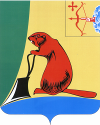 Печатное средство массовой информации органов местного самоуправления  Тужинского  муниципального  районаБюллетень муниципальных нормативных правовых актов№ 24(169)08 сентября 2017 годапгт ТужаСОДЕРЖАНИЕРаздел I Решения Тужинской районной ДумыРаздел II. Постановления и распоряжения главы района и администрации Тужинского районаТУЖИНСКАЯ РАЙОННАЯ ДУМАКИРОВСКОЙ ОБЛАСТИРЕШЕНИЕпгт ТужаО внесении изменений в Устав муниципального образованияТужинский муниципальный районВ соответствии со статьей 185 Бюджетного кодекса Российской Федерации, Федеральными законами от 06.10.2003 № 131-ФЗ «Об общих принципах организации местного самоуправления в Российской Федерации», от 24.07.2007 № 221-ФЗ «О кадастровой деятельности», от 03.04.2017           № 62-ФЗ «О внесении изменений в Федеральный закон «Об общих принципах организации местного самоуправления в Российской Федерации», 03.04.2017 № 64-ФЗ «О внесении изменений в отдельные законодательные акты Российской Федерации в целях совершенствования государственной политики в области противодействия коррупции», на основании статьи 21 Устава муниципального образования Тужинский муниципальный район Тужинская районная Дума РЕШИЛА:1. Внести в Устав муниципального образования Тужинский муниципальный район, принятый решением Тужинской районной Думы от 27.06.2005 № 23/257 (далее — Устав), следующие изменения:1.1. В пункте 39 части 1 статьи 8 и пункте 52 части 5 статьи 32 Устава слова «О государственном кадастре недвижимости» заменить словами «О кадастровой деятельности»;1.2. Пункт 4 части 1 статьи 26 Устава изложить в следующей редакции:«4) преобразования района, осуществляемого в соответствии с Федеральным законом от 06.10.2003 № 131-ФЗ «Об общих принципах организации местного самоуправления в Российской Федерации»;1.3. Часть 8 статьи 28 Устава изложить в следующей редакции:«8. Глава района должен соблюдать ограничения, запреты, исполнять обязанности, которые установлены Федеральным законом от 25 декабря 2008 года № 273-ФЗ «О противодействии коррупции», Федеральным законом от 3 декабря 2012 года № 230-ФЗ «О контроле за соответствием расходов лиц, замещающих государственные должности, и иных лиц их доходам», Федеральным законом от 7 мая 2013 года № 79-ФЗ «О запрете отдельным категориям лиц открывать и иметь счета (вклады), хранить наличные денежные средства и ценности в иностранных банках, расположенных за пределами территории Российской Федерации, владеть и (или) пользоваться иностранными финансовыми инструментами.»;1.4. Пункт 12 части 1 статьи 30 Устава изложить в следующей редакции:«12) преобразования района, осуществляемого в соответствии с Федеральным законом от 06.10.2003 №131-ФЗ «Об общих принципах организации местного самоуправления в Российской Федерации»;1.5. В части 2 статьи 31 Устава слова «исполняет должностное лицо местного самоуправления или депутат районной Думы» заменить словами «исполняет один  из заместителей главы администрации района»;1.6. В части 9 статьи 32 Устава слова «распоряжением администрации района» заменить словами «правовыми актами администрации района»;1.7. Пункты 7, 10 части 1 и пункт 2 части 2 статьи 34 Устава исключить.2. Зарегистрировать изменения в Устав муниципального образования Тужинский муниципальный район в порядке, установленном Федеральным законом от 21.07.2005 № 97-ФЗ «О государственной регистрации уставов муниципальных образований».3. Настоящее решение вступает в силу в соответствии с действующим законодательством.Глава Тужинского муниципального района 			       Е.В. ВидякинаПредседатель Тужинской районной Думы 				           Е.П. ОносовО проведении публичных слушаний по проекту решения Тужинской районной Думы «О внесении изменений в Устав муниципального образования Тужинский муниципальный район»	 В соответствии со статьей 28 Федерального закона от 06.10.2003      №131-ФЗ «Об общих принципах организации местного самоуправления в Российской Федерации», с решением Тужинской районной Думы Кировской области от 31.08.2015 №61/383 «Об утверждении Порядка организации и проведения публичных слушаний в Тужинском муниципальном районе», на основании статьи 14 Устава муниципального образования Тужинский муниципальный район Тужинская районная Дума РЕШИЛА:1. Провести 15 сентября 2017 года с 9.00 часов в зале заседаний администрации Тужинского муниципального района по адресу: пгт Тужа,    ул. Горького,5 публичные слушания по проекту решения Тужинской районной Думы «О внесении изменений в Устав муниципального образования Тужинский муниципальный район».2. Опубликовать настоящее решение вместе с проектом решения Тужинской районной Думы «О внесении изменений в Устав муниципального образования Тужинский муниципальный район» в Бюллетене муниципальных нормативных правовых актов органов местного самоуправления Тужинского муниципального района Кировской области в установленном порядке и разместить в сети «Интернет» на официальном сайте муниципального образования Тужинский муниципальный район Кировской области с  адресом: http://Tuzha.ru/.3. Контроль за подготовкой и проведением публичных слушаний возложить на администрацию Тужинского муниципального района.4. Настоящее решение вступает в силу со дня его официального опубликования.Глава Тужинского муниципального района                   		 Е.В. ВидякинаПредседатель Тужинской районной Думы 					     Е.П. ОносовТУЖИНСКАЯ РАЙОННАЯ ДУМАКИРОВСКОЙ ОБЛАСТИРЕШЕНИЕпгт ТужаО внесении изменений в Устав муниципального образованияТужинский муниципальный районВ соответствии с Федеральными законами от 06.10.2003 № 131-ФЗ «Об общих принципах организации местного самоуправления в Российской Федерации», от 18.07.2017 № 171-ФЗ «О внесении изменений в Федеральный закон «Об общих принципах организации местного самоуправления в Российской Федерации», на основании статьи 21 Устава муниципального образования Тужинский муниципальный район Тужинская районная Дума РЕШИЛА:	1. Внести в Устав муниципального образования Тужинский муниципальный район, принятый решением Тужинской районной Думы от 27.06.2005 № 23/257 (далее — Устав), следующие изменения:	1.1. В статье 7 Устава:	1.1.1. В части 3 слова «вступают в силу после их официального опубликования либо обнародования» заменить словами «устанавливающие правовой статус организаций, учредителем которых выступает муниципальное образование, а также соглашения, заключаемые между органами местного самоуправления, вступают в силу после их официального опубликования (обнародования)»;1.1.2. Дополнить частью 5 следующего содержания:«Проекты муниципальных правовых актов могут вноситься депутатами Думы, главой района, главой администрации, прокурором района по вопросам его полномочий, органами территориального общественного самоуправления, инициативными группами граждан»;1.2. Часть 1 статьи 8.1 Устава дополнить пунктом 15 следующего содержания:«15) оказание содействия развитию физической культуры и спорта инвалидов, лиц с ограниченными возможностями здоровья, адаптивной физической культуры и адаптивного спорта.».1.3. Абзац 1 части 2 статьи 22 исключить.2. Зарегистрировать изменения в Устав муниципального образования Тужинский муниципальный район в порядке, установленном Федеральным законом от 21.07.2005 № 97-ФЗ «О государственной регистрации уставов муниципальных образований».	3. Настоящее решение вступает в силу в соответствии с действующим законодательством.Глава Тужинского муниципального района                 		  Е.В. ВидякинаПредседатель Тужинской районной Думы 					     Е.П. ОносовТУЖИНСКАЯ РАЙОННАЯ ДУМА КИРОВСКОЙ ОБЛАСТИРЕШЕНИЕ28.08.2017                                                                                                                                                        № 15/104пгт ТужаО внесении изменений в решениеТужинской районной Думы от 12.12.2016 № 6/39 В соответствии со статьей 14 Положения о бюджетном процессе муниципального образовании Тужинский муниципальный район, утвержденного решением Тужинской районной Думы от 12.12.2008 № 36/288 Тужинская районная Дума РЕШИЛА:1. Внести в решение Тужинской районной Думы от 12.12.2016 № 6/39 (с изменениями от 24.03.2017 г №9/62, от 17.04.2017 г № 10/77, от 23.06.2017 №12/85, от 05.07.2017 №13/96, от 14.07.2017 №14/97) «О бюджете Тужинского муниципального района на 2017 год и на плановый период 2018 и 2019 годов» (далее – Решение) следующие изменения:1.1. Пункты 1, 2,3  Решения изложить в новой редакции следующего содержания:«1. Утвердить основные характеристики бюджета муниципального района на 2017 год: общий объем доходов бюджета муниципального района в сумме 150 403,5 тыс. рублей;общий объем расходов бюджета муниципального района в сумме 152 337,8 тыс. рублей;          дефицит бюджета муниципального района в сумме  1 934,3 тыс. рублей.2. Утвердить основные характеристики бюджета муниципального района на 2018 год: общий объем доходов бюджета муниципального района в сумме 127 885,5 тыс. рублей;общий объем расходов бюджета муниципального района в сумме 128 285,5 тыс. рублей;          дефицит бюджета муниципального района в сумме  400,0 тыс. рублей.3. Утвердить основные характеристики бюджета муниципального района на 2019 год: общий объем доходов бюджета муниципального района в сумме 129 263,0 тыс. рублей;общий объем расходов бюджета муниципального района в сумме 129 763,0 тыс. рублей;          дефицит бюджета муниципального района в сумме  500,0 тыс. рублей».          1.2. В пункте 4.2  и наименовании таблицы «Нормативы распределения доходов между бюджетами городского и сельских поселений Тужинского района на 2017 год и на плановый период 2018 и 2019 годов» Приложения №2 Решения слова «городского и сельских» исключить.1.3. Приложение №2 «Нормативы распределения доходов между бюджетами городского и сельских поселений Тужинского района на 2017 год и на плановый период 2018 и 2019 годов» к Решению изложить в новой редакции согласно приложению №1.1.4. Приложение №3 «Перечень главных администраторов доходов бюджета муниципального образования Тужинский муниципальный район Кировской области и закрепляемые за ними виды доходов бюджета муниципального образования Тужинский муниципальный район Кировской области» изложить в новой редакции согласно приложению № 2.	1.5. Приложение № 6 «Объемы поступления доходов бюджета муниципального района по налоговым и неналоговым доходам по статьям, по безвозмездным поступлениям по подстатьям классификации доходов бюджетов, прогнозируемые на 2017 год» к Решению изложить в новой редакции согласно приложению № 3.	1.6. Приложение № 7 «Объемы поступления доходов бюджета муниципального района по налоговым и неналоговым доходам по статьям, по безвозмездным поступлениям по подстатьям классификации доходов бюджетов, прогнозируемые на 2018 и на 2019 год» к Решению изложить в новой редакции согласно приложению № 4.           1.7. Приложение № 8 «Распределение  бюджетных ассигнований по разделам и подразделам классификации расходов бюджетов на  2017 год» к Решению изложить в новой редакции согласно приложению № 5.	1.8. Приложение № 9 «Распределение  бюджетных ассигнований по разделам и подразделам классификации расходов бюджетов на 2018 год и на 2019 год» к Решению изложить в новой редакции согласно приложению № 6.	1.9. Приложение № 10 «Распределение бюджетных ассигнований по целевым статьям (муниципальным программам Тужинского района и непрограмным направлениям деятельности), группам видов расходов классификации расходов бюджетов на 2017 год» к Решению изложить в новой редакции согласно приложению №7.	1.10. Приложение № 11 «Распределение бюджетных ассигнований по целевым статьям (муниципальным программам Тужинского района и непрограмным направлениям деятельности), группам видов расходов классификации расходов бюджетов на 2018 год и на 2019 год» к Решению изложить в новой редакции согласно приложению №8.	1.11. Приложение №12 «Ведомственная структура расходов бюджета муниципального района на 2017 год» к Решению изложить в новой редакции согласно приложению № 9. 	1.12. Приложение №13 «Ведомственная структура расходов бюджета муниципального района на 2018 год и на 2019 год» к Решению изложить в новой редакции согласно приложению № 10.1.13. Приложение №14 «Источники финансирования дефицита бюджета муниципального района на 2017 год» к Решению изложить в новой редакции согласно приложению № 11. 1.14. Приложение №15 «Источники финансирования дефицита бюджета муниципального района на 2018 год и на 2019 год» к Решению изложить в новой редакции согласно приложению № 12. 1.15. Приложение №16 «Перечень публичных нормативных обязательств, подлежащих исполнению за счет средств бюджета муниципального района на 2017 год» к Решению изложить в новой редакции согласно приложению № 13.1.16. Приложение №17 «Перечень публичных нормативных обязательств, подлежащих исполнению за счет средств бюджета муниципального района на 2018 год и на 2019 год» к Решению изложить в новой редакции согласно приложению № 14.1.17. Приложение №19 «Программа муниципальных внутренних заимствований Тужинского района на 2018 год и на 2019 год» к Решению изложить в новой редакции согласно приложению № 15.1.18. Дополнить пункт 15  Решения подпунктом 15.5 следующего содержания:«15.5. Субсидии местным бюджетам на реализацию мероприятий, направленных на подготовку объектов коммунальной инфраструктуры к работе в осенне-зимний период на 2017 год в сумме 400,0 тыс. рублей.Установить, что распределение субсидий на реализацию мероприятий, направленных на подготовку объектов коммунальной инфраструктуры к работе в осенне-зимний период осуществляется Правительством Кировской области в соответствии с порядками, установленными Правительством Кировской области.Утвердить распределение субсидий на реализацию мероприятий, направленных на подготовку объектов коммунальной инфраструктуры к работе в осенне-зимний период согласно приложения №16 к Решению.Предоставление из бюджета муниципального района межбюджетных трансфертов осуществляется Финансовым управлением администрации Тужинского муниципального района»   2. Настоящее Решение вступает в силу со дня его официального опубликования.    Глава Тужинскогомуниципального района				 Е.В. ВидякинаПредседатель Тужинскойрайонной Думы				                  Е.П. ОносовПриложение №1                                                                 к решению Тужинской районной Думыот 28.08.2017  № 15/104                                                                    Приложение №2                                                                 к решению Тужинской районной Думыот 12.12.2016   № 6/39   Нормативы распределения доходов между бюджетами поселений Тужинского района на 2017 год и на плановый период 2018 и 2019 годовТУЖИНСКАЯ РАЙОННАЯ ДУМАКИРОВСКОЙ ОБЛАСТИРЕШЕНИЕпгт ТужаО готовности учреждений Тужинского районак отопительному сезону 2017-2018 годаЗаслушав информацию первого заместителя главы администрации Тужинского района по жизнеобеспечению – заведующего сектором сельского хозяйства Бледных Л.В. о готовности учреждений Тужинского района к отопительному сезону 2017-2018 года, Тужинская районная Дума РЕШИЛА:Информацию первого заместителя главы администрации Тужинского района по жизнеобеспечению – заведующего сектором сельского хозяйства Бледных Л.В. о готовности учреждений Тужинского района к отопительному сезону 2017-2018 года принять к сведению.Рекомендовать:2.1.  Главе администрации Тужинского городского поселения СентемовуС.И. в срок до 15 октября 2017 года организовать работу по:- замене котла в котельной детского сада «Сказка»;- регистрации объекта котельной №7 в Россреестре и организовать точку учета электроэнергии.	2.2. Администрации Тужинского муниципального района обеспечить нормативный запас топлива для котельных бюджетных организаций района в срок до 15 сентября 2017 года.	2.3. Тужинскому МУП «Коммунальщик» (Колосов В.В.) принять меры по просушке опила в отвале, расположенного в районе д.Ситки.	3. Опубликовать настоящее решение в Бюллетене муниципальных нормативных правовых актов органов местного самоуправления Тужинского муниципального района Кировской области с приложением информации о готовности учреждений Тужинского района к отопительному сезону 2017-2018 года.Глава Тужинского муниципального района				       Е.В. ВидякинаПредседатель Тужинскойрайонной Думы					           Е.П. ОносовО готовности учреждений Тужинского района к отопительному сезону 2017/2018 годаУважаемые депутаты!  Муниципальная коммунальная инфраструктура Тужинского района  состоит из следующих объектов:  23 котельных общей мощностью 16,15 Гкал/час,6 км тепловых сетей, 32 водозаборов,105 км водопроводных сетей, 5,3 км канализационных сетей,3 канализационных насосных станций,поселковых очистных сооружений производительностью 300 куб.м/сутки.Объекты, находящиеся в пгт Тужа, в основном переданы в хозяйственное ведение МУП «Коммунальщик», на селе они находятся на балансе муниципальных учреждений образования и культуры, а котельные спорткомплексов принадлежат администрациям поселений. Поэтому за их содержание, обслуживание, сезонную подготовку и ремонт отвечают разные учреждения, в соответствии с балансовой принадлежностью. Координирует эту работу отдел жизнеобеспечения администрации муниципального района.Сезонная подготовка к отопительному сезону 2017/2018 года началась еще в апреле месяце с анализа прохождения текущего отопительного сезона и обследования всех подведомственных объектов социальной сферы и коммунальной инфраструктуры. Результатам этой работы стало издание постановления администрации Тужинского района от 31.05.2017 №175 «Об утверждении плана мероприятий по сезонной подготовке объектов социальной сферы и коммунальной инфраструктуры к работе в осеннее-зимний период 2017/2018 года». План мероприятий предусматривает провести текущие ремонтные работы по 18 котельным (замена колосников, манометров и термометров, автоматических спускников воздуха из систем отопления, небольшой объем сварочных работ и т.п.), чистку и опрессовку котлов и теплотрасс. Наиболее серьезные мероприятия плана: замена отопительного котла КВр-0,58 в котельной №6 (д/с «Сказка» пгт Тужа)  и замена самодельного отопительного котла в д/с села Михайловское. Для реализации плана было необходимо изыскать 822 тыс.250 рублей. Понятно, что в муниципальном консолидированном бюджете и у МУП «Коммунальщик» таких средств не было. Поэтому администрация района рассчитывала получить субсидию из областного бюджета на реализацию мероприятия «Замена отопительного котла в д/с «Сказка» в сумме 400 тыс. рублей.  295 тыс. руб. планировал вложить МУП «Коммунальщик», 96,25 тыс. – районный бюджет и 31 тыс.- бюджеты поселений.Как же реализуется план мероприятий?На сегодняшний день готовность объектов коммунальной инфраструктуры к работе составляет 96%. Привлечено 813 тыс. 820 рублей из всех источников финансирования, в том числе ценой огромных усилий со стороны главы района удалось попасть в областную программу субсидирования и получить 400 тыс. рублей на замену котла в д/с «Сказка».  Стопроцентная готовность у котельных №1 (ср.шк.), №2 (центр.), №3 (црб),  №4 (спорткомпл.), СОШ с. Ныр, ООШ д. Пиштенур, ООШ с. Пачи, д/с «Родничок», д/с с. Михайловское, всех сельских домов культуры (за исключением ДК с. Михайловское), спорткомплекса д. Пиштенур. Остается завершить работы в с. Михайловское по ремонту кровли в котельной ДК, заменить котел в д/с «Сказка» и решить проблему с точкой учета эл/энергии котельной №7 (РКДЦ).  Для ремонта кровли  все материалы заготовлены и в ближайшие дни администрация Михайловского сельского поселения выполнит работы хозспособом.По замене котла в «Сказке»: целый месяц локальный сметный расчет проходил проверку соответствия стоимости работ и материалов в Госэкспертизе, возвращался на доработку несколько раз и, наконец, 25 августа был утвержден. Городское поселение буквально завтра, 29.08.2017 увезет пакет документов в минстрой и минфин для заключения соглашения с Правительством области о предоставления субсидии и параллельно направит пакет документов в Центр сопровождения госзакупок для проведения аукциона  с целью определения подрядчика. С учетом времени прохождения проверки документации и всех этапов и процедур аукциона считаю, что работы по монтажу котла будут завершены до 1 ноября текущего года. Это не скажется на сроке начала отопительного сезона в детском саду, т.к. у них в котельной имеется резервный котел в рабочем состоянии.По котельной №7, с технической точки зрения, все готово к началу отопительного сезона, но существует проблема электроснабжения. Энергетики отказываются регистрировать точку учета эл/энергии, т.к. котельная, принадлежащая Тужинскому городскому поселению и переданная в хозяйственное ведение МУП «Коммунальщик», не зарегистрирована в Росреестре как объект. При разработке технического паспорта здания РКДЦ в 2014 году специалисты БТИ не обмеряли помещения котельной, которая находится в подвальном этаже здания, поэтому в зарегистрированном здании РКДЦ котельная не значится. Администрация городского поселения в течение двух лет не может решить проблему, но перед администрацией района она была обозначена только в начале августа текущего года, причем не администрацией поселения, а главным инженером «Коммунэнерго», ресурсоснабжающей организации. В настоящее время проще заказать новый техпаспорт, чем вносить изменения в существующий.По тепловым сетям: осталось отремонтировать теплоизоляцию общей протяженностью 50 метров. Работы идут.По водопроводным сетям: отремонтировать 20 метров, работы продолжаются.Канализационные сети, водозаборы и очистные сооружения готовы к работе в осенне-зимний период.Заготовка топлива: по МУП «Коммунальщик» заготовлено 96% топлива, по управлению образования – 13%, т.е. месячный запас дров, по управлению культуры – 7%, т.е. полумесячный запас. Необходимый объем топлива на весь 2017 год законтрактован по всем бюджетным учреждениям, но аномально дождливая погода лета не позволяла вывозить дрова из леса, да и лесозаготовка остановилась. В настоящее время работы возобновляются и нет оснований для беспокойства, что котельные останутся без нормативного запаса дров. Тем более, что в районе имеются нереализованные лесозаготовителями запасы дров заготовки прошлых лет, которые можно законтрактовать в любой момент под лимиты следующего года.Жильцы всех многоквартирных жилых домов, которые находятся в непосредственном управлении, по информации главы городского поселения отказались от услуги по промывке внутридомовых систем отопления. Услуга стоит 20-30 тыс. рублей за один дом. Машинисты котельных подобраны, их переаттестация пройдет в плановом порядке.Учреждения района практически готовы начать отопительный сезон.ТУЖИНСКАЯ РАЙОННАЯ ДУМАКИРОВСКОЙ ОБЛАСТИРЕШЕНИЕпгт ТужаО  внесении изменений в решение Тужинской районной Думы от 01.06.2012 № 17/125 В соответствии с Федеральным законом от 21.12.2001 № 178-ФЗ «О приватизации государственного и муниципального имущества», в целях приведения решения в соответствие с действующим законодательством, Тужинская районная Дума РЕШИЛА:1. Внести в решение Тужинской районной Думы от 01.06.2012               № 17/125, которым утвержден Порядок планирования и принятия решений об условиях приватизации муниципального имущества муниципального образования Тужинский муниципальный район Кировской области (далее – Порядок), следующие изменения:1.1. Абзац 1 пункта 1.5. Порядка изложить в следующей редакции:«Покупателями муниципального имущества могут быть любые физические и юридические лица, за исключением:государственных и муниципальных унитарных предприятий, государственных и муниципальных учреждений;юридических лиц, в уставном капитале которых доля Российской Федерации, субъектов Российской Федерации и муниципальных образований превышает 25 процентов, кроме случаев, предусмотренных статьей 25 Федерального закона; от 21.12.2001 № 178-ФЗ «О приватизации государственного и муниципального имущества»;юридических лиц, местом регистрации которых является государство или территория, включенные в утверждаемый Министерством финансов Российской Федерации перечень государств и территорий, предоставляющих льготный налоговый режим налогообложения и (или) не предусматривающих раскрытия и предоставления информации при проведении финансовых операций (оффшорные зоны) (далее - оффшорные компании);юридических лиц, в отношении которых оффшорной компанией или группой лиц, в которую входит оффшорная компания, осуществляется контроль.Понятия «группа лиц» и «контроль» используются в значениях, указанных соответственно в статьях 9 и 11 Федерального закона от 26 июля 2006 года № 135-ФЗ «О защите конкуренции»».2. Настоящее решение вступает в силу со дня его официального опубликования в Бюллетене муниципальных нормативных правовых актов органов местного самоуправления Тужинского муниципального района Кировской области.ТУЖИНСКАЯ РАЙОННАЯ ДУМАКИРОВСКОЙ ОБЛАСТИРЕШЕНИЕпгт ТужаО результатах опроса граждан на территории пгт ТужаТужинского городского поселенияВ соответствии со статьёй 31 Федерального закона от 06.10.2003 №131-ФЗ «Об общих принципах организации местного самоуправления в Российской Федерации», статьёй 17 Устава муниципального образования Тужинский муниципальный район, с Положением о порядке организации и проведения опроса граждан в муниципальном образовании Тужинский муниципальный район, утвержденным решением Тужинской районной Думы от 22.04.2016 №72/448, рассмотрев протокол комиссии по проведению опроса о результатах проведения опроса от 08.08.2017 года, Тужинская районная Дума РЕШИЛА:Утвердить следующие результаты опроса граждан на территории пгт Тужа Тужинского городского поселения:Опрос граждан на территории пгт Тужа Тужинского городского поселения по участию граждан в Проекте по поддержке местных инициатив в Кировской области в 2018 году (далее – опрос), проведенный в период с 31.07.2017 по 07.08.2017 года состоялся.На территории пгт Тужа большинством опрашиваемых выражено согласие на участие в 2018 году в проектах ППМИ – 2349 человек (98%).Выразили согласие на участие в 2018 году в районном проекте «Путешествие во времени», реконструкция нежилого здания по адресу: пгт Тужа, ул.Калинина, д.2 для размещения центра туризма и краеведения при МБУК «Тужинский районный краеведческий музей» – 2281 человек (97,1%).Большинством опрашиваемых выражено согласие в софинансировании районного проекта на сумму 300 рублей – 1185 человек (52%).Большинством опрашиваемых выражено согласие за состав инициативной группы районного проекта – 2261 человек (98,3%):Перминов Александр ГеннадьевичМурсатова Наталья СергеевнаДокучаева Ирина НиколаевнаЛысанова Светлана НиколаевнаКлепцова Галина АлексеевнаРуководителем инициативной группы избрана Клепцова Галина Алексеевна.Администрации Тужинского муниципального района совместно с инициативной группой (по согласованию) подготовить и подать заявку на конкурсный отбор в Министерство социального развития Кировской области по участию в ППМИ в 2018 году с учетом утвержденного результата опроса граждан на территории пгт Тужа Тужинского городского поселения Тужинского района.Настоящее решение вступает в силу с момента опубликования в Бюллетене муниципальных нормативных правовых актов органов местного самоуправления Тужинского района Кировской области.Глава Тужинскогомуниципального района			       Е.В. ВидякинаПредседатель Тужинскойрайонной Думы				           Е.П. ОносовТУЖИНСКАЯ РАЙОННАЯ ДУМА КИРОВСКОЙ ОБЛАСТИРЕШЕНИЕпгт ТужаО награждении Почетной грамотойТужинской районной Думы	На основании решения Тужинской районной Думы от 30.05.2016 №73/462 «Об утверждении Положения о Почетной грамоте Тужинской районной Думы»,  ходатайства администрации и коллектива Муниципального бюджетного общеобразовательного учреждения средней общеобразовательной школы с углубленным изучением отдельных предметов  пгт Тужа Кировской области  Тужинская районная Дума РЕШИЛА:Наградить Почетной грамотой Грибовскую Татьяну Анатольевну, учителя начальных классов Муниципального бюджетного общеобразовательного учреждения средней общеобразовательной школы с углубленным изучением отдельных предметов  пгт Тужа Кировской области  за многолетний добросовестный труд и достижение высоких результатов в выполнении своих трудовых обязанностей.Настоящее решение вступает в силу с момента принятия.Председатель Тужинскойрайонной Думы				 Е.П. ОносовТУЖИНСКАЯ РАЙОННАЯ ДУМА КИРОВСКОЙ ОБЛАСТИРЕШЕНИЕпгт ТужаО награждении Почетной грамотойТужинской районной Думы	На основании решения Тужинской районной Думы от 30.05.2016 №73/462 «Об утверждении Положения о Почетной грамоте Тужинской районной Думы»,  ходатайства администрации и коллектива Муниципального бюджетного общеобразовательного учреждения средней общеобразовательной школы с углубленным изучением отдельных предметов  пгт Тужа Кировской области  Тужинская районная Дума РЕШИЛА:Наградить Почетной грамотой Гусеву Надежду Ивановну, учителя начальных классов Муниципального бюджетного общеобразовательного учреждения средней общеобразовательной школы с углубленным изучением отдельных предметов  пгт Тужа Кировской области  за многолетний добросовестный труд и достижение высоких результатов в выполнении своих трудовых обязанностей.Настоящее решение вступает в силу с момента принятия.Председатель Тужинскойрайонной Думы				 Е.П. ОносовТУЖИНСКАЯ РАЙОННАЯ ДУМА КИРОВСКОЙ ОБЛАСТИРЕШЕНИЕпгт ТужаО награждении Почетной грамотойТужинской районной Думы	На основании решения Тужинской районной Думы от 30.05.2016 №73/462 «Об утверждении Положения о Почетной грамоте Тужинской районной Думы» и ходатайства администрации Муниципального казенного общеобразовательного учреждения основной общеобразовательной школы  с. Пачи Тужинского района Кировской области  Тужинская районная Дума РЕШИЛА:Наградить Почетной грамотой Клепцову Нину Анатольевну, учителя Муниципального казенного общеобразовательного учреждения основной общеобразовательной школы с.Пачи Тужинского района Кировской области  за многолетний добросовестный труд и достижение высоких результатов в выполнении своих трудовых обязанностей.Настоящее решение вступает в силу с момента принятия.Председатель Тужинскойрайонной Думы					 Е.П. ОносовОб утверждении плана мероприятий по профилактике безнадзорности и правонарушений несовершеннолетних в Тужинском муниципальном районе на 2017 – 2020 годыВо исполнение постановления комиссии по делам несовершеннолетних и защите их прав при Правительстве Кировской области от 24 .04.2017 № 6 «О разработке плана мероприятий на 2017-2020 годы по профилактике безнадзорности и правонарушений несовершеннолетних в Кировской области с учетом Концепции развития системы профилактики безнадзорности и правонарушений несовершеннолетних на период до 2020 года» администрация Тужинского муниципального района Кировской области ПОСТАНОВЛЯЕТ:1. Утвердить план мероприятий по профилактике безнадзорности и правонарушений несовершеннолетних в Тужинском муниципальном районе на 2017 – 2020 годы, согласно приложению.2. Настоящее постановление вступает в силу с момента официального опубликования в Бюллетене муниципальных нормативных правовых актов органов местного самоуправления Тужинского муниципального района Кировской области.3. Контроль за выполнением постановления возложить на заместителя главы администрации Тужинского муниципального района по социальным вопросам – начальника отдела социальных отношений Рудину Н.А.И.о. главы Тужинскогомуниципального района                              Л.В. Бледных	             Приложение УТВЕРЖДЕНпостановлением администрации Тужинского муниципального района от 31.08.2017 № 327ПЛАНмероприятий по профилактике безнадзорности и правонарушений несовершеннолетних в Тужинском муниципальном районе на 2017 – 2020 годы*- план осуществляется по согласованию исполнителей1. Положение об организации подготовки населения Тужинского муниципального района в области гражданской обороны и защиты от чрезвычайных ситуаций природного и техногенного характера определяет основные задачи и виды подготовки, а также группы населения, проходящие обязательную подготовку в области гражданской обороны и защиты от чрезвычайных ситуаций природного и техногенного характера.2. Основными задачами подготовки населения Тужинского муниципального района в области гражданской обороны и защиты от чрезвычайных ситуаций природного и техногенного характера являются:2.1. Изучение способов защиты от опасностей, возникающих при военных конфликтах или вследствие этих конфликтов, порядка действий по сигналам оповещения, приемов оказания первой помощи пострадавшим, правил пользования коллективными и индивидуальными средствами защиты, обучение действиям в чрезвычайных ситуациях природного и техногенного характера.2.2. Совершенствование практических навыков по организации и проведению мероприятий по гражданской обороне, предупреждению чрезвычайных ситуаций и ликвидации их последствий.2.3. Выработка умений и навыков по управлению силами и средствами, входящими в состав районного звена территориальной подсистемы Кировской области единой государственной системы предупреждения и ликвидации чрезвычайных ситуаций (далее – РЗ ТП РСЧС).2.4. Практическое усвоение в ходе учений и тренировок порядка действий при различных режимах функционирования РЗ ТП РСЧС, а также при проведении аварийно-спасательных и других неотложных работ и переводе гражданской обороны на условия военного времени.2.5. Овладение личным составом нештатных аварийно-спасательных формирований (далее - НАСФ) и нештатных формирований по обеспечению выполнения мероприятий по гражданской обороне (далее - НФГО) приемами и способами действий по защите населения, материальных и культурных ценностей от опасностей, возникающих при военных конфликтах или вследствие этих конфликтов, а также при возникновении чрезвычайных ситуаций природного и техногенного характера.3. Подготовка населения Тужинского муниципального района в области гражданской обороны и защиты от чрезвычайных ситуаций природного и техногенного характера организуется и осуществляется по следующим основным группам:3.1. Руководители органов местного самоуправления и организаций района.3.2. Работники органов местного самоуправления и организаций, специально уполномоченные решать задачи по гражданской обороне, предупреждению и ликвидации чрезвычайных ситуаций (далее - уполномоченные работники). 3.3. Председатели и члены комиссий по предупреждению и ликвидации чрезвычайных ситуаций и обеспечению пожарной безопасности органов местного самоуправления и организаций.3.4. Преподаватели курса «Основы безопасности жизнедеятельности» и дисциплины «Безопасность жизнедеятельности» организаций, осуществляющих образовательную деятельность по основным общеобразовательным программам, общеобразовательным программам профессионального образования и общеобразовательным программам высшего образования.3.5. Руководители НАСФ, НФГО и спасательных служб.3.6. Личный состав НАСФ, НФГО и спасательных служб.3.6. Лица, занятые в сфере производства и обслуживания, не входящие в состав органов управления РЗ ТП РСЧС и в состав НАСФ, НФГО и спасательных служб (далее - работающее население).3.7. Лица, обучающиеся в организациях, осуществляющих образовательную деятельность по основным общеобразовательным программам, общеобразовательным программам профессионального образования и общеобразовательным программам высшего образования (далее - обучающиеся).3.8. Лица, не занятые в сфере производства и обслуживания (далее - неработающее население).4. Подготовка является обязательной и проводится в организациях, осуществляющих образовательную деятельность по основным общеобразовательным программам, общеобразовательным программам профессионального образования и общеобразовательным программам высшего образования, в Кировском областном государственном образовательном казенном учреждении дополнительного профессионального образования  «Служба специальных объектов (учебно-методический центр» (далее – КОГОКУ «Служба специальных объектов»), в других организациях, осуществляющих образовательную деятельность по дополнительным профессиональным программам в области гражданской обороны, предупреждения и ликвидации чрезвычайных ситуаций природного и техногенного характера, на курсах гражданской обороны муниципальных образований, по месту работы, учебы и месту жительства граждан.5. Подготовка руководителей и работников органов местного самоуправления, руководителей организаций, председателей комиссий по предупреждению и ликвидации чрезвычайных ситуаций и обеспечению пожарной безопасности, руководителей НАСФ, НФГО и спасательных служб проводится не реже одного раза в 5 лет.6. Подготовка преподавателей курса «Основы безопасности жизнедеятельности» и дисциплины «Безопасность жизнедеятельности» организаций, осуществляющих образовательную деятельность, проводится не реже одного раза в 3 года.7. Для лиц, впервые назначенных на должность, связанную с выполнением обязанностей по гражданской обороне и в области защиты от чрезвычайных ситуаций, курсовое обучение в области гражданской обороне и защиты от чрезвычайных ситуаций в течение первого года работы является обязательной.8. Подготовка населения осуществляется по рабочим программам, разрабатываемым в соответствии с федеральными государственными образовательными стандартами и с учетом соответствующих примерных образовательных программ.9. Виды подготовки предусматривают:9.1. Для руководителей органов местного самоуправления и организаций, уполномоченных работников, председателей и членов комиссий по предупреждению и ликвидации чрезвычайных ситуаций и обеспечению пожарной безопасности – получение дополнительного профессионального образования и прохождение курсового обучения в области гражданской обороны и защиты от чрезвычайных ситуаций природного и техногенного характера, проведение самостоятельной работы с нормативными документами по вопросам организации, планирования и проведения мероприятий по защите от чрезвычайных ситуаций и гражданской обороне, участия в учениях, тренировках и других плановых мероприятиях.9.2. Для руководителей НАСФ, НФГО и спасательных служб – прохождение курсового обучения в организациях, находящихся в ведении Министерства Российской Федерации по делам гражданской обороны, чрезвычайным ситуациям и ликвидации последствий стихийных бедствий, других федеральных органов исполнительной власти, в КОГОКУ «Служба специальных объектов», на курсах гражданской обороны, участие в учениях и тренировках.9.3. Для личного состава НАСФ, НФГО и спасательных служб – проведение занятий по месту работы, участие в учениях и тренировках.9.4. Для работающего населения - проведение занятий по месту работы согласно рекомендуемым программам, самостоятельное изучение порядка действий в чрезвычайных ситуациях и способов защиты от опасностей, возникающих при военных конфликтах или вследствие этих конфликтах, с последующим закреплением знаний и навыков на учениях и тренировках.9.5. Для обучающихся - обучение (в учебное время) по курсу «Основы безопасности жизнедеятельности» и дисциплине «Безопасность жизнедеятельности», участие в учениях и тренировках, чтение памяток, листовок, пособий, прослушивание радиопередач и просмотр телепрограмм по тематике гражданской обороны и защиты от чрезвычайных ситуаций.9.6. Для неработающего населения - проведение бесед, лекций, просмотр учебных фильмов, обучение в учебно-консультационных пунктах, привлечение на учения и тренировки по месту жительства, а также самостоятельное изучение пособий, памяток, листовок и буклетов, прослушивание радиопередач и просмотр телепрограмм по вопросам гражданской обороны и защиты от чрезвычайных ситуаций.10. Совершенствование знаний, умений и навыков населения в области гражданской обороны и защиты от чрезвычайных ситуаций осуществляется в ходе проведения командно-штабных, тактико-специальных и комплексных учений и тренировок, периодичность проведения которых определяется федеральным законодательствам, а также организационно-методическими указаниями по подготовке органов управления, сил гражданской обороны и РЗ ТП РСЧС.11. В целях организации и осуществления подготовки населения Тужинского муниципального района в области гражданской обороны и защиты от чрезвычайных ситуаций природного и техногенного характера организации, осуществляющие подготовку своих работников:11.1. Разрабатывают с учетом особенностей деятельности организаций и на основе примерных программ, утвержденных органом, уполномоченным решать задачи гражданской обороны, предупреждения и ликвидации чрезвычайных ситуаций, рабочие программы подготовки личного состава НАСФ, НФГО и спасательных служб, а также рабочие программы подготовки работников организаций в области гражданской обороны, защиты от чрезвычайных ситуаций.11.2. Осуществляют подготовку личного состава НАСФ, НФГО и спасательных служб, а также работников организаций в области гражданской обороны, защиты от чрезвычайных ситуаций.11.3. Создают и поддерживают в рабочем состоянии соответствующую учебно-материальную базу.11. Органы местного самоуправления организуют и осуществляют подготовку населения в области гражданской обороны и защиты от чрезвычайных ситуаций природного и техногенного характера в пределах полномочий, установленных законодательством Российской Федерации.12. Финансовое обеспечение подготовки осуществляется за счет средств соответствующих бюджетов в порядке, установленном законодательством Российской Федерации и Кировской области.1. Общие положения1.1. Настоящие Правила использования водных объектов общего пользования, расположенных на территории Тужинского муниципального района, для личных и бытовых нужд (далее – Правила) разработаны в соответствии Федеральным законом от 06.10.2003 N 131-ФЗ "Об общих принципах организации местного самоуправления в Российской Федерации", с Водным кодексом Российской Федерации и обязательны для всех физических и юридических лиц на территории Тужинского муниципального района (далее – район).1.2. Настоящие Правила определяют порядок использования водных объектов общего пользования, расположенных на территории района, для личных и бытовых нужд граждан, не связанных с осуществлением предпринимательской деятельности.1.3. Личные и бытовые нужды - личные, семейные, домашние нужды, не связанные с осуществлением предпринимательской деятельности, включающие в себя купание, полив садовых, огородных, дачных земельных участков, ведение личного подсобного хозяйства, а также водопой, проведение работ по уходу за сельскохозяйственными животными, охоту, любительское и спортивное рыболовство, плавание и причаливание плавучих средств, в том числе маломерные суда, находящихся в частной собственности физических лиц.1.5. Полоса земли вдоль береговой линии (границы водного объекта) водного объекта общего пользования (береговая полоса) предназначается для общего пользования. Ширина береговой полосы водных объектов общего пользования составляет 20 (двадцать) метров, за исключением береговой полосы каналов, а также рек и ручьев, протяженность которых от истока до устья не более чем 10 (десять) километров. Ширина береговой полосы каналов, а также рек и ручьев, протяженность которых от истока до устья не более чем 10 (десять) километров, составляет 5 (пять) метров.Береговая полоса болот, ледников, снежников, природных выходов подземных вод (родников, гейзеров) и иных предусмотренных федеральными законами водных объектов не определяется.2. Порядок использования водных объектовобщего пользования для личных и бытовых нужд2.1. Поверхностные водные объекты, находящиеся в государственной или муниципальной собственности, являются водными объектами общего пользования, то есть общедоступными водными объектами, если иное не предусмотрено действующим законодательством.2.2. Использование водных объектов общего пользования осуществляется в соответствии с законодательством Российской Федерации, Кировской области, а также настоящими Правилами.2.3. Каждый гражданин имеет доступ к водным объектам общего пользования и право бесплатно использовать их для личных и бытовых нужд, если иное не предусмотрено федеральным законом.2.4.. Каждый гражданин вправе пользоваться (без использования механических транспортных средств) береговой полосой водных объектов общего пользования для передвижения и пребывания около них, в том числе для осуществления любительского и спортивного рыболовства и причаливания плавучих средств.2.5. Купание на водных объектах общего пользования разрешается только в специально установленных местах, выбор которых производится в соответствии с гигиеническими требованиями к зонам рекреации и требованиями к охране источников хозяйственно-питьевого водоснабжения от загрязнений. Купание в неустановленных местах запрещается.2.6. Использование водных объектов общего пользования для любительского и спортивного рыболовства осуществляется гражданами в соответствии с законодательством о водных биологических ресурсах без разрешения на добычу (вылов) водных биоресурсов, если иное не предусмотрено федеральными законами.2.7. Использование водных объектов общего пользования для охоты осуществляется гражданами в соответствии с законодательством об охоте и охотничьих ресурсах на основании разрешения на добычу охотничьих ресурсов.2.8. Водные объекты общего пользования могут использоваться для плавания на маломерных плавательных средствах в порядке, установленном законодательством.2.9. Купание и водопой домашних животных осуществляются в местах, удаленных от зон массового отдыха на расстояние не менее 500 (пятсот) метров ниже по течению, и вне зоны санитарной охраны водозаборных сооружений.2.10. При использовании водных объектов для личных и бытовых нужд граждане обязаны:- рационально использовать водные объекты общего пользования, соблюдать условия водопользования, установленные законодательством и настоящими Правилами.- не создавать препятствия водопользователям, осуществляющим пользование водным объектом на основаниях, установленных законодательством Российской Федерации, ограничивать их права, а также создавать помехи и опасность для судоходства и людей.- соблюдать требования Правил охраны жизни людей на водных объектах, а также выполнять предписания должностных лиц федеральных органов исполнительной власти, действующих в пределах предоставленных им полномочий.- соблюдать законодательство Российской Федерации, в том числе об особо охраняемых природных территориях, о санитарно-эпидемиологическом благополучии населения, водных биологических ресурсах, устанавливающее соответствующие режимы особой охраны для водных объектов, отнесенных к особо охраняемым водным объектам входящим в состав особо охраняемых природных территорий и расположенных на территории источников питьевого водоснабжения, в границах рыбохозяйственных, заповедных и рыбоохранных зон.- соблюдать установленный режим использования водного объекта общего пользования;- не допускать ухудшения качества воды водоема, среды обитания объектов животного и растительного мира, а также нанесения ущерба хозяйственным и иным объектам;- соблюдать Правила пожарной безопасности в Российской Федерации, не допускать уничтожения или повреждения почвенного покрова и объектов животного и растительного мира на берегах водоемов, принимать меры по недопущению аварийных ситуаций, влияющих на состояние водных объектов, объектов животного и растительного мира;-  соблюдать меры безопасности при проведении культурных, спортивных и развлекательных мероприятий на водоемах.2.11. При использовании водных объектов общего пользования запрещается:- использование водных объектов, на которых водопользование ограничено, приостановлено или запрещено, для целей, на которые введены запреты;- организовывать свалки и складирование бытовых, строительных отходов на береговой полосе водоемов;- применять минеральные, органические удобрения и ядохимикаты на береговой полосе водных объектов;- применять запрещенные орудия и способы добычи (вылова) объектов животного мира и водных биологических ресурсов;- применять источники загрязнения, засорения и истощения водных объектов на всей акватории и береговой полосе, в том числе на расположенных в пределах территории, прилегающей к водным объектам общего пользования, приусадебных, дачных, садово-огородных участках;- осуществлять в водоохранных зонах водных объектов движение и стоянку транспортных средств (кроме специальных транспортных средств), за исключением их движения по дорогам, стоянки на дорогах и в специально оборудованных местах, имеющих твердое покрытие;- осуществлять заправку топливом, мойку и ремонт автомобилей и других машин и механизмов в пределах береговой полосы водных объектов общего пользования;- купаться, если качество воды в водоеме не соответствует установленным нормативам;- осуществлять сброс загрязненных сточных вод в водоемы, осуществлять захоронение в них бытовых и других отходов;- проводить на береговой полосе водных объектов общего пользования строительные работы, работы по добыче полезных ископаемых, землеройные и другие работы;- размещать на водных объектах и на территории их водоохранных и (или) рыбоохранных зон, прибрежных защитных полос средства и оборудование, влекущие за собой загрязнение и засорение водных объектов, а также возникновение чрезвычайных ситуаций;- осуществлять передвижение (в том числе с помощью техники) по льду водоемов с нарушением правил техники безопасности;- оставлять на водных объектах несовершеннолетних детей без присмотра взрослых;- производить выпас скота и птицы, осуществлять сенокос без соответствующих разрешений на береговой полосе водных объектов;- осуществлять спуск воды водных объектов общего пользования или уничтожение источников его водоснабжения;- допускать действия, нарушающие права и законные интересы граждан или наносящие вред состоянию водных объектов, объектам животного и растительного мира;- снимать и самовольно устанавливать оборудование и средства обозначения участков водных объектов, установленные на законных основаниях.3. Приостановление или ограничение водопользования3.1. Приостановление или ограничение водопользования в случаях, предусмотренных Кодексом Российской Федерации об административных правонарушениях, осуществляется в судебном порядке. В иных случаях приостановление водопользования осуществляется администрацией района в пределах ее компетенции в соответствии с федеральными законами.3.2. Ограничение водопользования устанавливается нормативными правовыми актами исполнительных органов государственной власти, нормативными правовыми актами администрации района или решением суда.3.3. Информация об ограничении водопользования на водных объектах общего пользования предоставляется жителям района через средства массовой информации и посредством специальных информационных знаков, устанавливаемых вдоль берегов водных объектов.3.4. Водопользование может быть приостановлено или ограничено в случае:- угрозы причинения вреда жизни или здоровью человека;- возникновения радиационной аварии или иных чрезвычайных ситуаций природного или техногенного характера;- причинения вреда окружающей среде;- установления охранных зон гидроэнергетических объектов;- в иных случаях, предусмотренных федеральным законодательством.3.5. На водных объектах общего пользования, находящихся на территории района, в соответствии с законодательством запрещены:- забор воды для питьевого и хозяйственно-бытового водоснабжения в водных объектах общего пользования без соответствующего разрешения органов санитарно-эпидемиологического и ветеринарного надзора;- купание во всех водных объектах общего пользования без соответствующего разрешения органов санитарно-эпидемиологического надзора, а также в местах, где выставлены щиты (аншлаги) с предупреждающими и запрещающими надписями, необорудованных и незнакомых местах;- плавание на маломерных судах, не прошедших регистрацию в установленном порядке;- использование механических транспортных средств при пользовании гражданами береговой полосой;- загрязнение и засорение водных объектов и береговой полосы;- продажа и распитие спиртных напитков при пользовании береговой полосой;- стирка белья, водопой и купание домашних животных и скота в местах, отведенных для купания, и выше по течению до 500 (пятисот) метров;- сброс в водные объекты и захоронение в них бытовых и промышленных отходов, а также на территории прибрежных защитных полос и водоохранных зон;- мойка автотранспорта;- совершение иных действий, угрожающих жизни и здоровью людей и наносящих вред окружающей природной среде.3.6. Гражданам рекомендуется информировать органы местного самоуправления об авариях и иных чрезвычайных ситуациях на водных объектах, расположенных на территории района.4. Ответственность за нарушение настоящих Правил4.1. Лица, виновные в нарушении Правил, несут административную, уголовную ответственность в соответствии с законодательством Российской Федерации.4.2. Привлечение к ответственности за нарушение Правил не освобождает виновных лиц от обязанности устранить допущенное нарушение и возместить причиненный ими вред.1. Общие положения1.1. Порядок задействования местной системы оповещения и информирования населения об опасностях, возникающих при военных конфликтах или вследствие этих конфликтов, а также при чрезвычайных ситуациях природного и техногенного характера (далее - МСО), определяет назначение, задачи и меры по реализации мероприятий по созданию, совершенствованию (реконструкции), поддержанию в состоянии постоянной готовности к использованию систем оповещения населения об опасностях, возникающих на территории Тужинского муниципального района при военных конфликтах или вследствие этих конфликтов, а также при ЧС.1.2. МСО представляет собой организационно-техническое объединение сил, средств связи и оповещения (в том числе мобильных), сетей вещания, каналов сети связи общего пользования.1.3. МСО предназначена для обеспечения своевременного доведения информации и сигнала оповещения до органов управления, сил и средств гражданской обороны, районного звена территориальной подсистемы Кировской области единой государственной системы предупреждения и ликвидации чрезвычайных ситуаций (далее – районного звена ТП РСЧС) и населения Тужинского муниципального района при военных конфликтах или вследствие этих конфликтов, а также при чрезвычайных ситуациях природного и техногенного характера (далее – ЧС).1.4. Основной задачей МСО является доведение сигнала оповещения и информации до органов управления и руководящего состава гражданской обороны, районного звена ТП РСЧС, сил гражданской обороны, сил постоянной готовности районного звена ТП РСЧС и населения, проживающего на территории Тужинского муниципального района.1.5. МСО должна технически и программно сопрягаться с региональной системой оповещения.1.6 Администрация Тужинского муниципального района в части комплекса мероприятий, проводимых ею, в пределах своих полномочий по подготовке к ведению и ведению гражданской обороны, предупреждению и ликвидации ЧС, самостоятельно в пределах границ муниципального образования создаёт и поддерживает в состоянии постоянной готовности к использованию МСО.1.7. МСО должна быть готова к выполнению задач как в мирное, так и в военное время.1.8. Списание оборудования МСО проводится в порядке, установленном действующим законодательством Российской Федерации.Документы на списание оборудования МСО, внесение изменений, дополнений в состав оборудования МСО, выполнение работ по совершенствованию (реконструкции) МСО согласовываются с управлением защиты населения и территорий администрации Правительства Кировской области.2. Порядок использования систем оповещения2.1. Основными способами оповещения и информирования населения является передачи сигналов с помощью:средств телефонной связи (в том числе мобильной) с использованием системы автодозвона;электросирен, ручных сирен, гудков транспортных средств;стационарных и подвижных средств громкоговорящей связи;ударов в рельс (гонг, набат, рынду, колокол);подворового обхода (объезда).2.2. Для привлечения внимания населения перед подачей речевой информации проводится включение электросирен, ручных сирен, подача сигналов ударами в рельс, гонг, набат, рынду, колокол, что означает подачу сигнала «Внимание всем!».По этому сигналу населению необходимо прослушать информационное сообщение, передаваемое вслед за сигналом «Внимание всем!» по средствам громкоговорящей связи (выносные акустические устройства, громкоговорители, автомобильные установки громкоговорящей связи, электромегафоны).Допускается двух-, трехкратное повторение передачи речевого сообщения.2.3. Дополнительным способом оповещения и информирования населения является размещение информации на официальном информационном сайте администрации Тужинского муниципального района, в печатных изданиях или на информационных стендах в местах массового пребывания людей (на остановках, в учреждениях социального обслуживания населения, площадях и т.п.).2.4. Решение о задействовании МСО и способах оповещения и информирования населения принимает глава Тужинского муниципального района или лицо, его замещающее.2.5. Запуск систем оповещения осуществляется сменой единой дежурно-диспетчерской службы Тужинского муниципального района (далее – ЕДДС района).2.6. В случае несанкционированного задействования МСО администрация Тужинского муниципального района обязана проинформировать управление защиты населения и территорий администрации Правительства Кировской области, Главное управление МЧС России по Кировской области и организовать оповещение населения в зоне действия систем оповещения о ложном задействовании МСО.3. Порядок совершенствования (реконструкции) и поддержания в состоянии постоянной готовности к использованию МСО3.1. В целях устойчивого функционирования МСО при ее создании предусматривается размещение средств связи и аппаратуры оповещения в ЕДДС района.3.2. Постоянная готовность к использованию МСО достигается своевременным и качественным эксплуатационно-техническим обслуживанием технических средств оповещения, а также проведением плановых и внеплановых проверок готовности к использованию по назначению МСО, проведением мероприятий по её совершенствованию и реконструкции.К мероприятиям эксплуатационно-технического обслуживания относятся техническое обслуживание, текущий ремонт, планирование и учет эксплуатации и ремонта МСО.3.3. Плановые и внеплановые проверки готовности к использованию по назначению МСО проводятся с участием представителей операторов и организаций связи, иных организаций, привлекаемых к обеспечению оповещения и информирования по МСО.3.4. Эксплуатационно-техническое обслуживание МСО осуществляется на договорной (контрактной) основе персоналом, прошедшим специальную подготовку и обучение, имеющим соответствующий допуск к выполнению подобного рода работ.3.5. Ответственными за повседневную эксплуатацию, эксплуатационно-техническое обслуживание, проведение ремонта, плановых и внеплановых проверок работоспособности, совершенствование, реконструкцию, списание оборудования МСО является администрация Тужинского муниципального района.3.6. В целях обеспечения и поддержания в состоянии постоянной готовности к использованию МСО администрация Тужинского муниципального района:разрабатывает тексты речевых сообщений для оповещения и информирования населения и организует (при необходимости) их запись на магнитные и иные носители информации;организует и осуществляет подготовку персонала ЕДДС района по передаче сигнала оповещения и информирования при задействовании МСО в мирное и военное время;планирует и проводит совместно с организациями связи, операторами связи, иными организациями проверки МСО, тренировки по передаче сигнала оповещения и информации при задействовании систем оповещения;разрабатывает порядок взаимодействия ЕДДС района с организациями связи, операторами связи, иными организациями при передаче сигнала оповещения и информации при задействовании МСО;организует эксплуатационно-техническое обслуживание оборудования МСО;организует мероприятия по совершенствованию (реконструкции) МСО;организует и проводит списание оборудования МСО.3.7. В целях поддержания в состоянии постоянной готовности к использованию МСО организации связи, операторы связи, иные организации, с которыми заключены договоры (контракты) на проведение эксплуатационно-технического обслуживания МСО, на договорной основе:обеспечивают техническую готовность средств оповещения, средств связи, каналов связи и иного оборудования, используемых для оповещения и информирования;определяют по заявкам администрации Тужинского муниципального района перечень сетевых ресурсов, каналов, средств связи и иного оборудования, предназначенных для функционирования МСО;производят запись речевых сообщений для оповещения и информирования, передаваемых при задействовании МСО по назначению, а также при проведении технических проверок готовности МСО, на магнитные и иные носители информации.3.8. Проверки готовности к использованию по назначению МСО, находящихся на территории Тужинского муниципального района, в том числе контроль за накоплением, хранением, техническим состоянием средств оповещения (включая запасы мобильных технических средств оповещения) на муниципальном, объектовом уровнях, осуществляются в соответствии с законодательством.3.9. Финансирование создания, поддержания в состоянии постоянной готовности к использованию МСО, возмещение затрат, понесенных организациями связи и иными организациями, привлекаемыми к обеспечению оповещения и информирования, организациями, с которыми заключены договоры (контракты) на проведение эксплуатационно-технического обслуживания, относятся к вопросам финансирования мероприятий мобилизационной подготовки и осуществляются в соответствии с действующим законодательством.СОСТАВкомиссии по повышению устойчивости функционирования организаций Тужинского муниципального районаПОЛОЖЕНИЕо комиссии по повышению устойчивости функционирования организаций Тужинского муниципального района1. Комиссия по повышению устойчивости функционирования организаций Тужинского муниципального района (далее - комиссия) создана для координации деятельности органов местного самоуправления района по обеспечению устойчивости функционирования организаций, необходимых для выживания населения при военных конфликтах или вследствие этих конфликтов, а так же при чрезвычайных ситуациях природного и техногенного характера, и осуществляет свою деятельность во взаимодействии с территориальными органами федеральных органов исполнительной власти.2. Комиссия в своей деятельности руководствуется Конституцией Российской Федерации, федеральными законами, указами и распоряжениями Президента Российской Федерации, постановлениями и распоряжениями Правительства Российской Федерации, законами Кировской области, указами и распоряжениями Губернатора Кировской области, постановлениями и распоряжениями Правительства Кировской области, Уставом Тужинского муниципального района и настоящим Положением о комиссии по повышению устойчивости функционирования организаций Тужинского муниципального района.3. Основными задачами комиссии являются:3.1. Оценка эффективности системы защиты населения и обеспечения его жизнедеятельности при военных конфликтах или вследствие этих конфликтов, а также в чрезвычайных ситуациях природного и техногенного характера.3.2. Разработка мероприятий, направленных на поддержание устойчивого функционирования организаций при военных конфликтах или вследствие этих конфликтов, а также при чрезвычайных ситуациях природного и техногенного характера.3.3. Рассмотрение и обобщение поступающих от органов местного самоуправления района и организаций предложений по поддержанию устойчивости функционирования организаций при военных конфликтах или вследствие этих конфликтов, а также при чрезвычайных ситуациях природного и техногенного характера.3.4. Участие в работе по планированию рационального размещения объектов, необходимых для устойчивого функционирования экономики и выживания населения района при военных конфликтах или вследствие этих конфликтов, а также при чрезвычайных ситуациях природного и техногенного характера.4. Комиссия с целью выполнения возложенных на нее задач осуществляет следующие функции:4.1. Разрабатывает предложения по повышению устойчивого функционирования организаций при военных конфликтах или вследствие этих конфликтов, а также при чрезвычайных ситуациях природного и техногенного характера.4.2. Организует планирование мероприятий по защите населения при военных конфликтах или вследствие этих конфликтов, а также при чрезвычайных ситуациях природного и техногенного характера исходя из возможной обстановки на территории района.4.3. Оказывает методическую помощь органам местного самоуправления по вопросам поддержания устойчивого функционирования организаций при военных конфликтах или вследствие этих конфликтов, а также при чрезвычайных ситуациях природного и техногенного характера.5. Комиссия в пределах своей компетенции имеет право:5.1. Запрашивать и получать в установленном порядке от территориальных органов федеральных органов исполнительной власти, органов местного самоуправления района, учреждений, организаций всех организационно-правовых форм и форм собственности (далее - организации) необходимые материалы и информацию по вопросам своей компетенции.5.2. Приглашать и заслушивать на своих заседаниях представителей органов исполнительной власти области, органов местного самоуправления района, организаций по вопросам поддержания устойчивого функционирования организаций при военных конфликтах или вследствие этих конфликтов, а также при чрезвычайных ситуациях природного и техногенного характера.5.3. Приглашать на свои заседания представителей территориальных органов федеральных органов исполнительной власти по согласованию с их руководителями.5.4. Создавать рабочие группы из числа ученых и специалистов района по отдельным направлениям деятельности комиссии, определять полномочия и порядок работы этих групп для изучения и решения возникающих вопросов.5.5. Вносить в установленном порядке Главе Тужинского муниципального района предложения по вопросам, относящимся к компетенции комиссии.6. Состав комиссии утверждается постановлением администрации района. Председателем комиссии назначается один из заместителей главы администрации района. Председатель комиссии имеет одного заместителя. В отсутствие председателя комиссии его полномочия исполняет заместитель председателя комиссии.В состав комиссии входят представители территориальных органов федеральных органов исполнительной власти по согласованию с их руководителями.7. Комиссия осуществляет свою деятельность в соответствии с планом работы, который принимается на заседании комиссии и утверждается ее председателем.8. Заседания комиссии проводятся по мере необходимости, но не реже одного раза в полугодие.9. Решения комиссии принимаются простым большинством голосов присутствующих на заседании членов комиссии путем открытого голосования. В случае равенства голосов решающим является голос председателя комиссии. При отсутствии члена комиссии на заседании он имеет право представить свое мнение по рассматриваемым вопросам в письменной форме.10. Решения комиссии оформляются протоколами, которые подписываются председателем комиссии или его заместителем, председательствующим на заседании.11. Решения комиссии, принятые в установленном порядке и в пределах компетенции комиссии, доводятся до заинтересованных лиц и носят рекомендательный характер.1. Общие положения1.1. Эвакуационная (эвакоприемная) комиссия Тужинского муниципального района (далее - комиссия) предназначается для организации планирования и контроля выполнения мероприятий по рассредоточению и эвакуации населения, материальных и культурных ценностей в мирное и в военное время в случае угрозы или возникновения чрезвычайной ситуации природного и техногенного характера на территории Тужинского муниципального района, а также решения задач жизнеобеспечения эвакуируемого населения. 1.2. Комиссия создается постановлением администрации района заблаговременно (в мирное время) для непосредственной подготовки, планирования и проведения эвакуационных мероприятий.1.3. Комиссия в своей работе подчиняется главе района и работает во взаимодействии с главным специалистом по ГО и ЧС администрации района, районным звеном территориальной подсистемы Кировской области единой государственной системы предупреждения и ликвидации чрезвычайных ситуаций (далее – районное звено ТП РСЧС) и аварийно спасательными службами гражданской обороны. Непосредственное руководство комиссией возлагается на председателя комиссии.1.4. Организацию и методическое обеспечение работы комиссии осуществляет главный специалист по ГО и ЧС администрации района. Комиссия разрабатывает документы, регламентирующие проведение эвакуационных мероприятий, и руководит деятельностью эвакоорганов района.1.5. В своей деятельности комиссия руководствуется Конституцией Российской Федерации, Федеральными законами, Указами и распоряжениями Президента Российской Федерации, руководящими документами МЧС России, постановлениями и распоряжениями администрации Тужинского муниципального района, планом гражданской обороны и защиты населения Тужинского муниципального района Кировской области, планом действий по предупреждению и ликвидации чрезвычайных ситуаций природного и техногенного характера Тужинского муниципального района Кировской области и настоящим Положением.1.6. Решения комиссии, принятые в пределах своей компетенции, обязательны для исполнения всеми руководителями служб гражданской обороны района, районного звена территориальной подсистемы Кировской области единой государственной системы предупреждения и ликвидации чрезвычайных ситуаций и предприятий района.2. Задачи эвакуационной (эвакоприемной) комиссии района2.1. В режиме повседневной деятельности в мирное время:разработка и ежегодное уточнение совместно с главным специалистом по ГО и ЧС и службами плана приема, размещения и жизнеобеспечения эвакуируемого населения (на период военного времени) и плана эвакуации (на случай возникновения чрезвычайной ситуации);контроль планирования мероприятий по обеспечению эвакуации службами;контроль создания, комплектования личным составом и подготовки подчиненных эвакоорганов;контроль разработки планов рассредоточения и эвакуации (планов эвакуации) эвакуационными комиссиями организаций;определение количества и выбор мест дислокации сборных, и приемных эвакопунктов, пунктов посадки и высадки эвакуируемого населения, маршрутов пешей эвакуации;организация проверок готовности подчиненных эвакоорганов;проведение заседаний по рассмотрению вопросов планирования, обеспечения и организации эвакомероприятий, подготовки эвакоорганов;периодическое обсуждение  на заседаниях комиссии планов эвакомероприятий и результатов проверок состояния готовности подчиненных эвакоорганов;осуществление взаимодействия с органами военного управления и службами по вопросам планирования и обеспечения эвакомероприятий;участие в учениях с органами управления и силами гражданской обороны и ТП РСЧС с целью проверки реальности разрабатываемых планов и приобретения практических навыков по организации эвакомероприятий;разработка и учет эвакуационных документов.2.2.. В режиме повышенной готовности к действиям в чрезвычайной ситуации или при переводе гражданской обороны с мирного времени на военное время:контроль приведения в готовность подчиненных эвакуационных органов, проверка схем оповещения и связи;уточнение плана эвакуации, приема и размещения населения;уточнения категорий и численности населения эвакуируемых или принимаемых на территории района;организация подготовки к развертыванию приемных эвакуационных пунктов (далее – ПЭП) и пунктов временного размещения (далее – ПВР), пунктов посадки и высадки, контроль ходя развертывания;уточнение маршрутов эвакуации;контроль подготовки к эвакуационным перевозкам транспортных средств, уточнение совместно с транспортными органами порядка использования всех видов транспорта, выделяемого для вывоза эвакуируемого населения;контроль приведения в готовность имеющихся защитных сооружений.2.3. В режиме эвакуации с получением распоряжения на проведение эвакомероприятий, при внезапном нападении противника и при возникновении крупных аварий, катастроф и стихийных бедствий:осуществление взаимодействия и поддержание связи с подчиненными эвакоорганами, службами, обеспечивающими эвакуацию и всестороннего обеспечение эваконаселения и вышестоящими эвакоорганами;контроль хода оповещения населения и подачи транспорта на пункты посадки;организация регулирования движения и поддержания порядка в ходе эвакомероприятий;обеспечение постоянного контроля над работой ПЭП, ПВР, пунктов посадки и высадки населенияорганизация приема и учета прибывающего эваконаселения, материальных и культурных ценностейорганизация первоочередного жизнеобеспечения эваконаселения в местах временного размещения;организация хранения материальных и культурных ценностей;организация работы по возвращению эвакуированного населения в места постоянного проживания;контроль выполнения уточненного по условиям обстановки плана эвакуации, приема и размещения населения;сбор и обобщение данных о складывающейся обстановке и ходе эвакуации, прибытии и размещении населения, выработка конкретных предложений применительно к изменяющейся обстановке и доклад главе района и эвакуационной комиссии области;3. Права эвакуационной (эвакоприемной) комиссии районаВ пределах своей компетенции принимать решения по вопросам эвакуации населения на подведомственной территории как в мирное, так и в военное время.Доводить постановления и распоряжения главы района по вопросам рассредоточения и эвакуации всем структурным подразделениям администрации района и организациям, расположенным на территории района, контролировать их исполнение.Запрашивать у структурных подразделений администрации района, организаций, расположенных на территории района, необходимые данные для изучения и принятия решений по вопросам приема и эвакуирования населения, материальных и культурных ценностей.Заслушивать должностных лиц организаций района по вопросам приема и эвакуации, проводить в установленном порядке совещания с представителями эвакуационных органов этих организаций.Участвовать во всех мероприятиях, имеющих отношение к решению вопросов приема и эвакуации населения, материальных и культурных ценностей района.В пределах своей компетенции принимать решения, связанные с планированием и всесторонней подготовкой к проведению эвакуационных мероприятий, обязательных для выполнения организациями района независимо от их ведомственной принадлежности и форм собственности.Осуществлять контроль за деятельностью эвакоорганов предприятий по вопросам организации планирования и всесторонней подготовке к проведению эвакуационных мероприятий.Осуществлять контроль за подготовкой и готовностью пунктов посадки (высадки), ПЭП, ПВР, а также личного состава администраций указанных объектов к выполнению задач по предназначению.Проводить проверки по организации планирования и подготовки к проведению эвакуационных мероприятий в подчиненных эвакоорганах.4. Состав эвакуационной (эвакоприемной) комиссии района4.1. Комиссию Тужинского муниципального района возглавляет заместитель главы администрации Тужинского муниципального района. Он несет персональную ответственность за выполнение возложенных на комиссию задач и функций мирного и военного времени.4.2. Списочный состав комиссии утверждается постановлением администрации района.4.3. В состав комиссии входят сотрудники структурных подразделений администрации района, других предприятий, организаций и учреждений, расположенных на территории района.5. Функциональные обязанности членов эвакуационной (эвакоприемной) комиссии района5.1. Председатель комиссии отвечает за организацию проведения эвакуации, приема и размещения населения; за организацию работы всех членов комиссии. Председатель комиссии подчиняется главе Тужинского муниципального района и является прямым начальником всего личного состава комиссии и всех эвакоорганов района. Все распоряжения и указания председателя комиссии являются обязательными для выполнения всеми эвакоорганами.5.2. Заместитель председателя комиссии отвечает за планирование эвакомероприятий, контролирует их выполнение; за подготовку членов комиссии и подчиненных эвакоорганов; за организацию работы групп комиссии и за первоочередное жизнеобеспечение эвакуируемого населения. Он подчиняется председателю комиссии и является прямым начальником всех членов комиссии и подчиненных комиссии эвакоорганов. В отсутствие  председателя комиссии выполняет его обязанности. 5.3. Секретарь комиссии отвечает за планирование работы комиссии во всех режимах функционирования; за подготовку заседаний комиссии, оформление протоколов и решений комиссии, за состояние учета распоряжений председателя комиссии, доведение их до исполнителей и контроля выполнения. Он подчиняется председателю комиссии.5.4. Старший группы приема и размещения эвакоприемной комиссии отвечает за планирование и осуществление приема и размещения рассредоточиваемого и эвакуируемого населения; за обобщение, анализ и представление сведений о прибытии и размещении эвакуируемого населения в соответствии с планом. Старший группы обязан:- развернуть в установленные сроки  и организовать работу ПЭП ПВР, пункты посадки и высадки;-руководить действиями личного состава группы и оказывать практическую помощь начальникам ПЭП и ПВР;- организовать эвакуацию населения из зоны ЧС и  последующее размещение населения в безопасных районах;- осуществлять сбор и обобщение данных о прибытии и размещении эвакуируемого населения.5.5. Старший группы транспортного обеспечения эвакуации отвечает за осуществление транспортного обеспечения эвакуации. Старший группы обязан:- уточнять план транспортного обеспечения мероприятий ГО в части, касающейся эвакуации;- контролировать подготовку к эвакоперевозкам транспортных средств;- уточнять совместно с транспортными органами порядок использования для эвакуации всех видов транспорта;- контролировать подготовку к работе пунктов посадки и высадки населения, подачу к местам посадки транспортных средств;- контролировать организацию технического обслуживания и заправки транспортных средств;- контролировать регулирование движения транспорта в ходе эвакомероприятий;- контролировать выполнение мероприятий дорожно-мостового обеспечения автодорожной службой.5.6. Старший группы первоочередного жизнеобеспечения населения отвечает за организацию контроля выполнения мероприятий, направленных на сохранение здоровья и создание условий для жизни и трудовой деятельности  эваконаселения. Старший группы обязан:- контролировать подготовку общественных зданий и сооружений, объектов торговли, общественного питания, здравоохранения, жилищно-коммунального хозяйства, связи, социальной защиты населения и др. к приему и обеспечению эвакуируемого населения;- контролировать осуществление мероприятий по медицинскому обеспечению, радиационной, химической и биологической (бактериологической) защите, охране общественного порядка на эвакуационных пунктах, пунктах посадки и высадки и на маршрутах эвакуации;- осуществлять контроль хода обеспечения эвакуируемого населения водой, продуктами питания и предметами первой необходимости, организации торговли и общественного питания, осуществления медицинского, коммунально-бытового и пенсионного обеспечения, предоставления услуг связи;- осуществлять сбор и обобщение данных о ходе первоочередного жизнеобеспечения эвакуируемого населения, докладывать их заместителю председателя комиссии.6. Порядок работы эвакуационной (эвакоприемной) комиссии6.1. Комиссия осуществляет свою деятельность в соответствии с ежегодным планом, утвержденным протоколом заседания комиссии.6.2. Заседание Эвакуационной комиссии проводятся по мере необходимости, но не реже одного раза в полугодие.6.3. Решения Эвакуационной комиссии оформляются протоколами, в которых излагаются содержание рассмотренных вопросов и принятые по ним решения. На основании рекомендаций, предложений и решений комиссии издаются постановления, распоряжения администрации, которые доводятся до сведения соответствующих органов управления и организаций. Протокол подписывается председателем и секретарем комиссии.6.4. Решение комиссии принимается простым большинством голосов при условии, что на заседании присутствует более половины ее членов. На заседаниях комиссии могут приглашаться руководители, специалисты, в том числе других организаций и учреждений, не являющиеся ее членами.6.5. В соответствии с планом организуются и проводятся учения и тренировки по выполнению эвакуационных мероприятий.Глава Тужинского муниципального района                    Е.В. ВидякинаПриложениеУТВЕРЖДЕНЫпостановлением администрации Тужинского муниципального районаот05.09.2017 № 335ИЗМЕНЕНИЯв муниципальной программе Тужинского муниципального района «Развитие местного самоуправления»  на 2014 – 2019 годы1. В паспорте муниципальной программы раздел «Объемы финансового обеспечения муниципальной программы» изложить в новой редакции следующего содержания:2. Приложение № 3 к муниципальной программе «Расходы на реализацию муниципальной программы за счет средств районного бюджета» изложить в новой редакции согласно приложению № 1;3. Приложение № 4 к муниципальной программе «Ресурсное обеспечение реализации муниципальной программы за счет всех источников финансирования» изложить в новой редакции согласно приложению № 2.Приложение № 1 к постановлению администрации Тужинского муниципального района от  05.09.2017 № 335Приложение № 3к муниципальной программеРасходы на реализацию муниципальной программыза счет средств районного бюджетаПриложение № 2к постановлению администрации Тужинского муниципального района от 05.09.2017  № 335Приложение № 4к муниципальной программеРесурсное обеспечение реализации муниципальной программыза счет всех источников финансированияАДМИНИСТРАЦИЯ ТУЖИНСКОГО МУНИЦИПАЛЬНОГО РАЙОНАКИРОВСКОЙ ОБЛАСТИПОСТАНОВЛЕНИЕО внесении изменений в постановление администрации Тужинского муниципального района от 11.10.2013 № 528В соответствии    с  решением Тужинской районной Думы от 28.08.2017 № 15/104 «О внесении изменений в решение Тужинской районной Думы от 12.12.2016 № 6/39 «О бюджете Тужинского муниципального района на 2017 год и на плановый период 2018 и 2019 годов» и постановлением администрации Тужинского муниципального района от 19.02.2015 № 89  «О разработке, реализации и оценке эффективности реализации муниципальных программ Тужинского муниципального района», администрация Тужинского муниципального района  ПОСТАНОВЛЯЕТ:1. Внести изменения в постановление администрации Тужинского муниципального района от 11.10.2013 № 528 «Об утверждении муниципальной программы «Развитие образования» на 2014 – 2019 годы» (с изменениями, внесенными постановлениями администрации Тужинского муниципального района от 09.10.2014 № 445, 02.12.2014 № 522, 12.01.2015 № 12, 16.02.2015     № 73, 14.05.2015 № 202, 04.06.2015 № 223, 24.07.2015 № 278, 11.09.2015 № 317, 19.10.2015 № 377, 03.12.2015 № 425, 14.12.2015 № 67/409, 25.12.2015 № 68/418, 29.03.2016 № 71/441, 22.04.2016 № 72/450, 30.05.2016 № 73/460, 04.07.2016 № 211, 06.07.2016 № 216, 06.09.2016 № 281, 17.10.2016 № 310, 03.11.2016 № 339а, 08.12.2016 № 383, 28.12.2016 № 405, 20.04.2017 № 122, 25.04.2017 № 133, 11.07.2017 № 246», 03.08.2017 № 292) утвердив изменения в  муниципальной программе «Развитие образования» на 2014 – 2019 годы (далее – Программа) согласно приложению.          2. Настоящее постановление вступает в силу с момента опубликования в Бюллетене муниципальных нормативных актов органов местного самоуправления Тужинского муниципального района Кировской области. Глава Тужинского муниципального района  Е.В. Видякина                                                                                                        Приложение                               УТВЕРЖДЕНЫ                       ИЗМЕНЕНИЯв муниципальную  программу Тужинского муниципального района «Развитие образования» на 2014-2019 годы.1. Строку «Объём финансового обеспечения муниципальной программы» Паспорта изложить в новой редакции следующего содержания:2. Раздел 3 «Обобщенная характеристика мероприятий Муниципальной программы» дополнить пунктом 10:10. «Реализация мер, направленных на выполнение предписаний надзорных органов и приведение зданий в соответствие с требованиями, предъявляемыми к безопасности в процессе эксплуатации, в муниципальных общеобразовательных организациях» предполагает:-выполнение работ по капитальному ремонту кровли МКОУ СОШ с. Ныр Тужинского района;-выполнение работ по замене дверных блоков МКОУ СОШ с. Ныр Тужинского района.3. Раздел 5  «Ресурсное обеспечение муниципальной программы» Паспорта изложить в новой редакции следующего содержания:«Финансовое обеспечение реализации Муниципальной программы осуществляется за счет средств бюджета Российской Федерации, бюджета Кировской области, бюджета Тужинского муниципального района.Объемы бюджетных ассигнований уточняются при формировании бюджета Тужинского муниципального района на очередной финансовый год и плановый период.«Общий объем финансирования Муниципальной программы составляет   425 298,4 тыс. рублей, в том числе за счет средств федерального бюджета –       5 314,7 тыс. рублей, областного бюджета – 280 512,9 тыс. рублей, бюджета муниципального района – 139 470,8 тыс. рублей.Объем финансирования Муниципальной программы по годам представлен в таблице 1.                                                                                                             Таблица 1Прогнозируемый объем расходов на реализацию Муниципальной программы за счёт средств бюджета муниципального района приведён в Приложении № 3.Прогнозная оценка ресурсного обеспечения реализации Муниципальной программы за счёт всех источников финансирования приведена в приложении N 4.».3. Приложение № 3 к муниципальной программе «Расходы на реализацию муниципальной программы за счет средств местного бюджета» изложить в новой редакции следующего содержания:4.  Приложение № 4 к муниципальной программе «Ресурсное обеспечение реализации муниципальной программы за счёт всех источников финансирования» изложить в новой редакции следующего содержания:Учредитель: Тужинская районная Дума (решение Тужинской районной Думы № 20/145 от  01 октября 2012 года об учреждении своего печатного средства массовой информации - Информационного бюллетеня органов местного самоуправления муниципального образования Тужинский муниципальный район Кировской области, где будут официально публиковаться нормативные правовые акты, принимаемые органами местного самоуправления района, подлежащие обязательному опубликованию в соответствии с Уставом Тужинского района) Официальное  издание.  Органы  местного  самоуправления  Тужинского  районаКировской области: Кировская область, пгт Тужа, ул. Горького, 5.Подписано в печать: 08 сентября  2017 годаТираж: 10 экземпляров, в каждом 163 страниц.Ответственный за выпуск издания: начальник отдела организационной работы - Новокшонова В.А.№ п/пНаименование решенияРеквизиты документаСтраница1.О внесении изменений в Устав муниципального образованияТужинский муниципальный район№ 15/102 от 28.08.201732.О проведении публичных слушаний по проекту решения Тужинской районной Думы «О внесении изменений в Устав муниципального образования Тужинский муниципальный район»№ 15/103 от 28.08.20174-53.О внесении изменений в решениеТужинской районной Думы от 12.12.2016 № 6/39 № 15/104 от 28.08.20175-1264.О готовности учреждений Тужинского районак отопительному сезону 2017-2018 года№ 15/105 от 28.08.2017126-1285.О  внесении изменений в решение Тужинской районной Думы от 01.06.2012 № 17/125 № 15/106 от 28.08.2017128-1296.О результатах опроса граждан на территории пгт ТужаТужинского городского поселения№ 15/107 от 28.08.2017129-1307.О награждении Почетной грамотой Тужинской районной Думы№ 15/108 от 28.08.20171308.О награждении Почетной грамотой Тужинской районной Думы№ 15/109от 28.08.2017130-1319.О награждении Почетной грамотой Тужинской районной Думы№ 15/110 от 28.08.2017131№ п/пНаименование постановления, распоряженияРеквизиты документаСтраница1.Об утверждении плана мероприятий по профилактике безнадзорности и правонарушений несовершеннолетних в Тужинском муниципальном районе на 2017 – 2020 годы№ 327 от 31.08.2017132-1342.Об утверждении Положения об организации подготовки населения Тужинского муниципального района в области гражданской обороны и защиты от чрезвычайных ситуаций природного и техногенного характера№ 328 от 01.09.2017134-1373.Об утверждении правил использования водных объектов общего пользования, расположенных на территории Тужинского муниципального района, для личных и бытовых нужд№ 329 от 01.09.2017137-1404.О Порядке задействования местной системы оповещения и информирования населения об опасностях, возникающих при военных конфликтах или вследствие этих конфликтов, а также при чрезвычайных ситуациях природного и техногенного характера№ 330 от 01.09.2017140-1435.О комиссии по повышению устойчивости функционирования организаций Тужинского муниципального района№ 331 от 01.09.2017143-1456.О создании эвакуационной (эвакоприемной) комиссии Тужинского муниципального района№ 332 от 01.09.2017145-1507.О внесении изменения в постановление администрации Тужинского муниципального района от 20.04.2017 № 123№ 333 от 01.09.20171508.О внесении изменений в постановление администрации Тужинского муниципального района от 11.10.2013 № 529№ 335 от 05.09.20171559.О внесении изменений в постановление администрации Тужинского муниципального района от 11.10.2013 № 528№ 339 от 08.09.2017156-16228.08.2017№15/102ТУЖИНСКАЯ РАЙОННАЯ ДУМАКИРОВСКОЙ ОБЛАСТИРЕШЕНИЕ№Наименование доходаНаименование доходаНаименование доходаБюджет сельских поселений (%)Бюджет городского поселения (%)Бюджет городского поселения (%)111233ДОХОДЫ ОТ ИСПОЛЬЗОВАНИЯ ИМУЩЕСТВА, НАХОДЯЩЕГОСЯ В ГОСУДАРСТВЕННОЙ И МУНИЦИПАЛЬНОЙ СОБСТВЕННОСТИДОХОДЫ ОТ ИСПОЛЬЗОВАНИЯ ИМУЩЕСТВА, НАХОДЯЩЕГОСЯ В ГОСУДАРСТВЕННОЙ И МУНИЦИПАЛЬНОЙ СОБСТВЕННОСТИДОХОДЫ ОТ ИСПОЛЬЗОВАНИЯ ИМУЩЕСТВА, НАХОДЯЩЕГОСЯ В ГОСУДАРСТВЕННОЙ И МУНИЦИПАЛЬНОЙ СОБСТВЕННОСТИДоходы от предоставления на платной основе парковок (парковочных мест), расположенных на автомобильных дорогах общего пользования местного значения и местах внеуличной дорожной сети, относящихся к собственности сельских поселенийДоходы от предоставления на платной основе парковок (парковочных мест), расположенных на автомобильных дорогах общего пользования местного значения и местах внеуличной дорожной сети, относящихся к собственности сельских поселенийДоходы от предоставления на платной основе парковок (парковочных мест), расположенных на автомобильных дорогах общего пользования местного значения и местах внеуличной дорожной сети, относящихся к собственности сельских поселений100Доходы от предоставления на платной основе парковок (парковочных мест), расположенных на автомобильных дорогах общего пользования местного значения и местах внеуличной дорожной сети, относящихся к собственности городских поселенийДоходы от предоставления на платной основе парковок (парковочных мест), расположенных на автомобильных дорогах общего пользования местного значения и местах внеуличной дорожной сети, относящихся к собственности городских поселенийДоходы от предоставления на платной основе парковок (парковочных мест), расположенных на автомобильных дорогах общего пользования местного значения и местах внеуличной дорожной сети, относящихся к собственности городских поселений100100ДОХОДЫ ОТ ОКАЗАНИЯ ПЛАТНЫХ УСЛУГ (РАБОТ) И КОМПЕНСАЦИИ ЗАТРАТ ГОСУДАРСТВАДОХОДЫ ОТ ОКАЗАНИЯ ПЛАТНЫХ УСЛУГ (РАБОТ) И КОМПЕНСАЦИИ ЗАТРАТ ГОСУДАРСТВАДОХОДЫ ОТ ОКАЗАНИЯ ПЛАТНЫХ УСЛУГ (РАБОТ) И КОМПЕНСАЦИИ ЗАТРАТ ГОСУДАРСТВАДоходы от оказания информационных услуг органами местного самоуправления сельских поселений, казенными учреждениями сельских поселенийДоходы от оказания информационных услуг органами местного самоуправления сельских поселений, казенными учреждениями сельских поселенийДоходы от оказания информационных услуг органами местного самоуправления сельских поселений, казенными учреждениями сельских поселений100Доходы от оказания информационных услуг органами местного самоуправления городских поселений, казенными учреждениями городских  поселенийДоходы от оказания информационных услуг органами местного самоуправления городских поселений, казенными учреждениями городских  поселенийДоходы от оказания информационных услуг органами местного самоуправления городских поселений, казенными учреждениями городских  поселений100100Плата за  оказание услуг по присоединению объектов дорожного сервиса к автомобильным дорогам общего пользования местного значения, зачисляемая в бюджеты сельских поселенийПлата за  оказание услуг по присоединению объектов дорожного сервиса к автомобильным дорогам общего пользования местного значения, зачисляемая в бюджеты сельских поселенийПлата за  оказание услуг по присоединению объектов дорожного сервиса к автомобильным дорогам общего пользования местного значения, зачисляемая в бюджеты сельских поселений100Плата за  оказание услуг по присоединению объектов дорожного сервиса к автомобильным дорогам общего пользования местного значения, зачисляемая в бюджеты городских поселенийПлата за  оказание услуг по присоединению объектов дорожного сервиса к автомобильным дорогам общего пользования местного значения, зачисляемая в бюджеты городских поселенийПлата за  оказание услуг по присоединению объектов дорожного сервиса к автомобильным дорогам общего пользования местного значения, зачисляемая в бюджеты городских поселений100100Прочие доходы от оказания платных услуг (работ) получателями средств бюджетов сельских поселенийПрочие доходы от оказания платных услуг (работ) получателями средств бюджетов сельских поселенийПрочие доходы от оказания платных услуг (работ) получателями средств бюджетов сельских поселений100Прочие доходы от оказания платных услуг (работ) получателями средств бюджетов городских поселенийПрочие доходы от оказания платных услуг (работ) получателями средств бюджетов городских поселенийПрочие доходы от оказания платных услуг (работ) получателями средств бюджетов городских поселений100100Прочие доходы от компенсации затрат  бюджетов сельских поселенийПрочие доходы от компенсации затрат  бюджетов сельских поселенийПрочие доходы от компенсации затрат  бюджетов сельских поселений100Прочие доходы от компенсации затрат бюджетов городских поселенийПрочие доходы от компенсации затрат бюджетов городских поселенийПрочие доходы от компенсации затрат бюджетов городских поселений100100Доходы, поступающие в порядке возмещения расходов, понесенных в связи с эксплуатацией имущества сельских поселенийДоходы, поступающие в порядке возмещения расходов, понесенных в связи с эксплуатацией имущества сельских поселенийДоходы, поступающие в порядке возмещения расходов, понесенных в связи с эксплуатацией имущества сельских поселений100Доходы, поступающие в порядке возмещения расходов, понесенных в связи с эксплуатацией имущества городских  поселенийДоходы, поступающие в порядке возмещения расходов, понесенных в связи с эксплуатацией имущества городских  поселенийДоходы, поступающие в порядке возмещения расходов, понесенных в связи с эксплуатацией имущества городских  поселений100100ДОХОДЫ ОТ ПРОДАЖИ МАТЕРИАЛЬНЫХ И НЕМАТЕРИАЛЬНЫХ АКТИВОВДОХОДЫ ОТ ПРОДАЖИ МАТЕРИАЛЬНЫХ И НЕМАТЕРИАЛЬНЫХ АКТИВОВДОХОДЫ ОТ ПРОДАЖИ МАТЕРИАЛЬНЫХ И НЕМАТЕРИАЛЬНЫХ АКТИВОВСредства от распоряжения и реализации конфискованного и иного имущества, обращенного в доходы сельских поселенийСредства от распоряжения и реализации конфискованного и иного имущества, обращенного в доходы сельских поселенийСредства от распоряжения и реализации конфискованного и иного имущества, обращенного в доходы сельских поселений100Средства от распоряжения и реализации конфискованного и иного имущества, обращенного в доходы городских поселенийСредства от распоряжения и реализации конфискованного и иного имущества, обращенного в доходы городских поселенийСредства от распоряжения и реализации конфискованного и иного имущества, обращенного в доходы городских поселений100100ДОХОДЫ ОТ АДМИНИСТРАТИВНЫХ ПЛАТЕЖЕЙ И СБОРОВДОХОДЫ ОТ АДМИНИСТРАТИВНЫХ ПЛАТЕЖЕЙ И СБОРОВДОХОДЫ ОТ АДМИНИСТРАТИВНЫХ ПЛАТЕЖЕЙ И СБОРОВПлатежи, взимаемые органами местного самоуправления (организациями) сельских поселений за выполнение определенных функцийПлатежи, взимаемые органами местного самоуправления (организациями) сельских поселений за выполнение определенных функцийПлатежи, взимаемые органами местного самоуправления (организациями) сельских поселений за выполнение определенных функций100Платежи, взимаемые органами местного самоуправления (организациями) городских поселений за выполнение определенных функцийПлатежи, взимаемые органами местного самоуправления (организациями) городских поселений за выполнение определенных функцийПлатежи, взимаемые органами местного самоуправления (организациями) городских поселений за выполнение определенных функций100100ДОХОДЫ ОТ ШТРАФОВ, САНКЦИЙ, ВОЗМЕЩЕНИЙ УЩЕРБАДОХОДЫ ОТ ШТРАФОВ, САНКЦИЙ, ВОЗМЕЩЕНИЙ УЩЕРБАДОХОДЫ ОТ ШТРАФОВ, САНКЦИЙ, ВОЗМЕЩЕНИЙ УЩЕРБАПоступления сумм, взыскиваемых с лиц, виновных в совершении преступлений, и в возмещение ущерба имуществу, зачисляемые в бюджеты сельских поселенийПоступления сумм, взыскиваемых с лиц, виновных в совершении преступлений, и в возмещение ущерба имуществу, зачисляемые в бюджеты сельских поселенийПоступления сумм, взыскиваемых с лиц, виновных в совершении преступлений, и в возмещение ущерба имуществу, зачисляемые в бюджеты сельских поселений100Поступления сумм, взыскиваемых с лиц, виновных в совершении преступлений, и в возмещение ущерба имуществу, зачисляемые в бюджеты городских поселенийПоступления сумм, взыскиваемых с лиц, виновных в совершении преступлений, и в возмещение ущерба имуществу, зачисляемые в бюджеты городских поселенийПоступления сумм, взыскиваемых с лиц, виновных в совершении преступлений, и в возмещение ущерба имуществу, зачисляемые в бюджеты городских поселений100100Доходы от возмещения ущерба при возникновении страховых случаев, когда выгодоприобретателями выступают получатели средств бюджетов сельских поселенийДоходы от возмещения ущерба при возникновении страховых случаев, когда выгодоприобретателями выступают получатели средств бюджетов сельских поселенийДоходы от возмещения ущерба при возникновении страховых случаев, когда выгодоприобретателями выступают получатели средств бюджетов сельских поселений100Доходы от возмещения ущерба при возникновении страховых случаев, когда выгодоприобретателями выступают получатели средств бюджетов городских поселенийДоходы от возмещения ущерба при возникновении страховых случаев, когда выгодоприобретателями выступают получатели средств бюджетов городских поселенийДоходы от возмещения ущерба при возникновении страховых случаев, когда выгодоприобретателями выступают получатели средств бюджетов городских поселений100100Денежные взыскания, налагаемые в возмещение ущерба, причиненного в результате незаконного или нецелевого использования бюджетных средств (в части бюджетов сельских поселений)Денежные взыскания, налагаемые в возмещение ущерба, причиненного в результате незаконного или нецелевого использования бюджетных средств (в части бюджетов сельских поселений)Денежные взыскания, налагаемые в возмещение ущерба, причиненного в результате незаконного или нецелевого использования бюджетных средств (в части бюджетов сельских поселений)100Денежные взыскания, налагаемые в возмещение ущерба, причиненного в результате незаконного или нецелевого использования бюджетных средств (в части бюджетов городских поселений)Денежные взыскания, налагаемые в возмещение ущерба, причиненного в результате незаконного или нецелевого использования бюджетных средств (в части бюджетов городских поселений)Денежные взыскания, налагаемые в возмещение ущерба, причиненного в результате незаконного или нецелевого использования бюджетных средств (в части бюджетов городских поселений)100100Поступления  сумм в возмещение вреда, причиняемого автомобильным дорогам местного значения     транспортными средствами, осуществляющими перевозки тяжеловесных и  (или) крупногабаритных грузов, зачисляемые в бюджеты  сельских поселенийПоступления  сумм в возмещение вреда, причиняемого автомобильным дорогам местного значения     транспортными средствами, осуществляющими перевозки тяжеловесных и  (или) крупногабаритных грузов, зачисляемые в бюджеты  сельских поселенийПоступления  сумм в возмещение вреда, причиняемого автомобильным дорогам местного значения     транспортными средствами, осуществляющими перевозки тяжеловесных и  (или) крупногабаритных грузов, зачисляемые в бюджеты  сельских поселений100Поступления  сумм в возмещение вреда, причиняемого автомобильным дорогам местного значения     транспортными средствами, осуществляющими перевозки тяжеловесных и  (или) крупногабаритных грузов, зачисляемые в бюджеты  городских поселенийПоступления  сумм в возмещение вреда, причиняемого автомобильным дорогам местного значения     транспортными средствами, осуществляющими перевозки тяжеловесных и  (или) крупногабаритных грузов, зачисляемые в бюджеты  городских поселенийПоступления  сумм в возмещение вреда, причиняемого автомобильным дорогам местного значения     транспортными средствами, осуществляющими перевозки тяжеловесных и  (или) крупногабаритных грузов, зачисляемые в бюджеты  городских поселений100100Поступления сумм в возмещение убытков муниципальных заказчиков, взысканных  в установленном порядке в связи с нарушением исполнителем (подрядчиком) условий муниципальных контрактов  или иных договоров, финансируемых за счет средств муниципальных дорожных фондов сельских поселений, либо в связи с уклонением от заключения таких контрактов или иных договоровПоступления сумм в возмещение убытков муниципальных заказчиков, взысканных  в установленном порядке в связи с нарушением исполнителем (подрядчиком) условий муниципальных контрактов  или иных договоров, финансируемых за счет средств муниципальных дорожных фондов сельских поселений, либо в связи с уклонением от заключения таких контрактов или иных договоровПоступления сумм в возмещение убытков муниципальных заказчиков, взысканных  в установленном порядке в связи с нарушением исполнителем (подрядчиком) условий муниципальных контрактов  или иных договоров, финансируемых за счет средств муниципальных дорожных фондов сельских поселений, либо в связи с уклонением от заключения таких контрактов или иных договоров100Поступления сумм в возмещение убытков муниципальных заказчиков, взысканных  в установленном порядке в связи с нарушением исполнителем (подрядчиком) условий муниципальных контрактов  или иных договоров, финансируемых за счет средств муниципальных дорожных фондов городских поселений, либо в связи с уклонением от заключения таких контрактов или иных договоровПоступления сумм в возмещение убытков муниципальных заказчиков, взысканных  в установленном порядке в связи с нарушением исполнителем (подрядчиком) условий муниципальных контрактов  или иных договоров, финансируемых за счет средств муниципальных дорожных фондов городских поселений, либо в связи с уклонением от заключения таких контрактов или иных договоровПоступления сумм в возмещение убытков муниципальных заказчиков, взысканных  в установленном порядке в связи с нарушением исполнителем (подрядчиком) условий муниципальных контрактов  или иных договоров, финансируемых за счет средств муниципальных дорожных фондов городских поселений, либо в связи с уклонением от заключения таких контрактов или иных договоров100100Поступления денежных средств,, внесенных  участниками конкурса или аукциона, проводимых в целях заключения муниципальных контрактов, финансируемых за счет средств муниципальных дорожных фондов сельских поселений, в качестве обеспечения заявки на участие в таком конкурсе или аукционе в случае уклонения участника конкурса или аукциона от заключения такого контракта и в иных случаях, установленных законодательством Российской ФедерацииПоступления денежных средств,, внесенных  участниками конкурса или аукциона, проводимых в целях заключения муниципальных контрактов, финансируемых за счет средств муниципальных дорожных фондов сельских поселений, в качестве обеспечения заявки на участие в таком конкурсе или аукционе в случае уклонения участника конкурса или аукциона от заключения такого контракта и в иных случаях, установленных законодательством Российской ФедерацииПоступления денежных средств,, внесенных  участниками конкурса или аукциона, проводимых в целях заключения муниципальных контрактов, финансируемых за счет средств муниципальных дорожных фондов сельских поселений, в качестве обеспечения заявки на участие в таком конкурсе или аукционе в случае уклонения участника конкурса или аукциона от заключения такого контракта и в иных случаях, установленных законодательством Российской Федерации100Поступления денежных средств,, внесенных  участниками конкурса или аукциона, проводимых в целях заключения муниципальных контрактов, финансируемых за счет средств муниципальных дорожных фондов городских поселений, в качестве обеспечения заявки на участие в таком конкурсе или аукционе в случае уклонения участника конкурса или аукциона от заключения такого контракта и в иных случаях, установленных законодательством Российской ФедерацииПоступления денежных средств,, внесенных  участниками конкурса или аукциона, проводимых в целях заключения муниципальных контрактов, финансируемых за счет средств муниципальных дорожных фондов городских поселений, в качестве обеспечения заявки на участие в таком конкурсе или аукционе в случае уклонения участника конкурса или аукциона от заключения такого контракта и в иных случаях, установленных законодательством Российской ФедерацииПоступления денежных средств,, внесенных  участниками конкурса или аукциона, проводимых в целях заключения муниципальных контрактов, финансируемых за счет средств муниципальных дорожных фондов городских поселений, в качестве обеспечения заявки на участие в таком конкурсе или аукционе в случае уклонения участника конкурса или аукциона от заключения такого контракта и в иных случаях, установленных законодательством Российской Федерации100100Прочие поступления сумм в возмещение вреда, причиненного сельскому поселениюПрочие поступления сумм в возмещение вреда, причиненного сельскому поселениюПрочие поступления сумм в возмещение вреда, причиненного сельскому поселению100Прочие поступления сумм в возмещение вреда, причиненного городского поселенияПрочие поступления сумм в возмещение вреда, причиненного городского поселенияПрочие поступления сумм в возмещение вреда, причиненного городского поселения100100В ЧАСТИ ПРОЧИХ НЕНАЛОГОВЫХ ДОХОДОВВ ЧАСТИ ПРОЧИХ НЕНАЛОГОВЫХ ДОХОДОВВ ЧАСТИ ПРОЧИХ НЕНАЛОГОВЫХ ДОХОДОВНевыясненные поступления, зачисляемые в бюджеты сельских поселенийНевыясненные поступления, зачисляемые в бюджеты сельских поселенийНевыясненные поступления, зачисляемые в бюджеты сельских поселений100Невыясненные поступления, зачисляемые в бюджеты городских поселенийНевыясненные поступления, зачисляемые в бюджеты городских поселенийНевыясненные поступления, зачисляемые в бюджеты городских поселений100100Возмещение потерь сельскохозяйственного производства, связанных с изъятием сельскохозяйственных угодий, расположенных на территориях сельских поселений (по обязательствам, возникшим до 1 января 2008 года)Возмещение потерь сельскохозяйственного производства, связанных с изъятием сельскохозяйственных угодий, расположенных на территориях сельских поселений (по обязательствам, возникшим до 1 января 2008 года)Возмещение потерь сельскохозяйственного производства, связанных с изъятием сельскохозяйственных угодий, расположенных на территориях сельских поселений (по обязательствам, возникшим до 1 января 2008 года)100Возмещение потерь сельскохозяйственного производства, связанных с изъятием сельскохозяйственных угодий, расположенных на территориях городских поселений (по обязательствам, возникшим до 1 января 2008 года)Возмещение потерь сельскохозяйственного производства, связанных с изъятием сельскохозяйственных угодий, расположенных на территориях городских поселений (по обязательствам, возникшим до 1 января 2008 года)Возмещение потерь сельскохозяйственного производства, связанных с изъятием сельскохозяйственных угодий, расположенных на территориях городских поселений (по обязательствам, возникшим до 1 января 2008 года)100100Прочие неналоговые доходы бюджетов сельских поселенийПрочие неналоговые доходы бюджетов сельских поселенийПрочие неналоговые доходы бюджетов сельских поселений100Прочие неналоговые доходы бюджетов городских поселенийПрочие неналоговые доходы бюджетов городских поселенийПрочие неналоговые доходы бюджетов городских поселений100100Средства самообложения граждан, зачисляемые в бюджеты сельских поселенийСредства самообложения граждан, зачисляемые в бюджеты сельских поселенийСредства самообложения граждан, зачисляемые в бюджеты сельских поселений100Средства самообложения граждан, зачисляемые в бюджеты городских поселенийСредства самообложения граждан, зачисляемые в бюджеты городских поселенийСредства самообложения граждан, зачисляемые в бюджеты городских поселений100100ДОХОДЫ ОТ БЕЗВОЗМЕЗДНЫХ ПОСТУПЛЕНИЙДОХОДЫ ОТ БЕЗВОЗМЕЗДНЫХ ПОСТУПЛЕНИЙДОХОДЫ ОТ БЕЗВОЗМЕЗДНЫХ ПОСТУПЛЕНИЙВозврат прочих остатков субсидий, субвенций и иных межбюджетных трансфертов, имеющих целевое назначение, прошлых лет из бюджетов сельских поселенийВозврат прочих остатков субсидий, субвенций и иных межбюджетных трансфертов, имеющих целевое назначение, прошлых лет из бюджетов сельских поселенийВозврат прочих остатков субсидий, субвенций и иных межбюджетных трансфертов, имеющих целевое назначение, прошлых лет из бюджетов сельских поселений100Возврат прочих остатков субсидий, субвенций и иных межбюджетных трансфертов, имеющих целевое назначение, прошлых лет из бюджетов городских поселенийВозврат прочих остатков субсидий, субвенций и иных межбюджетных трансфертов, имеющих целевое назначение, прошлых лет из бюджетов городских поселенийВозврат прочих остатков субсидий, субвенций и иных межбюджетных трансфертов, имеющих целевое назначение, прошлых лет из бюджетов городских поселений100100                                   Приложение № 2                               к решению Тужинской районной Думыот  28.08.2017 № 15/104                                   Приложение № 3                               к решению Тужинской районной Думыот 12.12.2016 № 6/39                                                     Приложение № 2                               к решению Тужинской районной Думыот  28.08.2017 № 15/104                                   Приложение № 3                               к решению Тужинской районной Думыот 12.12.2016 № 6/39                                                     Приложение № 2                               к решению Тужинской районной Думыот  28.08.2017 № 15/104                                   Приложение № 3                               к решению Тужинской районной Думыот 12.12.2016 № 6/39                                                     Приложение № 2                               к решению Тужинской районной Думыот  28.08.2017 № 15/104                                   Приложение № 3                               к решению Тужинской районной Думыот 12.12.2016 № 6/39                                                     Приложение № 2                               к решению Тужинской районной Думыот  28.08.2017 № 15/104                                   Приложение № 3                               к решению Тужинской районной Думыот 12.12.2016 № 6/39                  Перечень  главных администраторов доходов бюджета муниципального образования Тужинский муниципальный район Кировской области    и закрепляемые за ними виды  доходов бюджета муниципального образования Тужинский  муниципальный район Кировской областиПеречень  главных администраторов доходов бюджета муниципального образования Тужинский муниципальный район Кировской области    и закрепляемые за ними виды  доходов бюджета муниципального образования Тужинский  муниципальный район Кировской областиПеречень  главных администраторов доходов бюджета муниципального образования Тужинский муниципальный район Кировской области    и закрепляемые за ними виды  доходов бюджета муниципального образования Тужинский  муниципальный район Кировской областиПеречень  главных администраторов доходов бюджета муниципального образования Тужинский муниципальный район Кировской области    и закрепляемые за ними виды  доходов бюджета муниципального образования Тужинский  муниципальный район Кировской областиПеречень  главных администраторов доходов бюджета муниципального образования Тужинский муниципальный район Кировской области    и закрепляемые за ними виды  доходов бюджета муниципального образования Тужинский  муниципальный район Кировской областиКод главного администратораКод бюджетной классификацииНаименование главного администратораНаименование главного администратораНаименование главного администратора904Муниципальное казенное учреждение районная Дума Тужинского муниципального района Кировской областиМуниципальное казенное учреждение районная Дума Тужинского муниципального района Кировской областиМуниципальное казенное учреждение районная Дума Тужинского муниципального района Кировской области9041 17 01050 05 0000 180Невыясненные поступления, зачисляемые в  бюджеты муниципальных районовНевыясненные поступления, зачисляемые в  бюджеты муниципальных районовНевыясненные поступления, зачисляемые в  бюджеты муниципальных районов9042 02 29999 05 0000 151Прочие субсидии бюджетам муниципальных районовПрочие субсидии бюджетам муниципальных районовПрочие субсидии бюджетам муниципальных районов905Муниципальное казенное общеобразовательное учреждение средняя общеобразовательная школа с углубленным изучением отдельных предметов пгт Тужа Кировской областиМуниципальное казенное общеобразовательное учреждение средняя общеобразовательная школа с углубленным изучением отдельных предметов пгт Тужа Кировской областиМуниципальное казенное общеобразовательное учреждение средняя общеобразовательная школа с углубленным изучением отдельных предметов пгт Тужа Кировской области9051 13 01995 05 0000 130Прочие доходы от оказания платных услуг (работ) получателями средств бюджетов муниципальных районов Прочие доходы от оказания платных услуг (работ) получателями средств бюджетов муниципальных районов Прочие доходы от оказания платных услуг (работ) получателями средств бюджетов муниципальных районов 9051 13 02995 05 0000 130Прочие доходы от  компенсации затрат бюджетов муниципальных районовПрочие доходы от  компенсации затрат бюджетов муниципальных районовПрочие доходы от  компенсации затрат бюджетов муниципальных районов9051 17 01050 05 0000 180Невыясненные поступления, зачисляемые в  бюджеты муниципальных районовНевыясненные поступления, зачисляемые в  бюджеты муниципальных районовНевыясненные поступления, зачисляемые в  бюджеты муниципальных районов9052 02 29999 05 0000 151Прочие субсидии бюджетам муниципальных районовПрочие субсидии бюджетам муниципальных районовПрочие субсидии бюджетам муниципальных районов9052 02 30024 05 0000 151 Субвенции бюджетам муниципальных районов на выполнение передаваемых полномочий субъектов Российской ФедерацииСубвенции бюджетам муниципальных районов на выполнение передаваемых полномочий субъектов Российской ФедерацииСубвенции бюджетам муниципальных районов на выполнение передаваемых полномочий субъектов Российской Федерации9052 02 39999 05 0000 151Прочие субвенции бюджетам муниципальных районовПрочие субвенции бюджетам муниципальных районовПрочие субвенции бюджетам муниципальных районов9052 02 49999 05 0000 151Прочие межбюджетные трансферты, передаваемые бюджетам муниципальных районовПрочие межбюджетные трансферты, передаваемые бюджетам муниципальных районовПрочие межбюджетные трансферты, передаваемые бюджетам муниципальных районов9052 07 05020 05 0000 180Поступления от денежных пожертвований, предоставляемых физическими лицами получателям средств   бюджетов муниципальных районовПоступления от денежных пожертвований, предоставляемых физическими лицами получателям средств   бюджетов муниципальных районовПоступления от денежных пожертвований, предоставляемых физическими лицами получателям средств   бюджетов муниципальных районов9052 07 05030 05 0000 180Прочие безвозмездные поступления в бюджеты муниципальных районовПрочие безвозмездные поступления в бюджеты муниципальных районовПрочие безвозмездные поступления в бюджеты муниципальных районов9052 18 05010 05 0000 180Доходы бюджетов муниципальных районов от возврата бюджетными учреждениями остатков субсидий прошлых летДоходы бюджетов муниципальных районов от возврата бюджетными учреждениями остатков субсидий прошлых летДоходы бюджетов муниципальных районов от возврата бюджетными учреждениями остатков субсидий прошлых лет9052 19 60010 05 0000 151Возврат остатков субсидий, субвенций и иных межбюджетных трансфертов, имеющих целевое назначение, прошлых лет из бюджетов муниципальных районовВозврат остатков субсидий, субвенций и иных межбюджетных трансфертов, имеющих целевое назначение, прошлых лет из бюджетов муниципальных районовВозврат остатков субсидий, субвенций и иных межбюджетных трансфертов, имеющих целевое назначение, прошлых лет из бюджетов муниципальных районов906Муниципальное казённое учреждение "Управление образования администрации Тужинского муниципального района"Муниципальное казённое учреждение "Управление образования администрации Тужинского муниципального района"Муниципальное казённое учреждение "Управление образования администрации Тужинского муниципального района"9061 13 01995 05 0000 130Прочие доходы от оказания платных услуг (работ) получателями средств бюджетов муниципальных районов Прочие доходы от оказания платных услуг (работ) получателями средств бюджетов муниципальных районов Прочие доходы от оказания платных услуг (работ) получателями средств бюджетов муниципальных районов 9061 13 02995 05 0000 130Прочие доходы от  компенсации затрат бюджетов муниципальных районовПрочие доходы от  компенсации затрат бюджетов муниципальных районовПрочие доходы от  компенсации затрат бюджетов муниципальных районов9061 17 01050 05 0000 180Невыясненные поступления, зачисляемые в  бюджеты муниципальных районовНевыясненные поступления, зачисляемые в  бюджеты муниципальных районовНевыясненные поступления, зачисляемые в  бюджеты муниципальных районов9062 02 29999 05 0000 151Прочие субсидии бюджетам муниципальных районовПрочие субсидии бюджетам муниципальных районовПрочие субсидии бюджетам муниципальных районов9062 02 30024 05 0000 151 Субвенции бюджетам муниципальных районов на выполнение передаваемых полномочий субъектов Российской ФедерацииСубвенции бюджетам муниципальных районов на выполнение передаваемых полномочий субъектов Российской ФедерацииСубвенции бюджетам муниципальных районов на выполнение передаваемых полномочий субъектов Российской Федерации9062 02 30027 05 0000 151Субвенции бюджетам муниципальных районов на содержание ребенка в семье опекуна и приемной семье, а также вознаграждение, причитающееся  приемному родителюСубвенции бюджетам муниципальных районов на содержание ребенка в семье опекуна и приемной семье, а также вознаграждение, причитающееся  приемному родителюСубвенции бюджетам муниципальных районов на содержание ребенка в семье опекуна и приемной семье, а также вознаграждение, причитающееся  приемному родителю9062 02 30029 05 0000 151Субвенции бюджетам муниципальных районов на компенсацию части платы, взимаемой с родителей (законных представителей) за присмотр и уход за детьми, посещающими образовательные организации, реализующих образовательные программы дошкольного образованияСубвенции бюджетам муниципальных районов на компенсацию части платы, взимаемой с родителей (законных представителей) за присмотр и уход за детьми, посещающими образовательные организации, реализующих образовательные программы дошкольного образованияСубвенции бюджетам муниципальных районов на компенсацию части платы, взимаемой с родителей (законных представителей) за присмотр и уход за детьми, посещающими образовательные организации, реализующих образовательные программы дошкольного образования9062 02 39999 05 0000 151Прочие субвенции бюджетам муниципальных районовПрочие субвенции бюджетам муниципальных районовПрочие субвенции бюджетам муниципальных районов9062 02 49999 05 0000 151Прочие межбюджетные трансферты, передаваемые бюджетам муниципальных районовПрочие межбюджетные трансферты, передаваемые бюджетам муниципальных районовПрочие межбюджетные трансферты, передаваемые бюджетам муниципальных районов9062 07 05020 05 0000 180Поступления от денежных пожертвований, предоставляемых физическими лицами получателям средств   бюджетов муниципальных районовПоступления от денежных пожертвований, предоставляемых физическими лицами получателям средств   бюджетов муниципальных районовПоступления от денежных пожертвований, предоставляемых физическими лицами получателям средств   бюджетов муниципальных районов9062 07 05030 05 0000 180Прочие безвозмездные поступления в бюджеты муниципальных районовПрочие безвозмездные поступления в бюджеты муниципальных районовПрочие безвозмездные поступления в бюджеты муниципальных районов9062 18 05010 05 0000 180Доходы бюджетов муниципальных районов от возврата бюджетными учреждениями остатков субсидий прошлых летДоходы бюджетов муниципальных районов от возврата бюджетными учреждениями остатков субсидий прошлых летДоходы бюджетов муниципальных районов от возврата бюджетными учреждениями остатков субсидий прошлых лет9062 19 60010 05 0000 151Возврат остатков субсидий, субвенций и иных межбюджетных трансфертов, имеющих целевое назначение, прошлых лет из бюджетов муниципальных районовВозврат остатков субсидий, субвенций и иных межбюджетных трансфертов, имеющих целевое назначение, прошлых лет из бюджетов муниципальных районовВозврат остатков субсидий, субвенций и иных межбюджетных трансфертов, имеющих целевое назначение, прошлых лет из бюджетов муниципальных районов907Муниципальное казённое учреждение "Отдел культуры администрации Тужинского муниципального района"Муниципальное казённое учреждение "Отдел культуры администрации Тужинского муниципального района"Муниципальное казённое учреждение "Отдел культуры администрации Тужинского муниципального района"9071 13 01995 05 0000 130Прочие доходы от оказания платных услуг (работ) получателями средств бюджетов муниципальных районов Прочие доходы от оказания платных услуг (работ) получателями средств бюджетов муниципальных районов Прочие доходы от оказания платных услуг (работ) получателями средств бюджетов муниципальных районов 9071 13 02995 05 0000 130Прочие доходы от  компенсации затрат бюджетов муниципальных районовПрочие доходы от  компенсации затрат бюджетов муниципальных районовПрочие доходы от  компенсации затрат бюджетов муниципальных районов9071 17 01050 05 0000 180Невыясненные поступления, зачисляемые в  бюджеты муниципальных районовНевыясненные поступления, зачисляемые в  бюджеты муниципальных районовНевыясненные поступления, зачисляемые в  бюджеты муниципальных районов9072 02 29999 05 0000 151Прочие субсидии бюджетам муниципальных районовПрочие субсидии бюджетам муниципальных районовПрочие субсидии бюджетам муниципальных районов9072 02 30024 05 0000 151 Субвенции бюджетам муниципальных районов на выполнение передаваемых полномочий субъектов Российской ФедерацииСубвенции бюджетам муниципальных районов на выполнение передаваемых полномочий субъектов Российской ФедерацииСубвенции бюджетам муниципальных районов на выполнение передаваемых полномочий субъектов Российской Федерации9072 02 45144 05 0000 151Межбюджетные трансферты, передаваемые бюджетам муниципальных районов на комплектование книжных фондов библиотек муниципальных образованийМежбюджетные трансферты, передаваемые бюджетам муниципальных районов на комплектование книжных фондов библиотек муниципальных образованийМежбюджетные трансферты, передаваемые бюджетам муниципальных районов на комплектование книжных фондов библиотек муниципальных образований9072 04 05099 05 0000 180Прочие безвозмездные поступления от негосударственных организаций в бюджеты муниципальных районовПрочие безвозмездные поступления от негосударственных организаций в бюджеты муниципальных районовПрочие безвозмездные поступления от негосударственных организаций в бюджеты муниципальных районов9072 07 05020 05 0000 180Поступления от денежных пожертвований, предоставляемых физическими лицами получателям средств   бюджетов муниципальных районовПоступления от денежных пожертвований, предоставляемых физическими лицами получателям средств   бюджетов муниципальных районовПоступления от денежных пожертвований, предоставляемых физическими лицами получателям средств   бюджетов муниципальных районов9072 07 05030 05 0000 180Прочие безвозмездные поступления в бюджеты муниципальных районовПрочие безвозмездные поступления в бюджеты муниципальных районовПрочие безвозмездные поступления в бюджеты муниципальных районов9072 18 05010 05 0000 180Доходы бюджетов муниципальных районов от возврата бюджетными учреждениями остатков субсидий прошлых летДоходы бюджетов муниципальных районов от возврата бюджетными учреждениями остатков субсидий прошлых летДоходы бюджетов муниципальных районов от возврата бюджетными учреждениями остатков субсидий прошлых лет9072 19 60010 05 0000 151Возврат остатков субсидий, субвенций и иных межбюджетных трансфертов, имеющих целевое назначение, прошлых лет из бюджетов муниципальных районовВозврат остатков субсидий, субвенций и иных межбюджетных трансфертов, имеющих целевое назначение, прошлых лет из бюджетов муниципальных районовВозврат остатков субсидий, субвенций и иных межбюджетных трансфертов, имеющих целевое назначение, прошлых лет из бюджетов муниципальных районов912муниципальное казенное учреждение Финансовое управление администрации Тужинского муниципального районамуниципальное казенное учреждение Финансовое управление администрации Тужинского муниципального районамуниципальное казенное учреждение Финансовое управление администрации Тужинского муниципального района9121 13 02995 05 0000 130Прочие доходы от  компенсации затрат бюджетов муниципальных районовПрочие доходы от  компенсации затрат бюджетов муниципальных районовПрочие доходы от  компенсации затрат бюджетов муниципальных районов9121 16 18050 05 0000 140Денежные взыскания (штрафы) за нарушение бюджетного законодательства в части бюджетов муниципальных районов)Денежные взыскания (штрафы) за нарушение бюджетного законодательства в части бюджетов муниципальных районов)Денежные взыскания (штрафы) за нарушение бюджетного законодательства в части бюджетов муниципальных районов)9121 16 32000 05 0000 140Денежные взыскания, налагаемые в возмещение ущерба, причиненного в результате незаконного или нецелевого использования бюджетных средств (в части бюджетов муниципальных районов)Денежные взыскания, налагаемые в возмещение ущерба, причиненного в результате незаконного или нецелевого использования бюджетных средств (в части бюджетов муниципальных районов)Денежные взыскания, налагаемые в возмещение ущерба, причиненного в результате незаконного или нецелевого использования бюджетных средств (в части бюджетов муниципальных районов)9121 17 01050 05 0000 180Невыясненные поступления, зачисляемые в  бюджеты муниципальных районовНевыясненные поступления, зачисляемые в  бюджеты муниципальных районовНевыясненные поступления, зачисляемые в  бюджеты муниципальных районов9121 17 01050 10 0000 180Невыясненные поступления, зачисляемые в  бюджеты сельских поселенийНевыясненные поступления, зачисляемые в  бюджеты сельских поселенийНевыясненные поступления, зачисляемые в  бюджеты сельских поселений9121 17 01050 13 0000 180Невыясненные поступления, зачисляемые в  бюджеты городских поселенийНевыясненные поступления, зачисляемые в  бюджеты городских поселенийНевыясненные поступления, зачисляемые в  бюджеты городских поселений9121 17 05050 05 0000 180Прочие неналоговые доходы бюджетов муниципальных районовПрочие неналоговые доходы бюджетов муниципальных районовПрочие неналоговые доходы бюджетов муниципальных районов9122 02 15001 05 0000 151Дотации бюджетам муниципальных районов на выравнивание бюджетной обеспеченностиДотации бюджетам муниципальных районов на выравнивание бюджетной обеспеченностиДотации бюджетам муниципальных районов на выравнивание бюджетной обеспеченности9122 02 15002 05 0000 151Дотации бюджетам муниципальных районов на поддержку мер по обеспечению сбалансированности бюджетовДотации бюджетам муниципальных районов на поддержку мер по обеспечению сбалансированности бюджетовДотации бюджетам муниципальных районов на поддержку мер по обеспечению сбалансированности бюджетов9122 02 29999 05 0000 151Прочие субсидии бюджетам муниципальных районовПрочие субсидии бюджетам муниципальных районовПрочие субсидии бюджетам муниципальных районов9122 02 30024 05 0000 151Субвенции бюджетам муниципальных районов на выполнение передаваемых полномочий субъектов Российской ФедерацииСубвенции бюджетам муниципальных районов на выполнение передаваемых полномочий субъектов Российской ФедерацииСубвенции бюджетам муниципальных районов на выполнение передаваемых полномочий субъектов Российской Федерации9122 02 35118 05 0000 151Субвенции бюджетам муниципальных районов на осуществление первичного воинского  учета на территориях, где отсутствуют военные комиссариаты Субвенции бюджетам муниципальных районов на осуществление первичного воинского  учета на территориях, где отсутствуют военные комиссариаты Субвенции бюджетам муниципальных районов на осуществление первичного воинского  учета на территориях, где отсутствуют военные комиссариаты 9122 02 49999 05 0000 151Прочие межбюджетные трансферты, передаваемые бюджетам муниципальных районовПрочие межбюджетные трансферты, передаваемые бюджетам муниципальных районовПрочие межбюджетные трансферты, передаваемые бюджетам муниципальных районов9122 08 05000 05 0000 180Перечисления из бюджетов муниципальных районов(в бюджеты муниципальных районов) для осуществления возврата (зачета) излишне уплаченных или излишне взысканных сумм налогов, сборов и иных платежей, а также сумм процентов за несвоевременное осуществление такого возврата и процентов, начисленных на излишне взысканные суммыПеречисления из бюджетов муниципальных районов(в бюджеты муниципальных районов) для осуществления возврата (зачета) излишне уплаченных или излишне взысканных сумм налогов, сборов и иных платежей, а также сумм процентов за несвоевременное осуществление такого возврата и процентов, начисленных на излишне взысканные суммыПеречисления из бюджетов муниципальных районов(в бюджеты муниципальных районов) для осуществления возврата (зачета) излишне уплаченных или излишне взысканных сумм налогов, сборов и иных платежей, а также сумм процентов за несвоевременное осуществление такого возврата и процентов, начисленных на излишне взысканные суммы9122 18 05010 05 0000 151Доходы бюджетов муниципальных районов от возврата остатков субсидий, субвенций и иных межбюджетных трансфертов, имеющих целевое назначение, прошлых лет из бюджетов поселенийДоходы бюджетов муниципальных районов от возврата остатков субсидий, субвенций и иных межбюджетных трансфертов, имеющих целевое назначение, прошлых лет из бюджетов поселенийДоходы бюджетов муниципальных районов от возврата остатков субсидий, субвенций и иных межбюджетных трансфертов, имеющих целевое назначение, прошлых лет из бюджетов поселений9122 18 05010 05 0000 180Доходы бюджетов муниципальных районов от возврата бюджетными учреждениями остатков субсидий прошлых летДоходы бюджетов муниципальных районов от возврата бюджетными учреждениями остатков субсидий прошлых летДоходы бюджетов муниципальных районов от возврата бюджетными учреждениями остатков субсидий прошлых лет9122 19 60010 05 0000 151Возврат остатков субсидий, субвенций и иных межбюджетных трансфертов, имеющих целевое назначение, прошлых лет из бюджетов муниципальных районовВозврат остатков субсидий, субвенций и иных межбюджетных трансфертов, имеющих целевое назначение, прошлых лет из бюджетов муниципальных районовВозврат остатков субсидий, субвенций и иных межбюджетных трансфертов, имеющих целевое назначение, прошлых лет из бюджетов муниципальных районов936Администрация муниципального образования Тужинский  муниципальный районАдминистрация муниципального образования Тужинский  муниципальный районАдминистрация муниципального образования Тужинский  муниципальный район9361 08 07150 01 0000 110Государственная пошлина за выдачу разрешения на установку рекламной конструкцииГосударственная пошлина за выдачу разрешения на установку рекламной конструкцииГосударственная пошлина за выдачу разрешения на установку рекламной конструкции9361 08 07150 01 1000 110Государственная пошлина за выдачу разрешения на установку рекламной конструкции (сумма платежа (перерасчеты , недоимка и задолженность по
соответствующему платежу, в том числе отмененному))Государственная пошлина за выдачу разрешения на установку рекламной конструкции (сумма платежа (перерасчеты , недоимка и задолженность по
соответствующему платежу, в том числе отмененному))Государственная пошлина за выдачу разрешения на установку рекламной конструкции (сумма платежа (перерасчеты , недоимка и задолженность по
соответствующему платежу, в том числе отмененному))9361 08 07150 01 4000 110Государственная пошлина за выдачу разрешения на установку рекламной
конструкции (прочие поступления)Государственная пошлина за выдачу разрешения на установку рекламной
конструкции (прочие поступления)Государственная пошлина за выдачу разрешения на установку рекламной
конструкции (прочие поступления)9361 11 01050 05 0000 120Доходы в виде прибыли, приходящейся на доли в уставных (складочных) капиталах хозяйственных товариществ и обществ, или дивидендов по акциям, принадлежащим муниципальным районамДоходы в виде прибыли, приходящейся на доли в уставных (складочных) капиталах хозяйственных товариществ и обществ, или дивидендов по акциям, принадлежащим муниципальным районамДоходы в виде прибыли, приходящейся на доли в уставных (складочных) капиталах хозяйственных товариществ и обществ, или дивидендов по акциям, принадлежащим муниципальным районам9361 11 05013 10 0000 120Доходы, получаемые в виде арендной платы за земельные участки, государственная собственность на которые не разграничена и которые расположены в границах сельских поселений, а также средства от продажи права на заключение договоров аренды указанных земельных участков Доходы, получаемые в виде арендной платы за земельные участки, государственная собственность на которые не разграничена и которые расположены в границах сельских поселений, а также средства от продажи права на заключение договоров аренды указанных земельных участков Доходы, получаемые в виде арендной платы за земельные участки, государственная собственность на которые не разграничена и которые расположены в границах сельских поселений, а также средства от продажи права на заключение договоров аренды указанных земельных участков 9361 11 05013 13 0000 120Доходы, получаемые в виде арендной платы за земельные участки, государственная собственность на которые не разграничена и которые расположены в границах городских поселений, а также средства от продажи права на заключение договоров аренды указанных земельных участков Доходы, получаемые в виде арендной платы за земельные участки, государственная собственность на которые не разграничена и которые расположены в границах городских поселений, а также средства от продажи права на заключение договоров аренды указанных земельных участков Доходы, получаемые в виде арендной платы за земельные участки, государственная собственность на которые не разграничена и которые расположены в границах городских поселений, а также средства от продажи права на заключение договоров аренды указанных земельных участков 9361 11 05025 05 0000 120Доходы, получаемые в виде арендной платы, а также средства от продажи права на заключение договоров аренды за земли, находящиеся в собственности муниципальных районов (за исключением земельных участков муниципальных бюджетных и автономных учреждений)Доходы, получаемые в виде арендной платы, а также средства от продажи права на заключение договоров аренды за земли, находящиеся в собственности муниципальных районов (за исключением земельных участков муниципальных бюджетных и автономных учреждений)Доходы, получаемые в виде арендной платы, а также средства от продажи права на заключение договоров аренды за земли, находящиеся в собственности муниципальных районов (за исключением земельных участков муниципальных бюджетных и автономных учреждений)9361 11 05035 05 0000 120Доходы от сдачи в аренду имущества, находящегося в оперативном управлении органов управления муниципальных районов и созданных ими учреждений (за исключением имущества муниципальных бюджетных и автономных учреждений)Доходы от сдачи в аренду имущества, находящегося в оперативном управлении органов управления муниципальных районов и созданных ими учреждений (за исключением имущества муниципальных бюджетных и автономных учреждений)Доходы от сдачи в аренду имущества, находящегося в оперативном управлении органов управления муниципальных районов и созданных ими учреждений (за исключением имущества муниципальных бюджетных и автономных учреждений)9361 11 05075 05 0000 120Доходы от сдачи в аренду имущества, составляющего казну муниципальных районов (за исключением земельных участков)Доходы от сдачи в аренду имущества, составляющего казну муниципальных районов (за исключением земельных участков)Доходы от сдачи в аренду имущества, составляющего казну муниципальных районов (за исключением земельных участков)9361 11 07015 05 0000 120Доходы от перечисления части прибыли, остающейся после уплаты налогов и иных обязательных платежей муниципальных унитарных предприятий, созданных муниципальными районамиДоходы от перечисления части прибыли, остающейся после уплаты налогов и иных обязательных платежей муниципальных унитарных предприятий, созданных муниципальными районамиДоходы от перечисления части прибыли, остающейся после уплаты налогов и иных обязательных платежей муниципальных унитарных предприятий, созданных муниципальными районами9361 11 09045 05 0000 120Прочие поступления от использования имущества, находящегося в собственности муниципальных районов (за исключением имущества муниципальных  бюджетных и автономных учреждений, а также имущества муниципальных унитарных предприятий, в том числе казенных)Прочие поступления от использования имущества, находящегося в собственности муниципальных районов (за исключением имущества муниципальных  бюджетных и автономных учреждений, а также имущества муниципальных унитарных предприятий, в том числе казенных)Прочие поступления от использования имущества, находящегося в собственности муниципальных районов (за исключением имущества муниципальных  бюджетных и автономных учреждений, а также имущества муниципальных унитарных предприятий, в том числе казенных)9361 13 01540 05 0000 130Плата за  оказание услуг по присоединению объектов дорожного сервиса к автомобильным дорогам общего пользования местного значения, зачисляемая в бюджеты муниципальных районовПлата за  оказание услуг по присоединению объектов дорожного сервиса к автомобильным дорогам общего пользования местного значения, зачисляемая в бюджеты муниципальных районовПлата за  оказание услуг по присоединению объектов дорожного сервиса к автомобильным дорогам общего пользования местного значения, зачисляемая в бюджеты муниципальных районов9361 13 02065 05 0000 130Доходы, поступающие в порядке возмещения расходов, понесенных в связи с эксплуатацией  имущества муниципальных районовДоходы, поступающие в порядке возмещения расходов, понесенных в связи с эксплуатацией  имущества муниципальных районовДоходы, поступающие в порядке возмещения расходов, понесенных в связи с эксплуатацией  имущества муниципальных районов9361 13 02995 05 0000 130Прочие доходы от  компенсации затрат бюджетов муниципальных районовПрочие доходы от  компенсации затрат бюджетов муниципальных районовПрочие доходы от  компенсации затрат бюджетов муниципальных районов9361 14 02052 05 0000 410Доходы от реализации имущества , находящегося в оперативном управлении учреждений, находящихся в ведении органов управления муниципальных районов (за исключением имущества муниципальных бюджетных и  автономных учреждений) в части реализации основных средств по указанному имуществуДоходы от реализации имущества , находящегося в оперативном управлении учреждений, находящихся в ведении органов управления муниципальных районов (за исключением имущества муниципальных бюджетных и  автономных учреждений) в части реализации основных средств по указанному имуществуДоходы от реализации имущества , находящегося в оперативном управлении учреждений, находящихся в ведении органов управления муниципальных районов (за исключением имущества муниципальных бюджетных и  автономных учреждений) в части реализации основных средств по указанному имуществу9361 14 02053 05 0000 410Доходы от реализации иного имущества ,  находящихся в собственности муниципальных районов (за исключением имущества муниципальных бюджетных и автономных учреждений, а также имущества муниципальных унитарных предприятий, в том числе казенных),  в части реализации основных средств по указанному имуществуДоходы от реализации иного имущества ,  находящихся в собственности муниципальных районов (за исключением имущества муниципальных бюджетных и автономных учреждений, а также имущества муниципальных унитарных предприятий, в том числе казенных),  в части реализации основных средств по указанному имуществуДоходы от реализации иного имущества ,  находящихся в собственности муниципальных районов (за исключением имущества муниципальных бюджетных и автономных учреждений, а также имущества муниципальных унитарных предприятий, в том числе казенных),  в части реализации основных средств по указанному имуществу9361 14 02052 05 0000 440Доходы от реализации имущества , находящегося в оперативном управлении учреждений, находящихся в ведении органов управления муниципальных районов (за исключением имущества муниципальных бюджетных и  автономных учреждений) в части реализации материальных запасов по указанному имуществуДоходы от реализации имущества , находящегося в оперативном управлении учреждений, находящихся в ведении органов управления муниципальных районов (за исключением имущества муниципальных бюджетных и  автономных учреждений) в части реализации материальных запасов по указанному имуществуДоходы от реализации имущества , находящегося в оперативном управлении учреждений, находящихся в ведении органов управления муниципальных районов (за исключением имущества муниципальных бюджетных и  автономных учреждений) в части реализации материальных запасов по указанному имуществу9361 14 02053 05 0000 440Доходы от реализации иного имущества, находящегося в собственности муниципальных районов (за исключением имущества муниципальных бюджетных и автономных учреждений, а также имущества муниципальных унитарных предприятий, в том числе казенных), в части реализации материальных запасов по указанному имуществуДоходы от реализации иного имущества, находящегося в собственности муниципальных районов (за исключением имущества муниципальных бюджетных и автономных учреждений, а также имущества муниципальных унитарных предприятий, в том числе казенных), в части реализации материальных запасов по указанному имуществуДоходы от реализации иного имущества, находящегося в собственности муниципальных районов (за исключением имущества муниципальных бюджетных и автономных учреждений, а также имущества муниципальных унитарных предприятий, в том числе казенных), в части реализации материальных запасов по указанному имуществу9361 14 06013 10 0000 430Доходы от продажи земельных участков, государственная собственность на которые не разграничена и которые расположены в границах сельских поселенийДоходы от продажи земельных участков, государственная собственность на которые не разграничена и которые расположены в границах сельских поселенийДоходы от продажи земельных участков, государственная собственность на которые не разграничена и которые расположены в границах сельских поселений9361 14 06013 13 0000 430Доходы от продажи земельных участков, государственная собственность на которые не разграничена и которые расположены в границах городских  поселенийДоходы от продажи земельных участков, государственная собственность на которые не разграничена и которые расположены в границах городских  поселенийДоходы от продажи земельных участков, государственная собственность на которые не разграничена и которые расположены в границах городских  поселений9361 14 06025 05 0000 430Доходы от продажи земельных участков, находящихся в собственности муниципальных районов (за исключением земельных участков муниципальных бюджетных и автономных учреждений)Доходы от продажи земельных участков, находящихся в собственности муниципальных районов (за исключением земельных участков муниципальных бюджетных и автономных учреждений)Доходы от продажи земельных участков, находящихся в собственности муниципальных районов (за исключением земельных участков муниципальных бюджетных и автономных учреждений)9361 15 02050 05 0000 140Платежи, взимаемые органами местного самоуправления (организациями) муниципальных районов за выполнение определенных функцийПлатежи, взимаемые органами местного самоуправления (организациями) муниципальных районов за выполнение определенных функцийПлатежи, взимаемые органами местного самоуправления (организациями) муниципальных районов за выполнение определенных функций9361 16 33050 05 0000 140Денежные взыскания (штрафы) за нарушение Законодательства Российской Федерации о контрактной системе  в сфере закупок товаров, работ, услуг для обеспечения государственных и муниципальных нужд для нужд муниципальных районовДенежные взыскания (штрафы) за нарушение Законодательства Российской Федерации о контрактной системе  в сфере закупок товаров, работ, услуг для обеспечения государственных и муниципальных нужд для нужд муниципальных районовДенежные взыскания (штрафы) за нарушение Законодательства Российской Федерации о контрактной системе  в сфере закупок товаров, работ, услуг для обеспечения государственных и муниципальных нужд для нужд муниципальных районов9361 16 37040 05 0000 140Поступления  сумм в возмещение вреда, причиняемого автомобильным дорогам местного значения     транспортными средствами, осуществляющим перевозки тяжеловесных и  (или) крупногабаритных грузов, зачисляемые в бюджеты муниципальных районов  Поступления  сумм в возмещение вреда, причиняемого автомобильным дорогам местного значения     транспортными средствами, осуществляющим перевозки тяжеловесных и  (или) крупногабаритных грузов, зачисляемые в бюджеты муниципальных районов  Поступления  сумм в возмещение вреда, причиняемого автомобильным дорогам местного значения     транспортными средствами, осуществляющим перевозки тяжеловесных и  (или) крупногабаритных грузов, зачисляемые в бюджеты муниципальных районов  9361  16 90050 05 0000 140Прочие поступления от денежных взысканий (штрафов) и иных сумм в возмещение ущерба, зачисляемые в бюджеты муниципальных районовПрочие поступления от денежных взысканий (штрафов) и иных сумм в возмещение ущерба, зачисляемые в бюджеты муниципальных районовПрочие поступления от денежных взысканий (штрафов) и иных сумм в возмещение ущерба, зачисляемые в бюджеты муниципальных районов9361 17 01050 05 0000 180Невыясненные поступления, зачисляемые в  бюджеты муниципальных районовНевыясненные поступления, зачисляемые в  бюджеты муниципальных районовНевыясненные поступления, зачисляемые в  бюджеты муниципальных районов9362 02 20216 05 0000 151Субсидии бюджетам муниципальных районов на осуществление дорожной деятельности в отношении автомобильных дорог общего пользования, а также капитального ремонта дворовых территорий многоквартирных домов, проездов к дворовым территориям многоквартирных домов населенных пунктовСубсидии бюджетам муниципальных районов на осуществление дорожной деятельности в отношении автомобильных дорог общего пользования, а также капитального ремонта дворовых территорий многоквартирных домов, проездов к дворовым территориям многоквартирных домов населенных пунктовСубсидии бюджетам муниципальных районов на осуществление дорожной деятельности в отношении автомобильных дорог общего пользования, а также капитального ремонта дворовых территорий многоквартирных домов, проездов к дворовым территориям многоквартирных домов населенных пунктов9362 02 29999 05 0000 151Прочие субсидии бюджетам муниципальных районовПрочие субсидии бюджетам муниципальных районовПрочие субсидии бюджетам муниципальных районов9362 02 30024 05 0000 151Субвенции бюджетам муниципальных районов на выполнение передаваемых полномочий субъектов Российской ФедерацииСубвенции бюджетам муниципальных районов на выполнение передаваемых полномочий субъектов Российской ФедерацииСубвенции бюджетам муниципальных районов на выполнение передаваемых полномочий субъектов Российской Федерации9362 02 35038 05 0000 151Субвенции бюджетам муниципальных районов на возмещение части процентной ставки по краткосрочным кредитам (займам) на развитие растениеводства, переработки и реализации продукции растениеводстваСубвенции бюджетам муниципальных районов на возмещение части процентной ставки по краткосрочным кредитам (займам) на развитие растениеводства, переработки и реализации продукции растениеводстваСубвенции бюджетам муниципальных районов на возмещение части процентной ставки по краткосрочным кредитам (займам) на развитие растениеводства, переработки и реализации продукции растениеводства9362 02 35039 05 0000 151Субвенции бюджетам муниципальных районов  на возмещение части процентной ставки по инвестиционным  кредитам (займам) на развитие растениеводства, переработки и развития инфраструктуры и логистического обеспечения рынков  продукции растениеводстваСубвенции бюджетам муниципальных районов  на возмещение части процентной ставки по инвестиционным  кредитам (займам) на развитие растениеводства, переработки и развития инфраструктуры и логистического обеспечения рынков  продукции растениеводстваСубвенции бюджетам муниципальных районов  на возмещение части процентной ставки по инвестиционным  кредитам (займам) на развитие растениеводства, переработки и развития инфраструктуры и логистического обеспечения рынков  продукции растениеводства9362 02 35047 05 0000 151Субвенции бюджетам муниципальных районов на возмещение части процентной ставки по краткосрочным кредитам (займам) на развитие животноводства, переработки и реализации продукции животноводстваСубвенции бюджетам муниципальных районов на возмещение части процентной ставки по краткосрочным кредитам (займам) на развитие животноводства, переработки и реализации продукции животноводстваСубвенции бюджетам муниципальных районов на возмещение части процентной ставки по краткосрочным кредитам (займам) на развитие животноводства, переработки и реализации продукции животноводства9362 02 35048 05 0000 151Субвенции бюджетам муниципальных районов на возмещение части  процентной ставки по инвестиционным кредитам (займам) на развитие животноводства, переработки и развития инфраструктуры и логистического обеспечения рынков продукции животноводстваСубвенции бюджетам муниципальных районов на возмещение части  процентной ставки по инвестиционным кредитам (займам) на развитие животноводства, переработки и развития инфраструктуры и логистического обеспечения рынков продукции животноводстваСубвенции бюджетам муниципальных районов на возмещение части  процентной ставки по инвестиционным кредитам (займам) на развитие животноводства, переработки и развития инфраструктуры и логистического обеспечения рынков продукции животноводства9362 02 35055 05 0000 151Субвенции бюджетам муниципальных районов на возмещение части  процентной ставки по долгосрочным, среднесрочным и краткосрочным кредитам, взятым малыми формами хозяйствования Субвенции бюджетам муниципальных районов на возмещение части  процентной ставки по долгосрочным, среднесрочным и краткосрочным кредитам, взятым малыми формами хозяйствования Субвенции бюджетам муниципальных районов на возмещение части  процентной ставки по долгосрочным, среднесрочным и краткосрочным кредитам, взятым малыми формами хозяйствования 9362 02 35082 05 0000 151Субвенции бюджетам муниципальных районов на предоставление жилых помещений детям-сиротам и детям, оставшимся без попечения родителей, лицам из их числа по договорам найма специализированных жилых помещений   Субвенции бюджетам муниципальных районов на предоставление жилых помещений детям-сиротам и детям, оставшимся без попечения родителей, лицам из их числа по договорам найма специализированных жилых помещений   Субвенции бюджетам муниципальных районов на предоставление жилых помещений детям-сиротам и детям, оставшимся без попечения родителей, лицам из их числа по договорам найма специализированных жилых помещений   9362 02 35120 05 0000 151Субвенции бюджетам муниципальных районов на составление (изменение) списков кандидатов  в присяжные заседатели федеральных судов общей юрисдикции в Российской ФедерацииСубвенции бюджетам муниципальных районов на составление (изменение) списков кандидатов  в присяжные заседатели федеральных судов общей юрисдикции в Российской ФедерацииСубвенции бюджетам муниципальных районов на составление (изменение) списков кандидатов  в присяжные заседатели федеральных судов общей юрисдикции в Российской Федерации9362 02 35082 05 0000 151Субвенции бюджетам муниципальных районов на предоставление жилых помещений детям-сиротам и детям, оставшимся без попечения родителей, лицам из их числа по договорам найма специализированных жилых помещений   Субвенции бюджетам муниципальных районов на предоставление жилых помещений детям-сиротам и детям, оставшимся без попечения родителей, лицам из их числа по договорам найма специализированных жилых помещений   Субвенции бюджетам муниципальных районов на предоставление жилых помещений детям-сиротам и детям, оставшимся без попечения родителей, лицам из их числа по договорам найма специализированных жилых помещений   9362 02 35543 05 0000 151Субвенции бюджетам муниципальных районов на содействие достижению целевых показателей реализации региональных программ развития агропромышленного комплексаСубвенции бюджетам муниципальных районов на содействие достижению целевых показателей реализации региональных программ развития агропромышленного комплексаСубвенции бюджетам муниципальных районов на содействие достижению целевых показателей реализации региональных программ развития агропромышленного комплекса9362 02 35544 05 0000 151Субвенции бюджетам муниципальных районов на возмещение части процентной ставки по инвестиционным кредитам (займам) в  агропромышленном комплексеСубвенции бюджетам муниципальных районов на возмещение части процентной ставки по инвестиционным кредитам (займам) в  агропромышленном комплексеСубвенции бюджетам муниципальных районов на возмещение части процентной ставки по инвестиционным кредитам (займам) в  агропромышленном комплексе9362 02 40014 05 0000 151Межбюджетные трансферты, передаваемые бюджетам муниципальных районов из бюджетов поселений на осуществление части полномочий по решению вопросов местного значения в соответствии с заключенными соглашениямиМежбюджетные трансферты, передаваемые бюджетам муниципальных районов из бюджетов поселений на осуществление части полномочий по решению вопросов местного значения в соответствии с заключенными соглашениямиМежбюджетные трансферты, передаваемые бюджетам муниципальных районов из бюджетов поселений на осуществление части полномочий по решению вопросов местного значения в соответствии с заключенными соглашениями9362 04 05099 05 0000 180Прочие безвозмездные поступления от негосударственных организаций в бюджеты муниципальных районовПрочие безвозмездные поступления от негосударственных организаций в бюджеты муниципальных районовПрочие безвозмездные поступления от негосударственных организаций в бюджеты муниципальных районов9362 07 05010 05 0000 180Безвозмездные поступления от физических и юридических лиц на финансовое обеспечение дорожной деятельности, в том числе добровольных пожертвований в отношении автомобильных дорог общего пользования местного значения муниципальных районовБезвозмездные поступления от физических и юридических лиц на финансовое обеспечение дорожной деятельности, в том числе добровольных пожертвований в отношении автомобильных дорог общего пользования местного значения муниципальных районовБезвозмездные поступления от физических и юридических лиц на финансовое обеспечение дорожной деятельности, в том числе добровольных пожертвований в отношении автомобильных дорог общего пользования местного значения муниципальных районов9362 07 05020 05 0000 180Поступления от денежных пожертвований, предоставляемые физическими лицами получателям средств бюджетов муниципальных районовПоступления от денежных пожертвований, предоставляемые физическими лицами получателям средств бюджетов муниципальных районовПоступления от денежных пожертвований, предоставляемые физическими лицами получателям средств бюджетов муниципальных районов9362 07 05030 05 0000 180Прочие безвозмездные поступления в бюджеты муниципальных районовПрочие безвозмездные поступления в бюджеты муниципальных районовПрочие безвозмездные поступления в бюджеты муниципальных районов9362 18 05010 05 0000 180Доходы бюджетов муниципальных районов от возврата бюджетными учреждениями остатков субсидий прошлых летДоходы бюджетов муниципальных районов от возврата бюджетными учреждениями остатков субсидий прошлых летДоходы бюджетов муниципальных районов от возврата бюджетными учреждениями остатков субсидий прошлых лет9362 19 60010 05 0000151Возврат остатков субсидий, субвенций и иных межбюджетных трансфертов, имеющих целевое назначение, прошлых лет из бюджетов муниципальных районовВозврат остатков субсидий, субвенций и иных межбюджетных трансфертов, имеющих целевое назначение, прошлых лет из бюджетов муниципальных районовВозврат остатков субсидий, субвенций и иных межбюджетных трансфертов, имеющих целевое назначение, прошлых лет из бюджетов муниципальных районовПриложение № 3к решению Тужинской районной Думыот  28.08.2017  № 15/104Приложение № 6к решению Тужинской районной Думыот 12.12.2016  № 6/39Приложение № 3к решению Тужинской районной Думыот  28.08.2017  № 15/104Приложение № 6к решению Тужинской районной Думыот 12.12.2016  № 6/39Приложение № 3к решению Тужинской районной Думыот  28.08.2017  № 15/104Приложение № 6к решению Тужинской районной Думыот 12.12.2016  № 6/39Приложение № 3к решению Тужинской районной Думыот  28.08.2017  № 15/104Приложение № 6к решению Тужинской районной Думыот 12.12.2016  № 6/39Приложение № 3к решению Тужинской районной Думыот  28.08.2017  № 15/104Приложение № 6к решению Тужинской районной Думыот 12.12.2016  № 6/39Приложение № 3к решению Тужинской районной Думыот  28.08.2017  № 15/104Приложение № 6к решению Тужинской районной Думыот 12.12.2016  № 6/39Объемыпоступления доходов бюджета муниципального района поналоговым и неналоговым доходам по статьям, по безвозмезднымпоступлениям по подстатьям классификации доходов бюджетов,прогнозируемые на 2017 годОбъемыпоступления доходов бюджета муниципального района поналоговым и неналоговым доходам по статьям, по безвозмезднымпоступлениям по подстатьям классификации доходов бюджетов,прогнозируемые на 2017 годОбъемыпоступления доходов бюджета муниципального района поналоговым и неналоговым доходам по статьям, по безвозмезднымпоступлениям по подстатьям классификации доходов бюджетов,прогнозируемые на 2017 годОбъемыпоступления доходов бюджета муниципального района поналоговым и неналоговым доходам по статьям, по безвозмезднымпоступлениям по подстатьям классификации доходов бюджетов,прогнозируемые на 2017 годОбъемыпоступления доходов бюджета муниципального района поналоговым и неналоговым доходам по статьям, по безвозмезднымпоступлениям по подстатьям классификации доходов бюджетов,прогнозируемые на 2017 годОбъемыпоступления доходов бюджета муниципального района поналоговым и неналоговым доходам по статьям, по безвозмезднымпоступлениям по подстатьям классификации доходов бюджетов,прогнозируемые на 2017 годКод бюджетной классификацииКод бюджетной классификацииКод бюджетной классификацииКод бюджетной классификацииНаименование доходаСумма   (тыс.рублей)00010000000000000000НАЛОГОВЫЕ И НЕНАЛОГОВЫЕ ДОХОДЫ31 817,200010100000000000000НАЛОГИ НА ПРИБЫЛЬ, ДОХОДЫ8 447,100010102000010000110Налог на доходы физических лиц8 447,100010300000000000000НАЛОГИ НА ТОВАРЫ (РАБОТЫ, УСЛУГИ), РЕАЛИЗУЕМЫЕ НА ТЕРРИТОРИИ РОССИЙСКОЙ ФЕДЕРАЦИИ2 466,800010302000010000110Акцизы по подакцизным товарам (продукции), производимым на территории Российской Федерации2 466,800010500000000000000НАЛОГИ НА СОВОКУПНЫЙ ДОХОД10 289,900010501000000000110Налог, взимаемый в связи с применением упрощенной системы налогообложения7 417,600010502000020000110Единый налог на вмененный доход для отдельных видов деятельности2 085,700010503000010000110Единый сельскохозяйственный налог138,400010504000020000110Налог, взимаемый в связи с применением патентной системы налогообложения648,200010600000000000000НАЛОГИ НА ИМУЩЕСТВО986,800010602000020000110Налог на имущество организаций 986,800010800000000000000ГОСУДАРСТВЕННАЯ ПОШЛИНА219,000010803000010000110Государственная пошлина по делам, рассматриваемым в судах общей юрисдикции, мировыми судьями 219,000011100000000000000ДОХОДЫ ОТ ИСПОЛЬЗОВАНИЯ ИМУЩЕСТВА, НАХОДЯЩЕГОСЯ В ГОСУДАРСТВЕННОЙ И МУНИЦИПАЛЬНОЙ СОБСТВЕННОСТИ1 728,000011105000000000120Доходы, получаемые в виде арендной либо иной платы за передачу в возмездное пользование государственного и муниципального имущества (за исключением имущества бюджетных и автономных учреждений, а также имущества государственных и муниципальных унитарных предприятий, в том числе казенных)1 613,000011109000000000120Прочие поступления от использования имущества, находящегося в государственной и муниципальной собственности (за исключением имущества бюджетных и автономных учреждений, а также имущества государственных и муниципальных унитарных предприятий, в том числе казенных)115,000011200000000000000ПЛАТЕЖИ ПРИ ПОЛЬЗОВАНИИ ПРИРОДНЫМИ РЕСУРСАМИ195,400011201000010000120Плата за негативное воздействие на окружающую среду195,400011300000000000000ДОХОДЫ ОТ ОКАЗАНИЯ ПЛАТНЫХ УСЛУГ (РАБОТ) И КОМПЕНСАЦИИ ЗАТРАТ ГОСУДАРСТВА6 205,200011301000000000130Доходы от оказания платных услуг (работ)5 585,000011302000000000130Доходы от компенсации затрат государства620,300011400000000000000ДОХОДЫ ОТ ПРОДАЖИ МАТЕРИАЛЬНЫХ И НЕМАТЕРИАЛЬНЫХ АКТИВОВ1 020,000011402000000000410Доходы от реализации имущества, находящегося в государственной и муниципальной собственности (за исключением имущества бюджетных и автономных учреждений, а также имущества государственных и муниципальных унитарных предприятий, в том числе казенных)870,000011406000000000430Доходы от продажи земельных участков, находящихся в государственной и муниципальной собственности150,000011600000000000000ШТРАФЫ, САНКЦИИ, ВОЗМЕЩЕНИЕ УЩЕРБА259,000011603000000000140Денежные взыскания (штрафы) за нарушение законодательства о налогах и сборах2,000011625000000000140Денежные взыскания (штрафы) за нарушение законодательства Российской Федерацию о недрах, об особо охраняемых природных территориях, об охране и использовании животного мира, об экологической экспертизе, в области охраны окружающей среды, о рыболовстве и сохранении водных биологических ресурсов, земельного законодательства, лесного законодательства, водного законодательства30,000011628000010000140Денежные взыскания (штрафы) за нарушение законодательства в области обеспечения санитарно-эпидемиологического благополучия человека и законодательства в сфере защиты прав потребителей14,000011643000010000140Денежные взыскания (штрафы) за нарушение законодательства Российской Федерации об административных правонарушениях, предусмотренные статьей 20.25 Кодекса Российской Федерации об административных правонарушениях15,000011690000000000140Прочие поступления от денежных взысканий (штрафов) и иных сумм в возмещение ущерба198,000020000000000000000БЕЗВОЗМЕЗДНЫЕ ПОСТУПЛЕНИЯ118 586,400020200000000000000Безвозмездные поступления от других бюджетов бюджетной системы Российской Федерации118 134,300020210000000000151Дотации бюджетам бюджетной системы Российской Федерации26 760,000020215001000000151Дотации на выравнивание бюджетной обеспеченности26 760,091220215001050000151Дотации бюджетам муниципальных районов на выравнивание бюджетной обеспеченности26 760,000020202000000000151Субсидии бюджетам бюджетной системы Российской Федерации (межбюджетные субсидии)42 121,300020220216000000151Субсидии бюджетам  на осуществление дорожной деятельности в отношении автомобильных дорог общего пользования, а также капитального ремонта и ремонта дворовых территорий многоквартирных домов, проездов к дворовым территориям многоквартирных домов населенных пунктов 17 683,893620220216050000151Субсидии бюджетам муниципальных районов на осуществление дорожной деятельности в отношении автомобильных дорог общего пользования, а также капитального ремонта и ремонта дворовых территорий многоквартирных домов, проездов к дворовым территориям многоквартирных домов населенных пунктов17 683,800020225519000000151Субсидия бюджетам на поддержку отрасли культура8,690720225519050000151Субсидия бюджетам муниципальных районов на поддержку отрасли культуры8,600020229999000000151Прочие субсидии24 429,090420229999050000151Прочие субсидии бюджетам муниципальных районов631,090520229999050000151Прочие субсидии бюджетам муниципальных районов-989,590620229999050000151Прочие субсидии бюджетам муниципальных районов6 231,290720229999050000151Прочие субсидии бюджетам муниципальных районов6 637,791220229999050000151Прочие субсидии бюджетам муниципальных районов6 006,893620229999050000151Прочие субсидии бюджетам муниципальных районов5 911,800020230000000000000Субвенции бюджетам бюджетной системы Российской Федерации 49 253,000020230024000000151Субвенции местным бюджетам на выполнение передаваемых полномочий субъектов Российской Федерации5 856,790520230024050000151Субвенции бюджетам муниципальных районов на выполнение передаваемых полномочий субъектов Российской Федерации454,490620230024050000151Субвенции бюджетам муниципальных районов на выполнение передаваемых полномочий субъектов Российской Федерации1 631,190720230024050000151Субвенции бюджетам муниципальных районов на выполнение передаваемых полномочий субъектов Российской Федерации397,891220230024050000151Субвенции бюджетам муниципальных районов на выполнение передаваемых полномочий субъектов Российской Федерации1 114,293620230024050000151Субвенции бюджетам муниципальных районов на выполнение передаваемых полномочий субъектов Российской Федерации2 259,200020230027000000151Субвенции бюджетам на содержание ребенка в семье опекуна и приемной семье, а также вознаграждение, причитающееся приемному родителю3 474,090620230027050000151Субвенции бюджетам муниципальных районов на содержание ребенка в семье опекуна и приемной семье, а также вознаграждение, причитающееся приемному родителю3 474,000020230029000000151Субвенции бюджетам на компенсацию части платы, взимаемой с родителей (законных представителей) за присмотр и уход за детьми, посещающими образовательные организации, реализующие  образовательные программы дошкольного образования632,990620230029050000151Субвенции бюджетам муниципальных районов на компенсацию части платы, взимаемой с родителей (законных представителей) за присмотр и уход за детьми, посещающими образовательные организации, реализующие образовательные программы дошкольного образования632,900020235082000000151Субвенции бюджетам муниципальных образований на предоставление жилых помещений детям-сиротам и детям, оставшимся без попечения родителей, лицам из их числа по договорам найма специализированных жилых помещений3 135,693620235082050000151Субвенции бюджетам муниципальных районов на предоставление жилых помещений детям-сиротам и детям, оставшимся без попечения родителей, лицам из их числа по договорам найма специализированных жилых помещений3 135,600020235118000000151Субвенции бюджетам на осуществление первичного воинского учета на территориях, где отсутствуют военные комиссариаты379,691220235118050000151Субвенции бюджетам муниципальных районов на осуществление первичного воинского учета на территориях, где отсутствуют военные комиссариаты379,600020235120000000151Субвенции бюджетам на осуществление полномочий по составлению (изменению) списков кандидатов в присяжные заседатели  федеральных судов общей юрисдикции в Российской Федерации0,293620235120050000151Субвенции бюджетам муниципальных районов на осуществление полномочий по составлению (изменению) списков кандидатов в присяжные заседатели  федеральных судов общей юрисдикции в Российской Федерации0,200020235543000000151Субвенции бюджетам муниципальных образований на содействие достижению целевых показателей реализации региональных программ развития агропромышленного комплекса430,293620235543050000151Субвенции бюджетам муниципальных районов на содействие достижению целевых показателей реализации региональных программ развития агропромышленного комплекса430,200020235544000000151Субвенции бюджетам муниципальных образований на возмещение части процентной ставки по инвестиционным кредитам (займам) в агропромышленном комплексе4 745,893620235544050000151Субвенции бюджетам муниципальных районов на возмещение части процентной ставки по инвестиционным кредитам (займам) в агропромышленном комплексе4 745,800020239999000000151Прочие субвенции30 598,090520239999050000151Прочие субвенции бюджетам муниципальных районов6 583,290620239999050000151Прочие субвенции бюджетам муниципальных районов19 046,093620239999050000151Прочие субвенции бюджетам муниципальных районов4 968,800020700000000000000ПРОЧИЕ БЕЗВОЗМЕЗДНЫЕ ПОСТУПЛЕНИЯ460,093620705000050000180Прочие безвозмездные поступления в бюджеты муниципальных районов55,093620705030050000180Прочие безвозмездные поступления в бюджеты муниципальных районов55,090620705030050000180Прочие безвозмездные поступления в бюджеты муниципальных районов405,0000219000000000000151Возврат остатков субсидий, субвенций и иных межбюджетных трансфертов, имеющих целевое назначение, прошлых лет-7,96936219050000050000151Возврат остатков субсидий, субвенций и иных межбюджетных трансфертов, имеющих целевое назначение, прошлых лет из бюджетов муниципальных районов-7,9600000000000000000000ИТОГО150 403,5Приложение № 4к решению Тужинской районной Думыот  28.08.2017 № 15/104 Приложение № 7к решению Тужинской районной Думыот  12.12.2016  № 6/39               Объемыпоступления доходов бюджета муниципального района по налоговым и неналоговымдоходам по статьям, по безвозмездным поступлениям по подстатьям классификации доходов бюджетов, прогнозируемые на 2018 год  и  на 2019 годПриложение № 4к решению Тужинской районной Думыот  28.08.2017 № 15/104 Приложение № 7к решению Тужинской районной Думыот  12.12.2016  № 6/39               Объемыпоступления доходов бюджета муниципального района по налоговым и неналоговымдоходам по статьям, по безвозмездным поступлениям по подстатьям классификации доходов бюджетов, прогнозируемые на 2018 год  и  на 2019 годПриложение № 4к решению Тужинской районной Думыот  28.08.2017 № 15/104 Приложение № 7к решению Тужинской районной Думыот  12.12.2016  № 6/39               Объемыпоступления доходов бюджета муниципального района по налоговым и неналоговымдоходам по статьям, по безвозмездным поступлениям по подстатьям классификации доходов бюджетов, прогнозируемые на 2018 год  и  на 2019 годПриложение № 4к решению Тужинской районной Думыот  28.08.2017 № 15/104 Приложение № 7к решению Тужинской районной Думыот  12.12.2016  № 6/39               Объемыпоступления доходов бюджета муниципального района по налоговым и неналоговымдоходам по статьям, по безвозмездным поступлениям по подстатьям классификации доходов бюджетов, прогнозируемые на 2018 год  и  на 2019 годПриложение № 4к решению Тужинской районной Думыот  28.08.2017 № 15/104 Приложение № 7к решению Тужинской районной Думыот  12.12.2016  № 6/39               Объемыпоступления доходов бюджета муниципального района по налоговым и неналоговымдоходам по статьям, по безвозмездным поступлениям по подстатьям классификации доходов бюджетов, прогнозируемые на 2018 год  и  на 2019 годПриложение № 4к решению Тужинской районной Думыот  28.08.2017 № 15/104 Приложение № 7к решению Тужинской районной Думыот  12.12.2016  № 6/39               Объемыпоступления доходов бюджета муниципального района по налоговым и неналоговымдоходам по статьям, по безвозмездным поступлениям по подстатьям классификации доходов бюджетов, прогнозируемые на 2018 год  и  на 2019 годПриложение № 4к решению Тужинской районной Думыот  28.08.2017 № 15/104 Приложение № 7к решению Тужинской районной Думыот  12.12.2016  № 6/39               Объемыпоступления доходов бюджета муниципального района по налоговым и неналоговымдоходам по статьям, по безвозмездным поступлениям по подстатьям классификации доходов бюджетов, прогнозируемые на 2018 год  и  на 2019 годКод бюджетной классификацииКод бюджетной классификацииКод бюджетной классификацииКод бюджетной классификацииНаименование доходаСумма (тыс.рублей)Сумма (тыс.рублей)Код бюджетной классификацииКод бюджетной классификацииКод бюджетной классификацииКод бюджетной классификацииНаименование дохода2018 год2019 год00010000000000000000НАЛОГОВЫЕ И НЕНАЛОГОВЫЕ ДОХОДЫ28 656,329 650,700010100000000000000НАЛОГИ НА ПРИБЫЛЬ, ДОХОДЫ7 975,28 319,500010102000010000110Налог на доходы физических лиц7 975,28 319,500010300000000000000НАЛОГИ НА ТОВАРЫ (РАБОТЫ, УСЛУГИ), РЕАЛИЗУЕМЫЕ НА ТЕРРИТОРИИ РОССИЙСКОЙ ФЕДЕРАЦИИ3 659,43 805,200010302000010000110Акцизы по подакцизным товарам (продукции), производимым на территории Российской Федерации3 659,43 805,200010500000000000000НАЛОГИ НА СОВОКУПНЫЙ ДОХОД8 186,68 621,300010501000000000110Налог, взимаемый в связи с применением упрощенной системы налогообложения5 230,15 500,700010502000020000110Единый налог на вмененный доход для отдельных видов деятельности2 215,02 339,100010503000000000110Единый сельскохозяйственный налог56,960,000010504000020000110Налог, взимаемый в связи с применением патентной системы налогообложения684,5721,500010600000000000000НАЛОГИ НА ИМУЩЕСТВО991,71 045,300010602000020000110Налог на имущество организаций991,71 045,300010800000000000000ГОСУДАРСТВЕННАЯ ПОШЛИНА231,0241,900010803000010000110Государственная пошлина по делам, рассматриваемым в судах общей юрисдикции, мировыми судьями231,0241,900011100000000000000ДОХОДЫ ОТ ИСПОЛЬЗОВАНИЯ ИМУЩЕСТВА, НАХОДЯЩЕГОСЯ В ГОСУДАРСТВЕННОЙ И МУНИЦИПАЛЬНОЙ СОБСТВЕННОСТИ1 694,51 525,500011105000000000120Доходы, получаемые в виде арендной либо иной платы за передачу в возмездное пользование государственного и муниципального имущества (за исключением имущества бюджетных и автономных учреждений, а также имущества государственных и муниципальных унитарных предприятий, в том числе казенных)1 572,51 525,500011109000000000120Прочие доходы от использования имущества и прав, находящихся в государственной и муниципальной собственности (за исключением имущества бюджетных и автономных учреждений, а также имущества государственных и муниципальных унитарных предприятий, в том числе казенных)122,000011200000000000000ПЛАТЕЖИ ПРИ ПОЛЬЗОВАНИИ ПРИРОДНЫМИ РЕСУРСАМИ211,0227,900011201000010000120Плата за негативное воздействие на окружающую среду211,0227,900011300000000000000ДОХОДЫ ОТ ОКАЗАНИЯ ПЛАТНЫХ УСЛУГ И КОМПЕНСАЦИИ ЗАТРАТ ГОСУДАРСТВА5 315,95 605,100011301000000000130Доходы от оказания услуг или компенсации затрат государства4 669,94 928,700011302000000000130Доходы от компенсации затрат государства646,0676,400011400000000000000ДОХОДЫ ОТ ПРОДАЖИ МАТЕРИАЛЬНЫХ И НЕМАТЕРИАЛЬНЫХ АКТИВОВ132,00,000011406000000000430Доходы от продажи земельных участков, находящихся в государственной и муниципальной собственности132,00,000011600000000000000ШТРАФЫ, САНКЦИИ, ВОЗМЕЩЕНИЕ УЩЕРБА259,0259,000011603000000000140Денежные взыскания (штрафы) за нарушение законодательства о налогах и сборах2,02,000011625000000000140Денежные взыскания (штрафы) за нарушение законодательства о недрах, об особо охраняемых природных территориях, об охране и использовании животного мира, об экологической экспертизе, в области охраны окружающей среды, земельного законодательства, лесного законодательства, водного законодательства30,030,000011628000010000140Денежные взыскания (штрафы) за нарушение законодательства в области обеспечения санитарно-эпидемиологического благополучия человека и законодательства в сфере защиты прав потребителей14,014,000011643000010000140Денежные взыскания (штрафы) за нарушение законодательства Российской Федерации об административных правонарушениях, предусмотренные статьей 20.25 Кодекса Российской Федерации об административных правонарушениях15,015,000011690000000000140Прочие поступления от денежных взысканий (штрафов) и иных сумм в возмещение ущерба198,0198,000020000000000000000БЕЗВОЗМЕЗДНЫЕ ПОСТУПЛЕНИЯ99 229,299 612,200020200000000000000Безвозмездные поступления от других бюджетов бюджетной системы Российской Федерации99 229,299 612,200020210000000000000Дотации бюджетам бюджетной системы Российской Федерации 22 212,022 468,000020215001000000000Дотации на выравнивание бюджетной обеспеченности22 212,022 468,091220215001050000151Дотации бюджетам муниципальных районов на выравнивание бюджетной обеспеченности22 212,022 468,000020220000000000000Субсидии бюджетам бюджетной системы Российской Федерации (межбюджетные субсидии)33 435,833 329,800020220216000000000Субсидии бюджетам на осуществление дорожной деятельности в отношении автомобильных дорог общего пользования, а также капитального ремонта и ремонта дворовых территорий многоквартирных домов, проездов к дворовым территориям многоквартирных домов населенных пунктов14 307,014 307,093620220216050000151Субсидии бюджетам муниципальных районов на осуществление дорожной деятельности в отношении автомобильных дорог общего пользования, а также капитального ремонта и ремонта дворовых территорий многоквартирных домов, проездов к дворовым территориям многоквартирных домов населенных пунктов14 307,014 307,000020229999000000000Прочие субсидии19 128,819 022,890420229999050000151Прочие субсидии бюджетам муниципальных районов652,0648,090520229999050000151Прочие субсидии бюджетам муниципальных районов0,00,090620229999050000151Прочие субсидии бюджетам муниципальных районов6 077,56 042,590720229999050000151Прочие субсидии бюджетам муниципальных районов6 227,06 191,091220229999050000151Прочие субсидии бюджетам муниципальных районов967,0962,093620229999050000151Прочие субсидии бюджетам муниципальных районов5 205,35 179,300020230000000000000Субвенции бюджетам бюджетной системы Российской Федерации 43 581,443 814,400020230024000000000Субвенции местным бюджетам на выполнение передаваемых полномочий субъектов Российской Федерации6 482,46 620,490520230024050000151Субвенции бюджетам муниципальных районов на выполнение передаваемых полномочий субъектов Российской Федерации0,00,090620230024050000151Субвенции бюджетам муниципальных районов на выполнение передаваемых полномочий субъектов Российской Федерации2 046,02 135,790720230024050000151Субвенции бюджетам муниципальных районов на выполнение передаваемых полномочий субъектов Российской Федерации434,4440,091220230024050000151Субвенции бюджетам муниципальных районов на выполнение передаваемых полномочий субъектов Российской Федерации1 113,21 112,293620230024050000151Субвенции бюджетам муниципальных районов на выполнение передаваемых полномочий субъектов Российской Федерации2 888,82 932,500020230027000000000Субвенции бюджетам  на содержание ребенка в семье опекуна и приемной семье, а также вознаграждение, причитающееся приемному родителю3 034,03 034,090620230027050000151Субвенции бюджетам муниципальных районов на содержание ребенка в семье опекуна и приемной семье, а также вознаграждение, причитающееся приемному родителю3 034,03 034,000020230029000000000Субвенции бюджетам на компенсацию части  платы, взимаемой с родителей (законных представителей) за присмотр и уход за детьми, посещающими образовательные организации, реализующие образовательные программы дошкольного образования 679,5679,590620230029050000151Субвенции бюджетам муниципальных районов на компенсацию части  платы, взимаемой с родителей (законных представителей) за присмотр и уход за детьми, посещающими образовательные организации, реализующие образовательные программы дошкольного образования 679,5679,500020235082000000000Субвенции бюджетам муниципальных образований на предоставление жилых помещений детям-сиротам и детям, оставшимся без попечения родителей, лицам из их числа по договорам найма специализированных жилых помещений1 254,21 254,293620235082050000151Субвенции бюджетам муниципальных районов на предоставление жилых помещений детям-сиротам и детям, оставшимся без попечения родителей, лицам из их числа по договорам найма специализированных жилых помещений1 254,21 254,200020235118000000000Субвенции бюджетам на осуществление первичного воинского учета на территориях, где отсутствуют военные комиссариаты379,6379,691220235118050000151Субвенции бюджетам муниципальных районов на осуществление первичного воинского учета на территориях, где отсутствуют военные комиссариаты379,6379,600020235543000000151Субвенции бюджетам муниципальных образований на содействие достижению целевых показателей реализации региональных программ развития агропромышленного комплекса15,715,793620235543050000151Субвенции бюджетам муниципальных районов на содействие достижению целевых показателей реализации региональных программ развития агропромышленного комплекса15,715,700020235544000000151Субвенции бюджетам муниципальных образований на возмещение части процентной ставки по инвестиционным кредитам (займам) в агропромышленном комплексе1 290,91 290,993620235544050000151Субвенции бюджетам муниципальных районов на возмещение части процентной ставки по инвестиционным кредитам (займам) в агропромышленном комплексе1 290,91 290,900020239999000000000Прочие субвенции30 445,130 540,190520239999050000151Прочие субвенции бюджетам муниципальных районов0,00,090620239999050000151Прочие субвенции бюджетам муниципальных районов19 198,119 252,193620239999050000151Прочие субвенции бюджетам муниципальных районов11 247,011 288,000085000000000000000ИТОГО127 885,5129 263Приложение № 5к решению Тужинской районной Думыот 28.08.2017  № 15/104Приложение № 8к решению Тужинской районной Думыот 12.12.2016  № 6/39            Распределениебюджетных ассигнований по разделам и подразделам классификации расходов бюджетов на 2017 годПриложение № 5к решению Тужинской районной Думыот 28.08.2017  № 15/104Приложение № 8к решению Тужинской районной Думыот 12.12.2016  № 6/39            Распределениебюджетных ассигнований по разделам и подразделам классификации расходов бюджетов на 2017 годПриложение № 5к решению Тужинской районной Думыот 28.08.2017  № 15/104Приложение № 8к решению Тужинской районной Думыот 12.12.2016  № 6/39            Распределениебюджетных ассигнований по разделам и подразделам классификации расходов бюджетов на 2017 годПриложение № 5к решению Тужинской районной Думыот 28.08.2017  № 15/104Приложение № 8к решению Тужинской районной Думыот 12.12.2016  № 6/39            Распределениебюджетных ассигнований по разделам и подразделам классификации расходов бюджетов на 2017 годНаименование расходаРаз-дел Под-раз-делСумма               (тыс. рублей) Всего расходов0000152 337,8Общегосударственные вопросы010022 728,2Функционирование высшего должностного лица субъекта Российской Федерации и муниципального образования0102864,0Функционирование законодательных (представительных) органов государственной власти и представительных органов муниципальных образований0103151,9Функционирование Правительства Российской Федерации, высших исполнительных органов государственной власти субъектов Российской Федерации, местных администраций010417 256,0Судебная система01050,2Обеспечение деятельности финансовых, налоговых и таможенных органов и органов финансового (финансово-бюджетного) надзора0106485,0Резервные фонды011180,0Другие общегосударственные вопросы01133 891,0Национальная оборона0200379,6Мобилизационная и вневойсковая подготовка0203379,6Национальная безопасность и правоохранительная деятельность0300691,4Защита населения и территории от чрезвычайных ситуаций природного и техногенного характера, гражданская оборона0309686,4Другие вопросы в области национальной безопасности и правоохранительной деятельности03145,0Национальная экономика040027 215,2Сельское хозяйство и рыболовство04055 245,0Транспорт04081 066,6Дорожное хозяйство (дорожные фонды)040920 898,6Другие вопросы в области национальной экономики04125,0Коммунальное хозяйство0502400,0Межбюджетные трансферты0502400,0Охрана окружающей среды0600280,0Другие вопросы в области охраны окружающей среды0605280,0Образование070065 328,0Дошкольное образование070114 245,9Общее образование070240 161,1Дополнительное образование детей07037 564,1Молодежная политика0707544,4Другие вопросы в области образования07092 812,5Культура, кинематография080011 659,3Культура080111 040,9Другие вопросы в области культуры, кинематографии0804618,4Социальная политика100011 048,9Пенсионное обеспечение10011 025,1Социальное обеспечение населения10032 781,3Охрана семьи и детства10047 242,5Физическая культура и спорт110057,0Массовый спорт110257,0Обслуживание государственного и муниципального долга13001 023,1Обслуживание государственного внутреннего и муниципального долга13011 023,1Межбюджетные трансферты общего характера бюджетам бюджетной системы Российской Федерации140011 527,0Дотации на выравнивание бюджетной обеспеченности субъектов Российской Федерации и муниципальных образований14011 113,0Прочие межбюджетные трансферты общего характера140310 414,0Приложение № 6к решению Тужинской районной Думыот 28.08.2017  № 15/104Приложение № 9к решению Тужинской районной Думыот 12.12.2016  № 6/39            Распределениебюджетных ассигнований по разделам и подразделам классификации расходов бюджетов на 2018 год и на 2019 годПриложение № 6к решению Тужинской районной Думыот 28.08.2017  № 15/104Приложение № 9к решению Тужинской районной Думыот 12.12.2016  № 6/39            Распределениебюджетных ассигнований по разделам и подразделам классификации расходов бюджетов на 2018 год и на 2019 годПриложение № 6к решению Тужинской районной Думыот 28.08.2017  № 15/104Приложение № 9к решению Тужинской районной Думыот 12.12.2016  № 6/39            Распределениебюджетных ассигнований по разделам и подразделам классификации расходов бюджетов на 2018 год и на 2019 годПриложение № 6к решению Тужинской районной Думыот 28.08.2017  № 15/104Приложение № 9к решению Тужинской районной Думыот 12.12.2016  № 6/39            Распределениебюджетных ассигнований по разделам и подразделам классификации расходов бюджетов на 2018 год и на 2019 годПриложение № 6к решению Тужинской районной Думыот 28.08.2017  № 15/104Приложение № 9к решению Тужинской районной Думыот 12.12.2016  № 6/39            Распределениебюджетных ассигнований по разделам и подразделам классификации расходов бюджетов на 2018 год и на 2019 годНаименование расходаРаз-делПод-раз-делПод-раз-дел2018 год2019 годВсего расходов0000128 285,5129 763Общегосударственные вопросы010021 990,923 202,6Функционирование высшего должностного лица субъекта Российской Федерации и муниципального образования0102770,9761,6Функционирование законодательных (представительных) органов государственной власти и представительных органов муниципальных образований0103113,6112,5Функционирование Правительства Российской Федерации, высших исполнительных органов государственной власти субъектов Российской Федерации, местных администраций010415 515,015 331,8Обеспечение деятельности финансовых, налоговых и таможенных органов и органов финансового (финансово-бюджетного) надзора0106440,0434,8Резервные фонды011180,080,0Другие общегосударственные вопросы01135 071,46 481,9Национальная оборона0200379,6379,6Мобилизационная и вневойсковая подготовка0203379,6379,6Национальная безопасность и правоохранительная деятельность0300730,5705,5Защита населения и территории от чрезвычайных ситуаций природного и техногенного характера, гражданская оборона0309677,5652,5Другие вопросы в области национальной безопасности и правоохранительной деятельности031453,053,0Национальная экономика040020 406,620 552,4Сельское хозяйство и рыболовство04051 358,61 358,6Транспорт04081 066,61 066,6Дорожное хозяйство (дорожные фонды)040917 966,418 112,2Другие вопросы в области национальной экономики041215,015,0Охрана окружающей среды0600280,0280,0Другие вопросы в области охраны окружающей среды0605280,0280,0Образование070058 330,558 520,2Дошкольное образование070113 498,613 605,0Общее образование070235 449,235 596,9Дополнительное образование детей07036 500,36 441,2Молодежная политика0707394,8394,8Другие вопросы в области образования07092 487,62 482,3Культура, кинематография08009 752,99 669,1Культура08019 217,59 139,6Другие вопросы в области культуры, кинематографии0804535,4529,5Социальная политика10009 040,39 179,3Пенсионное обеспечение1001647,6647,6Социальное обеспечение населения10033 425,03 564,0Охрана семьи и детства10044 967,74 967,7Физическая культура и спорт110041,041,0Массовый спорт110241,041,0Обслуживание государственного и муниципального долга1300500,0400,0Обслуживание государственного внутреннего и муниципального долга1301500,0400,0Межбюджетные трансферты общего характера бюджетам бюджетной системы Российской Федерации14006 833,26 833,2Дотации на выравнивание бюджетной обеспеченности субъектов Российской Федерации и муниципальных образований14011 112,01 111,0Прочие межбюджетные трансферты общего характера14035 721,25 722,2Приложение № 7к решению Тужинской районной Думыот 28.08.2017  № 15/104Приложение № 10к решению Тужинской районной Думыот 12.12.2016  № 6/39                        Распределениебюджетных ассигнований по целевым статьям (муниципальным программам Тужинского района и непрограммным направлениям деятельности), группам видов расходов классификации расходов бюджетов на 2017 годПриложение № 7к решению Тужинской районной Думыот 28.08.2017  № 15/104Приложение № 10к решению Тужинской районной Думыот 12.12.2016  № 6/39                        Распределениебюджетных ассигнований по целевым статьям (муниципальным программам Тужинского района и непрограммным направлениям деятельности), группам видов расходов классификации расходов бюджетов на 2017 годПриложение № 7к решению Тужинской районной Думыот 28.08.2017  № 15/104Приложение № 10к решению Тужинской районной Думыот 12.12.2016  № 6/39                        Распределениебюджетных ассигнований по целевым статьям (муниципальным программам Тужинского района и непрограммным направлениям деятельности), группам видов расходов классификации расходов бюджетов на 2017 годПриложение № 7к решению Тужинской районной Думыот 28.08.2017  № 15/104Приложение № 10к решению Тужинской районной Думыот 12.12.2016  № 6/39                        Распределениебюджетных ассигнований по целевым статьям (муниципальным программам Тужинского района и непрограммным направлениям деятельности), группам видов расходов классификации расходов бюджетов на 2017 годНаименование расходаЦелевая статья Вид расходаСумма (тыс.рублей)Всего расходов0000000000000152 337,8Муниципальная программа Тужинского муниципального района "Развитие образования"010000000000072 332,0Финансовое обеспечение деятельности государственных (муниципальных) учреждений010000200000025 810,73Детские дошкольные учреждения01000021000006 858,72Средства областного бюджета за счет субсидии на выравнивание010000210А0001 293,40Расходы на выплату персоналу в целях обеспечения выполнения функций государственными (муниципальными) органами, казенными учреждениями, органами управления государственными внебюджетными фондами010000210А100924,00Иные бюджетные ассигнования010000210А800369,40Средства местного бюджета на софинансирование расходов010000210Б0003 352,00Расходы на выплату персоналу в целях обеспечения выполнения функций государственными (муниципальными) органами, казенными учреждениями, органами управления государственными внебюджетными фондами010000210Б1003 352,00Средства местного бюджета010000210В0002 213,32Закупка товаров, работ и услуг для государственных нужд010000210В2002 186,05Иные бюджетные ассигнования010000210В80027,27Школы-детские сады, школы начальные, неполные средние и средние010000215000011 145,86Средства областного бюджета за счет субсидии на выравнивание010000215А0002 154,33Расходы на выплату персоналу в целях обеспечения выполнения функций государственными (муниципальными) органами, казенными учреждениями, органами управления государственными внебюджетными фондами010000215А1001 413,49Предоставление субсидий бюджетным, автономным учреждениям и иным некоммерческим организациям010000215А6000,00Иные бюджетные ассигнования010000215А800740,83Средства местного бюджета на  софинансирование расходов010000215Б0002 058,34Расходы на выплату персоналу в целях обеспечения выполнения функций государственными (муниципальными) органами, казенными учреждениями, органами управления государственными внебюджетными фондами010000215Б100-193,97Предоставление субсидий бюджетным, автономным учреждениям и иным некоммерческим организациям010000215Б600346,97Средства местного бюджета010000215В0006 393,69Закупка товаров, работ и услуг для государственных нужд010000215В200-850,79Предоставление субсидий бюджетным, автономным учреждениям и иным некоммерческим организациям010000215В6001 004,85Иные бюджетные ассигнования010000215В800101,55Организация дополнительного образования01000021900005 011,26Средства областного бюджета за счет субсидии на выравнивание010000219А0002 224,77Расходы на выплату персоналу в целях обеспечения выполнения функций государственными (муниципальными) органами, казенными учреждениями, органами управления государственными внебюджетными фондами010000219А1001 334,00Иные бюджетные ассигнования010000219А800890,77Средства местного бюджета на софинансирование расходов010000219Б0001 926,90Расходы на выплату персоналу в целях обеспечения выполнения функций государственными (муниципальными) органами, казенными учреждениями, органами управления государственными внебюджетными фондами010000219Б1001 926,90Средства местного бюджета010000219В000859,59Закупка товаров, работ и услуг для государственных нужд010000219В200849,40Иные бюджетные ассигнования010000219В80010,19Обеспечение деятельности учреждений01000022200002 794,89Средства областного бюджета за счет субсидии на выравнивание010000222А0001 082,00Расходы на выплату персоналу в целях обеспечения выполнения функций государственными (муниципальными) органами, казенными учреждениями, органами управления государственными внебюджетными фондами010000222А1001 082,00Средства местного бюджета на софинансирование расходов010000222Б0001 561,00Расходы на выплату персоналу в целях обеспечения выполнения функций государственными (муниципальными) органами, казенными учреждениями, органами управления государственными внебюджетными фондами010000222Б1001 561,00Средства местного бюджета010000222В000151,89Закупка товаров, работ и услуг для государственных нужд010000222В200141,64Иные бюджетные ассигнования010000222В80010,25Расходы за счет доходов, полученных от платных услуг и иной приносящей доход деятельности01000030000005 325,17Закупка товаров, работ и услуг для государственных нужд01000030002005 325,17Софинансирование расходных обязательств, возникающих при выполнении полномочий органов местного самоуправления по вопросам местного значения0100015000000795,50Оплата стоимости питания детей в лагерях, организованных образовательными организациями, осуществляющими организацию отдыха и оздоровления обучающихся в каникулярное время, с дневным  пребыванием0100015060000360,50Закупка товаров, работ и услуг для государственных нужд0100015060200339,25Предоставление субсидий бюджетным, автономным учреждениям и иным некоммерческим организациям01000150606000,00Финансовое обеспечение мер по ликвидации чрезвычайных ситуаций за счет средств резервного фонда Правительства Кировской области0100015400000435,00Реализация мер, направленных на выполнение предписаний надзорных органов и приведение зданий в соответствие с требованиями, предъявляемыми к безопасности в процессе эксплуатации, в муниципальных общеобразовательных организациях0100015480000435,00Закупка товаров, работ и услуг для обеспечения государственных (муниципальных) нужд0100015480200435,00Финансовое обеспечение расходных обязательств публично-правовых образований, возникающих при выполнении ими переданных государственных полномочий Кировской области01000160000006 639,80Назначение и выплата ежемесячных денежных выплат на детей-сирот и детей, оставшихся без попечения родителей, находящихся под опекой (попечительством), в приемной семье, и начисление и выплата ежемесячного вознаграждения, причитающегося приемным родителям01000160800003 474,00Социальное обеспечение и иные выплаты населению01000160803003 474,00Обеспечение прав детей-сирот и детей, оставшихся без попечения родителей, лиц из числа детей-сирот и детей, оставшихся без попечения родителей, на жилое помещение в соответствии с Законом Кировской области "О социальной поддержке детей-сирот и детей, оставшихся без попечения родителей, лиц из числа детей-сирот и детей, оставшихся  без попечения родителей, детей, попавших в сложную жизненную ситуацию"010001609000015,60Расходы по администрированию010001609400015,60Закупка товаров, работ и услуг для государственных нужд010001609420015,60Начисление и выплата компенсации платы, взимаемой с родителей (законных представителей) за присмотр и уход за детьми в образовательных организациях, реализующих образовательную программу дошкольного образования0100016130000632,90Закупка товаров, работ и услуг для государственных нужд01000161302009,50Социальное обеспечение и иные выплаты населению0100016130300623,40Возмещение расходов, связанных с предоставлением руководителям, педагогическим работникам и иным специалистам (за исключением совместителей) муниципальных образовательных организаций, работающим и проживающим в сельских населенных пунктах, поселках городского типа, меры социальной поддержки, установленной абзацем первым части  1 статьи 15 Закона Кировской области "Об образовании в Кировской области"01000161400002 517,30Расходы на выплату персоналу в целях обеспечения выполнения функций государственными (муниципальными) органами, казенными учреждениями, органами управления государственными внебюджетными фондами01000161401002 054,82Закупка товаров, работ и услуг для государственных нужд010001614020030,68Предоставление субсидий бюджетным, автономным учреждениям и иным некоммерческим организациям0100016140600431,80Иные межбюджетные трансферты из областного бюджета010001700000030 598,00Реализация прав на получение общедоступного и бесплатного дошкольного, начального общего, основного общего, среднего общего и дополнительного образования детей в муниципальных общеобразовательных организациях010001701000025 786,00Расходы на выплату персоналу в целях обеспечения выполнения функций государственными (муниципальными) органами, казенными учреждениями, органами управления государственными внебюджетными фондами010001701010020 308,57Закупка товаров, работ и услуг для государственных нужд0100017010200502,09Пособия, компенсации и иные социальные выплаты гражданам, кроме публичных нормативных обязательств01000170103006,55Предоставление субсидий бюджетным, автономным учреждениям и иным некоммерческим организациям01000170106004 968,78Реализация прав на получение общедоступного и бесплатного дошкольного образования в муниципальных дошкольных образовательных организациях01000171400004 812,00Расходы на выплату персоналу в целях обеспечения выполнения функций государственными (муниципальными) органами, казенными учреждениями, органами управления государственными внебюджетными фондами01000171401004 704,60Закупка товаров, работ и услуг для государственных нужд0100017140200107,40Обеспечение прав детей-сирот и детей, оставшихся без попечения родителей, лиц из числа детей-сирот и детей, оставшихся без попечения родителей, на жилое помещение в соответствии с Законом Кировской области "О социальной поддержке детей-сирот и детей, оставшихся без попечения родителей, лиц из числа детей-сирот и детей, оставшихся без попечения родителей, детей, попавших в сложную жизненную ситуацию01000R08200000,00Приобретение (строительство) жилого помещения01000R08210000,00Капитальные вложения в объекты недвижимого имущества государственной (муниципальной) собственности01000R08214000,00Обеспечение прав детей-сирот и детей, оставшихся без попечения родителей, лиц из числа детей-сирот и детей, оставшихся без попечения родителей, на жилое помещение в соответствии с Законом Кировской области "О социальной поддержке детей-сирот и детей, оставшихся без попечения родителей, лиц из числа детей-сирот и детей, оставшихся без попечения родителей, детей, попавших в сложную жизненную ситуацию01000N08200003 120,00Капитальные вложения в объекты недвижимого имущества государственной (муниципальной) собственности01000N08204003 120,00Оплата стоимости питания детей в оздоровительных учреждениях с дневным пребыванием детей01000S506000019,80Закупка товаров, работ и услуг для государственных нужд01000S506020019,80Реализация мер, направленных на выполнение предписаний надзорных органов и приведение зданий в соответствие с требованиями, предъявляемыми к безопасности в процессе эксплуатации, в муниципальных общеобразовательных организациях01000S548000023,00Закупка товаров, работ и услуг для государственных нужд01000S548020023,00Муниципальная программа Тужинского муниципального района "Развитие местного самоуправления"020000000000017 734,17Руководство и управление в сфере установленных функций органов местного самоуправления020000100000015 297,96Центральный аппарат020000103000015 297,96Средства областного бюджета за счет субсидии на выравнивание020000103А0004 547,00Расходы на выплату персоналу в целях обеспечения выполнения функций государственными (муниципальными) органами, казенными учреждениями, органами управления государственными внебюджетными фондами020000103А1004 547,00Средства местного бюджета на софинансирование расходов020000103Б0008 518,58Расходы на выплату персоналу в целях обеспечения выполнения функций государственными (муниципальными) органами, казенными учреждениями, органами управления государственными внебюджетными фондами020000103Б1008 518,58Средства местного бюджета020000103В0002 232,37Закупка товаров, работ и услуг для государственных нужд020000103В2002 173,47Иные бюджетные ассигнования020000103В80058,90Финансовое обеспечение деятельности государственных (муниципальных) учреждений0200002000000613,90Обеспечение деятельности учреждений0200002220000614,00Средства областного бюджета за счет субсидии на выравнивание020000222А000281,00Расходы на выплату персоналу в целях обеспечения выполнения функций государственными (муниципальными) органами, казенными учреждениями, органами управления государственными внебюджетными фондами020000222А100281,00Средства местного бюджета на софинансирование расходов020000222Б000332,90Расходы на выплату персоналу в целях обеспечения выполнения функций государственными (муниципальными) органами, казенными учреждениями, органами управления государственными внебюджетными фондами020000222Б100332,90Доплаты к пенсиям, дополнительное пенсионное обеспечение02000080000001 025,11Пенсия за выслугу лет государственным и муниципальным гражданским служащим02000080400001 025,11Социальное обеспечение и иные выплаты населению02000080403001 025,11Финансовое обеспечение расходных обязательств публично-правовых образований, возникающих при выполнении ими переданных государственных полномочий Кировской области0200016000000797,20Осуществление деятельности по опеке и попечительству0200016040000479,00Расходы на выплату персоналу в целях обеспечения выполнения функций государственными (муниципальными) органами, казенными учреждениями, органами управления государственными внебюджетными фондами0200016040100450,00Закупка товаров, работ и услуг для государственных нужд020001604020029,00Создание и деятельность в муниципальных образованиях административной (ых) комиссии (ий)02000160500000,20Закупка товаров, работ и услуг для государственных нужд02000160502000,20Создание в муниципальных районах, городских округах комиссий по делам несовершеннолетних и защите их прав и организации деятельности в сфере профилактики безнадзорности и правонарушений  несовершеннолетних, включая административную юрисдикцию0200016060000318,00Расходы на выплату персоналу в целях обеспечения выполнения функций государственными (муниципальными) органами, казенными учреждениями, органами управления государственными внебюджетными фондами0200016060100270,00Закупка товаров, работ и услуг для государственных нужд020001606020048,00Муниципальная программа Тужинского муниципального района "Развитие культуры"030000000000017 050,10Финансовое обеспечение деятельности государственных (муниципальных) учреждений030000200000016 488,00Организация дополнительного образования03000021900002 152,77Средства областного бюджета за счет субсидии на выравнивание030000219А000840,00Предоставление субсидий бюджетным, автономным учреждениям и иным некоммерческим организациям030000219А600840,00Средства местного бюджета на софинансирование расходов030000219Б0001 213,00Предоставление субсидий бюджетным, автономным учреждениям и иным некоммерческим организациям030000219Б6001 213,00Средства местного бюджета030000219В00099,77Предоставление субсидий бюджетным, автономным учреждениям и иным некоммерческим организациям030000219В60099,77Обеспечение деятельности учреждений03000022200003 600,30Средства областного бюджета за счет субсидии на выравнивание030000222А000684,00Расходы на выплату персоналу в целях обеспечения выполнения функций государственными (муниципальными) органами, казенными учреждениями, органами управления государственными внебюджетными фондами030000222А100684,00Средства местного бюджета на софинансирование расходов030000222Б0002 877,00Расходы на выплату персоналу в целях обеспечения выполнения функций государственными (муниципальными) органами, казенными учреждениями, органами управления государственными внебюджетными фондами030000222Б1002 877,00Средства местного бюджета030000222В00039,30Закупка товаров, работ и услуг для государственных нужд030000222В20029,30Иные бюджетные ассигнования030000222В80010,00Дворцы, дома и другие учреждения культуры03000022400005 779,82Средства областного бюджета за счет субсидии на выравнивание030000224А0002 074,60Расходы на выплату персоналу в целях обеспечения выполнения функций государственными (муниципальными) органами, казенными учреждениями, органами управления государственными внебюджетными фондами030000224А1002 074,60Средства местного бюджета на софинансирование расходов030000224Б0002 431,00Расходы на выплату персоналу в целях обеспечения выполнения функций государственными (муниципальными) органами, казенными учреждениями, органами управления государственными внебюджетными фондами030000224Б1002 431,00Средства местного бюджета030000224В0001 274,22Закупка товаров, работ и услуг для государственных нужд030000224В2001 198,12Иные бюджетные ассигнования030000224В80076,10Музеи0300002250000946,01Средства областного бюджета за счет субсидии на выравнивание030000225А000338,80Предоставление субсидий бюджетным, автономным учреждениям и иным некоммерческим организациям030000225А600338,80Средства местного бюджета на софинансирование расходов030000225Б000434,00Предоставление субсидий бюджетным, автономным учреждениям и иным некоммерческим организациям030000225Б600434,00Средства местного бюджета030000225В000173,21Предоставление субсидий бюджетным, автономным учреждениям и иным некоммерческим организациям030000225В600173,21Библиотеки03000022600004 009,08Средства областного бюджета за счет субсидии на выравнивание030000226А0001 684,30Предоставление субсидий бюджетным, автономным учреждениям и иным некоммерческим организациям030000226А6001 684,30Средства местного бюджета на софинансирование расходов030000226Б0001 960,00Предоставление субсидий бюджетным, автономным учреждениям и иным некоммерческим организациям030000226Б6001 960,00Средства местного бюджета030000226В000364,78Предоставление субсидий бюджетным, автономным учреждениям и иным некоммерческим организациям030000226В600364,78Расходы за счет доходов, полученных от платных услуг и иной приносящей доход деятельности0300003000000289,10Расходы на выплату персоналу в целях обеспечения выполнения функций государственными (муниципальными) органами, казенными учреждениями, органами управления государственными внебюджетными фондами030000300010062,00Закупка товаров, работ и услуг для государственных нужд0300003000200227,10Финансовое обеспечение расходных обязательств публично-правовых образований, возникающих при выполнении ими переданных государственных полномочий Кировской области0300016000000264,00Выплата отдельным категориям специалистов, работающих в муниципальных учреждениях и проживающих в сельских населенных пунктах или поселках городского типа области, частичной компенсации расходов на оплату жилого помещения и  коммунальных услуг в виде ежемесячной денежной выплаты0300016120000264,00Расходы на выплату персоналу в целях обеспечения выполнения функций государственными (муниципальными) органами, казенными учреждениями, органами управления государственными внебюджетными фондами0300016120100143,30Предоставление субсидий бюджетным, автономным учреждениям и иным некоммерческим организациям0300016120600120,70Инвестиционные программы и проекты развития общественной инфраструктуры муниципальных образований в Кировской области03000S51700000,00Капитальный ремонт фасада Тужинского РКДЦ и благоустройство прилегающей территории пгт Тужа Кировская область03000S51720000,00Закупка товаров, работ и услуг для государственных нужд03000S51722000,00Субсидия на поддержку отраслей культуры (комплектование книжных фондов муниципальных общедоступных библиотек)03000R51900008,55Предоставление субсидий бюджетным, автономным учреждениям и иным некоммерческим организациям03000R51906008,55Софинансирование расходов местного бюджета под субсидии отраслей культуры03000L51900000,45Предоставление субсидий бюджетным, автономным учреждениям и иным некоммерческим организациям03000L51906000,45Муниципальная программа Тужинского муниципального района "Обеспечение безопасности и жизнедеятельности населения"0400000000000815,47Мероприятия в установленной сфере деятельности0400004000000705,47Содержание единой диспетчерской службы Тужинского района0400004010000656,43Средства областного бюджета за счет субсидии на выравнивание040000401А000266,00Расходы на выплату персоналу в целях обеспечения выполнения функций государственными (муниципальными) органами, казенными учреждениями, органами управления государственными внебюджетными фондами040000401А100266,00Средства местного бюджета на софинансирование расходов040000401Б000383,00Расходы на выплату персоналу в целях обеспечения выполнения функций государственными (муниципальными) органами, казенными учреждениями, органами управления государственными внебюджетными фондами040000401Б100383,00Средства местного бюджета040000401В0007,43Закупка товаров, работ и услуг для государственных нужд040000401В2007,43Мероприятия по безопасности дорожного движения, участие в областном конкурсе "Безопасное колесо"04000041800000,00Закупка товаров, работ и услуг для государственных нужд04000041802000,00Мероприятия в области национальной безопасности и правоохранительной деятельности04000040300005,04Закупка товаров, работ и услуг для государственных нужд04000040302005,04Трудоустройство несовершеннолетних040000406000026,40Закупка товаров, работ и услуг для государственных нужд040000406020026,36Предоставление субсидий бюджетным, автономным учреждениям и иным некоммерческим организациям04000040606000,04Мероприятия по безопасности дорожного движения, участие в областном конкурсе "Безопасное колесо"040000418000017,60Закупка товаров, работ и услуг для государственных нужд040000418020017,60Резервные фонды040000700000080,00Резервные фонды местных администраций040000703000080,00Иные бюджетные ассигнования040000703080080,00Другие общегосударственные вопросы040001300000030,00Муниципальный фонд материально-технических ресурсов для предотвращения и ликвидации аварийных ситуаций на объектах жизнеобеспечения района040001301000030,00Закупка товаров, работ и услуг для государственных нужд040001301020030,00Муниципальная программа Тужинского муниципального района "Управление муниципальными финансами и регулирование межбюджетных отношений"050000000000013 052,09Обслуживание муниципального долга05000060000001 144,25Обслуживание государственного долга Российской Федерации05000060007001 144,25Выравнивание бюджетной обеспеченности05000140000004 184,50Выравнивание обеспеченности муниципальных образований по реализации ими их отдельных расходных обязательств05000140300000,00Межбюджетные трансферты05000140305000,00Поддержка мер по обеспечению сбалансированности бюджетов05000141000005 720,20Межбюджетные трансферты05000141005005 720,20Софинансирование расходных обязательств, возникающих при выполнении полномочий органов местного самоуправления по вопросам местного значения05000150000004 693,85Инвестиционные программы и проекты развития общественной инфраструктуры муниципальных образований в Кировской области05000151700004 693,85Межбюджетные трансферты05000151705004 693,85Финансовое обеспечение расходных обязательств публично-правовых образований, возникающих при выполнении ими переданных государственных полномочий Кировской области05000160000001 114,20Расчет и предоставление дотаций бюджетам поселений05000160300001 113,00Межбюджетные трансферты05000160305001 113,00Создание и деятельность в муниципальных образованиях административной (ых) комиссии (ий)05000160500001,20Межбюджетные трансферты05000160505001,20Осуществление переданных полномочий Российской Федерации по первичному воинскому учету на территориях, где отсутствуют военные комиссариаты0500051180000379,60Межбюджетные трансферты0500051180500379,60Условно утверждаемые расходы05000880000000,00Иные бюджетные ассигнования05000880008000,00Муниципальная программа Тужинского муниципального района "Развитие агропромышленного комплекса"06000000000006 292,96Другие общегосударственные вопросы060000130000007,96Исполнение предписаний надзорных органов 060000130200007,96Иные бюджетные ассигнования060000130208007,96Финансовое обеспечение расходных обязательств публично-правовых образований, возникающих при выполнении ими переданных государственных полномочий Кировской области06000160000001 109,00Поддержка сельскохозяйственного производства, за исключением реализации мероприятий, предусмотренных федеральными  государственными программами06000160200001 040,00Расходы на выплату персоналу в целях обеспечения выполнения функций государственными (муниципальными) органами, казенными учреждениями, органами управления государственными внебюджетными фондами0600016020100850,00Закупка товаров, работ и услуг для государственных нужд0600016020200190,00Защита населения от болезней, общих для человека и животных, в части организации и содержания  скотомогильников (биотермических  ям), ликвидации закрытых скотомогильников на территории муниципальных районов и городских округов в соответствии с требованиями действующего ветеринарного законодательства Российской Федерации и Кировской области060001607000044,00Закупка товаров, работ и услуг для государственных нужд060001607020044,00Организация проведения мероприятий по предупреждению и ликвидации болезней животных и их лечению в части организации и проведения отлова, учета, содержания и использования безнадзорных домашних животных на территории муниципальных районов и городских округов060001616000025,00Закупка товаров, работ и услуг для государственных нужд060001616020025,00Оказание содействия достижению целевых показателей реализации региональных программ развития агропромышленного комплекса06000R5430000290,38Иные бюджетные ассигнования06000R5430800290,38За счет средств федерального бюджета06000R54340000,00Иные бюджетные ассигнования06000R54348000,00За счет средств областного бюджета06000R54350000,00Иные бюджетные ассигнования06000R54358000,00Возмещение части процентной ставки по инвестиционным кредитам (займам) в агропромышленном комплексе06000R54400003 520,00Иные бюджетные ассигнования06000R54408003 520,00За счет средств областного бюджета06000R54450000,00Иные бюджетные ассигнования06000R54458000,00Оказание содействия достижению целевых показателей реализации региональных программ развития агропромышленного комплекса06000N5430000139,82Иные бюджетные ассигнования06000N5430800139,82Возмещение части процентной ставки по инвестиционным кредитам (займам) в агропромышленном комплексе06000N54400001 225,80Иные бюджетные ассигнования06000N54408001 225,80Муниципальная программа Тужинского муниципального района "Охрана окружающей среды и экологическое воспитание"0700000000000300,00Мероприятия в установленной сфере деятельности0700004000000300,00Природоохранные мероприятия0700004050000300,00Закупка товаров, работ и услуг для государственных нужд0700004050200294,00Предоставление субсидий бюджетным, автономным учреждениям и иным некоммерческим организациям07000040506006,00Муниципальная программа Тужинского муниципального района "Развитие архивного дела"0800000000000108,75Финансовое обеспечение деятельности государственных (муниципальных) учреждений080000200000053,75Учреждения, оказывающие услуги в сфере архивного дела080000204000053,75Закупка товаров, работ и услуг для государственных нужд080000204020053,75Финансовое обеспечение расходных обязательств публично-правовых образований, возникающих при выполнении ими переданных государственных полномочий Кировской области080001600000055,00Хранение и комплектование муниципальных архивов документами Архивного фонда Российской Федерации и другими архивными документами, относящимися к государственной собственности области и находящимися на территориях муниципальных образований; государственный учет документов Архивного фонда Российской Федерации и других архивных документов, относящихся к государственной собственности области и находящихся на территориях муниципальных образований; оказание государственных услуг по использованию документов Архивного фонда Российской Федерации и других архивных документов, относящихся к государственной собственности области, временно хранящихся в муниципальных архивах080001601000055,00Закупка товаров, работ и услуг для государственных нужд080001601020055,00Муниципальная программа Тужинского муниципального района "Программа управления муниципальным имуществом"0900000000000179,00Мероприятия в установленной сфере деятельности0900004000000179,00Управление муниципальной собственностью0900004020000179,00Закупка товаров, работ и услуг для государственных нужд0900004020200179,00Муниципальная программа Тужинского муниципального района "Развитие транспортной инфраструктуры"100000000000021 965,19Мероприятия в установленной сфере деятельности10000040000001 066,60Мероприятия в сфере дорожной деятельности10000043000001 066,60Поддержка автомобильного транспорта10000043100001 066,60Иные бюджетные ассигнования10000043108001 066,60Софинансирование расходных обязательств, возникающих при выполнении полномочий органов местного самоуправления по вопросам местного значения100001500000017 379,50Осуществление  дорожной деятельности в отношении автомобильных дорог общего пользования местного значения100001508000017 683,76Закупка товаров, работ и услуг для государственных нужд100001508020017 683,80Осуществление дорожной деятельности в отношении автомобильных дорог общего пользования местного значения10000S50800003 214,79Закупка товаров, работ и услуг для государственных нужд10000S50802003 214,81Муниципальная программа Тужинского муниципального района "Поддержка и развитие малого и среднего предпринимательства"11000000000005,00Мероприятия в установленной сфере деятельности11000040000005,00Мероприятия по развитию малого и среднего предпринимательства11000043500005,00Закупка товаров, работ и услуг для государственных нужд11000043502005,00Муниципальная программа Тужинского муниципального района "Повышение эффективности реализации молодежной политики"1200000000000105,00Мероприятия в установленной сфере деятельности1200004000000105,00Мероприятия в сфере молодежной политики1200004140000105,00Гражданско-патриотическое и военно-патриотическое воспитание молодежи120000414100070,00Закупка товаров, работ и услуг для государственных нужд120000414120070,00Прочие мероприятия в области молодежной политики120000414200035,00Закупка товаров, работ и услуг для государственных нужд120000414220035,00Муниципальная программа Тужинского муниципального района "Развитие физической культуры и спорта"1300000000000457,00Мероприятия в установленной сфере деятельности130000400000057,00Мероприятия в области физической культуры и спорта130000411000057,00Закупка товаров, работ и услуг для государственных нужд130000411020057,00Создание инфраструктуры физической культуры и спорта в рамках проекта "Спортивная Вятка"1300004111000400,00Закупка товаров, работ и услуг для государственных нужд1300004111200400,00Муниципальная программа Тужинского муниципального района "Комплексная программа модернизации и реформирования жилищно-коммунального хозяйства"1500000000000420,00Мероприятия в установленной сфере деятельности150000400000020,00Общегосударственные мероприятия150000420000020,00Ремонт котельных установок и теплотрасс  муниципальных учреждений150000421000020,00Закупка товаров, работ и услуг для государственных нужд150000421020020,00Реализация мероприятий, направленных на подготовку объектов коммунальной инфраструктуры к работе в осенне-зимний период1500015490000400,00Межбюджетные трансферты1500015490500400,00Муниципальная программа Тужинского муниципального района "Энергосбережение и повышение энергетической эффективности"160000000000020,00Мероприятия в установленной сфере деятельности160000400000020,00Общегосударственные мероприятия160000420000020,00Закупка товаров, работ и услуг для государственных нужд160000420020020,00Обеспечение деятельности органов местного самоуправления52000000000001 501,11Руководство и управление в сфере установленных функций органов местного самоуправления52000010000001 500,90Глава муниципального образования5200001010000864,00Средства областного бюджета за счет субсидии на выравнивание520000101А000370,00Расходы на выплату персоналу в целях обеспечения выполнения функций государственными (муниципальными) органами, казенными учреждениями, органами управления государственными внебюджетными фондами520000101А100370,00Средства местного бюджета на софинансирование расходов520000101Б000494,00Расходы на выплату персоналу в целях обеспечения выполнения функций государственными (муниципальными) органами, казенными учреждениями, органами управления государственными внебюджетными фондами520000101Б100494,00Центральный аппарат5200001030000636,90Средства областного бюджета за счет субсидии на выравнивание520000103А000160,00Расходы на выплату персоналу в целях обеспечения выполнения функций государственными (муниципальными) органами, казенными учреждениями, органами управления государственными внебюджетными фондами520000103А100160,00Средства местного бюджета на софинансирование расходов520000103Б000465,00Расходы на выплату персоналу в целях обеспечения выполнения функций государственными (муниципальными) органами, казенными учреждениями, органами управления государственными внебюджетными фондами520000103Б100465,00Средства местного бюджета520000103В00011,90Закупка товаров, работ и услуг для государственных нужд520000103В2009,90Иные бюджетные ассигнования520000103В8002,00Осуществление переданных полномочий Российской Федерации по составлению (изменению) списков кандидатов в присяжные заседатели федеральных судов общей юрисдикции в Российской Федерации52000512000000,21Закупка товаров, работ и услуг для обеспечения государственных (муниципальных) нужд52000512002000,21Приложение №8к решению Тужинской районной Думыот  28.08.2017 № 15/104Приложение № 11к решению Тужинской районной Думыот  12.12.2016  № 6/39                        Распределениебюджетных ассигнований по целевым статьям (муниципальным программам Тужинского района и непрограммным направлениям деятельности), группам видов расходов классификации расходов бюджетов на 2018 год и на 2019 годПриложение №8к решению Тужинской районной Думыот  28.08.2017 № 15/104Приложение № 11к решению Тужинской районной Думыот  12.12.2016  № 6/39                        Распределениебюджетных ассигнований по целевым статьям (муниципальным программам Тужинского района и непрограммным направлениям деятельности), группам видов расходов классификации расходов бюджетов на 2018 год и на 2019 годПриложение №8к решению Тужинской районной Думыот  28.08.2017 № 15/104Приложение № 11к решению Тужинской районной Думыот  12.12.2016  № 6/39                        Распределениебюджетных ассигнований по целевым статьям (муниципальным программам Тужинского района и непрограммным направлениям деятельности), группам видов расходов классификации расходов бюджетов на 2018 год и на 2019 годПриложение №8к решению Тужинской районной Думыот  28.08.2017 № 15/104Приложение № 11к решению Тужинской районной Думыот  12.12.2016  № 6/39                        Распределениебюджетных ассигнований по целевым статьям (муниципальным программам Тужинского района и непрограммным направлениям деятельности), группам видов расходов классификации расходов бюджетов на 2018 год и на 2019 годПриложение №8к решению Тужинской районной Думыот  28.08.2017 № 15/104Приложение № 11к решению Тужинской районной Думыот  12.12.2016  № 6/39                        Распределениебюджетных ассигнований по целевым статьям (муниципальным программам Тужинского района и непрограммным направлениям деятельности), группам видов расходов классификации расходов бюджетов на 2018 год и на 2019 годНаименование расходаЦелевая статья Вид расходаСумма (тыс.рублей)Сумма (тыс.рублей)Наименование расходаЦелевая статья Вид расходаНаименование расходаЦелевая статья Вид расхода2018 год2019 годВсего расходов0000000000000128 285,5129 763,0Муниципальная программа Тужинского муниципального района "Развитие образования"010000000000064 395,364 746,7Финансовое обеспечение деятельности государственных (муниципальных) учреждений010000200000021 126,520 999,2Детские дошкольные учреждения01000021000005 956,75 907,1Средства областного бюджета за счет субсидии на выравнивание010000210А0001 924,01 913,0Расходы на выплату персоналу в целях обеспечения выполнения функций государственными (муниципальными) органами, казенными учреждениями, органами управления государственными внебюджетными фондами010000210А1001 924,01 913,0Средства местного бюджета на софинансирование расходов010000210Б0002 102,82 064,2Расходы на выплату персоналу в целях обеспечения выполнения функций государственными (муниципальными) органами, казенными учреждениями, органами управления государственными внебюджетными фондами010000210Б1002 102,82 064,2Средства местного бюджета010000210В0001 929,91 929,9Закупка товаров, работ и услуг для государственных нужд010000210В2001 524,11 524,1Иные бюджетные ассигнования010000210В800405,8405,8Школы-детские сады, школы начальные, неполные средние и средние01000021500008 135,48 099,4Средства областного бюджета за счет субсидии на выравнивание010000215А0001 397,01 389,0Расходы на выплату персоналу в целях обеспечения выполнения функций государственными (муниципальными) органами, казенными учреждениями, органами управления государственными внебюджетными фондами010000215А1001 147,01 139,0Предоставление субсидий бюджетным, автономным учреждениям и иным некоммерческим организациям010000215А600250,0250,0Средства местного бюджета на  софинансирование расходов010000215Б0001 527,41 499,4Расходы на выплату персоналу в целях обеспечения выполнения функций государственными (муниципальными) органами, казенными учреждениями, органами управления государственными внебюджетными фондами010000215Б1001 254,11 231,1Предоставление субсидий бюджетным, автономным учреждениям и иным некоммерческим организациям010000215Б600273,3268,3Средства местного бюджета010000215В0005 211,05 211,0Закупка товаров, работ и услуг для государственных нужд010000215В2001 517,41 517,4Предоставление субсидий бюджетным, автономным учреждениям и иным некоммерческим организациям010000215В6003 157,73 157,7Иные бюджетные ассигнования010000215В800535,9863,2Организация дополнительного образования01000021900004 564,34 528,0Средства областного бюджета за счет субсидии на выравнивание010000219А0001 413,01 405,0Расходы на выплату персоналу в целях обеспечения выполнения функций государственными (муниципальными) органами, казенными учреждениями, органами управления государственными внебюджетными фондами010000219А1001 413,01 405,0Средства местного бюджета на софинансирование расходов010000219Б0001 544,21 515,9Расходы на выплату персоналу в целях обеспечения выполнения функций государственными (муниципальными) органами, казенными учреждениями, органами управления государственными внебюджетными фондами010000219Б1001 544,21 515,9Средства местного бюджета010000219В0001 607,11 607,1Закупка товаров, работ и услуг для государственных нужд010000219В200464,1464,1Иные бюджетные ассигнования010000219В8001 143,01 143,0Обеспечение деятельности учреждений01000022200002 470,02 464,7Средства областного бюджета за счет субсидии на выравнивание010000222А0001 145,01 139,0Расходы на выплату персоналу в целях обеспечения выполнения функций государственными (муниципальными) органами, казенными учреждениями, органами управления государственными внебюджетными фондами010000222А1001 145,01 139,0Средства местного бюджета на софинансирование расходов010000222Б0001 250,91 251,6Расходы на выплату персоналу в целях обеспечения выполнения функций государственными (муниципальными) органами, казенными учреждениями, органами управления государственными внебюджетными фондами010000222Б1001 250,91 251,6Средства местного бюджета010000222В00074,174,1Закупка товаров, работ и услуг для государственных нужд010000222В20064,864,8Иные бюджетные ассигнования010000222В8009,39,3Расходы за счет доходов, полученных от платных услуг и иной приносящей доход деятельности01000030000004 370,24 614,9Закупка товаров, работ и услуг для государственных нужд01000030002004 370,24 614,9Софинансирование расходных обязательств, возникающих при выполнении полномочий органов местного самоуправления по вопросам местного значения0100015000000307,8307,8Оплата стоимости питания детей в лагерях, организованных образовательными организациями, осуществляющими организацию отдыха и оздоровления обучающихся в каникулярное время, с дневным  пребыванием0100015060000307,8307,8Закупка товаров, работ и услуг для государственных нужд0100015060200172,5172,5Предоставление субсидий бюджетным, автономным учреждениям и иным некоммерческим организациям0100015060600135,3135,3Финансовое обеспечение расходных обязательств публично-правовых образований, возникающих при выполнении ими переданных государственных полномочий Кировской области01000160000006 880,87 019,8Назначение и выплата ежемесячных денежных выплат на детей-сирот и детей, оставшихся без попечения родителей, находящихся под опекой (попечительством), в приемной семье, и начисление и выплата ежемесячного вознаграждения, причитающегося приемным родителям01000160800003 034,03 034,0Социальное обеспечение и иные выплаты населению01000160803003 034,03 034,0Обеспечение прав детей-сирот и детей, оставшихся без попечения родителей, лиц из числа детей-сирот и детей, оставшихся без попечения родителей, на жилое помещение в соответствии с Законом Кировской области "О социальной поддержке детей-сирот и детей, оставшихся без попечения родителей, лиц из числа детей-сирот и детей, оставшихся  без попечения родителей, детей, попавших в сложную жизненную ситуацию"01000160900006,36,3Расходы по администрированию01000160940006,36,3Закупка товаров, работ и услуг для государственных нужд01000160942006,36,3Начисление и выплата компенсации платы, взимаемой с родителей (законных представителей) за присмотр и уход за детьми в образовательных организациях, реализующих образовательную программу дошкольного образования0100016130000679,5679,5Закупка товаров, работ и услуг для государственных нужд010001613020010,210,2Социальное обеспечение и иные выплаты населению0100016130300669,3669,3Возмещение расходов, связанных с предоставлением руководителям, педагогическим работникам и иным специалистам (за исключением совместителей) муниципальных образовательных организаций, работающим и проживающим в сельских населенных пунктах, поселках городского типа, меры социальной поддержки, установленной абзацем первым части  1 статьи 15 Закона Кировской области "Об образовании в Кировской области"01000161400003 161,03 300,0Расходы на выплату персоналу в целях обеспечения выполнения функций государственными (муниципальными) органами, казенными учреждениями, органами управления государственными внебюджетными фондами01000161401002 016,82 106,5Закупка товаров, работ и услуг для государственных нужд010001614020029,229,2Предоставление субсидий бюджетным, автономным учреждениям и иным некоммерческим организациям01000161406001 115,01 164,3Иные межбюджетные трансферты из областного бюджета010001700000030 445,130 540,1Реализация прав на получение общедоступного и бесплатного дошкольного, начального общего, основного общего, среднего общего и дополнительного образования детей в муниципальных общеобразовательных организациях010001701000025 689,025 784,0Расходы на выплату персоналу в целях обеспечения выполнения функций государственными (муниципальными) органами, казенными учреждениями, органами управления государственными внебюджетными фондами010001701010024 961,025 051,0Закупка товаров, работ и услуг для государственных нужд0100017010200-10 519,0-10 555,0Предоставление субсидий бюджетным, автономным учреждениям и иным некоммерческим организациям010001701060011 247,011 288,0Реализация прав на получение общедоступного и бесплатного дошкольного образования в муниципальных дошкольных образовательных организациях01000171400004 756,14 756,1Расходы на выплату персоналу в целях обеспечения выполнения функций государственными (муниципальными) органами, казенными учреждениями, органами управления государственными внебюджетными фондами01000171401004 650,04 650,0Закупка товаров, работ и услуг для государственных нужд0100017140200106,1106,1Обеспечение прав детей-сирот и детей, оставшихся без попечения родителей, лиц из числа детей-сирот и детей, оставшихся без попечения родителей, на жилое помещение в соответствии с Законом Кировской области "О социальной поддержке детей-сирот и детей, оставшихся без попечения родителей, лиц из числа детей-сирот и детей, оставшихся без попечения родителей, детей, попавших в сложную жизненную ситуацию01000R08200001 247,91 247,9Приобретение (строительство) жилого помещения01000R08210001 247,91 247,9Капитальные вложения в объекты недвижимого имущества государственной (муниципальной) собственности01000R08214001 247,91 247,9Оплата стоимости питания детей в оздоровительных учреждениях с дневным пребыванием детей01000S506000017,017,0Закупка товаров, работ и услуг для государственных нужд01000S50602009,59,5Предоставление субсидий бюджетным, автономным учреждениям и иным некоммерческим организациям01000S50606007,57,5Муниципальная программа Тужинского муниципального района "Развитие местного самоуправления"020000000000015 710,115 556,0Руководство и управление в сфере установленных функций органов местного самоуправления020000100000013 643,013 494,8Центральный аппарат020000103000013 643,013 494,8Средства областного бюджета за счет субсидии на выравнивание020000103А0005 811,05 778,0Расходы на выплату персоналу в целях обеспечения выполнения функций государственными (муниципальными) органами, казенными учреждениями, органами управления государственными внебюджетными фондами020000103А1005 811,05 778,0Средства местного бюджета на софинансирование расходов020000103Б0006 278,86 163,6Расходы на выплату персоналу в целях обеспечения выполнения функций государственными (муниципальными) органами, казенными учреждениями, органами управления государственными внебюджетными фондами020000103Б1006 278,86 163,6Средства местного бюджета020000103В0001 553,21 553,2Закупка товаров, работ и услуг для государственных нужд020000103В2001 494,31 494,3Иные бюджетные ассигнования020000103В80058,958,9Финансовое обеспечение деятельности государственных (муниципальных) учреждений0200002000000622,4616,4Обеспечение деятельности учреждений0200002220000622,4616,4Средства областного бюджета за счет субсидии на выравнивание020000222А000297,0297,0Расходы на выплату персоналу в целях обеспечения выполнения функций государственными (муниципальными) органами, казенными учреждениями, органами управления государственными внебюджетными фондами020000222А100297,0297,0Средства местного бюджета на софинансирование расходов020000222Б000325,4319,4Расходы на выплату персоналу в целях обеспечения выполнения функций государственными (муниципальными) органами, казенными учреждениями, органами управления государственными внебюджетными фондами020000222Б100325,4319,4Доплаты к пенсиям, дополнительное пенсионное обеспечение0200008000000647,6647,6Пенсия за выслугу лет государственным и муниципальным гражданским служащим0200008040000647,6647,6Социальное обеспечение и иные выплаты населению0200008040300647,6647,6Финансовое обеспечение расходных обязательств публично-правовых образований, возникающих при выполнении ими переданных государственных полномочий Кировской области0200016000000797,2797,2Осуществление деятельности по опеке и попечительству0200016040000479,0479,0Расходы на выплату персоналу в целях обеспечения выполнения функций государственными (муниципальными) органами, казенными учреждениями, органами управления государственными внебюджетными фондами0200016040100450,0450,0Закупка товаров, работ и услуг для государственных нужд020001604020029,029,0Создание и деятельность в муниципальных образованиях административной (ых) комиссии (ий)02000160500000,20,2Закупка товаров, работ и услуг для государственных нужд02000160502000,20,2Создание в муниципальных районах, городских округах комиссий по делам несовершеннолетних и защите их прав и организации деятельности в сфере профилактики безнадзорности и правонарушений  несовершеннолетних, включая административную юрисдикцию0200016060000318,0318,0Расходы на выплату персоналу в целях обеспечения выполнения функций государственными (муниципальными) органами, казенными учреждениями, органами управления государственными внебюджетными фондами0200016060100270,0270,0Закупка товаров, работ и услуг для государственных нужд020001606020048,048,0Муниципальная программа Тужинского муниципального района "Развитие культуры"030000000000014 651,314 486,2Финансовое обеспечение деятельности государственных (муниципальных) учреждений030000200000014 087,613 908,4Организация дополнительного образования03000021900001 936,01 913,2Средства областного бюджета за счет субсидии на выравнивание030000219А000890,0885,0Предоставление субсидий бюджетным, автономным учреждениям и иным некоммерческим организациям030000219А600890,0885,0Средства местного бюджета на софинансирование расходов030000219Б000972,1954,2Предоставление субсидий бюджетным, автономным учреждениям и иным некоммерческим организациям030000219Б600972,1954,2Средства местного бюджета030000219В00074,074,0Предоставление субсидий бюджетным, автономным учреждениям и иным некоммерческим организациям030000219В60074,074,0Обеспечение деятельности учреждений03000022200003 239,83 175,3Средства областного бюджета за счет субсидии на выравнивание030000222А0001 539,01 530,0Расходы на выплату персоналу в целях обеспечения выполнения функций государственными (муниципальными) органами, казенными учреждениями, органами управления государственными внебюджетными фондами030000222А1001 539,01 530,0Средства местного бюджета на софинансирование расходов030000222Б0001 681,61 626,2Расходы на выплату персоналу в целях обеспечения выполнения функций государственными (муниципальными) органами, казенными учреждениями, органами управления государственными внебюджетными фондами030000222Б1001 681,61 626,2Средства местного бюджета030000222В00019,219,2Закупка товаров, работ и услуг для государственных нужд030000222В2009,29,2Иные бюджетные ассигнования030000222В80010,010,0Дворцы, дома и другие учреждения культуры03000022400004 857,74 810,9Средства областного бюджета за счет субсидии на выравнивание030000224А0001 783,01 772,0Расходы на выплату персоналу в целях обеспечения выполнения функций государственными (муниципальными) органами, казенными учреждениями, органами управления государственными внебюджетными фондами030000224А1001 783,01 772,0Средства местного бюджета на софинансирование расходов030000224Б0001 948,11 912,4Расходы на выплату персоналу в целях обеспечения выполнения функций государственными (муниципальными) органами, казенными учреждениями, органами управления государственными внебюджетными фондами030000224Б1001 948,11 912,4Средства местного бюджета030000224В0001 126,51 126,5Закупка товаров, работ и услуг для государственных нужд030000224В2001 006,51 006,5Иные бюджетные ассигнования030000224В800120,0120,0Музеи0300002250000761,8753,4Средства областного бюджета за счет субсидии на выравнивание030000225А000318,0316,0Предоставление субсидий бюджетным, автономным учреждениям и иным некоммерческим организациям030000225А600318,0316,0Средства местного бюджета на софинансирование расходов030000225Б000347,8341,4Предоставление субсидий бюджетным, автономным учреждениям и иным некоммерческим организациям030000225Б600347,8341,4Средства местного бюджета030000225В00096,096,0Предоставление субсидий бюджетным, автономным учреждениям и иным некоммерческим организациям030000225В60096,096,0Библиотеки03000022600003 292,43 255,6Средства областного бюджета за счет субсидии на выравнивание030000226А0001 437,01 429,0Предоставление субсидий бюджетным, автономным учреждениям и иным некоммерческим организациям030000226А6001 437,01 429,0Средства местного бюджета на софинансирование расходов030000226Б0001 570,71 541,9Предоставление субсидий бюджетным, автономным учреждениям и иным некоммерческим организациям030000226Б6001 570,71 541,9Средства местного бюджета030000226В000284,7284,7Предоставление субсидий бюджетным, автономным учреждениям и иным некоммерческим организациям030000226В600284,7284,7Расходы за счет доходов, полученных от платных услуг и иной приносящей доход деятельности0300003000000299,7313,8Расходы на выплату персоналу в целях обеспечения выполнения функций государственными (муниципальными) органами, казенными учреждениями, органами управления государственными внебюджетными фондами030000300010055,458,7Закупка товаров, работ и услуг для государственных нужд0300003000200244,3255,1Финансовое обеспечение расходных обязательств публично-правовых образований, возникающих при выполнении ими переданных государственных полномочий Кировской области0300016000000264,0264,0Выплата отдельным категориям специалистов, работающих в муниципальных учреждениях и проживающих в сельских населенных пунктах или поселках городского типа области, частичной компенсации расходов на оплату жилого помещения и  коммунальных услуг в виде ежемесячной денежной выплаты0300016120000264,0264,0Расходы на выплату персоналу в целях обеспечения выполнения функций государственными (муниципальными) органами, казенными учреждениями, органами управления государственными внебюджетными фондами0300016120100143,3143,3Предоставление субсидий бюджетным, автономным учреждениям и иным некоммерческим организациям0300016120600120,7120,7Муниципальная программа Тужинского муниципального района "Обеспечение безопасности и жизнедеятельности населения"0400000000000854,5829,5Мероприятия в установленной сфере деятельности0400004000000744,5719,5Содержание единой диспетчерской службы Тужинского района0400004010000647,5622,5Средства областного бюджета за счет субсидии на выравнивание040000401А000282,0280,0Расходы на выплату персоналу в целях обеспечения выполнения функций государственными (муниципальными) органами, казенными учреждениями, органами управления государственными внебюджетными фондами040000401А100282,0280,0Средства местного бюджета на софинансирование расходов040000401Б000358,1335,1Расходы на выплату персоналу в целях обеспечения выполнения функций государственными (муниципальными) органами, казенными учреждениями, органами управления государственными внебюджетными фондами040000401Б100358,1335,1Средства местного бюджета040000401В0007,47,4Закупка товаров, работ и услуг для государственных нужд040000401В2007,47,4Мероприятия в области национальной безопасности и правоохранительной деятельности040000403000053,053,0Закупка товаров, работ и услуг для государственных нужд040000403020053,053,0Трудоустройство несовершеннолетних040000406000026,426,4Закупка товаров, работ и услуг для государственных нужд04000040602007,27,2Предоставление субсидий бюджетным, автономным учреждениям и иным некоммерческим организациям040000406060019,219,2Мероприятия по безопасности дорожного движения, участие в областном конкурсе "Безопасное колесо"040000418000017,617,6Закупка товаров, работ и услуг для государственных нужд040000418020017,617,6Резервные фонды040000700000080,080,0Резервные фонды местных администраций040000703000080,080,0Иные бюджетные ассигнования040000703080080,080,0Другие общегосударственные вопросы040001300000030,030,0Муниципальный фонд материально-технических ресурсов для предотвращения и ликвидации аварийных ситуаций на объектах жизнеобеспечения района040001301000030,030,0Закупка товаров, работ и услуг для государственных нужд040001301020030,030,0Муниципальная программа Тужинского муниципального района "Управление муниципальными финансами и регулирование межбюджетных отношений"05000000000009 169,010 544,0Обслуживание муниципального долга0500006000000500,0400,0Обслуживание государственного долга Российской Федерации0500006000700500,0400,0Выравнивание бюджетной обеспеченности05000140000006 833,26 833,2Выравнивание обеспеченности муниципальных образований по реализации ими их отдельных расходных обязательств05000140300001 112,01 111,0Межбюджетные трансферты05000140305001 112,01 111,0Поддержка мер по обеспечению сбалансированности бюджетов05000141000005 721,25 722,2Межбюджетные трансферты05000141005005 721,25 722,2Финансовое обеспечение расходных обязательств публично-правовых образований, возникающих при выполнении ими переданных государственных полномочий Кировской области05000160000001,21,2Создание и деятельность в муниципальных образованиях административной (ых) комиссии (ий)05000160500001,21,2Межбюджетные трансферты05000160505001,21,2Осуществление переданных полномочий Российской Федерации по первичному воинскому учету на территориях, где отсутствуют военные комиссариаты0500051180000379,6379,6Межбюджетные трансферты0500051180500379,6379,6Условно утверждаемые расходы05000880000001 455,02 930,0Иные бюджетные ассигнования05000880008001 455,02 930,0Муниципальная программа Тужинского муниципального района "Развитие агропромышленного комплекса"06000000000002 398,62 398,6Финансовое обеспечение расходных обязательств публично-правовых образований, возникающих при выполнении ими переданных государственных полномочий Кировской области06000160000001 092,01 092,0Поддержка сельскохозяйственного производства, за исключением реализации мероприятий, предусмотренных федеральными  государственными программами06000160200001 040,01 040,0Расходы на выплату персоналу в целях обеспечения выполнения функций государственными (муниципальными) органами, казенными учреждениями, органами управления государственными внебюджетными фондами0600016020100850,0850,0Закупка товаров, работ и услуг для государственных нужд0600016020200190,0190,0Организация проведения мероприятий по предупреждению и ликвидации болезней животных и их лечению в части организации и проведения отлова, учета, содержания и использования безнадзорных домашних животных на территории муниципальных районов и городских округов060001616000052,052,0Закупка товаров, работ и услуг для государственных нужд060001616020052,052,0Оказание содействия достижению целевых показателей реализации региональных программ развития агропромышленного комплекса06000R543000015,715,7За счет средств федерального бюджета06000R543400012,812,8Иные бюджетные ассигнования06000R543480012,812,8За счет средств областного бюджета06000R54350002,92,9Иные бюджетные ассигнования06000R54358002,92,9Возмещение части процентной ставки по инвестиционным кредитам (займам) в агропромышленном комплексе06000R54400001 290,91 290,9За счет средств областного бюджета06000R54450001 290,91 290,9Иные бюджетные ассигнования06000R54458001 290,91 290,9Муниципальная программа Тужинского муниципального района "Охрана окружающей среды и экологическое воспитание"0700000000000300,0300,0Мероприятия в установленной сфере деятельности0700004000000300,0300,0Природоохранные мероприятия0700004050000300,0300,0Закупка товаров, работ и услуг для государственных нужд0700004050200294,0294,0Предоставление субсидий бюджетным, автономным учреждениям и иным некоммерческим организациям07000040506006,06,0Муниципальная программа Тужинского муниципального района "Развитие архивного дела"0800000000000109,3109,3Финансовое обеспечение деятельности государственных (муниципальных) учреждений080000200000054,354,3Учреждения, оказывающие услуги в сфере архивного дела080000204000054,354,3Закупка товаров, работ и услуг для государственных нужд080000204020054,354,3Финансовое обеспечение расходных обязательств публично-правовых образований, возникающих при выполнении ими переданных государственных полномочий Кировской области080001600000055,055,0Хранение и комплектование муниципальных архивов документами Архивного фонда Российской Федерации и другими архивными документами, относящимися к государственной собственности области и находящимися на территориях муниципальных образований; государственный учет документов Архивного фонда Российской Федерации и других архивных документов, относящихся к государственной собственности области и находящихся на территориях муниципальных образований; оказание государственных услуг по использованию документов Архивного фонда Российской Федерации и других архивных документов, относящихся к государственной собственности области, временно хранящихся в муниципальных архивах080001601000055,055,0Закупка товаров, работ и услуг для государственных нужд080001601020055,055,0Муниципальная программа Тужинского муниципального района "Программа управления муниципальным имуществом"0900000000000179,0179,0Мероприятия в установленной сфере деятельности0900004000000179,0179,0Управление муниципальной собственностью0900004020000179,0179,0Закупка товаров, работ и услуг для государственных нужд0900004020200179,0179,0Муниципальная программа Тужинского муниципального района "Развитие транспортной инфраструктуры"100000000000019 033,019 178,8Мероприятия в установленной сфере деятельности10000040000001 066,61 066,6Мероприятия в сфере дорожной деятельности10000043000001 066,61 066,6Поддержка автомобильного транспорта10000043100001 066,61 066,6Иные бюджетные ассигнования10000043108001 066,61 066,6Софинансирование расходных обязательств, возникающих при выполнении полномочий органов местного самоуправления по вопросам местного значения100001500000014 307,014 307,0Осуществление  дорожной деятельности в отношении автомобильных дорог общего пользования местного значения100001508000014 307,014 307,0Закупка товаров, работ и услуг для государственных нужд100001508020014 307,014 307,0Осуществление дорожной деятельности в отношении автомобильных дорог общего пользования местного значения10000S50800003 659,43 805,2Закупка товаров, работ и услуг для государственных нужд10000S50802003 659,43 805,2Муниципальная программа Тужинского муниципального района "Поддержка и развитие малого и среднего предпринимательства"110000000000015,015,0Мероприятия в установленной сфере деятельности110000400000015,015,0Мероприятия по развитию малого и среднего предпринимательства110000435000015,015,0Закупка товаров, работ и услуг для государственных нужд110000435020015,015,0Муниципальная программа Тужинского муниципального района "Повышение эффективности реализации молодежной политики"120000000000070,070,0Мероприятия в установленной сфере деятельности120000400000070,070,0Мероприятия в сфере молодежной политики120000414000070,070,0Гражданско-патриотическое и военно-патриотическое воспитание молодежи120000414100020,020,0Закупка товаров, работ и услуг для государственных нужд120000414120020,020,0Прочие мероприятия в области молодежной политики120000414200050,050,0Закупка товаров, работ и услуг для государственных нужд120000414220050,050,0Муниципальная программа Тужинского муниципального района "Развитие физической культуры и спорта"130000000000041,041,0Мероприятия в установленной сфере деятельности130000400000041,041,0Мероприятия в области физической культуры и спорта130000411000041,041,0Закупка товаров, работ и услуг для государственных нужд130000411020041,041,0Муниципальная программа Тужинского муниципального района "Энергосбережение и повышение энергетической эффективности"160000000000035,00,0Мероприятия в установленной сфере деятельности160000400000035,00,0Общегосударственные мероприятия160000420000035,00,0Закупка товаров, работ и услуг для государственных нужд160000420020035,00,0Обеспечение деятельности органов местного самоуправления52000000000001 324,51 308,9Руководство и управление в сфере установленных функций органов местного самоуправления52000010000001 324,51 308,9Глава муниципального образования5200001010000770,9761,6Средства областного бюджета за счет субсидии на выравнивание520000101А000375,0373,0Расходы на выплату персоналу в целях обеспечения выполнения функций государственными (муниципальными) органами, казенными учреждениями, органами управления государственными внебюджетными фондами520000101А100375,0373,0Средства местного бюджета на софинансирование расходов520000101Б000395,9388,6Расходы на выплату персоналу в целях обеспечения выполнения функций государственными (муниципальными) органами, казенными учреждениями, органами управления государственными внебюджетными фондами520000101Б100395,9388,6Центральный аппарат5200001030000553,6547,2Средства областного бюджета за счет субсидии на выравнивание520000103А000210,0209,0Расходы на выплату персоналу в целях обеспечения выполнения функций государственными (муниципальными) органами, казенными учреждениями, органами управления государственными внебюджетными фондами520000103А100210,0209,0Средства местного бюджета на софинансирование расходов520000103Б000291,7286,3Расходы на выплату персоналу в целях обеспечения выполнения функций государственными (муниципальными) органами, казенными учреждениями, органами управления государственными внебюджетными фондами520000103Б100291,7286,3Средства местного бюджета520000103В00051,951,9Закупка товаров, работ и услуг для государственных нужд520000103В20049,949,9Иные бюджетные ассигнования520000103В8002,02,0Приложение №9к решению Тужинской районной Думыот  28.08.2017 № 15/104Приложение №12к решению Тужинской районной Думыот  12.12.2016 № 6/39               Ведомственная структурарасходов бюджета муниципального района на 2017 годПриложение №9к решению Тужинской районной Думыот  28.08.2017 № 15/104Приложение №12к решению Тужинской районной Думыот  12.12.2016 № 6/39               Ведомственная структурарасходов бюджета муниципального района на 2017 годПриложение №9к решению Тужинской районной Думыот  28.08.2017 № 15/104Приложение №12к решению Тужинской районной Думыот  12.12.2016 № 6/39               Ведомственная структурарасходов бюджета муниципального района на 2017 годПриложение №9к решению Тужинской районной Думыот  28.08.2017 № 15/104Приложение №12к решению Тужинской районной Думыот  12.12.2016 № 6/39               Ведомственная структурарасходов бюджета муниципального района на 2017 годПриложение №9к решению Тужинской районной Думыот  28.08.2017 № 15/104Приложение №12к решению Тужинской районной Думыот  12.12.2016 № 6/39               Ведомственная структурарасходов бюджета муниципального района на 2017 годПриложение №9к решению Тужинской районной Думыот  28.08.2017 № 15/104Приложение №12к решению Тужинской районной Думыот  12.12.2016 № 6/39               Ведомственная структурарасходов бюджета муниципального района на 2017 годПриложение №9к решению Тужинской районной Думыот  28.08.2017 № 15/104Приложение №12к решению Тужинской районной Думыот  12.12.2016 № 6/39               Ведомственная структурарасходов бюджета муниципального района на 2017 годНаименование расходаКод главного распорядителя средств бюджета муниципального районаРазделПодразделЦелевая статьяВид расходаСумма       (тыс.рублей)Всего расходов00000000000000000000152 337,8Муниципальное казенное учреждение районная Дума Тужинского муниципального района Кировской области90400000000000000000737,4Общегосударственные вопросы90401000000000000000737,4Функционирование высшего должностного лица субъекта Российской Федерации и муниципального образования90401020000000000000100,5Обеспечение деятельности органов местного самоуправления90401025200000000000100,5Руководство и управление в сфере установленных функций органов местного самоуправления90401025200001000000100,5Глава муниципального образования90401025200001010000100,5Средства областного бюджета за счет субсидии на выравнивание9040102520000101А00026,4Расходы на выплату персоналу в целях обеспечения выполнения функций государственными (муниципальными) органами, казенными учреждениями, органами управления государственными внебюджетными фондами9040102520000101А10026,4Средства местного бюджета на софинансирование расходов9040102520000101Б00074,1Расходы на выплату персоналу в целях обеспечения выполнения функций государственными (муниципальными) органами, казенными учреждениями, органами управления государственными внебюджетными фондами9040102520000101Б10074,1Функционирование законодательных (представительных) органов государственной власти и представительных органов муниципальных образований90401030000000000000151,9Обеспечение деятельности органов местного самоуправления90401035200000000000151,9Руководство и управление в сфере установленных функций органов местного самоуправления90401035200001000000151,9Центральный аппарат90401035200001030000151,9Средства областного бюджета за счет субсидии на выравнивание9040103520000103А000191,9Расходы на выплату персоналу в целях обеспечения выполнения функций государственными (муниципальными) органами, казенными учреждениями, органами управления государственными внебюджетными фондами9040103520000103А10063,0Средства местного бюджета на софинансирование расходов9040103520000103Б00077,0Расходы на выплату персоналу в целях обеспечения выполнения функций государственными (муниципальными) органами, казенными учреждениями, органами управления государственными внебюджетными фондами9040103520000103Б10077,0Средства местного бюджета9040103520000103В00011,9Закупка товаров, работ и услуг для государственных нужд9040103520000103В2009,9Иные бюджетные ассигнования9040103520000103В8002,0Функционирование Правительства Российской Федерации, высших исполнительных органов государственной власти субъектов Российской Федерации, местных администраций904010400000000000000,0Муниципальная программа Тужинского муниципального района "Развитие местного самоуправления"904010402000000000000,0Руководство и управление в сфере установленных функций органов местного самоуправления904010402000010000000,0Центральный аппарат904010402000010300000,0Средства областного бюджета за счет субсидии на выравнивание9040104020000103А0000,0Расходы на выплату персоналу в целях обеспечения выполнения функций государственными (муниципальными) органами, казенными учреждениями, органами управления государственными внебюджетными фондами9040104020000103А1000,0Обеспечение деятельности финансовых, налоговых и таможенных органов и органов финансового (финансово-бюджетного) надзора90401060000000000000485,0Обеспечение деятельности органов местного самоуправления90401065200000000000485,0Руководство и управление в сфере установленных функций органов местного самоуправления90401065200001000000485,0Центральный аппарат90401065200001030000485,0Средства областного бюджета за счет субсидии на выравнивание9040106520000103А00097,0Расходы на выплату персоналу в целях обеспечения выполнения функций государственными (муниципальными) органами, казенными учреждениями, органами управления государственными внебюджетными фондами9040106520000103А10097,0Средства местного бюджета на софинансирование расходов9040106520000103Б000388,0Расходы на выплату персоналу в целях обеспечения выполнения функций государственными (муниципальными) органами, казенными учреждениями, органами управления государственными внебюджетными фондами9040106520000103Б100388,0Муниципальное  казенное общеобразовательное учреждение средняя общеобразовательная школа с углубленным изучением отдельных предметов пгт Тужа Кировской области9050000000000000000012 132,1Образование9050700000000000000011 677,7Общее образование9050702000000000000011 521,3Муниципальная программа Тужинского муниципального района "Развитие образования"9050702010000000000011 486,1Финансовое обеспечение деятельности государственных (муниципальных) учреждений905070201000020000003 752,0Школы-детские сады, школы начальные, неполные средние и средние905070201000021500003 752,0Средства областного бюджета за счет субсидии на выравнивание9050702010000215А000513,2Расходы на выплату персоналу в целях обеспечения выполнения функций государственными (муниципальными) органами, казенными учреждениями, органами управления государственными внебюджетными фондами9050702010000215А100225,2Расходы на выплату персоналу в целях обеспечения выполнения функций государственными (муниципальными) органами, казенными учреждениями, органами управления государственными внебюджетными фондами9050702010000215А100.20120,0Иные бюджетные ассигнования9050702010000215А800288,0Средства местного бюджета на  софинансирование расходов9050702010000215Б000379,4Расходы на выплату персоналу в целях обеспечения выполнения функций государственными (муниципальными) органами, казенными учреждениями, органами управления государственными внебюджетными фондами9050702010000215Б100379,4Средства местного бюджета9050702010000215В0002 859,3Закупка товаров, работ и услуг для государственных нужд9050702010000215В2002 813,9Иные бюджетные ассигнования9050702010000215В80045,5Расходы за счет доходов, полученных от платных услуг и иной приносящей доход деятельности905070201000030000001 150,9Закупка товаров, работ и услуг для государственных нужд905070201000030002003 062,8Иные межбюджетные трансферты из областного бюджета905070201000170000006 583,2Реализация прав на получение общедоступного и бесплатного дошкольного, начального общего, основного общего, среднего общего и дополнительного образования детей в муниципальных общеобразовательных организациях905070201000170100006 583,2Расходы на выплату персоналу в целях обеспечения выполнения функций государственными (муниципальными) органами, казенными учреждениями, органами управления государственными внебюджетными фондами905070201000170101006 328,5Закупка товаров, работ и услуг для государственных нужд90507020100017010200248,1Социальное обеспечение и иные выплаты населению905070201000170103006,6Муниципальная программа Тужинского муниципального района "Обеспечение безопасности и жизнедеятельности населения"9050702040000000000019,2Мероприятия в установленной сфере деятельности9050702040000400000019,2Трудоустройство несовершеннолетних9050702040000406000019,2Закупка товаров, работ и услуг для государственных нужд9050702040000406020019,2Муниципальная программа Тужинского муниципального района "Охрана окружающей среды и экологическое воспитание"905070207000000000006,0Мероприятия в установленной сфере деятельности905070207000040000006,0Природоохранные мероприятия905070207000040500006,0Закупка товаров, работ и услуг для государственных нужд905070207000040502006,0Муниципальная программа Тужинского муниципального района "Энергосбережение и повышение энергетической эффективности"9050702160000000000010,0Мероприятия в установленной сфере деятельности9050702160000400000010,0Общегосударственные мероприятия9050702160000420000010,0Закупка товаров, работ и услуг для государственных нужд9050702160000420020010,0Молодежная политика90507070000000000000156,4Муниципальная программа Тужинского муниципального района "Развитие образования"90507070100000000000156,4Софинансирование расходных обязательств, возникающих при выполнении полномочий органов местного самоуправления по вопросам местного значения90507070100015000000114,1Оплата стоимости питания детей в лагерях, организованных образовательными организациями, осуществляющими организацию отдыха и оздоровления обучающихся в каникулярное время, с дневным  пребыванием90507070100015060000114,1Закупка товаров, работ и услуг для государственных нужд90507070100015060200114,1Оплата стоимости питания детей в оздоровительных учреждениях с дневным пребыванием детей905070701000S50600007,5Закупка товаров, работ и услуг для государственных нужд905070701000S50602007,5Расходы за счет доходов, полученных от платных услуг и иной приносящей доход деятельности9050707010000300000034,8Закупка товаров, работ и услуг для государственных нужд9050707010000300020034,8Социальная политика90510000000000000000454,4Социальное обеспечение населения90510030000000000000454,4Муниципальная программа Тужинского муниципального района "Развитие образования"90510030100000000000454,4Финансовое обеспечение расходных обязательств публично-правовых образований, возникающих при выполнении ими переданных государственных полномочий Кировской области90510030100016000000454,4Возмещение расходов, связанных с предоставлением руководителям, педагогическим работникам и иным специалистам (за исключением совместителей) муниципальных образовательных организаций, работающим и проживающим в сельских населенных пунктах, поселках городского типа, меры социальной поддержки, установленной абзацем первым части  1 статьи 15 Закона Кировской области "Об образовании в Кировской области"90510030100016140000454,4Расходы на выплату персоналу в целях обеспечения выполнения функций государственными (муниципальными) органами, казенными учреждениями, органами управления государственными внебюджетными фондами90510030100016140100452,9Закупка товаров, работ и услуг для государственных нужд905100301000161402001,5Муниципальное казённое учреждение "Управление образования администрации Тужинского муниципального района"9060000000000000000051 159,7Общегосударственные вопросы90601000000000000000640,8Функционирование Правительства Российской Федерации, высших исполнительных органов государственной власти субъектов Российской Федерации, местных администраций90601040000000000000640,8Муниципальная программа Тужинского муниципального района "Развитие местного самоуправления"90601040200000000000640,8Руководство и управление в сфере установленных функций органов местного самоуправления90601040200001000000640,8Центральный аппарат90601040200001030000640,8Средства областного бюджета за счет субсидии на выравнивание9060104020000103А000260,0Расходы на выплату персоналу в целях обеспечения выполнения функций государственными (муниципальными) органами, казенными учреждениями, органами управления государственными внебюджетными фондами9060104020000103А100260,0Средства местного бюджета на софинансирование расходов9060104020000103Б000376,0Расходы на выплату персоналу в целях обеспечения выполнения функций государственными (муниципальными) органами, казенными учреждениями, органами управления государственными внебюджетными фондами9060104020000103Б100376,0Средства местного бюджета9060104020000103В0004,8Закупка товаров, работ и услуг для государственных нужд9060104020000103В2004,8Образование9060700000000000000044 780,9Дошкольное образование9060701000000000000014 245,9Муниципальная программа Тужинского муниципального района "Развитие образования"9060701010000000000014 245,9Финансовое обеспечение деятельности государственных (муниципальных) учреждений906070101000020000006 858,7Детские дошкольные учреждения906070101000021000006 858,7Средства областного бюджета за счет субсидии на выравнивание9060701010000210А0001 293,4Расходы на выплату персоналу в целях обеспечения выполнения функций государственными (муниципальными) органами, казенными учреждениями, органами управления государственными внебюджетными фондами9060701010000210А100924,0Иные бюджетные ассигнования9060701010000210А800369,4Средства местного бюджета на софинансирование расходов9060701010000210Б0003 352,0Расходы на выплату персоналу в целях обеспечения выполнения функций государственными (муниципальными) органами, казенными учреждениями, органами управления государственными внебюджетными фондами9060701010000210Б1003 352,0Иные бюджетные ассигнования9060701010000210В0002 213,3Закупка товаров, работ и услуг для государственных нужд9060701010000210В2002 186,0Иные бюджетные ассигнования9060701010000210В80027,3Расходы за счет доходов, полученных от платных услуг и иной приносящей доход деятельности906070101000030000002 623,2Закупка товаров, работ и услуг для государственных нужд906070101000030002002 623,2Иные межбюджетные трансферты из областного бюджета906070101000170000004 764,0Реализация прав на получение общедоступного и бесплатного дошкольного образования в муниципальных дошкольных образовательных организациях906070101000171400004 764,0Расходы на выплату персоналу в целях обеспечения выполнения функций государственными (муниципальными) органами, казенными учреждениями, органами управления государственными внебюджетными фондами906070101000171401004 663,4Закупка товаров, работ и услуг для государственных нужд90607010100017140200100,6Общее образование9060702000000000000022 049,4Муниципальная программа Тужинского муниципального района "Развитие образования"9060702010000000000022 004,2Финансовое обеспечение деятельности государственных (муниципальных) учреждений906070201000020000005 772,3Школы-детские сады, школы начальные, неполные средние и средние906070201000021500005 772,3Средства областного бюджета за счет субсидии на выравнивание9060702010000215А0001 910,8Расходы на выплату персоналу в целях обеспечения выполнения функций государственными (муниципальными) органами, казенными учреждениями, органами управления государственными внебюджетными фондами9060702010000215А1001 458,0Расходы на выплату персоналу в целях обеспечения выполнения функций государственными (муниципальными) органами, казенными учреждениями, органами управления государственными внебюджетными фондами9060702010000215А1000,0Иные бюджетные ассигнования9060702010000215А800452,8Средства местного бюджета на  софинансирование расходов9060702010000215Б0001 332,0Расходы на выплату персоналу в целях обеспечения выполнения функций государственными (муниципальными) органами, казенными учреждениями, органами управления государственными внебюджетными фондами9060702010000215Б1001 332,0Средства местного бюджета9060702010000215В0002 529,5Закупка товаров, работ и услуг для государственных нужд9060702010000215В2002 473,4Иные бюджетные ассигнования9060702010000215В80056,1Расходы за счет доходов, полученных от платных услуг и иной приносящей доход деятельности906070201000030000001 491,9Закупка товаров, работ и услуг для государственных нужд906070201000030002001 491,9Софинансирование расходных обязательств, возникающих при выполнении полномочий органов местного самоуправления по вопросам местного значения90607020100015400000435,0Финансовое обеспечение мер по ликвидации чрезвычайных ситуаций за счет средств резервного фонда Правительства Кировской области90607020100015470000435,0Реализация мер, направленных на выполнение предписаний надзорных органов и приведение зданий в соответствие с требованиями, предъявляемыми к безопасности в процессе эксплуатации, в муниципальных общеобразовательных организациях90607020100015480000435,0Закупка товаров, работ и услуг для обеспечения государственных (муниципальных) нужд90607020100015480200435,0Иные межбюджетные трансферты из областного бюджета9060702010001700000014 282,0Реализация прав на получение общедоступного и бесплатного дошкольного, начального общего, основного общего, среднего общего и дополнительного образования детей в муниципальных общеобразовательных организациях9060702010001701000014 282,0Расходы на выплату персоналу в целях обеспечения выполнения функций государственными (муниципальными) органами, казенными учреждениями, органами управления государственными внебюджетными фондами9060702010001701010014 008,5Закупка товаров, работ и услуг для государственных нужд90607020100017010200273,5Софинансирование расходов местного бюджета под субсидии из областного бюджета906070201000S500000023,0Реализация мер, направленных на выполнение предписаний надзорных органов и приведение зданий в соответствие с требованиями, предъявляемыми к безопасности в процессе эксплуатации, в муниципальных общеобразовательных организациях906070201000S548000023,0Закупка товаров, работ и услуг для обеспечения государственных (муниципальных) нужд906070201000S587020023,0Муниципальная программа Тужинского муниципального района "Обеспечение безопасности и жизнедеятельности населения"906070204000000000007,2Мероприятия в установленной сфере деятельности906070204000040000007,2Трудоустройство несовершеннолетних906070204000040600007,2Закупка товаров, работ и услуг для государственных нужд906070204000040602007,2Муниципальная программа Тужинского муниципального района "Охрана окружающей среды и экологическое воспитание"906070207000000000008,0Мероприятия в установленной сфере деятельности906070207000040000008,0Природоохранные мероприятия906070207000040500008,0Закупка товаров, работ и услуг для государственных нужд906070207000040502008,0Муниципальная программа Тужинского муниципального района "Комплексная программа модернизации и реформирования жилищно-коммунального хозяйства"9060702150000000000020,0Мероприятия в установленной сфере деятельности9060702150000400000020,0Общегосударственные мероприятия9060702150000420000020,0Ремонт котельных установок и теплотрасс  муниципальных учреждений9060702150000421000020,0Закупка товаров, работ и услуг для государственных нужд9060702150000421020020,0Муниципальная программа Тужинского муниципального района "Энергосбережение и повышение энергетической эффективности"9060702160000000000010,0Мероприятия в установленной сфере деятельности9060702160000400000010,0Общегосударственные мероприятия9060702160000420000010,0Закупка товаров, работ и услуг для государственных нужд9060702160000420020010,0Дополнительное образование детей906070300000000000005 411,3Муниципальная программа Тужинского муниципального района "Развитие образования"906070301000000000005 011,3Финансовое обеспечение деятельности государственных (муниципальных) учреждений906070301000020000005 011,3Организация дополнительного образования906070301000021900005 011,3Средства областного бюджета за счет субсидии на выравнивание9060703010000219А0002 224,8Расходы на выплату персоналу в целях обеспечения выполнения функций государственными (муниципальными) органами, казенными учреждениями, органами управления государственными внебюджетными фондами9060703010000219А1001 334,0Иные бюджетные ассигнования9060703010000219А800890,8Средства местного бюджета на софинансирование расходов9060703010000219Б0001 926,9Расходы на выплату персоналу в целях обеспечения выполнения функций государственными (муниципальными) органами, казенными учреждениями, органами управления государственными внебюджетными фондами9060703010000219Б1001 926,9Средства местного бюджета9060703010000219В000859,6Закупка товаров, работ и услуг для государственных нужд9060703010000219В200849,4Иные бюджетные ассигнования9060703010000219В80010,2Муниципальная программа Тужинского муниципального района "Развитие физической культуры и спорта"90607031300000000000400,0Мероприятия в установленной сфере деятельности90607031300004000000400,0Мероприятия в области физической культуры и спорта90607031300004110000400,0Создание инфраструктуры физической культуры и спорта в рамках проекта "Спортивная Вятка"90607031300004111000400,0Закупка товаров, работ и услуг для государственных нужд90607031300004111200400,0Молодежная политика90607070000000000000261,8Муниципальная программа Тужинского муниципального района "Развитие образования"90607070100000000000261,8Софинансирование расходных обязательств, возникающих при выполнении полномочий органов местного самоуправления по вопросам местного значения90607070100015000000228,0Оплата стоимости питания детей в лагерях, организованных образовательными организациями, осуществляющими организацию отдыха и оздоровления обучающихся в каникулярное время, с дневным  пребыванием90607070100015060000228,0Закупка товаров, работ и услуг для государственных нужд90607070100015060200225,2Оплата стоимости питания детей в оздоровительных учреждениях с дневным пребыванием детей906070701000S50600009,5Закупка товаров, работ и услуг для государственных нужд906070701000S506020012,3Расходы за счет доходов, полученных от платных услуг и иной приносящей доход деятельности9060707010000300000024,3Закупка товаров, работ и услуг для государственных нужд9060707010000300020024,3Другие вопросы в области образования906070900000000000002 812,5Муниципальная программа Тужинского муниципального района "Развитие образования"906070901000000000002 794,9Финансовое обеспечение деятельности государственных (муниципальных) учреждений906070901000020000002 794,9Обеспечение деятельности учреждений906070901000022200002 794,9Средства областного бюджета за счет субсидии на выравнивание9060709010000222А0001 082,0Расходы на выплату персоналу в целях обеспечения выполнения функций государственными (муниципальными) органами, казенными учреждениями, органами управления государственными внебюджетными фондами9060709010000222А1001 082,0Средства местного бюджета на софинансирование расходов9060709010000222Б0001 561,0Расходы на выплату персоналу в целях обеспечения выполнения функций государственными (муниципальными) органами, казенными учреждениями, органами управления государственными внебюджетными фондами9060709010000222Б1001 561,0Средства местного бюджета9060709010000222В000151,9Закупка товаров, работ и услуг для государственных нужд9060709010000222В200141,6Иные бюджетные ассигнования9060709010000222В80010,3Муниципальная программа Тужинского муниципального района "Обеспечение безопасности и жизнедеятельности населения"906070904000000000000,0Мероприятия в установленной сфере деятельности906070904000040000000,0Мероприятия в области национальной безопасности и правоохранительной деятельности906070904000040300000,0Безопасное колесо906070904000040302000,0Закупка товаров, работ и услуг для государственных нужд9060709040000418000017,6Закупка товаров, работ и услуг для государственных нужд9060709040000418020017,6Социальная политика906100000000000000005 738,0Социальное обеспечение населения906100300000000000001 631,1Муниципальная программа Тужинского муниципального района "Развитие образования"906100301000000000001 631,1Финансовое обеспечение расходных обязательств публично-правовых образований, возникающих при выполнении ими переданных государственных полномочий Кировской области906100301000160000001 631,1Возмещение расходов, связанных с предоставлением руководителям, педагогическим работникам и иным специалистам (за исключением совместителей) муниципальных образовательных организаций, работающим и проживающим в сельских населенных пунктах, поселках городского типа, меры социальной поддержки, установленной абзацем первым части  1 статьи 15 Закона Кировской области "Об образовании в Кировской области"906100301000161400001 631,1Расходы на выплату персоналу в целях обеспечения выполнения функций государственными (муниципальными) органами, казенными учреждениями, органами управления государственными внебюджетными фондами906100301000161401001 601,9Закупка товаров, работ и услуг для государственных нужд9061003010001614020029,2Охрана семьи и детства906100400000000000004 106,9Муниципальная программа Тужинского муниципального района "Развитие образования"906100401000000000004 106,9Финансовое обеспечение расходных обязательств публично-правовых образований, возникающих при выполнении ими переданных государственных полномочий Кировской области906100401000160000004 106,9Назначение и выплата ежемесячных денежных выплат на детей-сирот и детей, оставшихся без попечения родителей, находящихся под опекой (попечительством), в приемной семье, и начисление и выплата ежемесячного вознаграждения, причитающегося приемным родителям906100401000160800003 474,0Социальное обеспечение и иные выплаты населению906100401000160803003 474,0Начисление и выплата компенсации платы, взимаемой с родителей (законных представителей) за присмотр и уход за детьми в образовательных организациях, реализующих образовательную программу дошкольного образования90610040100016130000632,9Закупка товаров, работ и услуг для государственных нужд906100401000161302009,5Социальное обеспечение и иные выплаты населению90610040100016130300623,4Муниципальное казённое учреждение "Отдел культуры администрации Тужинского муниципального района"9070000000000000000017 833,2Общегосударственные вопросы907010000000000000003 623,3Функционирование Правительства Российской Федерации, высших исполнительных органов государственной власти субъектов Российской Федерации, местных администраций90701040000000000000616,3Муниципальная программа Тужинского муниципального района "Развитие местного самоуправления"90701040200000000000616,3Руководство и управление в сфере установленных функций органов местного самоуправления90701040200001000000616,3Центральный аппарат90701040200001030000616,3Средства областного бюджета за счет субсидии на выравнивание9070104020000103А000246,0Расходы на выплату персоналу в целях обеспечения выполнения функций государственными (муниципальными) органами, казенными учреждениями, органами управления государственными внебюджетными фондами9070104020000103А100246,0Средства местного бюджета на софинансирование расходов9070104020000103Б000355,0Расходы на выплату персоналу в целях обеспечения выполнения функций государственными (муниципальными) органами, казенными учреждениями, органами управления государственными внебюджетными фондами9070104020000103Б100355,0Средства местного бюджета9070104020000103В00015,3Закупка товаров, работ и услуг для государственных нужд9070104020000103В20015,3Другие общегосударственные вопросы907011300000000000003 007,0Муниципальная программа Тужинского муниципального района "Развитие культуры"907011303000000000003 007,0Финансовое обеспечение деятельности государственных (муниципальных) учреждений907011303000020000003 007,0Обеспечение деятельности учреждений907011303000022200003 007,0Средства областного бюджета за счет субсидии на выравнивание9070113030000222А000450,0Расходы на выплату персоналу в целях обеспечения выполнения функций государственными (муниципальными) органами, казенными учреждениями, органами управления государственными внебюджетными фондами9070113030000222А100450,0Средства местного бюджета на софинансирование расходов9070113030000222Б0002 557,0Расходы на выплату персоналу в целях обеспечения выполнения функций государственными (муниципальными) органами, казенными учреждениями, органами управления государственными внебюджетными фондами9070113030000222Б1002 557,0Образование907070000000000000002 152,8Дополнительное образование детей907070300000000000002 152,8Муниципальная программа Тужинского муниципального района "Развитие культуры"907070303000000000002 152,8Финансовое обеспечение деятельности государственных (муниципальных) учреждений907070303000020000002 152,8Организация дополнительного образования907070303000021900002 152,8Средства областного бюджета за счет субсидии на выравнивание9070703030000219А000840,0Предоставление субсидий бюджетным, автономным учреждениям и иным некоммерческим организациям9070703030000219А600840,0Средства местного бюджета на софинансирование расходов9070703030000219Б0001 213,0Предоставление субсидий бюджетным, автономным учреждениям и иным некоммерческим организациям9070703030000219Б6001 213,0Средства местного бюджета9070703030000219В00099,8Предоставление субсидий бюджетным, автономным учреждениям и иным некоммерческим организациям9070703030000219В60099,8Культура, кинематография9070800000000000000011 659,3Культура9070801000000000000011 040,9Муниципальная программа Тужинского муниципального района "Развитие культуры"9070801030000000000011 025,9Финансовое обеспечение деятельности государственных (муниципальных) учреждений9070801030000200000010 736,8Дворцы, дома и другие учреждения культуры907080103000022400005 781,7Средства областного бюджета за счет субсидии на выравнивание9070801030000224А0002 074,6Расходы на выплату персоналу в целях обеспечения выполнения функций государственными (муниципальными) органами, казенными учреждениями, органами управления государственными внебюджетными фондами9070801030000224А1002 074,6Средства местного бюджета на софинансирование расходов9070801030000224Б0002 431,0Расходы на выплату персоналу в целях обеспечения выполнения функций государственными (муниципальными) органами, казенными учреждениями, органами управления государственными внебюджетными фондами9070801030000224Б1002 431,0Средства местного бюджета9070801030000224В0001 276,1Закупка товаров, работ и услуг для государственных нужд9070801030000224В2001 198,1Иные бюджетные ассигнования9070801030000224В80078,0Музеи90708010300002250000946,0Средства областного бюджета за счет субсидии на выравнивание9070801030000225А000338,8Предоставление субсидий бюджетным, автономным учреждениям и иным некоммерческим организациям9070801030000225А600338,8Средства местного бюджета на софинансирование расходов9070801030000225Б000434,0Предоставление субсидий бюджетным, автономным учреждениям и иным некоммерческим организациям9070801030000225Б600434,0Средства местного бюджета9070801030000225В000173,2Предоставление субсидий бюджетным, автономным учреждениям и иным некоммерческим организациям9070801030000225В600173,2Библиотеки907080103000022600004 009,1Средства областного бюджета за счет субсидии на выравнивание9070801030000226А0001 684,3Предоставление субсидий бюджетным, автономным учреждениям и иным некоммерческим организациям9070801030000226А6001 684,3Средства местного бюджета на софинансирование расходов9070801030000226Б0001 960,0Предоставление субсидий бюджетным, автономным учреждениям и иным некоммерческим организациям9070801030000226Б6001 960,0Средства местного бюджета9070801030000226В000364,8Предоставление субсидий бюджетным, автономным учреждениям и иным некоммерческим организациям9070801030000226В600364,8Расходы за счет доходов, полученных от платных услуг и иной приносщей доход деятельности90708010300003000000289,1Расходы на выплату персоналу в целях обеспечения выполнения функций государственными (муниципальными) органами, казенными учреждениями, органами управления государственными внебюджетными фондами9070801030000300010057,0Закупка товаров, работ и услуг для государственных нужд90708010300003000200232,1Инвестиционные программы и проекты развития общественной инфраструктуры муниципальных образований в Кировской области907080103000S51700000,0Капитальный ремонт фасада Тужинского РКДЦ и благоустройство прилегающей территории пгт Тужа Кировская область907080103000S51720000,0Закупка товаров, работ и услуг для государственных нужд907080103000S51722000,0Субсидия на поддержку отраслей культуры (комплектование книжных фондов муниципальных общедоступных библиотек)907080103000R51900008,6Предоставление субсидий бюджетным, автономным учреждениям и иным некоммерческим организациям907080103000R51906008,6Софинансирование расходов местного бюджета под субсидии отраслей культуры907080103000L51900000,5Предоставление субсидий бюджетным, автономным учреждениям и иным некоммерческим организациям907080103000L51906000,5Муниципальная программа Тужинского муниципального района "Охрана окружающей среды и экологическое воспитание"907080107000000000006,0Мероприятия в установленной сфере деятельности907080107000040000006,0Природоохранные мероприятия907080107000040500006,0Закупка товаров, работ и услуг для государственных нужд907080107000040502000,0Предоставление субсидий бюджетным, автономным учреждениям и иным некоммерческим организациям907080107000040506006,0Другие вопросы в области культуры, кинематографии90708040000000000000618,4Муниципальная программа Тужинского муниципального района "Развитие культуры"90708040300000000000618,4Финансовое обеспечение деятельности государственных (муниципальных) учреждений90708040300002000000618,4Обеспечение деятельности учреждений90708040300002220000618,4Средства областного бюджета за счет субсидии на выравнивание9070804030000222А000234,0Расходы на выплату персоналу в целях обеспечения выполнения функций государственными (муниципальными) органами, казенными учреждениями, органами управления государственными внебюджетными фондами9070804030000222А100234,0Средства местного бюджета на софинансирование расходов9070804030000222Б000347,0Расходы на выплату персоналу в целях обеспечения выполнения функций государственными (муниципальными) органами, казенными учреждениями, органами управления государственными внебюджетными фондами9070804030000222Б100347,0Средства местного бюджета9070804030000222В00037,4Закупка товаров, работ и услуг для государственных нужд9070804030000222В20029,3Иные бюджетные ассигнования9070804030000222В8008,1Социальная политика90710000000000000000397,8Социальное обеспечение населения90710030000000000000397,8Муниципальная программа Тужинского муниципального района "Развитие образования"90710030100000000000133,8Финансовое обеспечение расходных обязательств публично-правовых образований, возникающих при выполнении ими переданных государственных полномочий Кировской области90710030100016000000133,8Возмещение расходов, связанных с предоставлением руководителям, педагогическим работникам и иным специалистам (за исключением совместителей) муниципальных образовательных организаций, работающим и проживающим в сельских населенных пунктах, поселках городского типа, меры социальной поддержки, установленной абзацем первым части  1 статьи 15 Закона Кировской области "Об образовании в Кировской области"90710030100016140000133,8Предоставление субсидий бюджетным, автономным учреждениям и иным некоммерческим организациям90710030100016140600133,8Муниципальная программа Тужинского муниципального района "Развитие культуры"90710030300000000000264,0Финансовое обеспечение расходных обязательств публично-правовых образований, возникающих при выполнении ими переданных государственных полномочий Кировской области90710030300016000000264,0Выплата отдельным категориям специалистов, работающих в муниципальных учреждениях и проживающих в сельских населенных пунктах или поселках городского типа области, частичной компенсации расходов на оплату жилого помещения и  коммунальных услуг в виде ежемесячной денежной выплаты90710030300016120000264,0Расходы на выплату персоналу в целях обеспечения выполнения функций государственными (муниципальными) органами, казенными учреждениями, органами управления государственными внебюджетными фондами90710030300016120100143,3Предоставление субсидий бюджетным, автономным учреждениям и иным некоммерческим организациям90710030300016120600120,7муниципальное казенное учреждение Финансовое управление администрации Тужинского муниципального района9120000000000000000016 165,6Общегосударственные вопросы912010000000000000002 714,7Функционирование Правительства Российской Федерации, высших исполнительных органов государственной власти субъектов Российской Федерации, местных администраций912010400000000000002 633,5Муниципальная программа Тужинского муниципального района "Развитие местного самоуправления"912010402000000000002 633,5Руководство и управление в сфере установленных функций органов местного самоуправления91201040200001000000Центральный аппарат912010402000010300002 633,5Средства областного бюджета за счет субсидии на выравнивание9120104020000103А000767,0Расходы на выплату персоналу в целях обеспечения выполнения функций государственными (муниципальными) органами, казенными учреждениями, органами управления государственными внебюджетными фондами9120104020000103А100767,0Средства местного бюджета на софинансирование расходов9120104020000103Б0001 663,0Расходы на выплату персоналу в целях обеспечения выполнения функций государственными (муниципальными) органами, казенными учреждениями, органами управления государственными внебюджетными фондами9120104020000103Б1001 663,0Средства местного бюджета9120104020000103В000203,5Закупка товаров, работ и услуг для государственных нужд9120104020000103В200199,5Иные бюджетные ассигнования9120104020000103В8004,0Резервные фонды9120111000000000000080,0Муниципальная программа Тужинского муниципального района "Обеспечение безопасности и жизнедеятельности населения"9120111040000000000080,0Резервные фонды9120111040000700000080,0Резервные фонды местных администраций9120111040000703000080,0Иные бюджетные ассигнования9120111040000703080080,0Другие общегосударственные вопросы912011300000000000001,2Муниципальная программа Тужинского муниципального района "Управление муниципальными финансами и регулирование межбюджетных отношений"912011305000000000001,2Финансовое обеспечение расходных обязательств публично-правовых образований, возникающих при выполнении ими переданных государственных полномочий Кировской области912011305000160000001,2Создание и деятельность в муниципальных образованиях административной (ых) комиссии (ий)912011305000160500001,2Межбюджетные трансферты912011305000160505001,2Национальная оборона91202000000000000000379,6Мобилизационная и вневойсковая подготовка91202030000000000000379,6Муниципальная программа Тужинского муниципального района "Управление муниципальными финансами и регулирование межбюджетных отношений"91202030500000000000379,6Осуществление переданных полномочий Российской Федерации по первичному воинскому учету на территориях, где отсутствуют военные комиссариаты91202030500051180000379,6Межбюджетные трансферты91202030500051180500379,6Коммунальное хозяйство91205020000000000000400,0Муниципальная программа Тужинского муниципального района "Комплексная программа модернизации и реформирования жилищно-коммунального хозяйства"9120502150000000000400,0Реализация мероприятий, направленных на подготовку объектов коммунальной инфраструктуры к работе в осенне-зимний период91205021500015490000400,0Межбюджетные трансферты91205021500015490500400,0Обслуживание государственного и муниципального долга912130000000000000001 144,2Обслуживание государственного внутреннего и муниципального долга912130100000000000001 144,2Муниципальная программа Тужинского муниципального района "Управление муниципальными финансами и регулирование межбюджетных отношений"912130105000000000001 144,2Обслуживание муниципального долга912130105000060000001 144,2Обслуживание государственного долга Российской Федерации912130105000060007001 144,2Межбюджетные трансферты общего характера бюджетам бюджетной системы Российской Федерации9121400000000000000011 527,1Дотации на выравнивание бюджетной обеспеченности субъектов Российской Федерации и муниципальных образований912140100000000000001 113,0Муниципальная программа Тужинского муниципального района "Управление муниципальными финансами и регулирование межбюджетных отношений"912140105000000000000,0Выравнивание бюджетной обеспеченности912140105000140000000,0Выравнивание обеспеченности муниципальных образований по реализации ими их отдельных расходных обязательств912140105000140300000,0Межбюджетные трансферты912140105000140305000,0Финансовое обеспечение расходных обязательств публично-правовых обязательств, возникающих при выполнении ими переданных государственных полномочий Кировской области912140105000160000001 113,0Расчет и предоставление дотаций бюджетам поселений912140105000160300001 113,0Межбюджетные трансферты912140105000160305001 113,0Прочие межбюджетные трансферты общего характера9121403000000000000010 414,1Муниципальная программа Тужинского муниципального района "Управление муниципальными финансами и регулирование межбюджетных отношений"9121403050000000000010 414,1Выравнивание бюджетной обеспеченности912140305000140000005 720,2Поддержка мер по обеспечению сбалансированности бюджетов912140305000141000005 720,2Межбюджетные трансферты912140305000141005005 720,2Софинансирование расходных обязательств, возникающих при выполнении полномочий органов местного самоуправления по вопросам местного значения912140305000150000004 693,8Инвестиционные программы и проекты развития общественной инфраструктуры муниципальных образований в Кировской области912140305000151700004 693,8Межбюджетные трансферты912140305000151705004 693,8администрация  муниципального образования Тужинский муниципальный район9360000000000000000054 309,8Общегосударственные вопросы9360100000000000000014 890,9Функционирование высшего должностного лица субъекта Российской Федерации и муниципального образования93601020000000000000763,5Обеспечение деятельности органов местного самоуправления93601025200000000000763,5Руководство и управление в сфере установленных функций органов местного самоуправления93601025200001000000763,5Глава муниципального образования93601025200001010000763,5Средства областного бюджета за счет субсидии на выравнивание9360102520000101А000343,6Расходы на выплату персоналу в целях обеспечения выполнения функций государственными (муниципальными) органами, казенными учреждениями, органами управления государственными внебюджетными фондами9360102520000101А100343,6Средства местного бюджета на софинансирование расходов9360102520000101Б000419,9Расходы на выплату персоналу в целях обеспечения выполнения функций государственными (муниципальными) органами, казенными учреждениями, органами управления государственными внебюджетными фондами9360102520000101Б100419,9Функционирование Правительства Российской Федерации, высших исполнительных органов государственной власти субъектов Российской Федерации, местных администраций9360104000000000000013 244,3Муниципальная программа Тужинского муниципального района "Развитие местного самоуправления"9360104020000000000012 204,3Руководство и управление в сфере установленных функций органов местного самоуправления9360104020000100000011 407,3Центральный аппарат9360104020000103000011 407,3Средства областного бюджета за счет субсидии на выравнивание9360104020000103А0003 274,0Расходы на выплату персоналу в целях обеспечения выполнения функций государственными (муниципальными) органами, казенными учреждениями, органами управления государственными внебюджетными фондами9360104020000103А1003 274,0Средства местного бюджета на софинансирование расходов9360104020000103Б0006 124,6Расходы на выплату персоналу в целях обеспечения выполнения функций государственными (муниципальными) органами, казенными учреждениями, органами управления государственными внебюджетными фондами9360104020000103Б1006 124,6Средства местного бюджета9360104020000103В0002 008,8Закупка товаров, работ и услуг для государственных нужд9360104020000103В2001 958,9Иные бюджетные ассигнования9360104020000103В80049,9Финансовое обеспечение расходных обязательств публично-правовых образований, возникающих при выполнении ими переданных государственных полномочий Кировской области93601040200016000000797,0Осуществление деятельности по опеке и попечительству93601040200016040000479,0Расходы на выплату персоналу в целях обеспечения выполнения функций государственными (муниципальными) органами, казенными учреждениями, органами управления государственными внебюджетными фондами93601040200016040100450,0Закупка товаров, работ и услуг для государственных нужд9360104020001604020029,0Создание в муниципальных районах, городских округах комиссий по делам несовершеннолетних и защите их прав и организации деятельности в сфере профилактики безнадзорности и правонарушений  несовершеннолетних, включая административную юрисдикцию93601040200016060000318,0Расходы на выплату персоналу в целях обеспечения выполнения функций государственными (муниципальными) органами, казенными учреждениями, органами управления государственными внебюджетными фондами93601040200016060100270,0Закупка товаров, работ и услуг для государственных нужд9360104020001606020048,0Муниципальная программа Тужинского муниципального района "Развитие агропромышленного комплекса"936010406000000000001 040,0Финансовое обеспечение расходных обязательств публично-правовых образований, возникающих при выполнении ими переданных государственных полномочий Кировской области936010406000160000001 040,0Поддержка сельскохозяйственного производства, за исключением реализации мероприятий, предусмотренных федеральными  государственными программами936010406000160200001 040,0Расходы на выплату персоналу в целях обеспечения выполнения функций государственными (муниципальными) органами, казенными учреждениями, органами управления государственными внебюджетными фондами93601040600016020100850,0Закупка товаров, работ и услуг для государственных нужд93601040600016020200190,0Муниципальная программа Тужинского муниципального района "Энергосбережение и повышение энергетической эффективности"936010416000000000000,0Мероприятия в установленной сфере деятельности936010416000040000000,0Общегосударственные мероприятия936010416000042000000,0Закупка товаров, работ и услуг для государственных нужд936010416000042002000,0Судебная система936010500000000000000,2Обеспечение деятельности органов местного самоуправления936010552000000000000,2Осуществление переданных полномочий Российской Федерации по составлению (изменению) списков кандидатов в присяжные заседатели федеральных судов общей юрисдикции в Российской Федерации936010552000512000000,2Закупка товаров, работ и услуг для обеспечения государственных (муниципальных) нужд936010552000512002000,2Другие общегосударственные вопросы93601130000000000000882,8Муниципальная программа Тужинского муниципального района "Развитие местного самоуправления"93601130200000000000587,1Финансовое обеспечение деятельности государственных (муниципальных) учреждений93601130200002000000586,9Обеспечение деятельности учреждений93601130200002220000586,9Средства областного бюджета за счет субсидии на выравнивание9360113020000222А000281,0Расходы на выплату персоналу в целях обеспечения выполнения функций государственными (муниципальными) органами, казенными учреждениями, органами управления государственными внебюджетными фондами9360113020000222А100281,0Средства местного бюджета на софинансирование расходов9360113020000222Б000305,9Расходы на выплату персоналу в целях обеспечения выполнения функций государственными (муниципальными) органами, казенными учреждениями, органами управления государственными внебюджетными фондами9360113020000222Б100305,9Финансовое обеспечение расходных обязательств публично-правовых образований, возникающих при выполнении ими переданных государственных полномочий Кировской области936011302000160000000,2Создание и деятельность в муниципальных образованиях административной (ых) комиссии (ий)936011302000160500000,2Закупка товаров, работ и услуг для государственных нужд936011302000160502000,2Другие общегосударственные вопросы936011306000130000007,96Исполнение предписаний надзорных органов 936011306000130200007,96Иные бюджетные ассигнования936011306000130208007,96Муниципальная программа Тужинского муниципального района "Развитие архивного дела"93601130800000000000108,8Финансовое обеспечение деятельности государственных (муниципальных) учреждений9360113080000200000053,8Учреждения, оказывающие услуги в сфере архивного дела9360113080000204000053,8Закупка товаров, работ и услуг для государственных нужд9360113080000204020053,8Финансовое обеспечение расходных обязательств публично-правовых образований, возникающих при выполнении ими переданных государственных полномочий Кировской области9360113080001600000055,0Хранение и комплектование муниципальных архивов документами Архивного фонда Российской Федерации и другими архивными документами, относящимися к государственной собственности области и находящимися на территориях муниципальных образований; государственный учет документов Архивного фонда Российской Федерации и других архивных документов, относящихся к государственной собственности области и находящихся на территориях муниципальных образований; оказание государственных услуг по использованию документов Архивного фонда Российской Федерации и других архивных документов, относящихся к государственной собственности области, временно хранящихся в муниципальных архивах9360113080001601000055,0Закупка товаров, работ и услуг для государственных нужд9360113080001601020055,0Муниципальная программа Тужинского муниципального района "Программа управления муниципальным имуществом"93601130900000000000179,0Мероприятия в установленной сфере деятельности93601130900004000000179,0Управление муниципальной собственностью93601130900004020000179,0Закупка товаров, работ и услуг для государственных нужд93601130900004020200179,0Национальная безопасность и правоохранительная деятельность93603000000000000000691,5Защита населения и территории от чрезвычайных ситуаций природного и техногенного характера, гражданская оборона93603090000000000000686,4Муниципальная программа Тужинского муниципального района "Обеспечение безопасности и жизнедеятельности населения"93603090400000000000686,4Мероприятия в установленной сфере деятельности93603090400004000000656,4Содержание единой диспетчерской службы Тужинского района93603090400004010000656,4Средства областного бюджета за счет субсидии на выравнивание9360309040000401А000266,0Расходы на выплату персоналу в целях обеспечения выполнения функций государственными (муниципальными) органами, казенными учреждениями, органами управления государственными внебюджетными фондами9360309040000401А100266,0Средства местного бюджета на софинансирование расходов9360309040000401Б000383,0Расходы на выплату персоналу в целях обеспечения выполнения функций государственными (муниципальными) органами, казенными учреждениями, органами управления государственными внебюджетными фондами9360309040000401Б100383,0Средства местного бюджета9360309040000401В0007,4Закупка товаров, работ и услуг для государственных нужд9360309040000401В2007,4Другие общегосударственные вопросы9360309040001300000030,0Муниципальный фонд материально-технических ресурсов для предотвращения и ликвидации аварийных ситуаций на объектах жизнеобеспечения района9360309040001301000030,0Закупка товаров, работ и услуг для государственных нужд9360309040001301020030,0Другие вопросы в области национальной безопасности и правоохранительной деятельности936031400000000000005,04Муниципальная программа Тужинского муниципального района "Обеспечение безопасности и жизнедеятельности населения"936031404000000000005,04Мероприятия в установленной сфере деятельности936031404000040000005,04Мероприятия в области национальной безопасности и правоохранительной деятельности936031404000040300005,04Закупка товаров, работ и услуг для государственных нужд936031404000040302005,04Национальная экономика9360400000000000000027 215,2Сельское хозяйство и рыболовство936040500000000000005 245,0Муниципальная программа Тужинского муниципального района "Развитие агропромышленного комплекса"936040506000000000005 245,0Финансовое обеспечение расходных обязательств публично-правовых образований, возникающих при выполнении ими переданных государственных полномочий Кировской области9360405060001600000069,0Защита населения от болезней, общих для человека и животных, в части организации и содержания  скотомогильников (биотермических  ям), ликвидации закрытых скотомогильников на территории муниципальных районов и городских округов в соответствии с требованиями действующего ветеринарного законодательства Российской Федерации и Кировской области9360405060001607000044,0Закупка товаров, работ и услуг для государственных нужд9360405060001607020044,0Организация проведения мероприятий по предупреждению и ликвидации болезней животных и их лечению в части организации и проведения отлова, учета, содержания и использования безнадзорных домашних животных на территории муниципальных районов и городских округов9360405060001616000025,0Закупка товаров, работ и услуг для государственных нужд9360405060001616020025,0Оказание содействия достижению целевых показателей реализации региональных программ развития агропромышленного комплекса936040506000R5430000290,4Иные бюджетные ассигнования936040506000R5430800290,4Возмещение части процентной ставки по инвестиционным кредитам (займам) в агропромышленном комплексе936040506000R54400003 520,0Иные бюджетные ассигнования936040506000R54408003 520,0Оказание содействия достижению целевых показателей реализации региональных программ развития агропромышленного комплекса936040506000N5430000139,8Иные бюджетные ассигнования936040506000N5430800139,8Возмещение части процентной ставки по инвестиционным кредитам (займам) в агропромышленном комплексе936040506000N54400001 225,8Иные бюджетные ассигнования936040506000N54408001 225,8Транспорт936040800000000000001 066,6Муниципальная программа Тужинского муниципального района "Развитие транспортной инфраструктуры"936040810000000000001 066,6Мероприятия в установленной сфере деятельности936040810000040000001 066,6Мероприятия в сфере дорожной деятельности936040810000043000001 066,6Поддержка автомобильного транспорта936040810000043100001 066,6Иные бюджетные ассигнования936040810000043108001 066,6Дорожное хозяйство (дорожные фонды)9360409000000000000020 898,6Муниципальная программа Тужинского муниципального района "Развитие транспортной инфраструктуры"9360409100000000000020 898,6Софинансирование расходных обязательств, возникающих при выполнении полномочий органов местного самоуправления по вопросам местного значения9360409100001500000020 898,6Осуществление  дорожной деятельности в отношении автомобильных дорог общего пользования местного значения9360409100001508000017 683,8Закупка товаров, работ и услуг для государственных нужд9360409100001508020017 683,8Осуществление дорожной деятельности в отношении автомобильных дорог общего пользования местного значения936040910000S50800003 214,8Закупка товаров, работ и услуг для государственных нужд936040910000S50802003 214,8Другие вопросы в области национальной экономики936041200000000000005,0Муниципальная программа Тужинского муниципального района "Поддержка и развитие малого и среднего предпринимательства"936041211000000000005,0Мероприятия в установленной сфере деятельности936041211000040000005,0Мероприятия по развитию малого и среднего предпринимательства936041211000043500005,0Закупка товаров, работ и услуг для государственных нужд936041211000043502005,0Охрана окружающей среды93606000000000000000280,0Другие вопросы в области охраны окружающей среды93606050000000000000280,0Муниципальная программа Тужинского муниципального района "Охрана окружающей среды и экологическое воспитание"93606050700000000000280,0Мероприятия в установленной сфере деятельности93606050700004000000280,0Природоохранные мероприятия93606050700004050000280,0Закупка товаров, работ и услуг для государственных нужд93606050700004050200280,0Образование936070000000000000006 716,6Общее образование936070200000000000006 590,4Муниципальная программа Тужинского муниципального района "Развитие образования"936070201000000000006 590,4Финансовое обеспечение деятельности государственных (муниципальных) учреждений936070201000020000001 621,6Школы-детские сады, школы начальные, неполные средние и средние936070201000021500001 621,6Средства областного бюджета за счет субсидии на выравнивание9360702010000215А000269,8Предоставление субсидий бюджетным, автономным учреждениям и иным некоммерческим организациям9360702010000215А600269,8Средства местного бюджета на  софинансирование расходов9360702010000215Б000347,0Предоставление субсидий бюджетным, автономным учреждениям и иным некоммерческим организациям9360702010000215Б600347,0Средства местного бюджета9360702010000215В0001 004,9Предоставление субсидий бюджетным, автономным учреждениям и иным некоммерческим организациям9360702010000215В6001 004,9Иные бюджетные ассигнования9360702010000215В8000,0Иные межбюджетные трансферты из областного бюджета936070201000170000004 968,8Реализация прав на получение общедоступного и бесплатного дошкольного, начального общего, основного общего, среднего общего и дополнительного образования детей в муниципальных общеобразовательных организациях936070201000170100004 968,8Предоставление субсидий бюджетным, автономным учреждениям и иным некоммерческим организациям936070201000170106004 968,8Молодежная политика93607070000000000000126,2Муниципальная программа Тужинского муниципального района "Развитие образования"9360707010000000000021,2Софинансирование расходных обязательств, возникающих при выполнении полномочий органов местного самоуправления по вопросам местного значения9360707010001500000021,2Оплата стоимости питания детей в лагерях, организованных образовательными организациями, осуществляющими организацию отдыха и оздоровления обучающихся в каникулярное время, с дневным  пребыванием9360707010001506000021,2Предоставление субсидий бюджетным, автономным учреждениям и иным некоммерческим организациям9360707010001506060021,2Муниципальная программа Тужинского муниципального района "Повышение эффективности реализации молодежной политики"93607071200000000000105,0Мероприятия в установленной сфере деятельности93607071200004000000105,0Мероприятия в сфере молодежной политики93607071200004140000105,0Гражданско-патриотическое и военно-патриотическое воспитание молодежи9360707120000414100070,0Закупка товаров, работ и услуг для государственных нужд9360707120000414120070,0Прочие мероприятия в области молодежной политики9360707120000414200035,0Закупка товаров, работ и услуг для государственных нужд9360707120000414220035,0Социальная политика936100000000000000004 458,7Закупка товаров, работ и услуг для государственных нужд936100301000161402000,0Пенсионное обеспечение936100100000000000001 025,1Муниципальная программа Тужинского муниципального района "Развитие местного самоуправления"936100102000000000001 025,1Доплаты к пенсиям, дополнительное пенсионное обеспечение936100102000080000001 025,1Пенсия за выслугу лет государственным и муниципальным гражданским служащим936100102000080400001 025,1Социальное обеспечение и иные выплаты населению936100102000080403001 025,1Социальное обеспечение населения93610030000000000000298,0Муниципальная программа Тужинского муниципального района "Развитие образования"93610030100000000000298,0Финансовое обеспечение расходных обязательств публично-правовых образований, возникающих при выполнении ими переданных государственных полномочий Кировской области93610030100016000000298,0Возмещение расходов, связанных с предоставлением руководителям, педагогическим работникам и иным специалистам (за исключением совместителей) муниципальных образовательных организаций, работающим и проживающим в сельских населенных пунктах, поселках городского типа, меры социальной поддержки, установленной абзацем первым части  1 статьи 15 Закона Кировской области "Об образовании в Кировской области"93610030100016140000298,0Предоставление субсидий бюджетным, автономным учреждениям и иным некоммерческим организациям93610030100016140600298,0Охрана семьи и детства936100400000000000003 135,6Муниципальная программа Тужинского муниципального района "Развитие образования"936100401000000000003 135,6Финансовое обеспечение расходных обязательств публично-правовых образований, возникающих при выполнении ими переданных государственных полномочий Кировской области936100401000160000003 135,6Обеспечение прав детей-сирот и детей, оставшихся без попечения родителей, лиц из числа детей-сирот и детей, оставшихся без попечения родителей, на жилое помещение в соответствии с Законом Кировской области "О социальной поддержке детей-сирот и детей, оставшихся без попечения родителей, лиц из числа детей-сирот и детей, оставшихся  без попечения родителей, детей, попавших в сложную жизненную ситуацию"9361004010001609000015,6Расходы по администрированию9361004010001609400015,6Закупка товаров, работ и услуг для государственных нужд9361004010001609420015,6Обеспечение прав детей-сирот и детей, оставшихся без попечения родителей, лиц из числа детей-сирот и детей, оставшихся без попечения родителей, на жилое помещение в соответствии с Законом Кировской области "О социальной поддержке детей-сирот и детей, оставшихся без попечения родителей, лиц из числа детей-сирот и детей, оставшихся без попечения родителей, детей, попавших в сложную жизненную ситуацию936100401000R08200000,0Капитальные вложения в объекты недвижимого имущества государственной (муниципальной) собственности936100401000R08214000,0Обеспечение прав детей-сирот и детей, оставшихся без попечения родителей, лиц из числа детей-сирот и детей, оставшихся без попечения родителей, на жилое помещение в соответствии с Законом Кировской области "О социальной поддержке детей-сирот и детей, оставшихся без попечения родителей, лиц из числа детей-сирот и детей, оставшихся без попечения родителей, детей, попавших в сложную жизненную ситуацию936100401000N08200003 120,0Капитальные вложения в объекты недвижимого имущества государственной (муниципальной) собственности936100401000N08204003 120,0Капитальные вложения в объекты недвижимого имущества государственной (муниципальной) собственности936100401000R08214000,0Физическая культура и спорт9361100000000000000057,0Массовый спорт9361102000000000000057,0Муниципальная программа Тужинского муниципального района "Развитие физической культуры и спорта"9361102130000000000057,0Мероприятия в установленной сфере деятельности9361102130000400000057,0Мероприятия в области физической культуры и спорта9361102130000411000057,0Закупка товаров, работ и услуг для государственных нужд9361102130000411020057,0Приложение № 10к решению Тужинской районной Думыот  28.08.2017 № 15/104Приложение № 13к решению Тужинской районной Думыот 12.12.2016  № 6/39    Ведомственная структурарасходов бюджета муниципального района на 2018 год и на 2019 годПриложение № 10к решению Тужинской районной Думыот  28.08.2017 № 15/104Приложение № 13к решению Тужинской районной Думыот 12.12.2016  № 6/39    Ведомственная структурарасходов бюджета муниципального района на 2018 год и на 2019 годПриложение № 10к решению Тужинской районной Думыот  28.08.2017 № 15/104Приложение № 13к решению Тужинской районной Думыот 12.12.2016  № 6/39    Ведомственная структурарасходов бюджета муниципального района на 2018 год и на 2019 годПриложение № 10к решению Тужинской районной Думыот  28.08.2017 № 15/104Приложение № 13к решению Тужинской районной Думыот 12.12.2016  № 6/39    Ведомственная структурарасходов бюджета муниципального района на 2018 год и на 2019 годПриложение № 10к решению Тужинской районной Думыот  28.08.2017 № 15/104Приложение № 13к решению Тужинской районной Думыот 12.12.2016  № 6/39    Ведомственная структурарасходов бюджета муниципального района на 2018 год и на 2019 годПриложение № 10к решению Тужинской районной Думыот  28.08.2017 № 15/104Приложение № 13к решению Тужинской районной Думыот 12.12.2016  № 6/39    Ведомственная структурарасходов бюджета муниципального района на 2018 год и на 2019 годПриложение № 10к решению Тужинской районной Думыот  28.08.2017 № 15/104Приложение № 13к решению Тужинской районной Думыот 12.12.2016  № 6/39    Ведомственная структурарасходов бюджета муниципального района на 2018 год и на 2019 годПриложение № 10к решению Тужинской районной Думыот  28.08.2017 № 15/104Приложение № 13к решению Тужинской районной Думыот 12.12.2016  № 6/39    Ведомственная структурарасходов бюджета муниципального района на 2018 год и на 2019 годНаименование расходаКод главного распорядителя средств бюджета муниципального районаРазделПодразделЦелевая статьяВид расходаСумма (тыс.рублей)Сумма (тыс.рублей)Наименование расходаКод главного распорядителя средств бюджета муниципального районаРазделПодразделЦелевая статьяВид расхода2018 год2019 годВсего расходов00000000000000000000128 285,5129 763Муниципальное казенное учреждение районная Дума Тужинского муниципального района Кировской области904000000000000000001 391,51 374,9Общегосударственные вопросы904010000000000000001 391,51 374,9Функционирование высшего должностного лица субъекта Российской Федерации и муниципального образования90401020000000000000770,9761,6Обеспечение деятельности органов местного самоуправления90401025200000000000770,9761,6Руководство и управление в сфере установленных функций органов местного самоуправления90401025200001000000770,9761,6Глава муниципального образования90401025200001010000770,9761,6Средства областного бюджета за счет субсидии на выравнивание9040102520000101А000375,0373,0Расходы на выплату персоналу в целях обеспечения выполнения функций государственными (муниципальными) органами, казенными учреждениями, органами управления государственными внебюджетными фондами9040102520000101А100375,0373,0Средства местного бюджета на софинансирование расходов9040102520000101Б000395,9388,6Расходы на выплату персоналу в целях обеспечения выполнения функций государственными (муниципальными) органами, казенными учреждениями, органами управления государственными внебюджетными фондами9040102520000101Б100395,9388,6Функционирование законодательных (представительных) органов государственной власти и представительных органов муниципальных образований90401030000000000000113,6112,5Обеспечение деятельности органов местного самоуправления90401035200000000000113,6112,5Руководство и управление в сфере установленных функций органов местного самоуправления90401035200001000000113,6112,5Центральный аппарат90401035200001030000113,6112,5Средства местного бюджета на софинансирование расходов9040103520000103Б00061,760,6Расходы на выплату персоналу в целях обеспечения выполнения функций государственными (муниципальными) органами, казенными учреждениями, органами управления государственными внебюджетными фондами9040103520000103Б10061,760,6Средства местного бюджета9040103520000103В00051,951,9Закупка товаров, работ и услуг для государственных нужд9040103520000103В20049,949,9Иные бюджетные ассигнования9040103520000103В8002,02,0Функционирование Правительства Российской Федерации, высших исполнительных органов государственной власти субъектов Российской Федерации, местных администраций9040104000000000000067,066,0Муниципальная программа Тужинского муниципального района "Развитие местного самоуправления"9040104020000000000067,066,0Руководство и управление в сфере установленных функций органов местного самоуправления9040104020000100000067,066,0Центральный аппарат9040104020000103000067,066,0Средства областного бюджета за счет субсидии на выравнивание9040104020000103А00067,066,0Расходы на выплату персоналу в целях обеспечения выполнения функций государственными (муниципальными) органами, казенными учреждениями, органами управления государственными внебюджетными фондами9040104020000103А10067,066,0Обеспечение деятельности финансовых, налоговых и таможенных органов и органов финансового (финансово-бюджетного) надзора90401060000000000000440,0434,8Обеспечение деятельности органов местного самоуправления90401065200000000000440,0434,8Руководство и управление в сфере установленных функций органов местного самоуправления90401065200001000000440,0434,8Центральный аппарат90401065200001030000440,0434,8Средства областного бюджета за счет субсидии на выравнивание9040106520000103А000210,0209,0Расходы на выплату персоналу в целях обеспечения выполнения функций государственными (муниципальными) органами, казенными учреждениями, органами управления государственными внебюджетными фондами9040106520000103А100210,0209,0Средства местного бюджета на софинансирование расходов9040106520000103Б000230,0225,8Расходы на выплату персоналу в целях обеспечения выполнения функций государственными (муниципальными) органами, казенными учреждениями, органами управления государственными внебюджетными фондами9040106520000103Б100230,0225,8Муниципальное  казенное общеобразовательное учреждение средняя общеобразовательная школа с углубленным изучением отдельных предметов пгт Тужа Кировской области905000000000000000000,00,0Образование905070000000000000000,00,0Общее образование905070200000000000000,00,0Муниципальная программа Тужинского муниципального района "Развитие образования"905070201000000000000,00,0Финансовое обеспечение деятельности государственных (муниципальных) учреждений905070201000020000000,00,0Школы-детские сады, школы начальные, неполные средние и средние905070201000021500000,00,0Средства областного бюджета за счет субсидии на выравнивание9050702010000215А0000,00,0Расходы на выплату персоналу в целях обеспечения выполнения функций государственными (муниципальными) органами, казенными учреждениями, органами управления государственными внебюджетными фондами9050702010000215А1000,00,0Средства местного бюджета на  софинансирование расходов9050702010000215Б0000,00,0Расходы на выплату персоналу в целях обеспечения выполнения функций государственными (муниципальными) органами, казенными учреждениями, органами управления государственными внебюджетными фондами9050702010000215Б1000,00,0Средства местного бюджета9050702010000215В0000,00,0Закупка товаров, работ и услуг для государственных нужд9050702010000215В2000,00,0Иные бюджетные ассигнования9050702010000215В8000,00,0Расходы за счет доходов, полученных от платных услуг и иной приносящей доход деятельности905070201000030000000,00,0Закупка товаров, работ и услуг для государственных нужд905070201000030002000,00,0Иные межбюджетные трансферты из областного бюджета905070201000170000000,00,0Реализация прав на получение общедоступного и бесплатного дошкольного, начального общего, основного общего, среднего общего и дополнительного образования детей в муниципальных общеобразовательных организациях905070201000170100000,00,0Расходы на выплату персоналу в целях обеспечения выполнения функций государственными (муниципальными) органами, казенными учреждениями, органами управления государственными внебюджетными фондами905070201000170101000,00,0Закупка товаров, работ и услуг для государственных нужд905070201000170102000,00,0Муниципальная программа Тужинского муниципального района "Обеспечение безопасности и жизнедеятельности населения"905070204000000000000,00,0Мероприятия в установленной сфере деятельности905070204000040000000,00,0Трудоустройство несовершеннолетних905070204000040300000,00,0Закупка товаров, работ и услуг для государственных нужд905070204000040302000,00,0Муниципальная программа Тужинского муниципального района "Охрана окружающей среды и экологическое воспитание"905070207000000000000,00,0Мероприятия в установленной сфере деятельности905070207000040000000,00,0Природоохранные мероприятия905070207000040500000,00,0Закупка товаров, работ и услуг для государственных нужд905070207000040502000,00,0Муниципальная программа Тужинского муниципального района "Энергосбережение и повышение энергетической эффективности"905070216000000000000,00,0Мероприятия в установленной сфере деятельности905070216000040000000,00,0Общегосударственные мероприятия905070216000042000000,00,0Закупка товаров, работ и услуг для государственных нужд905070216000042002000,00,0Молодежная политика905070700000000000000,00,0Муниципальная программа Тужинского муниципального района "Развитие образования"905070701000000000000,00,0Софинансирование расходных обязательств, возникающих при выполнении полномочий органов местного самоуправления по вопросам местного значения905070701000150000000,00,0Оплата стоимости питания детей в лагерях, организованных образовательными организациями, осуществляющими организацию отдыха и оздоровления обучающихся в каникулярное время, с дневным  пребыванием905070701000150600000,00,0Закупка товаров, работ и услуг для государственных нужд905070701000150602000,00,0Оплата стоимости питания детей в оздоровительных учреждениях с дневным пребыванием детей905070701000S50600000,00,0Закупка товаров, работ и услуг для государственных нужд905070701000S50602000,00,0Социальная политика905100000000000000000,00,0Социальное обеспечение населения905100300000000000000,00,0Муниципальная программа Тужинского муниципального района "Развитие образования"905100301000000000000,00,0Финансовое обеспечение расходных обязательств публично-правовых образований, возникающих при выполнении ими переданных государственных полномочий Кировской области905100301000160000000,00,0Возмещение расходов, связанных с предоставлением руководителям, педагогическим работникам и иным специалистам (за исключением совместителей) муниципальных образовательных организаций, работающим и проживающим в сельских населенных пунктах, поселках городского типа, меры социальной поддержки, установленной абзацем первым части  1 статьи 15 Закона Кировской области "Об образовании в Кировской области"905100301000161400000,00,0Расходы на выплату персоналу в целях обеспечения выполнения функций государственными (муниципальными) органами, казенными учреждениями, органами управления государственными внебюджетными фондами905100301000161401000,00,0Закупка товаров, работ и услуг для государственных нужд905100301000161402000,00,0Муниципальное казённое учреждение "Управление образования администрации Тужинского муниципального района"9060000000000000000047 570,247 828,8Общегосударственные вопросы90601000000000000000582,1574,6Функционирование Правительства Российской Федерации, высших исполнительных органов государственной власти субъектов Российской Федерации, местных администраций90601040000000000000582,1574,6Муниципальная программа Тужинского муниципального района "Развитие местного самоуправления"90601040200000000000582,1574,6Руководство и управление в сфере установленных функций органов местного самоуправления90601040200001000000582,1574,6Центральный аппарат90601040200001030000582,1574,6Средства областного бюджета за счет субсидии на выравнивание9060104020000103А000276,0274,0Расходы на выплату персоналу в целях обеспечения выполнения функций государственными (муниципальными) органами, казенными учреждениями, органами управления государственными внебюджетными фондами9060104020000103А100276,0274,0Средства местного бюджета на софинансирование расходов9060104020000103Б000301,3295,8Расходы на выплату персоналу в целях обеспечения выполнения функций государственными (муниципальными) органами, казенными учреждениями, органами управления государственными внебюджетными фондами9060104020000103Б100301,3295,8Средства местного бюджета9060104020000103В0004,84,8Закупка товаров, работ и услуг для государственных нужд9060104020000103В2004,84,8Образование9060700000000000000041 228,641 405,0Дошкольное образование9060701000000000000013 498,613 605,0Муниципальная программа Тужинского муниципального района "Развитие образования"9060701010000000000013 498,613 605,0Финансовое обеспечение деятельности государственных (муниципальных) учреждений906070101000020000005 956,75 907,1Детские дошкольные учреждения906070101000021000005 956,75 907,1Средства областного бюджета за счет субсидии на выравнивание9060701010000210А0001 924,01 913,0Расходы на выплату персоналу в целях обеспечения выполнения функций государственными (муниципальными) органами, казенными учреждениями, органами управления государственными внебюджетными фондами9060701010000210А1001 924,01 913,0Средства местного бюджета на софинансирование расходов9060701010000210Б0002 102,82 064,2Расходы на выплату персоналу в целях обеспечения выполнения функций государственными (муниципальными) органами, казенными учреждениями, органами управления государственными внебюджетными фондами9060701010000210Б1002 102,82 064,29060701010000210В0001 929,91 929,9Закупка товаров, работ и услуг для государственных нужд9060701010000210В2001 524,11 524,1Иные бюджетные ассигнования9060701010000210В800405,8405,8Расходы за счет доходов, полученных от платных услуг и иной приносящей доход деятельности906070101000030000002 785,82 941,8Закупка товаров, работ и услуг для государственных нужд906070101000030002002 785,82 941,8Иные межбюджетные трансферты из областного бюджета906070101000170000004 756,14 756,1Реализация прав на получение общедоступного и бесплатного дошкольного образования в муниципальных дошкольных образовательных организациях906070101000171400004 756,14 756,1Расходы на выплату персоналу в целях обеспечения выполнения функций государственными (муниципальными) органами, казенными учреждениями, органами управления государственными внебюджетными фондами906070101000171401004 650,04 650,0Закупка товаров, работ и услуг для государственных нужд90607010100017140200106,1106,1Общее образование9060702000000000000020 496,020 607,7Муниципальная программа Тужинского муниципального района "Развитие образования"9060702010000000000020 480,820 592,5Финансовое обеспечение деятельности государственных (муниципальных) учреждений906070201000020000004 454,44 423,4Школы-детские сады, школы начальные, неполные средние и средние906070201000021500004 454,44 423,4Средства областного бюджета за счет субсидии на выравнивание9060702010000215А0001 147,01 139,0Расходы на выплату персоналу в целях обеспечения выполнения функций государственными (муниципальными) органами, казенными учреждениями, органами управления государственными внебюджетными фондами9060702010000215А1001 147,01 139,0Средства местного бюджета на  софинансирование расходов9060702010000215Б0001 254,21 231,1Расходы на выплату персоналу в целях обеспечения выполнения функций государственными (муниципальными) органами, казенными учреждениями, органами управления государственными внебюджетными фондами9060702010000215Б1001 254,21 231,1Средства местного бюджета9060702010000215В0002 053,32 053,3Закупка товаров, работ и услуг для государственных нужд9060702010000215В2001 517,31 517,3Иные бюджетные ассигнования9060702010000215В800535,9535,9Расходы за счет доходов, полученных от платных услуг и иной приносящей доход деятельности906070201000030000001 584,41 673,1Закупка товаров, работ и услуг для государственных нужд906070201000030002001 584,41 673,1Иные межбюджетные трансферты из областного бюджета9060702010001700000014 442,014 496,0Реализация прав на получение общедоступного и бесплатного дошкольного, начального общего, основного общего, среднего общего и дополнительного образования детей в муниципальных общеобразовательных организациях9060702010001701000014 442,014 496,0Расходы на выплату персоналу в целях обеспечения выполнения функций государственными (муниципальными) органами, казенными учреждениями, органами управления государственными внебюджетными фондами9060702010001701010014 182,014 233,0Закупка товаров, работ и услуг для государственных нужд90607020100017010200260,0263,0Муниципальная программа Тужинского муниципального района "Обеспечение безопасности и жизнедеятельности населения"906070204000000000007,27,2Мероприятия в установленной сфере деятельности906070204000040000007,27,2Трудоустройство несовершеннолетних906070204000040600007,27,2Закупка товаров, работ и услуг для государственных нужд906070204000040602007,27,2Муниципальная программа Тужинского муниципального района "Охрана окружающей среды и экологическое воспитание"906070207000000000008,08,0Мероприятия в установленной сфере деятельности906070207000040000008,08,0Природоохранные мероприятия906070207000040500008,08,0Закупка товаров, работ и услуг для государственных нужд906070207000040502008,08,0Муниципальная программа Тужинского муниципального района "Комплексная программа модернизации и реформирования жилищно-коммунального хозяйства"906070215000000000000,00,0Мероприятия в установленной сфере деятельности906070215000040000000,00,0Общегосударственные мероприятия906070215000042000000,00,0Ремонт котельных установок и теплотрасс  муниципальных учреждений906070215000042100000,00,0Закупка товаров, работ и услуг для государственных нужд906070215000042102000,00,0Муниципальная программа Тужинского муниципального района "Энергосбережение и повышение энергетической эффективности"906070216000000000000,00,0Мероприятия в установленной сфере деятельности906070216000040000000,00,0Общегосударственные мероприятия906070216000042000000,00,0Закупка товаров, работ и услуг для государственных нужд906070216000042002000,00,0Дополнительное образование детей906070300000000000004 564,34 528,0Муниципальная программа Тужинского муниципального района "Развитие образования"906070301000000000004 564,34 528,0Финансовое обеспечение деятельности государственных (муниципальных) учреждений906070301000020000004 564,34 528,0Организация дополнительного образования906070301000021900004 564,34 528,0Средства областного бюджета за счет субсидии на выравнивание9060703010000219А0001 413,01 405,0Расходы на выплату персоналу в целях обеспечения выполнения функций государственными (муниципальными) органами, казенными учреждениями, органами управления государственными внебюджетными фондами9060703010000219А1001 413,01 405,0Средства местного бюджета на софинансирование расходов9060703010000219Б0001 544,21 515,9Расходы на выплату персоналу в целях обеспечения выполнения функций государственными (муниципальными) органами, казенными учреждениями, органами управления государственными внебюджетными фондами9060703010000219Б1001 544,21 515,9Средства местного бюджета9060703010000219В0001 607,11 607,1Закупка товаров, работ и услуг для государственных нужд9060703010000219В200464,1464,1Иные бюджетные ассигнования9060703010000219В8001 143,01 143,0Молодежная политика90607070000000000000182,0182,0Муниципальная программа Тужинского муниципального района "Развитие образования"90607070100000000000182,0182,0Софинансирование расходных обязательств, возникающих при выполнении полномочий органов местного самоуправления по вопросам местного значения90607070100015000000172,5172,5Оплата стоимости питания детей в лагерях, организованных образовательными организациями, осуществляющими организацию отдыха и оздоровления обучающихся в каникулярное время, с дневным  пребыванием90607070100015060000172,5172,5Закупка товаров, работ и услуг для государственных нужд90607070100015060200172,5172,5Оплата стоимости питания детей в оздоровительных учреждениях с дневным пребыванием детей906070701000S50600009,59,5Закупка товаров, работ и услуг для государственных нужд906070701000S50602009,59,5Другие вопросы в области образования906070900000000000002 487,62 482,3Муниципальная программа Тужинского муниципального района "Развитие образования"906070901000000000002 470,02 464,7Финансовое обеспечение деятельности государственных (муниципальных) учреждений906070901000020000002 470,02 464,7Обеспечение деятельности учреждений906070901000022200002 470,02 464,7Средства областного бюджета за счет субсидии на выравнивание9060709010000222А0001 145,01 139,0Расходы на выплату персоналу в целях обеспечения выполнения функций государственными (муниципальными) органами, казенными учреждениями, органами управления государственными внебюджетными фондами9060709010000222А1001 145,01 139,0Средства местного бюджета на софинансирование расходов9060709010000222Б0001 250,91 251,6Расходы на выплату персоналу в целях обеспечения выполнения функций государственными (муниципальными) органами, казенными учреждениями, органами управления государственными внебюджетными фондами9060709010000222Б1001 250,91 251,6Средства местного бюджета9060709010000222В00074,174,1Закупка товаров, работ и услуг для государственных нужд9060709010000222В20064,864,8Иные бюджетные ассигнования9060709010000222В8009,39,3Муниципальная программа Тужинского муниципального района "Обеспечение безопасности и жизнедеятельности населения"9060709040000000000017,617,6Мероприятия в установленной сфере деятельности9060709040000400000017,617,6Мероприятия по безопасности дорожного движения, участие в областном конкурсе "Безопасное колесо"9060709040000418000017,617,6Закупка товаров, работ и услуг для государственных нужд9060709040000418020017,617,6Социальная политика906100000000000000005 759,55 849,2Социальное обеспечение населения906100300000000000002 046,02 135,7Муниципальная программа Тужинского муниципального района "Развитие образования"906100301000000000002 046,02 135,7Финансовое обеспечение расходных обязательств публично-правовых образований, возникающих при выполнении ими переданных государственных полномочий Кировской области906100301000160000002 046,02 135,7Возмещение расходов, связанных с предоставлением руководителям, педагогическим работникам и иным специалистам (за исключением совместителей) муниципальных образовательных организаций, работающим и проживающим в сельских населенных пунктах, поселках городского типа, меры социальной поддержки, установленной абзацем первым части  1 статьи 15 Закона Кировской области "Об образовании в Кировской области"906100301000161400002 046,02 135,7Расходы на выплату персоналу в целях обеспечения выполнения функций государственными (муниципальными) органами, казенными учреждениями, органами управления государственными внебюджетными фондами906100301000161401002 016,82 106,5Закупка товаров, работ и услуг для государственных нужд9061003010001614020029,229,2Охрана семьи и детства906100400000000000003 713,53 713,5Муниципальная программа Тужинского муниципального района "Развитие образования"906100401000000000003 713,53 713,5Финансовое обеспечение расходных обязательств публично-правовых образований, возникающих при выполнении ими переданных государственных полномочий Кировской области906100401000160000003 713,53 713,5Назначение и выплата ежемесячных денежных выплат на детей-сирот и детей, оставшихся без попечения родителей, находящихся под опекой (попечительством), в приемной семье, и начисление и выплата ежемесячного вознаграждения, причитающегося приемным родителям906100401000160800003 034,03 034,0Социальное обеспечение и иные выплаты населению906100401000160803003 034,03 034,0Начисление и выплата компенсации платы, взимаемой с родителей (законных представителей) за присмотр и уход за детьми в образовательных организациях, реализующих образовательную программу дошкольного образования90610040100016130000679,5679,5Закупка товаров, работ и услуг для государственных нужд9061004010001613020010,210,2Социальное обеспечение и иные выплаты населению90610040100016130300669,3669,3Муниципальное казённое учреждение "Отдел культуры администрации Тужинского муниципального района"9070000000000000000015 380,115 214,4Общегосударственные вопросы907010000000000000003 256,73 192,0Функционирование Правительства Российской Федерации, высших исполнительных органов государственной власти субъектов Российской Федерации, местных администраций90701040000000000000552,4546,2Муниципальная программа Тужинского муниципального района "Развитие местного самоуправления"90701040200000000000552,4546,2Руководство и управление в сфере установленных функций органов местного самоуправления90701040200001000000552,4546,2Центральный аппарат90701040200001030000552,4546,2Средства областного бюджета за счет субсидии на выравнивание9070104020000103А000260,0259,0Расходы на выплату персоналу в целях обеспечения выполнения функций государственными (муниципальными) органами, казенными учреждениями, органами управления государственными внебюджетными фондами9070104020000103А100260,0259,0Средства местного бюджета на софинансирование расходов9070104020000103Б000284,5279,3Расходы на выплату персоналу в целях обеспечения выполнения функций государственными (муниципальными) органами, казенными учреждениями, органами управления государственными внебюджетными фондами9070104020000103Б100284,5279,3Средства местного бюджета9070104020000103В0007,97,9Закупка товаров, работ и услуг для государственных нужд9070104020000103В2007,97,9Другие общегосударственные вопросы907011300000000000002 704,32 645,8Муниципальная программа Тужинского муниципального района "Развитие культуры"907011303000000000002 704,32 645,8Финансовое обеспечение деятельности государственных (муниципальных) учреждений907011303000020000002 704,32 645,8Обеспечение деятельности учреждений907011303000022200002 704,32 645,8Средства областного бюджета за счет субсидии на выравнивание9070113030000222А0001 292,01 284,0Расходы на выплату персоналу в целях обеспечения выполнения функций государственными (муниципальными) органами, казенными учреждениями, органами управления государственными внебюджетными фондами9070113030000222А1001 292,01 284,0Средства местного бюджета на софинансирование расходов9070113030000222Б0001 412,31 361,8Расходы на выплату персоналу в целях обеспечения выполнения функций государственными (муниципальными) органами, казенными учреждениями, органами управления государственными внебюджетными фондами9070113030000222Б1001 412,31 361,8Образование907070000000000000001 936,01 913,2Дополнительное образование детей907070300000000000001 936,01 913,2Муниципальная программа Тужинского муниципального района "Развитие культуры"907070303000000000001 936,01 913,2Финансовое обеспечение деятельности государственных (муниципальных) учреждений907070303000020000001 936,01 913,2Организация дополнительного образования907070303000021900001 936,01 913,2Средства областного бюджета за счет субсидии на выравнивание9070703030000219А000890,0885,0Предоставление субсидий бюджетным, автономным учреждениям и иным некоммерческим организациям9070703030000219А600890,0885,0Средства местного бюджета на софинансирование расходов9070703030000219Б000972,1954,2Предоставление субсидий бюджетным, автономным учреждениям и иным некоммерческим организациям9070703030000219Б600972,1954,2Средства местного бюджета9070703030000219В00074,074,0Предоставление субсидий бюджетным, автономным учреждениям и иным некоммерческим организациям9070703030000219В60074,074,0Культура, кинематография907080000000000000009 752,99 669,1Культура907080100000000000009 217,59 139,6Муниципальная программа Тужинского муниципального района "Развитие культуры"907080103000000000009 211,59 133,6Финансовое обеспечение деятельности государственных (муниципальных) учреждений907080103000020000008 911,88 819,8Дворцы, дома и другие учреждения культуры907080103000022400004 857,74 810,9Средства областного бюджета за счет субсидии на выравнивание9070801030000224А0001 783,01 772,0Расходы на выплату персоналу в целях обеспечения выполнения функций государственными (муниципальными) органами, казенными учреждениями, органами управления государственными внебюджетными фондами9070801030000224А1001 783,01 772,0Средства местного бюджета на софинансирование расходов9070801030000224Б0001 948,11 912,4Расходы на выплату персоналу в целях обеспечения выполнения функций государственными (муниципальными) органами, казенными учреждениями, органами управления государственными внебюджетными фондами9070801030000224Б1001 948,11 912,4Средства местного бюджета9070801030000224В0001 126,51 126,5Закупка товаров, работ и услуг для государственных нужд9070801030000224В2001 006,51 006,5Иные бюджетные ассигнования9070801030000224В800120,0120,0Музеи90708010300002250000761,8753,4Средства областного бюджета за счет субсидии на выравнивание9070801030000225А000318,0316,0Предоставление субсидий бюджетным, автономным учреждениям и иным некоммерческим организациям9070801030000225А600318,0316,0Средства местного бюджета на софинансирование расходов9070801030000225Б000347,8341,4Предоставление субсидий бюджетным, автономным учреждениям и иным некоммерческим организациям9070801030000225Б600347,8341,4Средства местного бюджета9070801030000225В00096,096,0Предоставление субсидий бюджетным, автономным учреждениям и иным некоммерческим организациям9070801030000225В60096,096,0Библиотеки907080103000022600003 292,43 255,6Средства областного бюджета за счет субсидии на выравнивание9070801030000226А0001 437,01 429,0Предоставление субсидий бюджетным, автономным учреждениям и иным некоммерческим организациям9070801030000226А6001 437,01 429,0Средства местного бюджета на софинансирование расходов9070801030000226Б0001 570,71 541,9Предоставление субсидий бюджетным, автономным учреждениям и иным некоммерческим организациям9070801030000226Б6001 570,71 541,9Средства местного бюджета9070801030000226В000284,7284,7Предоставление субсидий бюджетным, автономным учреждениям и иным некоммерческим организациям9070801030000226В600284,7284,7Расходы за счет доходов, полученных от платных услуг и иной приносящей доход деятельности90708010300003000000299,7313,8Расходы на выплату персоналу в целях обеспечения выполнения функций государственными (муниципальными) органами, казенными учреждениями, органами управления государственными внебюджетными фондами9070801030000300010055,458,7Закупка товаров, работ и услуг для государственных нужд90708010300003000200244,3255,1Инвестиционные программы и проекты развития общественной инфраструктуры муниципальных образований в Кировской области907080103000S51700000,00,0Капитальный ремонт фасада Тужинского РКДЦ и благоустройство прилегающей территории пгт Тужа Кировская область907080103000S51720000,00,0Закупка товаров, работ и услуг для государственных нужд907080103000S51722000,00,0Муниципальная программа Тужинского муниципального района "Охрана окружающей среды и экологическое воспитание"907080107000000000006,06,0Мероприятия в установленной сфере деятельности907080107000040000006,06,0Природоохранные мероприятия907080107000040500006,06,0Закупка товаров, работ и услуг для государственных нужд907080107000040502006,06,0Другие вопросы в области культуры, кинематографии90708040000000000000535,5529,5Муниципальная программа Тужинского муниципального района "Развитие культуры"90708040300000000000535,5529,5Финансовое обеспечение деятельности государственных (муниципальных) учреждений90708040300002000000535,5529,5Обеспечение деятельности учреждений90708040300002220000535,5529,5Средства областного бюджета за счет субсидии на выравнивание9070804030000222А000247,0246,0Расходы на выплату персоналу в целях обеспечения выполнения функций государственными (муниципальными) органами, казенными учреждениями, органами управления государственными внебюджетными фондами9070804030000222А100247,0246,0Средства местного бюджета на софинансирование расходов9070804030000222Б000269,3264,3Расходы на выплату персоналу в целях обеспечения выполнения функций государственными (муниципальными) органами, казенными учреждениями, органами управления государственными внебюджетными фондами9070804030000222Б100269,3264,3Средства местного бюджета9070804030000222В00019,219,2Закупка товаров, работ и услуг для государственных нужд9070804030000222В2009,29,2Иные бюджетные ассигнования9070804030000222В80010,010,0Социальная политика90710000000000000000434,4440,0Социальное обеспечение населения90710030000000000000434,4440,0Муниципальная программа Тужинского муниципального района "Развитие образования"90710030100000000000170,4176,0Финансовое обеспечение расходных обязательств публично-правовых образований, возникающих при выполнении ими переданных государственных полномочий Кировской области90710030100016000000170,4176,0Возмещение расходов, связанных с предоставлением руководителям, педагогическим работникам и иным специалистам (за исключением совместителей) муниципальных образовательных организаций, работающим и проживающим в сельских населенных пунктах, поселках городского типа, меры социальной поддержки, установленной абзацем первым части  1 статьи 15 Закона Кировской области "Об образовании в Кировской области"90710030100016140000170,4176,0Предоставление субсидий бюджетным, автономным учреждениям и иным некоммерческим организациям90710030100016140600170,4176,0Муниципальная программа Тужинского муниципального района "Развитие культуры"90710030300000000000264,0264,0Финансовое обеспечение расходных обязательств публично-правовых образований, возникающих при выполнении ими переданных государственных полномочий Кировской области90710030300016000000264,0264,0Выплата отдельным категориям специалистов, работающих в муниципальных учреждениях и проживающих в сельских населенных пунктах или поселках городского типа области, частичной компенсации расходов на оплату жилого помещения и  коммунальных услуг в виде ежемесячной денежной выплаты90710030300016120000264,0264,0Расходы на выплату персоналу в целях обеспечения выполнения функций государственными (муниципальными) органами, казенными учреждениями, органами управления государственными внебюджетными фондами90710030300016120100143,3143,3Предоставление субсидий бюджетным, автономным учреждениям и иным некоммерческим организациям90710030300016120600120,7120,7муниципальное казенное учреждение Финансовое управление администрации Тужинского муниципального района9120000000000000000011 421,112 771,6Общегосударственные вопросы912010000000000000003 708,35 158,9Функционирование Правительства Российской Федерации, высших исполнительных органов государственной власти субъектов Российской Федерации, местных администраций912010400000000000002 172,12 147,7Муниципальная программа Тужинского муниципального района "Развитие местного самоуправления"912010402000000000002 172,12 147,6Руководство и управление в сфере установленных функций органов местного самоуправления912010402000010000002 172,12 147,6Центральный аппарат912010402000010300002 172,12 147,6Средства областного бюджета за счет субсидии на выравнивание9120104020000103А000967,0962,0Расходы на выплату персоналу в целях обеспечения выполнения функций государственными (муниципальными) органами, казенными учреждениями, органами управления государственными внебюджетными фондами9120104020000103А100967,0962,0Средства местного бюджета на софинансирование расходов9120104020000103Б0001 057,81 038,4Расходы на выплату персоналу в целях обеспечения выполнения функций государственными (муниципальными) органами, казенными учреждениями, органами управления государственными внебюджетными фондами9120104020000103Б1001 057,81 038,4Средства местного бюджета9120104020000103В000147,3147,2Закупка товаров, работ и услуг для государственных нужд9120104020000103В200143,3143,2Иные бюджетные ассигнования9120104020000103В8004,04,0Резервные фонды9120111000000000000080,080,0Муниципальная программа Тужинского муниципального района "Обеспечение безопасности и жизнедеятельности населения"9120111040000000000080,080,0Резервные фонды9120111040000700000080,080,0Резервные фонды местных администраций9120111040000703000080,080,0Иные бюджетные ассигнования9120111040000703080080,080,0Другие общегосударственные вопросы912011300000000000001 456,22 931,2Муниципальная программа Тужинского муниципального района "Управление муниципальными финансами и регулирование межбюджетных отношений"912011305000000000001 456,22 931,2Финансовое обеспечение расходных обязательств публично-правовых образований, возникающих при выполнении ими переданных государственных полномочий Кировской области912011305000160000001,21,2Создание и деятельность в муниципальных образованиях административной (ых) комиссии (ий)912011305000160500001,21,2Межбюджетные трансферты912011305000160505001,21,2Условно утверждаемые расходы912011305000880000001 455,02 930,0Иные бюджетные ассигнования912011305000880008001 455,02 930,0Национальная оборона91202000000000000000379,6379,6Мобилизационная и вневойсковая подготовка91202030000000000000379,6379,6Муниципальная программа Тужинского муниципального района "Управление муниципальными финансами и регулирование межбюджетных отношений"91202030500000000000379,6379,6Осуществление переданных полномочий Российской Федерации по первичному воинскому учету на территориях, где отсутствуют военные комиссариаты91202030500051180000379,6379,6Межбюджетные трансферты91202030500051180500379,6379,6Обслуживание государственного и муниципального долга91213000000000000000500,0400,0Обслуживание государственного внутреннего и муниципального долга91213010000000000000500,0400,0Муниципальная программа Тужинского муниципального района "Управление муниципальными финансами и регулирование межбюджетных отношений"91213010500000000000500,0400,0Обслуживание муниципального долга91213010500006000000500,0400,0Обслуживание государственного долга Российской Федерации91213010500006000700500,0400,0Межбюджетные трансферты общего характера бюджетам бюджетной системы Российской Федерации912140000000000000006 833,26 833,2Дотации на выравнивание бюджетной обеспеченности субъектов Российской Федерации и муниципальных образований912140100000000000001 112,01 111,0Муниципальная программа Тужинского муниципального района "Управление муниципальными финансами и регулирование межбюджетных отношений"912140105000000000001 112,01 111,0Выравнивание бюджетной обеспеченности912140105000140000001 112,01 111,0Выравнивание обеспеченности муниципальных образований по реализации ими их отдельных расходных обязательств912140105000140300001 112,01 111,0Межбюджетные трансферты912140105000140305001 112,01 111,0Прочие межбюджетные трансферты общего характера912140300000000000005 721,25 722,2Муниципальная программа Тужинского муниципального района "Управление муниципальными финансами и регулирование межбюджетных отношений"912140305000000000005 721,25 722,2Выравнивание бюджетной обеспеченности912140305000140000005 721,25 722,2Поддержка мер по обеспечению сбалансированности бюджетов912140305000141000005 721,25 722,2Межбюджетные трансферты912140305000141005005 721,25 722,2Софинансирование расходных обязательств, возникающих при выполнении полномочий органов местного самоуправления по вопросам местного значения912140305000150000000,00,0Инвестиционные программы и проекты развития общественной инфраструктуры муниципальных образований в Кировской области912140305000151700000,00,0Межбюджетные трансферты912140305000151705000,00,0администрация  муниципального образования Тужинский муниципальный район9360000000000000000052 522,652 573,2Общегосударственные вопросы9360100000000000000013 052,212 902,2Функционирование Правительства Российской Федерации, высших исполнительных органов государственной власти субъектов Российской Федерации, местных администраций9360104000000000000012 141,311 997,3Муниципальная программа Тужинского муниципального района "Развитие местного самоуправления"9360104020000000000011 066,310 957,3Руководство и управление в сфере установленных функций органов местного самоуправления9360104020000100000010 269,310 160,3Центральный аппарат9360104020000103000010 269,310 160,3Средства областного бюджета за счет субсидии на выравнивание9360104020000103А0004 241,04 217,0Расходы на выплату персоналу в целях обеспечения выполнения функций государственными (муниципальными) органами, казенными учреждениями, органами управления государственными внебюджетными фондами9360104020000103А1004 241,04 217,0Средства местного бюджета на софинансирование расходов9360104020000103Б0004 635,14 550,1Расходы на выплату персоналу в целях обеспечения выполнения функций государственными (муниципальными) органами, казенными учреждениями, органами управления государственными внебюджетными фондами9360104020000103Б1004 635,14 550,1Средства местного бюджета9360104020000103В0001 393,21 393,2Закупка товаров, работ и услуг для государственных нужд9360104020000103В2001 338,31 338,3Иные бюджетные ассигнования9360104020000103В80054,954,9Финансовое обеспечение расходных обязательств публично-правовых образований, возникающих при выполнении ими переданных государственных полномочий Кировской области93601040200016000000797,0797,0Осуществление деятельности по опеке и попечительству93601040200016040000479,0479,0Расходы на выплату персоналу в целях обеспечения выполнения функций государственными (муниципальными) органами, казенными учреждениями, органами управления государственными внебюджетными фондами93601040200016040100450,0450,0Закупка товаров, работ и услуг для государственных нужд9360104020001604020029,029,0Создание в муниципальных районах, городских округах комиссий по делам несовершеннолетних и защите их прав и организации деятельности в сфере профилактики безнадзорности и правонарушений  несовершеннолетних, включая административную юрисдикцию93601040200016060000318,0318,0Расходы на выплату персоналу в целях обеспечения выполнения функций государственными (муниципальными) органами, казенными учреждениями, органами управления государственными внебюджетными фондами93601040200016060100270,0270,0Закупка товаров, работ и услуг для государственных нужд9360104020001606020048,048,0Муниципальная программа Тужинского муниципального района "Развитие агропромышленного комплекса"936010406000000000001 040,01 040,0Финансовое обеспечение расходных обязательств публично-правовых образований, возникающих при выполнении ими переданных государственных полномочий Кировской области936010406000160000001 040,01 040,0Поддержка сельскохозяйственного производства, за исключением реализации мероприятий, предусмотренных федеральными  государственными программами936010406000160200001 040,01 040,0Расходы на выплату персоналу в целях обеспечения выполнения функций государственными (муниципальными) органами, казенными учреждениями, органами управления государственными внебюджетными фондами93601040600016020100850,0850,0Закупка товаров, работ и услуг для государственных нужд93601040600016020200190,0190,0Муниципальная программа Тужинского муниципального района "Энергосбережение и повышение энергетической эффективности"9360104160000000000035,00,0Мероприятия в установленной сфере деятельности9360104160000400000035,00,0Общегосударственные мероприятия9360104160000420000035,00,0Закупка товаров, работ и услуг для государственных нужд9360104160000420020035,00,0Другие общегосударственные вопросы93601130000000000000910,9904,9Муниципальная программа Тужинского муниципального района "Развитие местного самоуправления"93601130200000000000622,6616,6Финансовое обеспечение деятельности государственных (муниципальных) учреждений93601130200002000000622,4616,4Обеспечение деятельности учреждений93601130200002220000622,4616,4Средства областного бюджета за счет субсидии на выравнивание9360113020000222А000297,0297,0Расходы на выплату персоналу в целях обеспечения выполнения функций государственными (муниципальными) органами, казенными учреждениями, органами управления государственными внебюджетными фондами9360113020000222А100297,0297,0Средства местного бюджета на софинансирование расходов9360113020000222Б000325,4319,4Расходы на выплату персоналу в целях обеспечения выполнения функций государственными (муниципальными) органами, казенными учреждениями, органами управления государственными внебюджетными фондами9360113020000222Б100325,4319,4Финансовое обеспечение расходных обязательств публично-правовых образований, возникающих при выполнении ими переданных государственных полномочий Кировской области936011302000160000000,20,2Создание и деятельность в муниципальных образованиях административной (ых) комиссии (ий)936011302000160500000,20,2Закупка товаров, работ и услуг для государственных нужд936011302000160502000,20,2Муниципальная программа Тужинского муниципального района "Развитие архивного дела"93601130800000000000109,3109,3Финансовое обеспечение деятельности государственных (муниципальных) учреждений9360113080000200000054,354,3Учреждения, оказывающие услуги в сфере архивного дела9360113080000204000054,354,3Закупка товаров, работ и услуг для государственных нужд9360113080000204020054,354,3Финансовое обеспечение расходных обязательств публично-правовых образований, возникающих при выполнении ими переданных государственных полномочий Кировской области9360113080001600000055,055,0Хранение и комплектование муниципальных архивов документами Архивного фонда Российской Федерации и другими архивными документами, относящимися к государственной собственности области и находящимися на территориях муниципальных образований; государственный учет документов Архивного фонда Российской Федерации и других архивных документов, относящихся к государственной собственности области и находящихся на территориях муниципальных образований; оказание государственных услуг по использованию документов Архивного фонда Российской Федерации и других архивных документов, относящихся к государственной собственности области, временно хранящихся в муниципальных архивах9360113080001601000055,055,0Закупка товаров, работ и услуг для государственных нужд9360113080001601020055,055,0Муниципальная программа Тужинского муниципального района "Программа управления муниципальным имуществом"93601130900000000000179,0179,0Мероприятия в установленной сфере деятельности93601130900004000000179,0179,0Управление муниципальной собственностью93601130900004020000179,0179,0Закупка товаров, работ и услуг для государственных нужд93601130900004020200179,0179,0Национальная безопасность и правоохранительная деятельность93603000000000000000730,5705,5Защита населения и территории от чрезвычайных ситуаций природного и техногенного характера, гражданская оборона93603090000000000000677,5652,5Муниципальная программа Тужинского муниципального района "Обеспечение безопасности и жизнедеятельности населения"93603090400000000000677,5652,5Мероприятия в установленной сфере деятельности93603090400004000000647,5622,5Содержание единой диспетчерской службы Тужинского района93603090400004010000647,5622,5Средства областного бюджета за счет субсидии на выравнивание9360309040000401А000282,0280,0Расходы на выплату персоналу в целях обеспечения выполнения функций государственными (муниципальными) органами, казенными учреждениями, органами управления государственными внебюджетными фондами9360309040000401А100282,0280,0Средства местного бюджета на софинансирование расходов9360309040000401Б000358,1335,1Расходы на выплату персоналу в целях обеспечения выполнения функций государственными (муниципальными) органами, казенными учреждениями, органами управления государственными внебюджетными фондами9360309040000401Б100358,1335,1Средства местного бюджета9360309040000401В0007,47,4Закупка товаров, работ и услуг для государственных нужд9360309040000401В2007,47,4Другие общегосударственные вопросы9360309040001300000030,030,0Муниципальный фонд материально-технических ресурсов для предотвращения и ликвидации аварийных ситуаций на объектах жизнеобеспечения района9360309040001301000030,030,0Закупка товаров, работ и услуг для государственных нужд9360309040001301020030,030,0Другие вопросы в области национальной безопасности и правоохранительной деятельности9360314000000000000053,053,0Муниципальная программа Тужинского муниципального района "Обеспечение безопасности и жизнедеятельности населения"9360314040000000000053,053,0Мероприятия в установленной сфере деятельности9360314040000400000053,053,0Мероприятия в области национальной безопасности и правоохранительной деятельности9360314040000403000053,053,0Закупка товаров, работ и услуг для государственных нужд9360314040000403020053,053,0Национальная экономика9360400000000000000020 406,620 552,4Сельское хозяйство и рыболовство936040500000000000001 358,61 358,6Муниципальная программа Тужинского муниципального района "Развитие агропромышленного комплекса"936040506000000000001 358,61 358,6Финансовое обеспечение расходных обязательств публично-правовых образований, возникающих при выполнении ими переданных государственных полномочий Кировской области9360405060001600000052,052,0Защита населения от болезней, общих для человека и животных, в части организации и содержания  скотомогильников (биотермических  ям), ликвидации закрытых скотомогильников на территории муниципальных районов и городских округов в соответствии с требованиями действующего ветеринарного законодательства Российской Федерации и Кировской области936040506000160700000,00,0Закупка товаров, работ и услуг для государственных нужд936040506000160702000,00,0Организация проведения мероприятий по предупреждению и ликвидации болезней животных и их лечению в части организации и проведения отлова, учета, содержания и использования безнадзорных домашних животных на территории муниципальных районов и городских округов9360405060001616000052,052,0Закупка товаров, работ и услуг для государственных нужд9360405060001616020052,052,0Оказание содействия достижению целевых показателей реализации региональных программ развития агропромышленного комплекса936040506000R543000015,715,7За счет средств федерального бюджета936040506000R543400012,812,8Иные бюджетные ассигнования936040506000R543480012,812,8За счет средств областного бюджета936040506000R54350002,92,9Иные бюджетные ассигнования936040506000R54358002,92,9Возмещение части процентной ставки по инвестиционным кредитам (займам) в агропромышленном комплексе936040506000R54400001 290,91 290,9За счет средств областного бюджета936040506000R54450001 290,91 290,9Иные бюджетные ассигнования936040506000R54458001 290,91 290,9Транспорт936040800000000000001 066,61 066,6Муниципальная программа Тужинского муниципального района "Развитие транспортной инфраструктуры"936040810000000000001 066,61 066,6Мероприятия в установленной сфере деятельности936040810000040000001 066,61 066,6Мероприятия в сфере дорожной деятельности936040810000043000001 066,61 066,6Поддержка автомобильного транспорта936040810000043100001 066,61 066,6Иные бюджетные ассигнования936040810000043108001 066,61 066,6Дорожное хозяйство (дорожные фонды)9360409000000000000017 966,418 112,2Муниципальная программа Тужинского муниципального района "Развитие транспортной инфраструктуры"9360409100000000000017 966,418 112,2Софинансирование расходных обязательств, возникающих при выполнении полномочий органов местного самоуправления по вопросам местного значения9360409100001500000014 307,014 307,0Осуществление  дорожной деятельности в отношении автомобильных дорог общего пользования местного значения9360409100001508000014 307,014 307,0Закупка товаров, работ и услуг для государственных нужд9360409100001508020014 307,014 307,0Осуществление дорожной деятельности в отношении автомобильных дорог общего пользования местного значения936040910000S50800003 659,43 805,2Закупка товаров, работ и услуг для государственных нужд936040910000S50802003 659,43 805,2Другие вопросы в области национальной экономики9360412000000000000015,015,0Муниципальная программа Тужинского муниципального района "Поддержка и развитие малого и среднего предпринимательства"9360412110000000000015,015,0Мероприятия в установленной сфере деятельности9360412110000400000015,015,0Мероприятия по развитию малого и среднего предпринимательства9360412110000435000015,015,0Закупка товаров, работ и услуг для государственных нужд9360412110000435020015,015,0Охрана окружающей среды93606000000000000000280,0280,0Другие вопросы в области охраны окружающей среды93606050000000000000280,0280,0Муниципальная программа Тужинского муниципального района "Охрана окружающей среды и экологическое воспитание"93606050700000000000280,0280,0Мероприятия в установленной сфере деятельности93606050700004000000280,0280,0Природоохранные мероприятия93606050700004050000280,0280,0Закупка товаров, работ и услуг для государственных нужд93606050700004050200280,0280,0Образование9360700000000000000015 166,015 202,0Общее образование9360702000000000000014 953,214 989,2Муниципальная программа Тужинского муниципального района "Развитие образования"9360702010000000000014 928,014 964,0Финансовое обеспечение деятельности государственных (муниципальных) учреждений936070201000020000003 681,03 676,0Школы-детские сады, школы начальные, неполные средние и средние936070201000021500003 681,03 676,0Средства областного бюджета за счет субсидии на выравнивание9360702010000215А000250,0250,0Предоставление субсидий бюджетным, автономным учреждениям и иным некоммерческим организациям9360702010000215А600250,0250,0Средства местного бюджета на  софинансирование расходов9360702010000215Б000273,3268,3Предоставление субсидий бюджетным, автономным учреждениям и иным некоммерческим организациям9360702010000215Б600273,3268,3Средства местного бюджета9360702010000215В0003 157,73 157,7Предоставление субсидий бюджетным, автономным учреждениям и иным некоммерческим организациям9360702010000215В6003 157,73 157,7Иные межбюджетные трансферты из областного бюджета9360702010001700000011 247,011 288,0Реализация прав на получение общедоступного и бесплатного дошкольного, начального общего, основного общего, среднего общего и дополнительного образования детей в муниципальных общеобразовательных организациях9360702010001701000011 247,011 288,0Предоставление субсидий бюджетным, автономным учреждениям и иным некоммерческим организациям9360702010001701060011 247,011 288,0Муниципальная программа Тужинского муниципального района "Обеспечение безопасности и жизнедеятельности населения"9360702040000000000019,219,2Мероприятия в установленной сфере деятельности9360702040000400000019,219,2Трудоустройство несовершеннолетних9360702040000406000019,219,2Предоставление субсидий бюджетным, автономным учреждениям и иным некоммерческим организациям9360702040000406060019,219,2Муниципальная программа Тужинского муниципального района "Охрана окружающей среды и экологическое воспитание"936070207000000000006,06,0Мероприятия в установленной сфере деятельности936070207000040000006,06,0Природоохранные мероприятия936070207000040500006,06,0Предоставление субсидий бюджетным, автономным учреждениям и иным некоммерческим организациям936070207000040506006,06,0Молодежная политика93607070000000000000212,8212,8Муниципальная программа Тужинского муниципального района "Развитие образования"93607070000000000000212,8212,8Софинансирование расходных обязательств, возникающих при выполнении полномочий органов местного самоуправления по вопросам местного значения93607070100015060000142,8142,8Оплата стоимости питания детей в лагерях, организованных образовательными организациями, осуществляющими организацию отдыха и оздоровления обучающихся в каникулярное время, с дневным  пребыванием93607070100015000000135,3135,3Предоставление субсидий бюджетным, автономным учреждениям и иным некоммерческим организациям93607070100015060600135,3135,3Оплата стоимости питания детей в оздоровительных учреждениях с дневным пребыванием детей936070701000S50600007,57,5Предоставление субсидий бюджетным, автономным учреждениям и иным некоммерческим организациям936070701000S50606007,57,5Муниципальная программа Тужинского муниципального района "Повышение эффективности реализации молодежной политики"9360707120000000000070,070,0Мероприятия в установленной сфере деятельности9360707120000400000070,070,0Мероприятия в сфере молодежной политики9360707120000414000070,070,0Гражданско-патриотическое и военно-патриотическое воспитание молодежи9360707120000414100020,020,0Закупка товаров, работ и услуг для государственных нужд9360707120000414120020,020,0Прочие мероприятия в области молодежной политики9360707120000414200050,050,0Закупка товаров, работ и услуг для государственных нужд9360707120000414220050,050,0Социальная политика936100000000000000002 846,42 890,1Пенсионное обеспечение93610010000000000000647,6647,6Муниципальная программа Тужинского муниципального района "Развитие образования"93610010200000000000647,6647,6Доплаты к пенсиям, дополнительное пенсионное обеспечение93610010200008000000647,6647,6Пенсия за выслугу лет государственным и муниципальным гражданским служащим93610010200008040000647,6647,6Социальное обеспечение и иные выплаты населению93610010200008040300647,6647,6Социальное обеспечение населения93610030000000000000944,6988,3Муниципальная программа Тужинского муниципального района "Развитие образования"93610030100000000000944,6988,3Финансовое обеспечение расходных обязательств публично-правовых образований, возникающих при выполнении ими переданных государственных полномочий Кировской области93610030100016000000944,6988,3Возмещение расходов, связанных с предоставлением руководителям, педагогическим работникам и иным специалистам (за исключением совместителей) муниципальных образовательных организаций, работающим и проживающим в сельских населенных пунктах, поселках городского типа, меры социальной поддержки, установленной абзацем первым части  1 статьи 15 Закона Кировской области "Об образовании в Кировской области"93610030100016140000944,6988,3Предоставление субсидий бюджетным, автономным учреждениям и иным некоммерческим организациям93610030100016140600944,6988,3Охрана семьи и детства936100400000000000001 254,21 254,2Муниципальная программа Тужинского муниципального района "Развитие образования"936100401000000000001 254,21 254,2Финансовое обеспечение расходных обязательств публично-правовых образований, возникающих при выполнении ими переданных государственных полномочий Кировской области936100401000160000006,36,3Обеспечение прав детей-сирот и детей, оставшихся без попечения родителей, лиц из числа детей-сирот и детей, оставшихся без попечения родителей, на жилое помещение в соответствии с Законом Кировской области "О социальной поддержке детей-сирот и детей, оставшихся без попечения родителей, лиц из числа детей-сирот и детей, оставшихся  без попечения родителей, детей, попавших в сложную жизненную ситуацию"936100401000160900006,36,3Расходы по администрированию936100401000160940006,36,3Закупка товаров, работ и услуг для государственных нужд936100401000160942006,36,3Обеспечение прав детей-сирот и детей, оставшихся без попечения родителей, лиц из числа детей-сирот и детей, оставшихся без попечения родителей, на жилое помещение в соответствии с Законом Кировской области "О социальной поддержке детей-сирот и детей, оставшихся без попечения родителей, лиц из числа детей-сирот и детей, оставшихся без попечения родителей, детей, попавших в сложную жизненную ситуацию936100401000R08200001 247,91 247,9Приобретение (строительство) жилого помещения936100401000R08210001 247,91 247,9Капитальные вложения в объекты недвижимого имущества государственной (муниципальной) собственности936100401000R08214001 247,91 247,9Физическая культура и спорт9361100000000000000041,041,0Массовый спорт9361102000000000000041,041,0Муниципальная программа Тужинского муниципального района "Развитие физической культуры и спорта"9361102130000000000041,041,0Мероприятия в установленной сфере деятельности9361102130000400000041,041,0Мероприятия в области физической культуры и спорта9361102130000411000041,041,0Закупка товаров, работ и услуг для государственных нужд9361102130000411020041,041,0       Приложение №  11к решению Тужинской районной Думыот  28.08.2017  № 15/104                     Приложение №  14к решению Тужинской районной Думыот  12.12.2016  № 6/39                ИСТОЧНИКИфинансирования дефицита  бюджета муниципального района  на 2017 год       Приложение №  11к решению Тужинской районной Думыот  28.08.2017  № 15/104                     Приложение №  14к решению Тужинской районной Думыот  12.12.2016  № 6/39                ИСТОЧНИКИфинансирования дефицита  бюджета муниципального района  на 2017 год       Приложение №  11к решению Тужинской районной Думыот  28.08.2017  № 15/104                     Приложение №  14к решению Тужинской районной Думыот  12.12.2016  № 6/39                ИСТОЧНИКИфинансирования дефицита  бюджета муниципального района  на 2017 годНаименование показателяКод бюджетной классификацииСумма  (тыс.рублей)ИСТОЧНИКИ ВНУТРЕННЕГО ФИНАНСИРОВАНИЯ ДЕФИЦИТОВ БЮДЖЕТОВ000 01 00 00 00 00 0000 0001 934,3Кредиты кредитных организаций в валюте Российской Федерации000 01 02 00 00 00 0000 0001 000,0Получение кредитов от кредитных организаций в валюте Российской Федерации000 01 02 00 00 00 0000 70013 900,0Получение кредитов от кредитных организаций бюджетом  муниципального района в валюте Российской Федерации912 01 02 00 00 05 0000 71013 900,0Погашение кредитов, предоставленных кредитными организациями в валюте Российской Федерации 000 01 02 00 00 00 0000 80012 900,0Погашение бюджетом муниципального района кредитов от кредитных организаций в валюте Российской Федерации912 01 02 00 00 05 0000 81012 900,0Изменение остатков средств на счетах по учету средств бюджета000 01 05 00 00 00 0000 000934,3Увеличение остатков средств бюджетов000 01 05 00 00 00 0000 500164 303,5Увеличение прочих остатков средств бюджетов000 01 05 02 00 00 0000 500164 303,5Увеличение прочих остатков денежных средств бюджетов000 01 05 02 01 00 0000 510164 303,5Увеличение прочих остатков денежных средств бюджетов муниципального района912 01 05 02 01 05 0000 510164 303,5Уменьшение остатков средств бюджетов000 01 05 00 00 00 0000 600165 237,8Уменьшение прочих остатков средств бюджетов000 01 05 02 00 00 0000 600165 237,8Уменьшение прочих остатков денежных средств бюджетов000 01 05 02 01 00 0000 610165 237,8Уменьшение прочих остатков денежных средств бюджетов муниципального района912 01 05 02 01 05 0000 610165 237,8       Приложение №  12к решению Тужинской районной Думыот  28.08.2017  №  15/104                      Приложение №  15к решению Тужинской районной Думыот 12.12.2016  № 6/39                ИСТОЧНИКИфинансирования дефицита  бюджета муниципального района  на 2018 год и на 2019 год       Приложение №  12к решению Тужинской районной Думыот  28.08.2017  №  15/104                      Приложение №  15к решению Тужинской районной Думыот 12.12.2016  № 6/39                ИСТОЧНИКИфинансирования дефицита  бюджета муниципального района  на 2018 год и на 2019 год       Приложение №  12к решению Тужинской районной Думыот  28.08.2017  №  15/104                      Приложение №  15к решению Тужинской районной Думыот 12.12.2016  № 6/39                ИСТОЧНИКИфинансирования дефицита  бюджета муниципального района  на 2018 год и на 2019 год       Приложение №  12к решению Тужинской районной Думыот  28.08.2017  №  15/104                      Приложение №  15к решению Тужинской районной Думыот 12.12.2016  № 6/39                ИСТОЧНИКИфинансирования дефицита  бюджета муниципального района  на 2018 год и на 2019 годНаименование показателяКод бюджетной классификацииСумма  (тыс.рублей)Сумма  (тыс.рублей)Наименование показателяКод бюджетной классификации2018 год2019 годИСТОЧНИКИ ВНУТРЕННЕГО ФИНАНСИРОВАНИЯ ДЕФИЦИТОВ БЮДЖЕТОВ000 01 00 00 00 00 0000 000400500Кредиты кредитных организаций в валюте Российской Федерации000 01 02 00 00 00 0000 0001 5000Получение кредитов от кредитных организаций в валюте Российской Федерации000 01 02 00 00 00 0000 70014 50014 500Получение кредитов от кредитных организаций бюджетом  муниципального района в валюте Российской Федерации912 01 02 00 00 05 0000 71014 50014 500Погашение кредитов, предоставленных кредитными организациями в валюте Российской Федерации 000 01 02 00 00 00 0000 80013 00014 500Погашение бюджетом муниципального района кредитов от кредитных организаций в валюте Российской Федерации912 01 02 00 00 05 0000 81013 00014 500Погашение бюджетом муниципального района бюджетных кредитов, полученных от других бюджетов бюджетной системы Российской Федерации в валюте Российской Федерации912 01 03 01 00 05 0000 8101 5000Погашение бюджетом муниципального района  кредитов от других бюджетов бюджетной системы Российской Федерации в валюте Российской Федерации912 01 03 01 00 05 0000 8101 5000Изменение остатков средств на счетах по учету средств бюджета000 01 05 00 00 00 0000 000400500Увеличение остатков средств бюджетов000 01 05 00 00 00 0000 500142 385,5143 763,0Увеличение прочих остатков средств бюджетов000 01 05 02 00 00 0000 500142 385,5143 763,0Увеличение прочих остатков денежных средств бюджетов000 01 05 02 01 00 0000 510142 385,5143 763,0Увеличение прочих остатков денежных средств бюджетом муниципального района912 01 05 02 01 05 0000 510142 385,5143 763,0Уменьшение остатков средств бюджетов000 01 05 00 00 00 0000 600142 785,5144 263,0Уменьшение прочих остатков средств бюджетов000 01 05 02 00 00 0000 600142 785,5144 263,0Уменьшение прочих остатков денежных средств бюджетов000 01 05 02 01 00 0000 610142 785,5144 263,0Уменьшение прочих остатков денежных средств бюджетом муниципального района912 01 05 02 01 05 0000 610142 785,5144 263,0                                                     Приложение  №13 к решению Тужинской районной Думы                                                          от  28.08.2017 № 15/104                                                      Приложение  № 16к решению Тужинской районной Думы                                                          от  12.12.2016  № 6/39                                                               ПЕРЕЧЕНЬ публичных нормативных обязательств, подлежащих исполнению за счет средств бюджета муниципального района на 2017 год                                                     Приложение  №13 к решению Тужинской районной Думы                                                          от  28.08.2017 № 15/104                                                      Приложение  № 16к решению Тужинской районной Думы                                                          от  12.12.2016  № 6/39                                                               ПЕРЕЧЕНЬ публичных нормативных обязательств, подлежащих исполнению за счет средств бюджета муниципального района на 2017 год                                                     Приложение  №13 к решению Тужинской районной Думы                                                          от  28.08.2017 № 15/104                                                      Приложение  № 16к решению Тужинской районной Думы                                                          от  12.12.2016  № 6/39                                                               ПЕРЕЧЕНЬ публичных нормативных обязательств, подлежащих исполнению за счет средств бюджета муниципального района на 2017 год                                                     Приложение  №13 к решению Тужинской районной Думы                                                          от  28.08.2017 № 15/104                                                      Приложение  № 16к решению Тужинской районной Думы                                                          от  12.12.2016  № 6/39                                                               ПЕРЕЧЕНЬ публичных нормативных обязательств, подлежащих исполнению за счет средств бюджета муниципального района на 2017 год                                                     Приложение  №13 к решению Тужинской районной Думы                                                          от  28.08.2017 № 15/104                                                      Приложение  № 16к решению Тужинской районной Думы                                                          от  12.12.2016  № 6/39                                                               ПЕРЕЧЕНЬ публичных нормативных обязательств, подлежащих исполнению за счет средств бюджета муниципального района на 2017 годНаименование кодов направления расходов целевых статей расходов бюджетаНаименование кодов направления расходов целевых статей расходов бюджетаНаименование кодов направления расходов целевых статей расходов бюджетаСумма         (тыс. рублей) Сумма         (тыс. рублей) ИтогоИтогоИтого3 036,33 036,3Компенсация платы, взимаемой с родителей (законных представителей) за присмотр и уход за детьми в образовательных организациях, реализующих образовательную программу дошкольного образованияКомпенсация платы, взимаемой с родителей (законных представителей) за присмотр и уход за детьми в образовательных организациях, реализующих образовательную программу дошкольного образованияКомпенсация платы, взимаемой с родителей (законных представителей) за присмотр и уход за детьми в образовательных организациях, реализующих образовательную программу дошкольного образования669,3669,3Назначение и выплата ежемесячных денежных выплат на детей-сирот и детей, оставшихся без попечения родителей, находящихся под опекой (попечительством), в приемной семье, и начисление ежемесячного вознаграждения, причитающегося приемным родителямНазначение и выплата ежемесячных денежных выплат на детей-сирот и детей, оставшихся без попечения родителей, находящихся под опекой (попечительством), в приемной семье, и начисление ежемесячного вознаграждения, причитающегося приемным родителямНазначение и выплата ежемесячных денежных выплат на детей-сирот и детей, оставшихся без попечения родителей, находящихся под опекой (попечительством), в приемной семье, и начисление ежемесячного вознаграждения, причитающегося приемным родителям2 367,02 367,0                                                     Приложение  № 14к решению Тужинской районной Думы                                                          от  28.08.2017 № 15/104                                                     Приложение  № 17к решению Тужинской районной Думы                                                          от  12.12.2016  № 6/39                                                               ПЕРЕЧЕНЬ публичных нормативных обязательств, подлежащих исполнению за счет средств бюджета муниципального района на 2018 год и на 2019 год                                                     Приложение  № 14к решению Тужинской районной Думы                                                          от  28.08.2017 № 15/104                                                     Приложение  № 17к решению Тужинской районной Думы                                                          от  12.12.2016  № 6/39                                                               ПЕРЕЧЕНЬ публичных нормативных обязательств, подлежащих исполнению за счет средств бюджета муниципального района на 2018 год и на 2019 год                                                     Приложение  № 14к решению Тужинской районной Думы                                                          от  28.08.2017 № 15/104                                                     Приложение  № 17к решению Тужинской районной Думы                                                          от  12.12.2016  № 6/39                                                               ПЕРЕЧЕНЬ публичных нормативных обязательств, подлежащих исполнению за счет средств бюджета муниципального района на 2018 год и на 2019 год                                                     Приложение  № 14к решению Тужинской районной Думы                                                          от  28.08.2017 № 15/104                                                     Приложение  № 17к решению Тужинской районной Думы                                                          от  12.12.2016  № 6/39                                                               ПЕРЕЧЕНЬ публичных нормативных обязательств, подлежащих исполнению за счет средств бюджета муниципального района на 2018 год и на 2019 годНаименование кодов направления расходов целевых статей расходов бюджетаСумма (тыс.рублей)Сумма (тыс.рублей)Сумма (тыс.рублей)Наименование кодов направления расходов целевых статей расходов бюджета2018 год2018 год2019 годИтого3 092,33 092,33 092,3Компенсация платы, взимаемой с родителей (законных представителей) за присмотр и уход за детьми в образовательных организациях, реализующих образовательную программу дошкольного образования669,3669,3669,3Назначение и выплата ежемесячных денежных выплат на детей-сирот и детей, оставшихся без попечения родителей, находящихся под опекой (попечительством), в приемной семье, и начисление ежемесячного вознаграждения, причитающегося приемным родителям2 423,02 423,02 423,0                             Приложение № 15                             к решению Тужинской районной Думыот 28.08.2017 № 15/104                             Приложение №  19                             к решению Тужинской районной Думыот 12.12.2016 № 6/39                   Программамуниципальных внутренних заимствований Тужинского района                       на 2018 год и на 2019 годтыс.рублей                             Приложение № 15                             к решению Тужинской районной Думыот 28.08.2017 № 15/104                             Приложение №  19                             к решению Тужинской районной Думыот 12.12.2016 № 6/39                   Программамуниципальных внутренних заимствований Тужинского района                       на 2018 год и на 2019 годтыс.рублей                             Приложение № 15                             к решению Тужинской районной Думыот 28.08.2017 № 15/104                             Приложение №  19                             к решению Тужинской районной Думыот 12.12.2016 № 6/39                   Программамуниципальных внутренних заимствований Тужинского района                       на 2018 год и на 2019 годтыс.рублей                             Приложение № 15                             к решению Тужинской районной Думыот 28.08.2017 № 15/104                             Приложение №  19                             к решению Тужинской районной Думыот 12.12.2016 № 6/39                   Программамуниципальных внутренних заимствований Тужинского района                       на 2018 год и на 2019 годтыс.рублей                             Приложение № 15                             к решению Тужинской районной Думыот 28.08.2017 № 15/104                             Приложение №  19                             к решению Тужинской районной Думыот 12.12.2016 № 6/39                   Программамуниципальных внутренних заимствований Тужинского района                       на 2018 год и на 2019 годтыс.рублейВид заимствований2018 год 2018 год 2019 год2019 годВид заимствованийОбъём привлечения заимствований Объём погашения основной суммы долгаОбъём привлечения заимствований Объём погашения основной суммы долгаКредиты кредитных организаций в валюте Российской Федерации14 50013 00014 50014 500Бюджетные кредиты от других бюджетов бюджетной системы Российской Федерации1 500Итого14 50014 50014 50014 500Приложение № 16к решению Тужинской районной Думыот 28.08.2017  № 15/104            Приложение № 16к решению Тужинской районной Думыот 28.08.2017  № 15/104            Приложение № 16к решению Тужинской районной Думыот 28.08.2017  № 15/104            Приложение № 16к решению Тужинской районной Думыот 28.08.2017  № 15/104            Приложение № 16к решению Тужинской районной Думыот 28.08.2017  № 15/104            Распределениесубсидий местным бюджетам на реализацию  мероприятий, направленных на подготовку объектов коммунальной инфраструктуры к работе в осенне-зимний период на 2017 год(тыс.рублей)Распределениесубсидий местным бюджетам на реализацию  мероприятий, направленных на подготовку объектов коммунальной инфраструктуры к работе в осенне-зимний период на 2017 год(тыс.рублей)Распределениесубсидий местным бюджетам на реализацию  мероприятий, направленных на подготовку объектов коммунальной инфраструктуры к работе в осенне-зимний период на 2017 год(тыс.рублей)№ п/пНаименование поселенийСумма 1Тужинское городское поселение400,0Итого:400,028.08.2017№15/10528.08.2017№15/106Глава Тужинскогомуниципального района                           Е.В. ВидякинаПредседатель Тужинской районной Думы                                             Е.П. Оносов28.08.2017№15/10728.08.2017№15/10828.08.2017№15/10928.08.2017№15/110АДМИНИСТРАЦИЯ ТУЖИНСКОГО МУНИЦИПАЛЬНОГО РАЙОНАКИРОВСКОЙ ОБЛАСТИПОСТАНОВЛЕНИЕПОСТАНОВЛЕНИЕАДМИНИСТРАЦИЯ ТУЖИНСКОГО МУНИЦИПАЛЬНОГО РАЙОНАКИРОВСКОЙ ОБЛАСТИПОСТАНОВЛЕНИЕПОСТАНОВЛЕНИЕАДМИНИСТРАЦИЯ ТУЖИНСКОГО МУНИЦИПАЛЬНОГО РАЙОНАКИРОВСКОЙ ОБЛАСТИПОСТАНОВЛЕНИЕПОСТАНОВЛЕНИЕАДМИНИСТРАЦИЯ ТУЖИНСКОГО МУНИЦИПАЛЬНОГО РАЙОНАКИРОВСКОЙ ОБЛАСТИПОСТАНОВЛЕНИЕПОСТАНОВЛЕНИЕ31.08.2017№327пгт Тужапгт Тужапгт Тужапгт Тужа№ п/пМероприятияСрокиОтветственныеИнформационно-аналитическое обеспечение работы по профилактике безнадзорности, правонарушений несовершеннолетнихИнформационно-аналитическое обеспечение работы по профилактике безнадзорности, правонарушений несовершеннолетнихИнформационно-аналитическое обеспечение работы по профилактике безнадзорности, правонарушений несовершеннолетнихИнформационно-аналитическое обеспечение работы по профилактике безнадзорности, правонарушений несовершеннолетнихРазработка и распространение информационных буклетов для несовершеннолетних, родителейв течение всего периодаБиблиотека, субъекты профилактикиРазработка и реализация комплексных социально-психологических программ, направленных на реабилитацию и ресоциализацию несовершеннолетних правонарушителейежегодноОбщеобразовательные организации, субъекты профилактикиКонсультации для родителей по вопросам воспитания и профилактики преступности и безнадзорностимайноябрьШкола, субъекты профилактикиСистематическое планирование работы по профилактике правонарушенийдекабрь январьПДН ПП «Тужинский» МО МВД России «Яранский»Распространение среди подростков, молодежи их родителей информационных материалов профилактического содержания, по вопросам формирования здорового образа жизнив течение всего периодаСпециалист по физкультуре и спортуОбеспечение мониторинга эффективности реализации муниципальных планов мероприятий по профилактике безнадзорности и правонарушений несовершеннолетних на 2017 – 2020 годы I квартал 2018 годаКДН и ЗПМероприятия по предупреждению безнадзорности и правонарушений несовершеннолетнихМероприятия по предупреждению безнадзорности и правонарушений несовершеннолетнихМероприятия по предупреждению безнадзорности и правонарушений несовершеннолетнихМероприятия по предупреждению безнадзорности и правонарушений несовершеннолетнихУчастие в областном вебинаре «Актуальные вопросы деятельности образовательных организаций по профилактике безнадзорности и правонарушений несовершеннолетних»4 квартал 2017 годаУправление образования, общеобразовательные организацииРайонный и областной конкурс «Лидер 21 века»февраль-март, ежегодноСпециалист по молодёжной политике, ДДТВоенно - патриотическая игра «Зарница»май, ежегодноОтдел социальных отношений, управление образования администрации районаАкции «Георгиевская ленточка», «Бессмертный полк»май, ежегодноСпециалист по молодёжной политикеПроведение совместных рейдов в ночное времяиюльавгустежегодноКДН, субъекты профилактикиУчастие в семинарах по организации служб примирения, по вопросам развития служб медиацииежегодноУправление образования, общеобразовательные организацииВовлечение несовершеннолетних в различные формы творческой деятельностив течение всего периодаОтдел культуры, РДК, ДДТУчастие в Совете профилактики безнадзорности и правонарушений несовершеннолетних при Министерстве образования Кировской областив течение всего периодаУправление образования, общеобразовательные организацииРеализация программы по духовно-нравственному воспитанию с привлечением представителей религиозных организацийв течение всего периодаОтдел социальных отношений, управление образования администрации районаОрганизация проведения мероприятий правовой направленности среди обучающихсяежегодноУправление образования, общеобразовательные организацииМолодёжный туристический слёт «Школа безопасности»сентябрь, ежегодноОтдел социальных отношений, управление образования администрации районаИнтеллектуальный турнир памяти А.Черепанованоябрь, ежегодноСпециалист по молодёжной политикеИспользование видеоматериалов в организации профилактики употребления несовершеннолетними спиртных напитков, курительных смесей и других наркотических веществв течение всего периодаКОГБУЗ «Тужинская ЦРБ», субъекты профилактикиПроведение рейдов в культурно-развлекательных учреждениях района, по местам массового отдыха подростков и молодежив течение всего периодаПДН ПП «Тужинский» МО МВД России «Яранский», общественные КДН и ЗП при администрациях городского и сельских поселенийПомощь в профориентации и содействие в трудоустройствев течение всего периодаЦентр занятости населенияОрганизация встреч учащихся выпускных классов и их родителей с представителями учебных заведенийапрель – май ежегодноОбщеобразовательные организацииВзаимодействие по временному трудоустройству в свободное от учебы время несовершеннолетних в возрасте от 14 лет до достижения совершеннолетияв течение всего периодаЦентр занятости населенияМероприятия по обеспечению досуговой занятости несовершеннолетнихМероприятия по обеспечению досуговой занятости несовершеннолетнихМероприятия по обеспечению досуговой занятости несовершеннолетнихМероприятия по обеспечению досуговой занятости несовершеннолетнихАнкетирование подростков о занятости в свободное от занятий времяфевральмартШкола, КДН и ЗП«Марафон добрых территорий. Добрая Вятка»март-апрель, ежегодноСпециалист по молодёжной политикеОрганизация занятости детей в учреждениях дополнительного образованияв течение всего периодаДДТ, управление образования, общеобразовательные организации Районная акция «Чистый посёлок»июнь, сентябрь, ежегодноСпециалист по молодёжной политикеВовлечение подростков в участие в спортивных соревнованиях, формирование здорового образа жизни среди несовершеннолетнихв течение всего периодаСпециалист по физкультуре и спортуБлаготворительный концерт «Революция добра»декабрь, ежегодноСпециалист по молодёжной политикеМежведомственные мероприятия по профилактике наркомании, токсикомании и алкоголизма несовершеннолетнихМежведомственные мероприятия по профилактике наркомании, токсикомании и алкоголизма несовершеннолетнихМежведомственные мероприятия по профилактике наркомании, токсикомании и алкоголизма несовершеннолетнихМежведомственные мероприятия по профилактике наркомании, токсикомании и алкоголизма несовершеннолетнихВсемирный день без табакамай,ежегодноСпециалист по молодёжной политикеПроведение социально-психологического тестирования обучающихся, на предмет выявления склонности употребления ПАВ и совершения правонарушенийежегодноУправление образования, общеобразовательные организацииРайонная антинаркотическая акция «Я выбираю жизнь»декабрь, ежегодноСпециалист по молодёжной политикеОрганизация участия обучающихся образовательных организаций в акциях «Всемирный день без табака», «Международный день борьбы с наркоманией», «Всемирный день борьбы со СПИДом»ежегодноУправление образования, общеобразовательные организацииАДМИНИСТРАЦИЯ ТУЖИНСКОГО МУНИЦИПАЛЬНОГО РАЙОНА КИРОВСКОЙ ОБЛАСТИАДМИНИСТРАЦИЯ ТУЖИНСКОГО МУНИЦИПАЛЬНОГО РАЙОНА КИРОВСКОЙ ОБЛАСТИАДМИНИСТРАЦИЯ ТУЖИНСКОГО МУНИЦИПАЛЬНОГО РАЙОНА КИРОВСКОЙ ОБЛАСТИАДМИНИСТРАЦИЯ ТУЖИНСКОГО МУНИЦИПАЛЬНОГО РАЙОНА КИРОВСКОЙ ОБЛАСТИАДМИНИСТРАЦИЯ ТУЖИНСКОГО МУНИЦИПАЛЬНОГО РАЙОНА КИРОВСКОЙ ОБЛАСТИПОСТАНОВЛЕНИЕПОСТАНОВЛЕНИЕПОСТАНОВЛЕНИЕПОСТАНОВЛЕНИЕПОСТАНОВЛЕНИЕ01.09.2017№328пгт Тужапгт Тужапгт ТужаОб утверждении Положения об организации подготовки населения Тужинского муниципального района в области гражданской обороны и защиты от чрезвычайных ситуаций природного и техногенного характераОб утверждении Положения об организации подготовки населения Тужинского муниципального района в области гражданской обороны и защиты от чрезвычайных ситуаций природного и техногенного характераОб утверждении Положения об организации подготовки населения Тужинского муниципального района в области гражданской обороны и защиты от чрезвычайных ситуаций природного и техногенного характераОб утверждении Положения об организации подготовки населения Тужинского муниципального района в области гражданской обороны и защиты от чрезвычайных ситуаций природного и техногенного характераОб утверждении Положения об организации подготовки населения Тужинского муниципального района в области гражданской обороны и защиты от чрезвычайных ситуаций природного и техногенного характераВ соответствии с Федеральными законами от 21.12.1994 № 68-ФЗ «О защите населения и территорий от чрезвычайных ситуаций природного и техногенного характера», от 12.02.1998 № 28-ФЗ «О гражданской обороне», постановлениям Правительства Российской Федерации от 02.11.2000 № 841 «Об утверждении Положения об организации подготовки населения в области гражданской обороны», от 04.09.2003 № 547 «О подготовке населения в области защиты от чрезвычайных ситуаций природного и техногенного характера» и постановлением Правительства Кировской области от 13.09.2011 № 120/429 «Об утверждении Положения об организации подготовки населения Кировской области в области гражданской обороны и защиты от чрезвычайных ситуаций природного и техногенного характера» администрация Тужинского муниципального района ПОСТАНОВЛЯЕТ:Утвердить Положение об организации подготовки населения Тужинского муниципального района в области гражданской обороны и защиты от чрезвычайных ситуаций природного и техногенного характера согласно приложению.  Рекомендовать главе администрации Тужинского городского поселения:2.1. Разработать и утвердить соответствующий нормативный правовой акт об организации подготовки населения в области гражданской обороны и защиты от чрезвычайных ситуаций природного и техногенного характера. 2.2. Довести принятый нормативный правовой акт до сведения руководителей организаций, расположенных на территории поселения, с целью организации подготовки работников в области гражданской обороны и защиты от чрезвычайных ситуаций природного и техногенного характера.Признать утратившим силу постановление администрации Тужинского муниципального района Кировской области от 03.11.2015 № 395 «Об утверждении Положения об организации подготовки населения Тужинского муниципального района Кировской области в области гражданской обороны и защиты от чрезвычайных ситуаций природного и техногенного характера».Опубликовать настоящее постановление в Бюллетене муниципальных нормативных правовых актов органов местного самоуправления Тужинского муниципального района Кировской области. Контроль за выполнением постановления оставляю за собой.Глава Тужинскогомуниципального района		       Е.В. ВидякинаВ соответствии с Федеральными законами от 21.12.1994 № 68-ФЗ «О защите населения и территорий от чрезвычайных ситуаций природного и техногенного характера», от 12.02.1998 № 28-ФЗ «О гражданской обороне», постановлениям Правительства Российской Федерации от 02.11.2000 № 841 «Об утверждении Положения об организации подготовки населения в области гражданской обороны», от 04.09.2003 № 547 «О подготовке населения в области защиты от чрезвычайных ситуаций природного и техногенного характера» и постановлением Правительства Кировской области от 13.09.2011 № 120/429 «Об утверждении Положения об организации подготовки населения Кировской области в области гражданской обороны и защиты от чрезвычайных ситуаций природного и техногенного характера» администрация Тужинского муниципального района ПОСТАНОВЛЯЕТ:Утвердить Положение об организации подготовки населения Тужинского муниципального района в области гражданской обороны и защиты от чрезвычайных ситуаций природного и техногенного характера согласно приложению.  Рекомендовать главе администрации Тужинского городского поселения:2.1. Разработать и утвердить соответствующий нормативный правовой акт об организации подготовки населения в области гражданской обороны и защиты от чрезвычайных ситуаций природного и техногенного характера. 2.2. Довести принятый нормативный правовой акт до сведения руководителей организаций, расположенных на территории поселения, с целью организации подготовки работников в области гражданской обороны и защиты от чрезвычайных ситуаций природного и техногенного характера.Признать утратившим силу постановление администрации Тужинского муниципального района Кировской области от 03.11.2015 № 395 «Об утверждении Положения об организации подготовки населения Тужинского муниципального района Кировской области в области гражданской обороны и защиты от чрезвычайных ситуаций природного и техногенного характера».Опубликовать настоящее постановление в Бюллетене муниципальных нормативных правовых актов органов местного самоуправления Тужинского муниципального района Кировской области. Контроль за выполнением постановления оставляю за собой.Глава Тужинскогомуниципального района		       Е.В. ВидякинаВ соответствии с Федеральными законами от 21.12.1994 № 68-ФЗ «О защите населения и территорий от чрезвычайных ситуаций природного и техногенного характера», от 12.02.1998 № 28-ФЗ «О гражданской обороне», постановлениям Правительства Российской Федерации от 02.11.2000 № 841 «Об утверждении Положения об организации подготовки населения в области гражданской обороны», от 04.09.2003 № 547 «О подготовке населения в области защиты от чрезвычайных ситуаций природного и техногенного характера» и постановлением Правительства Кировской области от 13.09.2011 № 120/429 «Об утверждении Положения об организации подготовки населения Кировской области в области гражданской обороны и защиты от чрезвычайных ситуаций природного и техногенного характера» администрация Тужинского муниципального района ПОСТАНОВЛЯЕТ:Утвердить Положение об организации подготовки населения Тужинского муниципального района в области гражданской обороны и защиты от чрезвычайных ситуаций природного и техногенного характера согласно приложению.  Рекомендовать главе администрации Тужинского городского поселения:2.1. Разработать и утвердить соответствующий нормативный правовой акт об организации подготовки населения в области гражданской обороны и защиты от чрезвычайных ситуаций природного и техногенного характера. 2.2. Довести принятый нормативный правовой акт до сведения руководителей организаций, расположенных на территории поселения, с целью организации подготовки работников в области гражданской обороны и защиты от чрезвычайных ситуаций природного и техногенного характера.Признать утратившим силу постановление администрации Тужинского муниципального района Кировской области от 03.11.2015 № 395 «Об утверждении Положения об организации подготовки населения Тужинского муниципального района Кировской области в области гражданской обороны и защиты от чрезвычайных ситуаций природного и техногенного характера».Опубликовать настоящее постановление в Бюллетене муниципальных нормативных правовых актов органов местного самоуправления Тужинского муниципального района Кировской области. Контроль за выполнением постановления оставляю за собой.Глава Тужинскогомуниципального района		       Е.В. ВидякинаВ соответствии с Федеральными законами от 21.12.1994 № 68-ФЗ «О защите населения и территорий от чрезвычайных ситуаций природного и техногенного характера», от 12.02.1998 № 28-ФЗ «О гражданской обороне», постановлениям Правительства Российской Федерации от 02.11.2000 № 841 «Об утверждении Положения об организации подготовки населения в области гражданской обороны», от 04.09.2003 № 547 «О подготовке населения в области защиты от чрезвычайных ситуаций природного и техногенного характера» и постановлением Правительства Кировской области от 13.09.2011 № 120/429 «Об утверждении Положения об организации подготовки населения Кировской области в области гражданской обороны и защиты от чрезвычайных ситуаций природного и техногенного характера» администрация Тужинского муниципального района ПОСТАНОВЛЯЕТ:Утвердить Положение об организации подготовки населения Тужинского муниципального района в области гражданской обороны и защиты от чрезвычайных ситуаций природного и техногенного характера согласно приложению.  Рекомендовать главе администрации Тужинского городского поселения:2.1. Разработать и утвердить соответствующий нормативный правовой акт об организации подготовки населения в области гражданской обороны и защиты от чрезвычайных ситуаций природного и техногенного характера. 2.2. Довести принятый нормативный правовой акт до сведения руководителей организаций, расположенных на территории поселения, с целью организации подготовки работников в области гражданской обороны и защиты от чрезвычайных ситуаций природного и техногенного характера.Признать утратившим силу постановление администрации Тужинского муниципального района Кировской области от 03.11.2015 № 395 «Об утверждении Положения об организации подготовки населения Тужинского муниципального района Кировской области в области гражданской обороны и защиты от чрезвычайных ситуаций природного и техногенного характера».Опубликовать настоящее постановление в Бюллетене муниципальных нормативных правовых актов органов местного самоуправления Тужинского муниципального района Кировской области. Контроль за выполнением постановления оставляю за собой.Глава Тужинскогомуниципального района		       Е.В. ВидякинаВ соответствии с Федеральными законами от 21.12.1994 № 68-ФЗ «О защите населения и территорий от чрезвычайных ситуаций природного и техногенного характера», от 12.02.1998 № 28-ФЗ «О гражданской обороне», постановлениям Правительства Российской Федерации от 02.11.2000 № 841 «Об утверждении Положения об организации подготовки населения в области гражданской обороны», от 04.09.2003 № 547 «О подготовке населения в области защиты от чрезвычайных ситуаций природного и техногенного характера» и постановлением Правительства Кировской области от 13.09.2011 № 120/429 «Об утверждении Положения об организации подготовки населения Кировской области в области гражданской обороны и защиты от чрезвычайных ситуаций природного и техногенного характера» администрация Тужинского муниципального района ПОСТАНОВЛЯЕТ:Утвердить Положение об организации подготовки населения Тужинского муниципального района в области гражданской обороны и защиты от чрезвычайных ситуаций природного и техногенного характера согласно приложению.  Рекомендовать главе администрации Тужинского городского поселения:2.1. Разработать и утвердить соответствующий нормативный правовой акт об организации подготовки населения в области гражданской обороны и защиты от чрезвычайных ситуаций природного и техногенного характера. 2.2. Довести принятый нормативный правовой акт до сведения руководителей организаций, расположенных на территории поселения, с целью организации подготовки работников в области гражданской обороны и защиты от чрезвычайных ситуаций природного и техногенного характера.Признать утратившим силу постановление администрации Тужинского муниципального района Кировской области от 03.11.2015 № 395 «Об утверждении Положения об организации подготовки населения Тужинского муниципального района Кировской области в области гражданской обороны и защиты от чрезвычайных ситуаций природного и техногенного характера».Опубликовать настоящее постановление в Бюллетене муниципальных нормативных правовых актов органов местного самоуправления Тужинского муниципального района Кировской области. Контроль за выполнением постановления оставляю за собой.Глава Тужинскогомуниципального района		       Е.В. ВидякинаПриложение УТВЕРЖДЕНОпостановлением администрации Тужинского муниципального районаот 01.09.2017 № 328ПОЛОЖЕНИЕоб организации подготовки населения Тужинского муниципального района в области гражданской обороны и защиты от чрезвычайных ситуаций природного и техногенного характераПОЛОЖЕНИЕоб организации подготовки населения Тужинского муниципального района в области гражданской обороны и защиты от чрезвычайных ситуаций природного и техногенного характераАДМИНИСТРАЦИЯ ТУЖИНСКОГО МУНИЦИПАЛЬНОГО РАЙОНА КИРОВСКОЙ ОБЛАСТИАДМИНИСТРАЦИЯ ТУЖИНСКОГО МУНИЦИПАЛЬНОГО РАЙОНА КИРОВСКОЙ ОБЛАСТИАДМИНИСТРАЦИЯ ТУЖИНСКОГО МУНИЦИПАЛЬНОГО РАЙОНА КИРОВСКОЙ ОБЛАСТИАДМИНИСТРАЦИЯ ТУЖИНСКОГО МУНИЦИПАЛЬНОГО РАЙОНА КИРОВСКОЙ ОБЛАСТИАДМИНИСТРАЦИЯ ТУЖИНСКОГО МУНИЦИПАЛЬНОГО РАЙОНА КИРОВСКОЙ ОБЛАСТИАДМИНИСТРАЦИЯ ТУЖИНСКОГО МУНИЦИПАЛЬНОГО РАЙОНА КИРОВСКОЙ ОБЛАСТИПОСТАНОВЛЕНИЕПОСТАНОВЛЕНИЕПОСТАНОВЛЕНИЕПОСТАНОВЛЕНИЕПОСТАНОВЛЕНИЕПОСТАНОВЛЕНИЕ01.09.2017№№329пгт Тужапгт Тужапгт Тужапгт ТужаОб утверждении правил использования водных объектов общего пользования, расположенных на территории Тужинского муниципального района, для личных и бытовых нуждОб утверждении правил использования водных объектов общего пользования, расположенных на территории Тужинского муниципального района, для личных и бытовых нуждОб утверждении правил использования водных объектов общего пользования, расположенных на территории Тужинского муниципального района, для личных и бытовых нуждОб утверждении правил использования водных объектов общего пользования, расположенных на территории Тужинского муниципального района, для личных и бытовых нуждОб утверждении правил использования водных объектов общего пользования, расположенных на территории Тужинского муниципального района, для личных и бытовых нуждОб утверждении правил использования водных объектов общего пользования, расположенных на территории Тужинского муниципального района, для личных и бытовых нуждНа основании статьи 15 Федерального закона от 06.10.2003 № 131-ФЗ "Об общих принципах организации местного самоуправления в Российской Федерации", статьи 27 Водного кодекса Российской Федерации и в целях осуществления мероприятий по обеспечению безопасности людей, охране их жизни и здоровья на водных объектах, расположенных на территории Тужинского муниципального района, администрация Тужинского муниципального района ПОСТАНОВЛЯЕТ: Утвердить Правила использования водных объектов общего пользования, расположенных на территории Тужинского муниципального района, для личных и бытовых нужд согласно приложению. Опубликовать настоящее постановление в Бюллетене муниципальных нормативных правовых актов органов местного самоуправления Тужинского муниципального района Кировской области. Контроль за выполнением настоящего постановления оставляю за собой.На основании статьи 15 Федерального закона от 06.10.2003 № 131-ФЗ "Об общих принципах организации местного самоуправления в Российской Федерации", статьи 27 Водного кодекса Российской Федерации и в целях осуществления мероприятий по обеспечению безопасности людей, охране их жизни и здоровья на водных объектах, расположенных на территории Тужинского муниципального района, администрация Тужинского муниципального района ПОСТАНОВЛЯЕТ: Утвердить Правила использования водных объектов общего пользования, расположенных на территории Тужинского муниципального района, для личных и бытовых нужд согласно приложению. Опубликовать настоящее постановление в Бюллетене муниципальных нормативных правовых актов органов местного самоуправления Тужинского муниципального района Кировской области. Контроль за выполнением настоящего постановления оставляю за собой.На основании статьи 15 Федерального закона от 06.10.2003 № 131-ФЗ "Об общих принципах организации местного самоуправления в Российской Федерации", статьи 27 Водного кодекса Российской Федерации и в целях осуществления мероприятий по обеспечению безопасности людей, охране их жизни и здоровья на водных объектах, расположенных на территории Тужинского муниципального района, администрация Тужинского муниципального района ПОСТАНОВЛЯЕТ: Утвердить Правила использования водных объектов общего пользования, расположенных на территории Тужинского муниципального района, для личных и бытовых нужд согласно приложению. Опубликовать настоящее постановление в Бюллетене муниципальных нормативных правовых актов органов местного самоуправления Тужинского муниципального района Кировской области. Контроль за выполнением настоящего постановления оставляю за собой.На основании статьи 15 Федерального закона от 06.10.2003 № 131-ФЗ "Об общих принципах организации местного самоуправления в Российской Федерации", статьи 27 Водного кодекса Российской Федерации и в целях осуществления мероприятий по обеспечению безопасности людей, охране их жизни и здоровья на водных объектах, расположенных на территории Тужинского муниципального района, администрация Тужинского муниципального района ПОСТАНОВЛЯЕТ: Утвердить Правила использования водных объектов общего пользования, расположенных на территории Тужинского муниципального района, для личных и бытовых нужд согласно приложению. Опубликовать настоящее постановление в Бюллетене муниципальных нормативных правовых актов органов местного самоуправления Тужинского муниципального района Кировской области. Контроль за выполнением настоящего постановления оставляю за собой.На основании статьи 15 Федерального закона от 06.10.2003 № 131-ФЗ "Об общих принципах организации местного самоуправления в Российской Федерации", статьи 27 Водного кодекса Российской Федерации и в целях осуществления мероприятий по обеспечению безопасности людей, охране их жизни и здоровья на водных объектах, расположенных на территории Тужинского муниципального района, администрация Тужинского муниципального района ПОСТАНОВЛЯЕТ: Утвердить Правила использования водных объектов общего пользования, расположенных на территории Тужинского муниципального района, для личных и бытовых нужд согласно приложению. Опубликовать настоящее постановление в Бюллетене муниципальных нормативных правовых актов органов местного самоуправления Тужинского муниципального района Кировской области. Контроль за выполнением настоящего постановления оставляю за собой.На основании статьи 15 Федерального закона от 06.10.2003 № 131-ФЗ "Об общих принципах организации местного самоуправления в Российской Федерации", статьи 27 Водного кодекса Российской Федерации и в целях осуществления мероприятий по обеспечению безопасности людей, охране их жизни и здоровья на водных объектах, расположенных на территории Тужинского муниципального района, администрация Тужинского муниципального района ПОСТАНОВЛЯЕТ: Утвердить Правила использования водных объектов общего пользования, расположенных на территории Тужинского муниципального района, для личных и бытовых нужд согласно приложению. Опубликовать настоящее постановление в Бюллетене муниципальных нормативных правовых актов органов местного самоуправления Тужинского муниципального района Кировской области. Контроль за выполнением настоящего постановления оставляю за собой.Глава Тужинского муниципального района                      Е.В. ВидякинаГлава Тужинского муниципального района                      Е.В. ВидякинаПриложениеУТВЕРЖДЕНЫпостановлением администрации Тужинского муниципального района Кировской областиот 01.09.2017 № 329ПРАВИЛАиспользования водных объектов общего пользования, расположенных на территории Тужинского муниципального района, для личных и бытовых нуждПРАВИЛАиспользования водных объектов общего пользования, расположенных на территории Тужинского муниципального района, для личных и бытовых нуждАДМИНИСТРАЦИЯ ТУЖИНСКОГО МУНИЦИПАЛЬНОГО РАЙОНА КИРОВСКОЙ ОБЛАСТИАДМИНИСТРАЦИЯ ТУЖИНСКОГО МУНИЦИПАЛЬНОГО РАЙОНА КИРОВСКОЙ ОБЛАСТИАДМИНИСТРАЦИЯ ТУЖИНСКОГО МУНИЦИПАЛЬНОГО РАЙОНА КИРОВСКОЙ ОБЛАСТИАДМИНИСТРАЦИЯ ТУЖИНСКОГО МУНИЦИПАЛЬНОГО РАЙОНА КИРОВСКОЙ ОБЛАСТИАДМИНИСТРАЦИЯ ТУЖИНСКОГО МУНИЦИПАЛЬНОГО РАЙОНА КИРОВСКОЙ ОБЛАСТИАДМИНИСТРАЦИЯ ТУЖИНСКОГО МУНИЦИПАЛЬНОГО РАЙОНА КИРОВСКОЙ ОБЛАСТИПОСТАНОВЛЕНИЕПОСТАНОВЛЕНИЕПОСТАНОВЛЕНИЕПОСТАНОВЛЕНИЕПОСТАНОВЛЕНИЕПОСТАНОВЛЕНИЕ01.09.2017№№330пгт Тужапгт Тужапгт Тужапгт ТужаО Порядке задействования местной системы оповещения и информирования населения об опасностях, возникающих при военных конфликтах или вследствие этих конфликтов, а также при чрезвычайных ситуациях природного и техногенного характераО Порядке задействования местной системы оповещения и информирования населения об опасностях, возникающих при военных конфликтах или вследствие этих конфликтов, а также при чрезвычайных ситуациях природного и техногенного характераО Порядке задействования местной системы оповещения и информирования населения об опасностях, возникающих при военных конфликтах или вследствие этих конфликтов, а также при чрезвычайных ситуациях природного и техногенного характераО Порядке задействования местной системы оповещения и информирования населения об опасностях, возникающих при военных конфликтах или вследствие этих конфликтов, а также при чрезвычайных ситуациях природного и техногенного характераО Порядке задействования местной системы оповещения и информирования населения об опасностях, возникающих при военных конфликтах или вследствие этих конфликтов, а также при чрезвычайных ситуациях природного и техногенного характераО Порядке задействования местной системы оповещения и информирования населения об опасностях, возникающих при военных конфликтах или вследствие этих конфликтов, а также при чрезвычайных ситуациях природного и техногенного характераВ соответствии с Федеральными законами от 21.12.1994 № 68-ФЗ "О защите населения и территорий от чрезвычайных ситуаций природного и техногенного характера", от 12.02.1998 № 28 "О гражданской обороне", от 07.07.2003 № 126-ФЗ "О связи", от 02.07.2013 № 158-ФЗ "О внесении изменений в отдельные законодательные акты Российской Федерации по вопросу оповещения и информирования населения", приказом Министерства Российской Федерации по делам гражданской обороны, чрезвычайным ситуациям и ликвидации последствий стихийных бедствий, Министерства информационных технологий и связи Российской Федерации и Министерства культуры и массовых коммуникаций Российской Федерации от 25.07.2006 № 422/90/376 "Об утверждении Положения о системах оповещения населения", Законом Кировской области от 09.11.2009 № 443-ЗО "О защите населения и территории Кировской области от чрезвычайных ситуаций природного и техногенного характера" и постановлением Правительства Кировской области от 09.06.2017 № 287-П «О Порядке оповещения и информирования населения об опасностях, возникающих при военных конфликтах или вследствие этих конфликтов, а также при чрезвычайных ситуациях природного и техногенного характера» администрация Тужинского муниципального района ПОСТАНОВЛЯЕТ:Утвердить Порядок задействования местной системы оповещения и информирования населения об опасностях, возникающих при военных конфликтах или вследствие этих конфликтов, а также при чрезвычайных ситуациях природного и техногенного характера согласно приложению. Признать утратившим силу постановление администрации Тужинского муниципального района от 03.11.2015 № 396 «О местной системе оповещения и информирования населения Тужинского муниципального района кировской области об угрозе возникновения или о возникновении чрезвычайных ситуаций, об опасностях, возникающих при ведении военных действий или вследствие этих действий». Опубликовать настоящее постановление в Бюллетене муниципальных нормативных правовых актов органов местного самоуправления Тужинского муниципального района Кировской области. Контроль за выполнением настоящего постановления оставляю за собой.В соответствии с Федеральными законами от 21.12.1994 № 68-ФЗ "О защите населения и территорий от чрезвычайных ситуаций природного и техногенного характера", от 12.02.1998 № 28 "О гражданской обороне", от 07.07.2003 № 126-ФЗ "О связи", от 02.07.2013 № 158-ФЗ "О внесении изменений в отдельные законодательные акты Российской Федерации по вопросу оповещения и информирования населения", приказом Министерства Российской Федерации по делам гражданской обороны, чрезвычайным ситуациям и ликвидации последствий стихийных бедствий, Министерства информационных технологий и связи Российской Федерации и Министерства культуры и массовых коммуникаций Российской Федерации от 25.07.2006 № 422/90/376 "Об утверждении Положения о системах оповещения населения", Законом Кировской области от 09.11.2009 № 443-ЗО "О защите населения и территории Кировской области от чрезвычайных ситуаций природного и техногенного характера" и постановлением Правительства Кировской области от 09.06.2017 № 287-П «О Порядке оповещения и информирования населения об опасностях, возникающих при военных конфликтах или вследствие этих конфликтов, а также при чрезвычайных ситуациях природного и техногенного характера» администрация Тужинского муниципального района ПОСТАНОВЛЯЕТ:Утвердить Порядок задействования местной системы оповещения и информирования населения об опасностях, возникающих при военных конфликтах или вследствие этих конфликтов, а также при чрезвычайных ситуациях природного и техногенного характера согласно приложению. Признать утратившим силу постановление администрации Тужинского муниципального района от 03.11.2015 № 396 «О местной системе оповещения и информирования населения Тужинского муниципального района кировской области об угрозе возникновения или о возникновении чрезвычайных ситуаций, об опасностях, возникающих при ведении военных действий или вследствие этих действий». Опубликовать настоящее постановление в Бюллетене муниципальных нормативных правовых актов органов местного самоуправления Тужинского муниципального района Кировской области. Контроль за выполнением настоящего постановления оставляю за собой.В соответствии с Федеральными законами от 21.12.1994 № 68-ФЗ "О защите населения и территорий от чрезвычайных ситуаций природного и техногенного характера", от 12.02.1998 № 28 "О гражданской обороне", от 07.07.2003 № 126-ФЗ "О связи", от 02.07.2013 № 158-ФЗ "О внесении изменений в отдельные законодательные акты Российской Федерации по вопросу оповещения и информирования населения", приказом Министерства Российской Федерации по делам гражданской обороны, чрезвычайным ситуациям и ликвидации последствий стихийных бедствий, Министерства информационных технологий и связи Российской Федерации и Министерства культуры и массовых коммуникаций Российской Федерации от 25.07.2006 № 422/90/376 "Об утверждении Положения о системах оповещения населения", Законом Кировской области от 09.11.2009 № 443-ЗО "О защите населения и территории Кировской области от чрезвычайных ситуаций природного и техногенного характера" и постановлением Правительства Кировской области от 09.06.2017 № 287-П «О Порядке оповещения и информирования населения об опасностях, возникающих при военных конфликтах или вследствие этих конфликтов, а также при чрезвычайных ситуациях природного и техногенного характера» администрация Тужинского муниципального района ПОСТАНОВЛЯЕТ:Утвердить Порядок задействования местной системы оповещения и информирования населения об опасностях, возникающих при военных конфликтах или вследствие этих конфликтов, а также при чрезвычайных ситуациях природного и техногенного характера согласно приложению. Признать утратившим силу постановление администрации Тужинского муниципального района от 03.11.2015 № 396 «О местной системе оповещения и информирования населения Тужинского муниципального района кировской области об угрозе возникновения или о возникновении чрезвычайных ситуаций, об опасностях, возникающих при ведении военных действий или вследствие этих действий». Опубликовать настоящее постановление в Бюллетене муниципальных нормативных правовых актов органов местного самоуправления Тужинского муниципального района Кировской области. Контроль за выполнением настоящего постановления оставляю за собой.В соответствии с Федеральными законами от 21.12.1994 № 68-ФЗ "О защите населения и территорий от чрезвычайных ситуаций природного и техногенного характера", от 12.02.1998 № 28 "О гражданской обороне", от 07.07.2003 № 126-ФЗ "О связи", от 02.07.2013 № 158-ФЗ "О внесении изменений в отдельные законодательные акты Российской Федерации по вопросу оповещения и информирования населения", приказом Министерства Российской Федерации по делам гражданской обороны, чрезвычайным ситуациям и ликвидации последствий стихийных бедствий, Министерства информационных технологий и связи Российской Федерации и Министерства культуры и массовых коммуникаций Российской Федерации от 25.07.2006 № 422/90/376 "Об утверждении Положения о системах оповещения населения", Законом Кировской области от 09.11.2009 № 443-ЗО "О защите населения и территории Кировской области от чрезвычайных ситуаций природного и техногенного характера" и постановлением Правительства Кировской области от 09.06.2017 № 287-П «О Порядке оповещения и информирования населения об опасностях, возникающих при военных конфликтах или вследствие этих конфликтов, а также при чрезвычайных ситуациях природного и техногенного характера» администрация Тужинского муниципального района ПОСТАНОВЛЯЕТ:Утвердить Порядок задействования местной системы оповещения и информирования населения об опасностях, возникающих при военных конфликтах или вследствие этих конфликтов, а также при чрезвычайных ситуациях природного и техногенного характера согласно приложению. Признать утратившим силу постановление администрации Тужинского муниципального района от 03.11.2015 № 396 «О местной системе оповещения и информирования населения Тужинского муниципального района кировской области об угрозе возникновения или о возникновении чрезвычайных ситуаций, об опасностях, возникающих при ведении военных действий или вследствие этих действий». Опубликовать настоящее постановление в Бюллетене муниципальных нормативных правовых актов органов местного самоуправления Тужинского муниципального района Кировской области. Контроль за выполнением настоящего постановления оставляю за собой.В соответствии с Федеральными законами от 21.12.1994 № 68-ФЗ "О защите населения и территорий от чрезвычайных ситуаций природного и техногенного характера", от 12.02.1998 № 28 "О гражданской обороне", от 07.07.2003 № 126-ФЗ "О связи", от 02.07.2013 № 158-ФЗ "О внесении изменений в отдельные законодательные акты Российской Федерации по вопросу оповещения и информирования населения", приказом Министерства Российской Федерации по делам гражданской обороны, чрезвычайным ситуациям и ликвидации последствий стихийных бедствий, Министерства информационных технологий и связи Российской Федерации и Министерства культуры и массовых коммуникаций Российской Федерации от 25.07.2006 № 422/90/376 "Об утверждении Положения о системах оповещения населения", Законом Кировской области от 09.11.2009 № 443-ЗО "О защите населения и территории Кировской области от чрезвычайных ситуаций природного и техногенного характера" и постановлением Правительства Кировской области от 09.06.2017 № 287-П «О Порядке оповещения и информирования населения об опасностях, возникающих при военных конфликтах или вследствие этих конфликтов, а также при чрезвычайных ситуациях природного и техногенного характера» администрация Тужинского муниципального района ПОСТАНОВЛЯЕТ:Утвердить Порядок задействования местной системы оповещения и информирования населения об опасностях, возникающих при военных конфликтах или вследствие этих конфликтов, а также при чрезвычайных ситуациях природного и техногенного характера согласно приложению. Признать утратившим силу постановление администрации Тужинского муниципального района от 03.11.2015 № 396 «О местной системе оповещения и информирования населения Тужинского муниципального района кировской области об угрозе возникновения или о возникновении чрезвычайных ситуаций, об опасностях, возникающих при ведении военных действий или вследствие этих действий». Опубликовать настоящее постановление в Бюллетене муниципальных нормативных правовых актов органов местного самоуправления Тужинского муниципального района Кировской области. Контроль за выполнением настоящего постановления оставляю за собой.В соответствии с Федеральными законами от 21.12.1994 № 68-ФЗ "О защите населения и территорий от чрезвычайных ситуаций природного и техногенного характера", от 12.02.1998 № 28 "О гражданской обороне", от 07.07.2003 № 126-ФЗ "О связи", от 02.07.2013 № 158-ФЗ "О внесении изменений в отдельные законодательные акты Российской Федерации по вопросу оповещения и информирования населения", приказом Министерства Российской Федерации по делам гражданской обороны, чрезвычайным ситуациям и ликвидации последствий стихийных бедствий, Министерства информационных технологий и связи Российской Федерации и Министерства культуры и массовых коммуникаций Российской Федерации от 25.07.2006 № 422/90/376 "Об утверждении Положения о системах оповещения населения", Законом Кировской области от 09.11.2009 № 443-ЗО "О защите населения и территории Кировской области от чрезвычайных ситуаций природного и техногенного характера" и постановлением Правительства Кировской области от 09.06.2017 № 287-П «О Порядке оповещения и информирования населения об опасностях, возникающих при военных конфликтах или вследствие этих конфликтов, а также при чрезвычайных ситуациях природного и техногенного характера» администрация Тужинского муниципального района ПОСТАНОВЛЯЕТ:Утвердить Порядок задействования местной системы оповещения и информирования населения об опасностях, возникающих при военных конфликтах или вследствие этих конфликтов, а также при чрезвычайных ситуациях природного и техногенного характера согласно приложению. Признать утратившим силу постановление администрации Тужинского муниципального района от 03.11.2015 № 396 «О местной системе оповещения и информирования населения Тужинского муниципального района кировской области об угрозе возникновения или о возникновении чрезвычайных ситуаций, об опасностях, возникающих при ведении военных действий или вследствие этих действий». Опубликовать настоящее постановление в Бюллетене муниципальных нормативных правовых актов органов местного самоуправления Тужинского муниципального района Кировской области. Контроль за выполнением настоящего постановления оставляю за собой.Глава Тужинского муниципального района                    Е.В. ВидякинаГлава Тужинского муниципального района                    Е.В. ВидякинаПриложение УТВЕРЖДЕНпостановлением администрации Тужинского муниципального района Кировской областиот 01.09.2017 № 330ПОРЯДОКзадействования местной системы оповещения и информирования населения об опасностях, возникающих при военных конфликтах или вследствие этих конфликтов, а также при чрезвычайных ситуациях природного и техногенного характераПОРЯДОКзадействования местной системы оповещения и информирования населения об опасностях, возникающих при военных конфликтах или вследствие этих конфликтов, а также при чрезвычайных ситуациях природного и техногенного характераАДМИНИСТРАЦИЯ ТУЖИНСКОГО МУНИЦИПАЛЬНОГО РАЙОНА КИРОВСКОЙ ОБЛАСТИАДМИНИСТРАЦИЯ ТУЖИНСКОГО МУНИЦИПАЛЬНОГО РАЙОНА КИРОВСКОЙ ОБЛАСТИАДМИНИСТРАЦИЯ ТУЖИНСКОГО МУНИЦИПАЛЬНОГО РАЙОНА КИРОВСКОЙ ОБЛАСТИАДМИНИСТРАЦИЯ ТУЖИНСКОГО МУНИЦИПАЛЬНОГО РАЙОНА КИРОВСКОЙ ОБЛАСТИАДМИНИСТРАЦИЯ ТУЖИНСКОГО МУНИЦИПАЛЬНОГО РАЙОНА КИРОВСКОЙ ОБЛАСТИПОСТАНОВЛЕНИЕПОСТАНОВЛЕНИЕПОСТАНОВЛЕНИЕПОСТАНОВЛЕНИЕПОСТАНОВЛЕНИЕ01.09.2017№331пгт Тужапгт Тужапгт ТужаО комиссии по повышению устойчивости функционирования организаций Тужинского муниципального района О комиссии по повышению устойчивости функционирования организаций Тужинского муниципального района О комиссии по повышению устойчивости функционирования организаций Тужинского муниципального района О комиссии по повышению устойчивости функционирования организаций Тужинского муниципального района О комиссии по повышению устойчивости функционирования организаций Тужинского муниципального района В соответствии с требованиями Федеральных  Законов  от 21.12.1994  № 68-ФЗ "О защите населения и территорий от чрезвычайных ситуаций природного и техногенного характера", от 12.02.1998 № 28-ФЗ "О гражданской обороне", Постановления Правительства Российской Федерации от 26.11.2007 № 804 «Об утверждении Положения о гражданской обороне в Российской Федерации» и в целях обеспечения устойчивости функционирования организаций, необходимых для выживания населения при военных конфликтах или вследствие этих конфликтов, а также при чрезвычайных ситуациях природного и техногенного характера, администрация Тужинского муниципального района ПОСТАНОВЛЯЕТ:Создать комиссию по повышению устойчивости функционирования организаций Тужинского муниципального района и утвердить ее состав согласно приложению № 1. Утвердить Положение о комиссии по повышению устойчивости функционирования организаций Тужинского муниципального района согласно приложению № 2.Признать утратившим силу постановление администрации Тужинского муниципального района Кировской области от 13.10.2015 № 375 «О комиссии по содействию устойчивому функционированию организаций, предприятий и учреждений Тужинского муниципального района в чрезвычайных ситуациях мирного и военного времени».Опубликовать настоящее постановление в бюллетене муниципальных нормативных правовых актов органов местного самоуправления Тужинского муниципального района Кировской области. Контроль за выполнением настоящего постановления оставляю за собой.Глава Тужинского муниципального района                    Е.В. ВидякинаВ соответствии с требованиями Федеральных  Законов  от 21.12.1994  № 68-ФЗ "О защите населения и территорий от чрезвычайных ситуаций природного и техногенного характера", от 12.02.1998 № 28-ФЗ "О гражданской обороне", Постановления Правительства Российской Федерации от 26.11.2007 № 804 «Об утверждении Положения о гражданской обороне в Российской Федерации» и в целях обеспечения устойчивости функционирования организаций, необходимых для выживания населения при военных конфликтах или вследствие этих конфликтов, а также при чрезвычайных ситуациях природного и техногенного характера, администрация Тужинского муниципального района ПОСТАНОВЛЯЕТ:Создать комиссию по повышению устойчивости функционирования организаций Тужинского муниципального района и утвердить ее состав согласно приложению № 1. Утвердить Положение о комиссии по повышению устойчивости функционирования организаций Тужинского муниципального района согласно приложению № 2.Признать утратившим силу постановление администрации Тужинского муниципального района Кировской области от 13.10.2015 № 375 «О комиссии по содействию устойчивому функционированию организаций, предприятий и учреждений Тужинского муниципального района в чрезвычайных ситуациях мирного и военного времени».Опубликовать настоящее постановление в бюллетене муниципальных нормативных правовых актов органов местного самоуправления Тужинского муниципального района Кировской области. Контроль за выполнением настоящего постановления оставляю за собой.Глава Тужинского муниципального района                    Е.В. ВидякинаВ соответствии с требованиями Федеральных  Законов  от 21.12.1994  № 68-ФЗ "О защите населения и территорий от чрезвычайных ситуаций природного и техногенного характера", от 12.02.1998 № 28-ФЗ "О гражданской обороне", Постановления Правительства Российской Федерации от 26.11.2007 № 804 «Об утверждении Положения о гражданской обороне в Российской Федерации» и в целях обеспечения устойчивости функционирования организаций, необходимых для выживания населения при военных конфликтах или вследствие этих конфликтов, а также при чрезвычайных ситуациях природного и техногенного характера, администрация Тужинского муниципального района ПОСТАНОВЛЯЕТ:Создать комиссию по повышению устойчивости функционирования организаций Тужинского муниципального района и утвердить ее состав согласно приложению № 1. Утвердить Положение о комиссии по повышению устойчивости функционирования организаций Тужинского муниципального района согласно приложению № 2.Признать утратившим силу постановление администрации Тужинского муниципального района Кировской области от 13.10.2015 № 375 «О комиссии по содействию устойчивому функционированию организаций, предприятий и учреждений Тужинского муниципального района в чрезвычайных ситуациях мирного и военного времени».Опубликовать настоящее постановление в бюллетене муниципальных нормативных правовых актов органов местного самоуправления Тужинского муниципального района Кировской области. Контроль за выполнением настоящего постановления оставляю за собой.Глава Тужинского муниципального района                    Е.В. ВидякинаВ соответствии с требованиями Федеральных  Законов  от 21.12.1994  № 68-ФЗ "О защите населения и территорий от чрезвычайных ситуаций природного и техногенного характера", от 12.02.1998 № 28-ФЗ "О гражданской обороне", Постановления Правительства Российской Федерации от 26.11.2007 № 804 «Об утверждении Положения о гражданской обороне в Российской Федерации» и в целях обеспечения устойчивости функционирования организаций, необходимых для выживания населения при военных конфликтах или вследствие этих конфликтов, а также при чрезвычайных ситуациях природного и техногенного характера, администрация Тужинского муниципального района ПОСТАНОВЛЯЕТ:Создать комиссию по повышению устойчивости функционирования организаций Тужинского муниципального района и утвердить ее состав согласно приложению № 1. Утвердить Положение о комиссии по повышению устойчивости функционирования организаций Тужинского муниципального района согласно приложению № 2.Признать утратившим силу постановление администрации Тужинского муниципального района Кировской области от 13.10.2015 № 375 «О комиссии по содействию устойчивому функционированию организаций, предприятий и учреждений Тужинского муниципального района в чрезвычайных ситуациях мирного и военного времени».Опубликовать настоящее постановление в бюллетене муниципальных нормативных правовых актов органов местного самоуправления Тужинского муниципального района Кировской области. Контроль за выполнением настоящего постановления оставляю за собой.Глава Тужинского муниципального района                    Е.В. ВидякинаВ соответствии с требованиями Федеральных  Законов  от 21.12.1994  № 68-ФЗ "О защите населения и территорий от чрезвычайных ситуаций природного и техногенного характера", от 12.02.1998 № 28-ФЗ "О гражданской обороне", Постановления Правительства Российской Федерации от 26.11.2007 № 804 «Об утверждении Положения о гражданской обороне в Российской Федерации» и в целях обеспечения устойчивости функционирования организаций, необходимых для выживания населения при военных конфликтах или вследствие этих конфликтов, а также при чрезвычайных ситуациях природного и техногенного характера, администрация Тужинского муниципального района ПОСТАНОВЛЯЕТ:Создать комиссию по повышению устойчивости функционирования организаций Тужинского муниципального района и утвердить ее состав согласно приложению № 1. Утвердить Положение о комиссии по повышению устойчивости функционирования организаций Тужинского муниципального района согласно приложению № 2.Признать утратившим силу постановление администрации Тужинского муниципального района Кировской области от 13.10.2015 № 375 «О комиссии по содействию устойчивому функционированию организаций, предприятий и учреждений Тужинского муниципального района в чрезвычайных ситуациях мирного и военного времени».Опубликовать настоящее постановление в бюллетене муниципальных нормативных правовых актов органов местного самоуправления Тужинского муниципального района Кировской области. Контроль за выполнением настоящего постановления оставляю за собой.Глава Тужинского муниципального района                    Е.В. ВидякинаПриложение № 1УТВЕРЖДЕНпостановлением администрации Тужинского муниципального района Кировской областиот 01.09.2017 № 331БЛЕДНЫХЛеонид Васильевич-первый заместитель главы администрации Тужинского муниципального района по жизнеобеспечению – заведующий сектором сельского хозяйства, председатель комиссииКЛЕПЦОВАГалина Алексеевна-заместитель главы администрации Тужинского муниципального района по экономике и финансам, заместитель председателя комиссииМАШКИНАИрина Павловна-главный специалист по ГО и ЧС администрации Тужинского муниципального района, секретарь комиссииЧлены комиссии:Члены комиссии:Члены комиссии:ЗЫКОВАТатьяна Анатольевна-заведующая сектором специальной работы администрации Тужинского муниципального районаКОЛОСОВВиталий Васильевич-директор муниципального унитарного предприятия «Коммунальщик» Тужинского городского поселения (по согласованию)МИХАЙЛОВАМарина Александровна-специалист 1 категории по имуществу отдела экономики и прогнозирования администрации Тужинского муниципального районаМУРСАТОВАНаталия Сергеевна-главный специалист по ЖКХ, энергетике и экологии отдела жизнеобеспечения администрации Тужинского муниципального районаНОГИНАНаталья Юрьевна-заведующая отдела жизнеобеспечения администрации Тужинского муниципального районаРУДИНАлексей Григорьевич-начальник 56 пожарной части  ФГКУ «4 отряд ФПС по Кировской области» (по согласованию)Приложение № 2УТВЕРЖДЕНОпостановлением администрации Тужинского муниципального района Кировской областиот 01.09.2017 № 331АДМИНИСТРАЦИЯ ТУЖИНСКОГО МУНИЦИПАЛЬНОГО РАЙОНА КИРОВСКОЙ ОБЛАСТИАДМИНИСТРАЦИЯ ТУЖИНСКОГО МУНИЦИПАЛЬНОГО РАЙОНА КИРОВСКОЙ ОБЛАСТИАДМИНИСТРАЦИЯ ТУЖИНСКОГО МУНИЦИПАЛЬНОГО РАЙОНА КИРОВСКОЙ ОБЛАСТИАДМИНИСТРАЦИЯ ТУЖИНСКОГО МУНИЦИПАЛЬНОГО РАЙОНА КИРОВСКОЙ ОБЛАСТИАДМИНИСТРАЦИЯ ТУЖИНСКОГО МУНИЦИПАЛЬНОГО РАЙОНА КИРОВСКОЙ ОБЛАСТИПОСТАНОВЛЕНИЕПОСТАНОВЛЕНИЕПОСТАНОВЛЕНИЕПОСТАНОВЛЕНИЕПОСТАНОВЛЕНИЕ01.09.2017№332пгт Тужапгт Тужапгт ТужаО создании эвакуационной (эвакоприемной) комиссии Тужинского муниципального районаО создании эвакуационной (эвакоприемной) комиссии Тужинского муниципального районаО создании эвакуационной (эвакоприемной) комиссии Тужинского муниципального районаО создании эвакуационной (эвакоприемной) комиссии Тужинского муниципального районаО создании эвакуационной (эвакоприемной) комиссии Тужинского муниципального районаВ соответствии с Федеральными законами от 12.02.1998 № 28-ФЗ «О гражданской обороне», от 21.12.1994 № 68-ФЗ «О защите населения и территорий от чрезвычайных ситуаций природного и техногенного характера» и постановлением Правительства Российской Федерации от 22.06.2004 № 303 «О порядке эвакуации населения, материальных и культурных ценностей в безопасные районы» в целях организации качественного планирования, подготовки и проведения эвакуационных мероприятий администрация Тужинского муниципального района ПОСТАНОВЛЯЕТ:1. Создать эвакуационную (эвакоприемную) комиссию Тужинского муниципального района и утвердить ее состав согласно приложению № 1.2. Утвердить Положение об эвакуационной (эвакоприемной) комиссии Тужинского муниципального района согласно приложению № 2.4. Утвердить перечень приемных эвакуационных пунктов (далее – ПЭП) согласно приложению № 3.5. Рекомендовать главе Тужинского городского поселения организовать работу ПЭП в соответствие с действующим законодательством.6. Главному специалисту по ГО и ЧС администрации Тужинского муниципального района И.П.Машкиной оказать необходимую методическую помощь руководителям эвакоорганов.7. Признать утратившим силу постановление администрации Тужинского района от 13.10.2015 № 376 «О создании эвакоприемной комиссии Тужинского муниципального района».8. Опубликовать настоящее постановление в Бюллетене муниципальных нормативных правовых актов органов местного самоуправления Тужинского муниципального района Кировской области.9. Контроль за выполнением постановления возложить на первого заместителя главы администрации Тужинского муниципального района по жизнеобеспечению – заведующего сектором сельского хозяйства Бледных Л.В.Глава Тужинского муниципального района                    Е.В. ВидякинаВ соответствии с Федеральными законами от 12.02.1998 № 28-ФЗ «О гражданской обороне», от 21.12.1994 № 68-ФЗ «О защите населения и территорий от чрезвычайных ситуаций природного и техногенного характера» и постановлением Правительства Российской Федерации от 22.06.2004 № 303 «О порядке эвакуации населения, материальных и культурных ценностей в безопасные районы» в целях организации качественного планирования, подготовки и проведения эвакуационных мероприятий администрация Тужинского муниципального района ПОСТАНОВЛЯЕТ:1. Создать эвакуационную (эвакоприемную) комиссию Тужинского муниципального района и утвердить ее состав согласно приложению № 1.2. Утвердить Положение об эвакуационной (эвакоприемной) комиссии Тужинского муниципального района согласно приложению № 2.4. Утвердить перечень приемных эвакуационных пунктов (далее – ПЭП) согласно приложению № 3.5. Рекомендовать главе Тужинского городского поселения организовать работу ПЭП в соответствие с действующим законодательством.6. Главному специалисту по ГО и ЧС администрации Тужинского муниципального района И.П.Машкиной оказать необходимую методическую помощь руководителям эвакоорганов.7. Признать утратившим силу постановление администрации Тужинского района от 13.10.2015 № 376 «О создании эвакоприемной комиссии Тужинского муниципального района».8. Опубликовать настоящее постановление в Бюллетене муниципальных нормативных правовых актов органов местного самоуправления Тужинского муниципального района Кировской области.9. Контроль за выполнением постановления возложить на первого заместителя главы администрации Тужинского муниципального района по жизнеобеспечению – заведующего сектором сельского хозяйства Бледных Л.В.Глава Тужинского муниципального района                    Е.В. ВидякинаВ соответствии с Федеральными законами от 12.02.1998 № 28-ФЗ «О гражданской обороне», от 21.12.1994 № 68-ФЗ «О защите населения и территорий от чрезвычайных ситуаций природного и техногенного характера» и постановлением Правительства Российской Федерации от 22.06.2004 № 303 «О порядке эвакуации населения, материальных и культурных ценностей в безопасные районы» в целях организации качественного планирования, подготовки и проведения эвакуационных мероприятий администрация Тужинского муниципального района ПОСТАНОВЛЯЕТ:1. Создать эвакуационную (эвакоприемную) комиссию Тужинского муниципального района и утвердить ее состав согласно приложению № 1.2. Утвердить Положение об эвакуационной (эвакоприемной) комиссии Тужинского муниципального района согласно приложению № 2.4. Утвердить перечень приемных эвакуационных пунктов (далее – ПЭП) согласно приложению № 3.5. Рекомендовать главе Тужинского городского поселения организовать работу ПЭП в соответствие с действующим законодательством.6. Главному специалисту по ГО и ЧС администрации Тужинского муниципального района И.П.Машкиной оказать необходимую методическую помощь руководителям эвакоорганов.7. Признать утратившим силу постановление администрации Тужинского района от 13.10.2015 № 376 «О создании эвакоприемной комиссии Тужинского муниципального района».8. Опубликовать настоящее постановление в Бюллетене муниципальных нормативных правовых актов органов местного самоуправления Тужинского муниципального района Кировской области.9. Контроль за выполнением постановления возложить на первого заместителя главы администрации Тужинского муниципального района по жизнеобеспечению – заведующего сектором сельского хозяйства Бледных Л.В.Глава Тужинского муниципального района                    Е.В. ВидякинаВ соответствии с Федеральными законами от 12.02.1998 № 28-ФЗ «О гражданской обороне», от 21.12.1994 № 68-ФЗ «О защите населения и территорий от чрезвычайных ситуаций природного и техногенного характера» и постановлением Правительства Российской Федерации от 22.06.2004 № 303 «О порядке эвакуации населения, материальных и культурных ценностей в безопасные районы» в целях организации качественного планирования, подготовки и проведения эвакуационных мероприятий администрация Тужинского муниципального района ПОСТАНОВЛЯЕТ:1. Создать эвакуационную (эвакоприемную) комиссию Тужинского муниципального района и утвердить ее состав согласно приложению № 1.2. Утвердить Положение об эвакуационной (эвакоприемной) комиссии Тужинского муниципального района согласно приложению № 2.4. Утвердить перечень приемных эвакуационных пунктов (далее – ПЭП) согласно приложению № 3.5. Рекомендовать главе Тужинского городского поселения организовать работу ПЭП в соответствие с действующим законодательством.6. Главному специалисту по ГО и ЧС администрации Тужинского муниципального района И.П.Машкиной оказать необходимую методическую помощь руководителям эвакоорганов.7. Признать утратившим силу постановление администрации Тужинского района от 13.10.2015 № 376 «О создании эвакоприемной комиссии Тужинского муниципального района».8. Опубликовать настоящее постановление в Бюллетене муниципальных нормативных правовых актов органов местного самоуправления Тужинского муниципального района Кировской области.9. Контроль за выполнением постановления возложить на первого заместителя главы администрации Тужинского муниципального района по жизнеобеспечению – заведующего сектором сельского хозяйства Бледных Л.В.Глава Тужинского муниципального района                    Е.В. ВидякинаВ соответствии с Федеральными законами от 12.02.1998 № 28-ФЗ «О гражданской обороне», от 21.12.1994 № 68-ФЗ «О защите населения и территорий от чрезвычайных ситуаций природного и техногенного характера» и постановлением Правительства Российской Федерации от 22.06.2004 № 303 «О порядке эвакуации населения, материальных и культурных ценностей в безопасные районы» в целях организации качественного планирования, подготовки и проведения эвакуационных мероприятий администрация Тужинского муниципального района ПОСТАНОВЛЯЕТ:1. Создать эвакуационную (эвакоприемную) комиссию Тужинского муниципального района и утвердить ее состав согласно приложению № 1.2. Утвердить Положение об эвакуационной (эвакоприемной) комиссии Тужинского муниципального района согласно приложению № 2.4. Утвердить перечень приемных эвакуационных пунктов (далее – ПЭП) согласно приложению № 3.5. Рекомендовать главе Тужинского городского поселения организовать работу ПЭП в соответствие с действующим законодательством.6. Главному специалисту по ГО и ЧС администрации Тужинского муниципального района И.П.Машкиной оказать необходимую методическую помощь руководителям эвакоорганов.7. Признать утратившим силу постановление администрации Тужинского района от 13.10.2015 № 376 «О создании эвакоприемной комиссии Тужинского муниципального района».8. Опубликовать настоящее постановление в Бюллетене муниципальных нормативных правовых актов органов местного самоуправления Тужинского муниципального района Кировской области.9. Контроль за выполнением постановления возложить на первого заместителя главы администрации Тужинского муниципального района по жизнеобеспечению – заведующего сектором сельского хозяйства Бледных Л.В.Глава Тужинского муниципального района                    Е.В. ВидякинаПриложение № 1УТВЕРЖДЕНпостановлением администрации Тужинского муниципального районаот 01.09.2017 № 332СОСТАВэвакоприемной комиссии Тужинского муниципального районаСОСТАВэвакоприемной комиссии Тужинского муниципального районаБЛЕДНЫХЛеонид Васильевичпервый заместитель главы администрации Тужинского муниципального района по жизнеобеспечению – заведующий сектором сельского хозяйства, председатель комиссииСЕНТЕМОВСергей Ивановичглава Тужинского городского поселения Тужинского муниципального района, заместитель председателя комиссии (по согласованию)МАШКИНАИрина Павловнаглавный специалист по ГО и ЧС администрации Тужинского муниципального района, секретарь комиссииГруппа приема и размещения комиссии:Группа приема и размещения комиссии:ПОЛУБОЯРЦЕВАнтон Владимировичзаместитель главы администрации Тужинского городского поселения (по согласованию)ЧЕСНОКОВАТатьяна Рудольфовнаведущий специалист по социальным вопросам администрации Тужинского городского поселения (по согласованию)Группа транспортного обеспечения комиссии:Группа транспортного обеспечения комиссии:ЛОБАНОВВладимир Леонидовичдиректор МУП «Тужинское АТП», старший группы (по согласованию)КАСЬЯНОВАнатолий Витальевичначальник  Тужинского участка  Яранское  ДУ  № 45 КОГП «Вятавтодор» (по согласованию)Группа первоочередного жизнеобеспечения населения комиссии:Группа первоочередного жизнеобеспечения населения комиссии:КИСЛИЦЫНАЛюдмила Юрьевнапредседатель Тужинского РАЙПО, старшая группы (по согласованию)АБРАМОВААнтонина Юрьевназаместитель генерального директора ООО «Кулинар» (по согласованию)Приложение № 2УТВЕРЖДЕНОпостановлением администрации Тужинского муниципального районаот 01.09.2017 № 332ПОЛОЖЕНИЕо эвакоприемной комиссии Тужинского муниципального районаПОЛОЖЕНИЕо эвакоприемной комиссии Тужинского муниципального районаПриложение № 3УТВЕРЖДЁНпостановлением администрации Тужинского муниципального районаот 01.09.2017 № 332ПЕРЕЧЕНЬприемных эвакуационных пунктов (ПЭП)ПЕРЕЧЕНЬприемных эвакуационных пунктов (ПЭП)Номер ПЭПМесто расположения ПЭП,телефонОрганизация, ответственная за развертывание ПЭП№ 1пгт Тужа, ул. Свободы, 14, т.2-15-55МКУК «Тужинского РКДЦ»АДМИНИСТРАЦИЯ ТУЖИНСКОГО МУНИЦИПАЛЬНОГО РАЙОНА КИРОВСКОЙ ОБЛАСТИАДМИНИСТРАЦИЯ ТУЖИНСКОГО МУНИЦИПАЛЬНОГО РАЙОНА КИРОВСКОЙ ОБЛАСТИАДМИНИСТРАЦИЯ ТУЖИНСКОГО МУНИЦИПАЛЬНОГО РАЙОНА КИРОВСКОЙ ОБЛАСТИАДМИНИСТРАЦИЯ ТУЖИНСКОГО МУНИЦИПАЛЬНОГО РАЙОНА КИРОВСКОЙ ОБЛАСТИАДМИНИСТРАЦИЯ ТУЖИНСКОГО МУНИЦИПАЛЬНОГО РАЙОНА КИРОВСКОЙ ОБЛАСТИПОСТАНОВЛЕНИЕПОСТАНОВЛЕНИЕПОСТАНОВЛЕНИЕПОСТАНОВЛЕНИЕПОСТАНОВЛЕНИЕ01.09.2017№333пгт Тужапгт Тужапгт ТужаО внесении изменения в постановление администрации Тужинского муниципального района от 20.04.2017 № 123О внесении изменения в постановление администрации Тужинского муниципального района от 20.04.2017 № 123О внесении изменения в постановление администрации Тужинского муниципального района от 20.04.2017 № 123О внесении изменения в постановление администрации Тужинского муниципального района от 20.04.2017 № 123О внесении изменения в постановление администрации Тужинского муниципального района от 20.04.2017 № 123В связи с кадровыми изменениями администрация Тужинского муниципального района ПОСТАНОВЛЯЕТ:1. Внести в постановление администрации Тужинского муниципального района от 20.04.2017 № 123 «О комиссии по предупреждению и ликвидации чрезвычайных ситуаций и обеспечению пожарной безопасности Тужинского муниципального района» следующее изменение:Исключить из состава комиссии Касьянову Татьяну Александровну, заведующую Тужинской УВЛ КОГБУ «Яранская межрай СББЖ».2. Опубликовать настоящее постановление в бюллетене муниципальных нормативных правовых актов органов местного самоуправления Тужинского муниципального района Кировской области.В связи с кадровыми изменениями администрация Тужинского муниципального района ПОСТАНОВЛЯЕТ:1. Внести в постановление администрации Тужинского муниципального района от 20.04.2017 № 123 «О комиссии по предупреждению и ликвидации чрезвычайных ситуаций и обеспечению пожарной безопасности Тужинского муниципального района» следующее изменение:Исключить из состава комиссии Касьянову Татьяну Александровну, заведующую Тужинской УВЛ КОГБУ «Яранская межрай СББЖ».2. Опубликовать настоящее постановление в бюллетене муниципальных нормативных правовых актов органов местного самоуправления Тужинского муниципального района Кировской области.В связи с кадровыми изменениями администрация Тужинского муниципального района ПОСТАНОВЛЯЕТ:1. Внести в постановление администрации Тужинского муниципального района от 20.04.2017 № 123 «О комиссии по предупреждению и ликвидации чрезвычайных ситуаций и обеспечению пожарной безопасности Тужинского муниципального района» следующее изменение:Исключить из состава комиссии Касьянову Татьяну Александровну, заведующую Тужинской УВЛ КОГБУ «Яранская межрай СББЖ».2. Опубликовать настоящее постановление в бюллетене муниципальных нормативных правовых актов органов местного самоуправления Тужинского муниципального района Кировской области.В связи с кадровыми изменениями администрация Тужинского муниципального района ПОСТАНОВЛЯЕТ:1. Внести в постановление администрации Тужинского муниципального района от 20.04.2017 № 123 «О комиссии по предупреждению и ликвидации чрезвычайных ситуаций и обеспечению пожарной безопасности Тужинского муниципального района» следующее изменение:Исключить из состава комиссии Касьянову Татьяну Александровну, заведующую Тужинской УВЛ КОГБУ «Яранская межрай СББЖ».2. Опубликовать настоящее постановление в бюллетене муниципальных нормативных правовых актов органов местного самоуправления Тужинского муниципального района Кировской области.В связи с кадровыми изменениями администрация Тужинского муниципального района ПОСТАНОВЛЯЕТ:1. Внести в постановление администрации Тужинского муниципального района от 20.04.2017 № 123 «О комиссии по предупреждению и ликвидации чрезвычайных ситуаций и обеспечению пожарной безопасности Тужинского муниципального района» следующее изменение:Исключить из состава комиссии Касьянову Татьяну Александровну, заведующую Тужинской УВЛ КОГБУ «Яранская межрай СББЖ».2. Опубликовать настоящее постановление в бюллетене муниципальных нормативных правовых актов органов местного самоуправления Тужинского муниципального района Кировской области.АДМИНИСТРАЦИЯ ТУЖИНСКОГО МУНИЦИПАЛЬНОГО РАЙОНА КИРОВСКОЙ ОБЛАСТИАДМИНИСТРАЦИЯ ТУЖИНСКОГО МУНИЦИПАЛЬНОГО РАЙОНА КИРОВСКОЙ ОБЛАСТИАДМИНИСТРАЦИЯ ТУЖИНСКОГО МУНИЦИПАЛЬНОГО РАЙОНА КИРОВСКОЙ ОБЛАСТИАДМИНИСТРАЦИЯ ТУЖИНСКОГО МУНИЦИПАЛЬНОГО РАЙОНА КИРОВСКОЙ ОБЛАСТИАДМИНИСТРАЦИЯ ТУЖИНСКОГО МУНИЦИПАЛЬНОГО РАЙОНА КИРОВСКОЙ ОБЛАСТИПОСТАНОВЛЕНИЕПОСТАНОВЛЕНИЕПОСТАНОВЛЕНИЕПОСТАНОВЛЕНИЕПОСТАНОВЛЕНИЕ05.09.2017№  335пгт Тужапгт Тужапгт ТужаО внесении изменений в постановление администрации Тужинского муниципального района от 11.10.2013 № 529 О внесении изменений в постановление администрации Тужинского муниципального района от 11.10.2013 № 529 О внесении изменений в постановление администрации Тужинского муниципального района от 11.10.2013 № 529 О внесении изменений в постановление администрации Тужинского муниципального района от 11.10.2013 № 529 О внесении изменений в постановление администрации Тужинского муниципального района от 11.10.2013 № 529 В соответствии с решением Тужинской районной Думы от 28.08.2017 № 15/104 «О внесении изменений в решение Тужинской районной Думы от 12.12.2016 № 6/39» и на основании постановления администрации Тужинского муниципального района от 19.02.2015 № 89 «О разработке, реализации и оценке эффективности реализации муниципальных программ Тужинского муниципального района» администрация Тужинского муниципального района ПОСТАНОВЛЯЕТ:1. Внести изменения в постановление администрации Тужинского муниципального района от 11.10.2013 № 529 «Об утверждении муниципальной программы Тужинского муниципального района «Развитие местного самоуправления» на 2014 – 2019 годы» (далее -  постановление, муниципальная программа соответственно), утвердив изменения в муниципальной программе согласно приложению.2. Настоящее постановление вступает в силу с момента опубликования в Бюллетене муниципальных нормативных правовых актов органов местного самоуправления Тужинского муниципального района Кировской области. В соответствии с решением Тужинской районной Думы от 28.08.2017 № 15/104 «О внесении изменений в решение Тужинской районной Думы от 12.12.2016 № 6/39» и на основании постановления администрации Тужинского муниципального района от 19.02.2015 № 89 «О разработке, реализации и оценке эффективности реализации муниципальных программ Тужинского муниципального района» администрация Тужинского муниципального района ПОСТАНОВЛЯЕТ:1. Внести изменения в постановление администрации Тужинского муниципального района от 11.10.2013 № 529 «Об утверждении муниципальной программы Тужинского муниципального района «Развитие местного самоуправления» на 2014 – 2019 годы» (далее -  постановление, муниципальная программа соответственно), утвердив изменения в муниципальной программе согласно приложению.2. Настоящее постановление вступает в силу с момента опубликования в Бюллетене муниципальных нормативных правовых актов органов местного самоуправления Тужинского муниципального района Кировской области. В соответствии с решением Тужинской районной Думы от 28.08.2017 № 15/104 «О внесении изменений в решение Тужинской районной Думы от 12.12.2016 № 6/39» и на основании постановления администрации Тужинского муниципального района от 19.02.2015 № 89 «О разработке, реализации и оценке эффективности реализации муниципальных программ Тужинского муниципального района» администрация Тужинского муниципального района ПОСТАНОВЛЯЕТ:1. Внести изменения в постановление администрации Тужинского муниципального района от 11.10.2013 № 529 «Об утверждении муниципальной программы Тужинского муниципального района «Развитие местного самоуправления» на 2014 – 2019 годы» (далее -  постановление, муниципальная программа соответственно), утвердив изменения в муниципальной программе согласно приложению.2. Настоящее постановление вступает в силу с момента опубликования в Бюллетене муниципальных нормативных правовых актов органов местного самоуправления Тужинского муниципального района Кировской области. В соответствии с решением Тужинской районной Думы от 28.08.2017 № 15/104 «О внесении изменений в решение Тужинской районной Думы от 12.12.2016 № 6/39» и на основании постановления администрации Тужинского муниципального района от 19.02.2015 № 89 «О разработке, реализации и оценке эффективности реализации муниципальных программ Тужинского муниципального района» администрация Тужинского муниципального района ПОСТАНОВЛЯЕТ:1. Внести изменения в постановление администрации Тужинского муниципального района от 11.10.2013 № 529 «Об утверждении муниципальной программы Тужинского муниципального района «Развитие местного самоуправления» на 2014 – 2019 годы» (далее -  постановление, муниципальная программа соответственно), утвердив изменения в муниципальной программе согласно приложению.2. Настоящее постановление вступает в силу с момента опубликования в Бюллетене муниципальных нормативных правовых актов органов местного самоуправления Тужинского муниципального района Кировской области. В соответствии с решением Тужинской районной Думы от 28.08.2017 № 15/104 «О внесении изменений в решение Тужинской районной Думы от 12.12.2016 № 6/39» и на основании постановления администрации Тужинского муниципального района от 19.02.2015 № 89 «О разработке, реализации и оценке эффективности реализации муниципальных программ Тужинского муниципального района» администрация Тужинского муниципального района ПОСТАНОВЛЯЕТ:1. Внести изменения в постановление администрации Тужинского муниципального района от 11.10.2013 № 529 «Об утверждении муниципальной программы Тужинского муниципального района «Развитие местного самоуправления» на 2014 – 2019 годы» (далее -  постановление, муниципальная программа соответственно), утвердив изменения в муниципальной программе согласно приложению.2. Настоящее постановление вступает в силу с момента опубликования в Бюллетене муниципальных нормативных правовых актов органов местного самоуправления Тужинского муниципального района Кировской области. И.о. главы Тужинскогомуниципального района                          Л.В. БледныхИ.о. главы Тужинскогомуниципального района                          Л.В. БледныхОбъем финансового обеспечения муниципальной программыОбщий объем финансирования муниципальной программы в 2014-2019 годах составит 101935,0 тыс.рублей,в том числе:средства областного бюджета 40382,8  тыс.руб.средства местного бюджета 61552,2 тыс.руб.».МероприятиеНаименование мероприятияГлавный распорядитель средств бюджета муниципального районаРасходы (тыс. руб.)Расходы (тыс. руб.)Расходы (тыс. руб.)Расходы (тыс. руб.)Расходы (тыс. руб.)Расходы (тыс. руб.)Расходы (тыс. руб.)Расходы (тыс. руб.)Расходы (тыс. руб.)МероприятиеНаименование мероприятияГлавный распорядитель средств бюджета муниципального района2014 год (факт)2015 год (факт)2015 год (факт)2016 год (факт)2016 год (факт)2017 год (план)2018 год (план)2019 год (план)ИтогоМуниципальная программа«Развитие местного самоуправления»	всего9649,311312,811312,811019,211019,212082,18805,08683,861552,2Муниципальная программа«Развитие местного самоуправления»	администрация района 7662,38988,68988,68757,38757,39421,57001,46910,348741,4Муниципальная программа«Развитие местного самоуправления»	финансовое      управление 1426,61571,81571,81521,11521,11909,51205,11185,78819,8Муниципальная программа«Развитие местного самоуправления»	управление образования280,7377,9377,9380,3380,3380,8306,1300,62026,4Муниципальная программа«Развитие местного самоуправления»	отдел культуры279,7374,5374,5360,5360,5370,3292,4287,21964,6Отдельное мероприятие«Обеспечение деятельности главы администрации Тужинского района»администрация района693,1841,2841,2419,7419,70,000,000,001954,0Отдельное мероприятие«Обеспечение выплаты пенсии за выслугу лет лицам, замещавшим должности муниципальной службы в администрации Тужинского района»администрация района: управление делами, сектор бухучета958,1926,3926,3879,1879,11025,1647,6647,65083,8Отдельное мероприятие«Совершенствование системы управления в администрации Тужинского района»без финансового обеспечениябез финансового обеспечениябез финансового обеспечениябез финансового обеспечениябез финансового обеспечениябез финансового обеспечениябез финансового обеспеченияОтдельное мероприятие«Руководство и управление в сфере установленных функций органов местного самоуправления»всего7998,19545,39720,49720,411057,011057,08157,48036,254514,4Отдельное мероприятие«Руководство и управление в сфере установленных функций органов местного самоуправления»администрация района 6011,17221,17458,57458,58396,48396,46353,86262,741703,6Отдельное мероприятие«Руководство и управление в сфере установленных функций органов местного самоуправления» финансовое      управление 1426,61571,81521,11521,11909,51909,51205,11185,78819,8Отдельное мероприятие«Руководство и управление в сфере установленных функций органов местного самоуправления»управление образования280,7377,9380,3380,3380,8380,8306,1300,62026,4Отдельное мероприятие«Руководство и управление в сфере установленных функций органов местного самоуправления»отдел культуры279,7374,5360,5360,5370,3370,3292,4287,21964,6МероприятиеНаименование муниципальной программы, подпрограммы, отдельного мероприятияИсточникфинансиро-ванияОценка расходов (тыс. рублей)Оценка расходов (тыс. рублей)Оценка расходов (тыс. рублей)Оценка расходов (тыс. рублей)Оценка расходов (тыс. рублей)Оценка расходов (тыс. рублей)Оценка расходов (тыс. рублей)МероприятиеНаименование муниципальной программы, подпрограммы, отдельного мероприятияИсточникфинансиро-вания2014 год2015 год2016 год2017 год2018 год2019 годИтогоМуниципальная программа«Развитие местного самоуправления» всего17661,117931,817368,717707,315710,115556,0101935,0Муниципальная программа«Развитие местного самоуправления» областной бюджет8011,86619,06349,55625,26905,16872,240382,8Муниципальная программа«Развитие местного самоуправления» районный бюджет9649,311312,811019,212082,18805,08683,861552,2Отдельное мероприятие«Обеспечение деятельности главы администрации Тужинского района»всего693,1841,2704,70,00,00,02239,0Отдельное мероприятие«Обеспечение деятельности главы администрации Тужинского района»областной бюджет0,00,0285,00,00,00,0285,0Отдельное мероприятие«Обеспечение деятельности главы администрации Тужинского района»районный бюджет693,1841,2419,70,00,00,01954,0Отдельное мероприятие«Обеспечение выплаты пенсии за выслугу лет лицам, замещавшим должности муниципальной службы в администрации Тужинского района»всего958,1926,3879,11025,1647,6647,65083,8Отдельное мероприятие«Обеспечение выплаты пенсии за выслугу лет лицам, замещавшим должности муниципальной службы в администрации Тужинского района»областной бюджет0,00,00,00,00,00,00,0Отдельное мероприятие«Обеспечение выплаты пенсии за выслугу лет лицам, замещавшим должности муниципальной службы в администрации Тужинского района»районный бюджет958,1926,3879,11025,1647,6647,65083,8Отдельное мероприятие«Организация  деятельности административной комиссии муниципального образования Тужинский муниципальный район Кировской области по рассмотрению дел об административных правонарушениях»всего1,90,300,20,20,22,8Отдельное мероприятие«Организация  деятельности административной комиссии муниципального образования Тужинский муниципальный район Кировской области по рассмотрению дел об административных правонарушениях»областной бюджет1,90,300,20,20,22,8Отдельное мероприятие«Организация  деятельности административной комиссии муниципального образования Тужинский муниципальный район Кировской области по рассмотрению дел об административных правонарушениях»районный бюджет0,00,00,00,00,00,00,0Отдельное мероприятие«Организация и проведение мероприятий в области социальной политики»всего1207,21091,1722,6797,0797,0797,05411,9Отдельное мероприятие«Организация и проведение мероприятий в области социальной политики»областной бюджет1207,21091,1722,6797,0797,0797,05411,9Отдельное мероприятие«Организация и проведение мероприятий в области социальной политики»районный бюджет0,00,00,00,00,00,00,0Отдельное мероприятие«Профессиональная подготовка, переподготовка и повышение квалификации»всего67,50,00,00,00,00,067,5Отдельное мероприятие«Профессиональная подготовка, переподготовка и повышение квалификации»областной бюджет67,50,00,00,00,00,067,5Отдельное мероприятие«Профессиональная подготовка, переподготовка и повышение квалификации»районный бюджет0,00,00,00,00,00,00,0Отдельное мероприятие«Совершенствование системы управления в администрации Тужинского района»всего0,00,00,00,00,00,00,0Отдельное мероприятие«Совершенствование системы управления в администрации Тужинского района»областной бюджет0,00,00,00,00,00,00,0Отдельное мероприятие«Совершенствование системы управления в администрации Тужинского района»районный бюджет0,00,00,00,00,00,00,0Отдельное мероприятие«Руководство и управление в сфере установленных функций органов местного самоуправления»всего14733,315072,914743,915885,014265,314111,288811,6Отдельное мероприятие«Руководство и управление в сфере установленных функций органов местного самоуправления»областной бюджет6735,25527,65023,54828,06107,96075,034297,2Отдельное мероприятие«Руководство и управление в сфере установленных функций органов местного самоуправления»районный бюджет7998,19545,39720,411057,08157,48036,254514,4Отдельное мероприятие«Осуществление полномочий Российской Федерации по проведению Всероссийской сельскохозяйственной переписи в 2016 году» всего0,00,0318,40,00,00,0318,4Отдельное мероприятие«Осуществление полномочий Российской Федерации по проведению Всероссийской сельскохозяйственной переписи в 2016 году» областной бюджет0,00,0318,40,00,00,0318,4Отдельное мероприятие«Осуществление полномочий Российской Федерации по проведению Всероссийской сельскохозяйственной переписи в 2016 году» районный бюджет0,00,00,00,00,00,00,008.09.2017№339пгт Тужапгт Тужапгт Тужапгт Тужапостановлением                                                                                                   администрации Тужинского                                                                                                               муниципального районаот 08.09.2017 № 339Объем финансового обеспечения муниципальной
программы                                Источники финансированияБюджет муниципального района:2014 г. -   25 288,5 тыс.руб.                              
2015 г. -   22 333,8 тыс.руб.                              
2016 г. -   21 854,4 тыс.руб.  2017 г. -   23 884,7 тыс.руб.  2018 г. -   22 902,7 тыс.руб.                               
2019 г. -   23 206,7 тыс.руб.                               Итого:     139 470,8тыс.руб.                            

Областной бюджет:                                   
2014 г. -    46 403,2 тыс.руб.                     
2015 г. -    48 028,9  тыс.руб.                            
2016 г. -    47 911,3 тыс.руб. 2017 г. -    48 447,3 тыс.руб. 2018 г. -    44 760,6 тыс.руб.   2019 г. -    44 961,6 тыс.руб.                 Итого:      280 512,9 тыс.руб. Федеральный бюджет: 2014г. -     4 808,9 тыс.руб.2015г. -     505,8 тыс.руб.2016г. -     0,00 тыс.руб.2017 г. -    0,00 тыс.руб.2018 г. -    0,00 тыс.руб.2019 г. -   0,00 тыс.руб.Итого:      5 314,7 тыс.руб.2014 г. -     76 500,6 тыс.руб.                             
2015 г. -     70 868,5 тыс.руб.                           
2016 г. -     69 765,7 тыс.руб. 2017 г. -     72 332,0 тыс.руб. 2018 г. -     67 663,3 тыс.руб.  2019 г. -     68 168,3 тыс.руб.             
Всего:        425 298,4тыс.руб.Источники финансирования    
   Муниципальной программыОбъем финансирования Муниципальной   
      программы в 2014 - 2019 годах      
              (тыс. рублей)Объем финансирования Муниципальной   
      программы в 2014 - 2019 годах      
              (тыс. рублей)Объем финансирования Муниципальной   
      программы в 2014 - 2019 годах      
              (тыс. рублей)Объем финансирования Муниципальной   
      программы в 2014 - 2019 годах      
              (тыс. рублей)Объем финансирования Муниципальной   
      программы в 2014 - 2019 годах      
              (тыс. рублей)Объем финансирования Муниципальной   
      программы в 2014 - 2019 годах      
              (тыс. рублей)Объем финансирования Муниципальной   
      программы в 2014 - 2019 годах      
              (тыс. рублей)всегов том числев том числев том числев том числев том числев том числе2014 годфакт2015 годфакт2016 годплан2017 годплан2018 годплан2019 годпланФедеральный бюджет             5 314,74 808,9505,80000Областной бюджет               280 512,946 403,248 028,947 911,348 447,344 760,644 961,6Бюджет муниципального района139 470,825 288,522 333,821 854,423 884,722 902,723 206,7Итого                          425 298,476 500,670 868,569 765,772 332,067 663,368 168,3№ п/пСтатусНаименование    
муниципальной  
программы,     
подпрограммы,    отдельного     
мероприятияГлавный распорядитель бюджетных средств, ответственный соисполнительРасходы (прогноз, факт), тыс.руб.Расходы (прогноз, факт), тыс.руб.Расходы (прогноз, факт), тыс.руб.Расходы (прогноз, факт), тыс.руб.Расходы (прогноз, факт), тыс.руб.Расходы (прогноз, факт), тыс.руб.2014 годфакт2015 годфакт2016 годплан2017 годплан2018 годплан2019 годпланМуниципальная     
программа  "Развитие          
образования"     на
2014 - 2019 годы   Всего25 288,522 333,821 854,423 884,722 902,723 206,7Муниципальная     
программа  "Развитие          
образования"     на
2014 - 2019 годы   МКУ «Управление образования администрации Тужинского муниципального  района»(МКОУ СОШ с. Ныр;МКОУ ООШ с. Пачи;МКОУ НОШ д.Греково;МКОУ ООШ д.Пиштенур;МКОУ СОШ с углублённым изучением отдельных предметов пгт Тужа;МКУ ДО ДЮСШ пгт Тужа;МКУ ДО ДДТ пгт Тужа;МКДОУ детский сад «Сказка» пгт Тужа;МКДОУ детский сад «Родничок» пгт Тужа.25 288,522 333,821 854,423 884,722 902,723 206,7Муниципальная     
программа  "Развитие          
образования"     на
2014 - 2019 годы   МКУ «Управление образования администрации Тужинского муниципального  района»(МКОУ СОШ с. Ныр;МКОУ ООШ с. Пачи;МКОУ НОШ д.Греково;МКОУ ООШ д.Пиштенур;МКОУ СОШ с углублённым изучением отдельных предметов пгт Тужа;МКУ ДО ДЮСШ пгт Тужа;МКУ ДО ДДТ пгт Тужа;МКДОУ детский сад «Сказка» пгт Тужа;МКДОУ детский сад «Родничок» пгт Тужа.25 288,522 333,81.Мероприятие«Предоставление детям дошкольного возраста равных возможностей для получение качественного дошкольного образования»Всего6 690,06 346,66 171,18 188,56 791,26 897,21.Мероприятие«Предоставление детям дошкольного возраста равных возможностей для получение качественного дошкольного образования»МКУ «Управление образования администрации Тужинского муниципального  района»(МКДОУ детский сад «Сказка» пгт Тужа;МКДОУ детский сад «Родничок» пгт Тужа).6 690,06 346,66 171,18 188,56 791,26 897,22.Мероприятие«Обеспечение учащихся школ качественным и доступным общим образованием»Всего13 876,011 298,610 861,911 094,911 579,811 805,42.Мероприятие«Обеспечение учащихся школ качественным и доступным общим образованием»МКУ «Управление образования администрации Тужинского муниципального  района»(МКОУ СОШ с. Ныр;МКОУ ООШ с. Пачи;МКОУ НОШ д.Греково;МКОУ ООШ д.Пиштенур;МКОУ СОШ с углублённым изучением отдельных предметов пгт Тужа).13 876,011 298,610 861,911 094,911 579,811 805,43.Мероприятие«Удовлетворения потребностей детей в доступном и качественном дополнительном образовании»Всего3 437,93 237,43 396,92 786,53 151,33 123,03.Мероприятие«Удовлетворения потребностей детей в доступном и качественном дополнительном образовании»МКУ «Управление образования администрации Тужинского муниципального  района»(МКУ ДО ДЮСШ пгт Тужа;МКУ ДО ДДТ пгт Тужа).3 437,93 237,43 396,92 786,53 151,33 123,04.Мероприятие«Обеспечение детей различными формами отдыха в каникулярное время» Всего25,066,559,678,955,455,44.Мероприятие«Обеспечение детей различными формами отдыха в каникулярное время» МКУ «Управление образования администрации Тужинского муниципального  района»(МКОУ СОШ с. Ныр;МКОУ ООШ д.Пиштенур;МКОУ СОШ с углублённым изучением отдельных предметов пгт Тужа;МКУ ДО ДЮСШ пгт Тужа;МКУ ДО ДДТ пгт Тужа).25,066,559,678,955,455,45.Мероприятие«Обеспечение педагогических и руководящих работников образовательных учреждений района методической помощью, поддержка и развитие одарённых детей и обеспечение ведения бюджетного учета и отчетности управления образования и  подведомственных ему учреждений» Всего1 259,61 358,11 277,41 712,91 325,01 325,75.Мероприятие«Обеспечение педагогических и руководящих работников образовательных учреждений района методической помощью, поддержка и развитие одарённых детей и обеспечение ведения бюджетного учета и отчетности управления образования и  подведомственных ему учреждений» Муниципальное казённое учреждение «Управление образования администрации Тужинского муниципального района»1 259,61 358,11 277,41 712,91 325,01 325,7«Обеспечение педагогических и руководящих работников образовательных учреждений района методической помощью, поддержка и развитие одарённых детей и обеспечение ведения бюджетного учета и отчетности управления образования и  подведомственных ему учреждений» Муниципальное казённое учреждение «Управление образования администрации Тужинского муниципального района»1 259,61 358,11 277,41 712,91 325,01 325,7«Обеспечение педагогических и руководящих работников образовательных учреждений района методической помощью, поддержка и развитие одарённых детей и обеспечение ведения бюджетного учета и отчетности управления образования и  подведомственных ему учреждений» Муниципальное казённое учреждение «Управление образования администрации Тужинского муниципального района»1 259,61 358,11 277,41 712,91 325,01 325,7«Обеспечение педагогических и руководящих работников образовательных учреждений района методической помощью, поддержка и развитие одарённых детей и обеспечение ведения бюджетного учета и отчетности управления образования и  подведомственных ему учреждений» Муниципальное казённое учреждение «Управление образования администрации Тужинского муниципального района»1 259,61 358,11 277,41 712,91 325,01 325,7«Обеспечение педагогических и руководящих работников образовательных учреждений района методической помощью, поддержка и развитие одарённых детей и обеспечение ведения бюджетного учета и отчетности управления образования и  подведомственных ему учреждений» Муниципальное казённое учреждение «Управление образования администрации Тужинского муниципального района»1 259,61 358,11 277,41 712,91 325,01 325,76.Мероприятие«Создание в общеобразовательных организациях, расположенных в сельской местности, условий для занятий физической культурой и спортом»Всего026,625,00006.Мероприятие«Создание в общеобразовательных организациях, расположенных в сельской местности, условий для занятий физической культурой и спортом»МКУ «Управление образования администрации Тужинского муниципального  района»(МКОУ СОШ с. Ныр).026,625,00007.Мероприятие«Капитальный ремонт зданий и объектов муниципальных образовательных организаций»Всего0062,50007.Мероприятие«Капитальный ремонт зданий и объектов муниципальных образовательных организаций»МКУ «Управление образования администрации Тужинского муниципального  района»(МКОУ СОШ с. Ныр; МКОУ СОШ с УИОП пгт.Тужа).0062,5000- здание МКОУ СОШ с УИОП пгт.ТужаВсего0021,3000- здание МКОУ СОШ с УИОП пгт.ТужаМКУ «Управление образования администрации Тужинского муниципального  района»(МКОУ СОШ с УИОП пгт.Тужа).0021,3000- здание МКОУ СОШ с.НырВсего0041,2000- здание МКОУ СОШ с.НырМКУ «Управление образования администрации Тужинского муниципального  района»(МКОУ СОШ с. Ныр).0041,20008Мероприятие«Реализация мер, направленных на выполнение предписаний надзорных органов и приведение зданий в соответствие с требованиями, предъявляемыми к безопасности в процессе эксплуатации, в муниципальных общеобразовательных организациях»Всего00023,0008Мероприятие«Реализация мер, направленных на выполнение предписаний надзорных органов и приведение зданий в соответствие с требованиями, предъявляемыми к безопасности в процессе эксплуатации, в муниципальных общеобразовательных организациях»МКУ «Управление образования администрации Тужинского муниципального  района»(МКОУ СОШ с. Ныр).23,0- здание МКОУ СОШ с.НырВсего00023,000- здание МКОУ СОШ с.НырМКУ «Управление образования администрации Тужинского муниципального  района»(МКОУ СОШ с. Ныр).00023,000СтатусНаименование    
муниципальной  
программы,     подпрограммы,     
отдельного     
мероприятияИсточник   
финансированияРасходы (прогноз, факт), тыс.руб.Расходы (прогноз, факт), тыс.руб.Расходы (прогноз, факт), тыс.руб.Расходы (прогноз, факт), тыс.руб.Расходы (прогноз, факт), тыс.руб.Расходы (прогноз, факт), тыс.руб.№ п/пСтатусНаименование    
муниципальной  
программы,     подпрограммы,     
отдельного     
мероприятия2014 годфакт2015 годфакт2016 годплан2017 годплан2018 годплан2019 годпланМуниципальная     
программа  "Развитие          
образования"     на
2014 - 2019 годы   всего          76 500,670 868,569 765,772 332,067 663,368 168,3Муниципальная     
программа  "Развитие          
образования"     на
2014 - 2019 годы   федеральный    
бюджет         4 808,9505,80000Муниципальная     
программа  "Развитие          
образования"     на
2014 - 2019 годы   областной      
бюджет         46 403,248 028,947 911,348 447,344 760,644 961,6Муниципальная     
программа  "Развитие          
образования"     на
2014 - 2019 годы   бюджет муниципального района25 288,522 333,821 854,423 884,722 902,723 206,71.Мероприятие«Предоставление детям дошкольного возраста равных возможностей для получения качественного дошкольного образования»всего          19468,012 224,012 934,714 245,913 471,313 566,31.Мероприятие«Предоставление детям дошкольного возраста равных возможностей для получения качественного дошкольного образования»Федеральный бюджет4 808,900001.Мероприятие«Предоставление детям дошкольного возраста равных возможностей для получения качественного дошкольного образования»областной      
бюджет         7 969,15 877,46 763,66 057,46 680,16 669,11.Мероприятие«Предоставление детям дошкольного возраста равных возможностей для получения качественного дошкольного образования»бюджет муниципального района6690,06 346,66 171,18 188,56 791,26 897,22.Мероприятие«Обеспечение учащихся школ качественным и доступным общим образованием»всего          43257,939 919,438 951,539 622,738 665,838 978,42.Мероприятие«Обеспечение учащихся школ качественным и доступным общим образованием»областной      
бюджет         29 381,928 620,828 089,628 527,827 086,027 173,02.Мероприятие«Обеспечение учащихся школ качественным и доступным общим образованием»бюджет муниципального района13 876, 011 298,610 861,911 094,911 579,811 805,43.Мероприятие«Удовлетворения потребностей детей в доступном и качественном дополнительном образовании»всего          5 070,74 419,14 644,95 011,34 564,34 528,03.Мероприятие«Удовлетворения потребностей детей в доступном и качественном дополнительном образовании»областнойбюджет1 632,81 181,71 248,02 224,81 413,01 405,03.Мероприятие«Удовлетворения потребностей детей в доступном и качественном дополнительном образовании»бюджет муниципального района3 437,93 237,43 396,92 786,53 151,33 123,04.Мероприятие«Обеспечение детей различными формами отдыха в каникулярное время»всего          489,4555,7426,5439,4363,2363,24.Мероприятие«Обеспечение детей различными формами отдыха в каникулярное время»областной      
бюджет         464,4489,2366,9360,5307,8307,84.Мероприятие«Обеспечение детей различными формами отдыха в каникулярное время»бюджет муниципального района25,066,559,678,955,455,45.Мероприятие«Обеспечение педагогических и руководящих работников образовательных учреждений района методической помощью, поддержка и развитие одарённых детей и обеспечение ведения бюджетного учета и отчетности управления образования и  подведомственных ему учреждений» всего          2 334,02 216,92 207,42 794,92 470,02 464,75.Мероприятие«Обеспечение педагогических и руководящих работников образовательных учреждений района методической помощью, поддержка и развитие одарённых детей и обеспечение ведения бюджетного учета и отчетности управления образования и  подведомственных ему учреждений» областной      
бюджет         1 074,4858,8930,01 082,01 145,01 139,05.Мероприятие«Обеспечение педагогических и руководящих работников образовательных учреждений района методической помощью, поддержка и развитие одарённых детей и обеспечение ведения бюджетного учета и отчетности управления образования и  подведомственных ему учреждений» бюджет муниципального района1 259,61 358,11 277,41 712,91 325,01 325,76.Мероприятие«Социальная поддержка граждан»всего          2 485,02 817,93 157,13 150,23 840,53 979,56.Мероприятие«Социальная поддержка граждан»областной бюджет         2 485,02 817,93 157,13 150,23 840,53 979,57.МероприятиеОбеспечение государственных    
гарантий содержания
и  социальных  прав
детей-сирот, лиц из
числа детей-сирот и
детей,   оставшихся
без       попечения
родителей         всего          3 395,68 183,16 250,16 609,64 288,24 288,2МероприятиеОбеспечение государственных    
гарантий содержания
и  социальных  прав
детей-сирот, лиц из
числа детей-сирот и
детей,   оставшихся
без       попечения
родителей         областной      
бюджет         3 395,68 183,16 250,16 609,64 288,24 288,28.Мероприятие«Создание в общеобразовательных организациях, расположенных в сельской местности, условий для занятий физической культурой и спортом»всего          0532,425,0000Мероприятие«Создание в общеобразовательных организациях, расположенных в сельской местности, условий для занятий физической культурой и спортом»Федеральный бюджет0505,80000Мероприятие«Создание в общеобразовательных организациях, расположенных в сельской местности, условий для занятий физической культурой и спортом»областной      
бюджет         000000Мероприятие«Создание в общеобразовательных организациях, расположенных в сельской местности, условий для занятий физической культурой и спортом»бюджет муниципального района026,625,00009.МероприятиеКапитальный ремонт зданий и объектов муниципальных образовательных организаций, в том числе:всего          001 168,5009.МероприятиеКапитальный ремонт зданий и объектов муниципальных образовательных организаций, в том числе:Федеральный бюджет000009.МероприятиеКапитальный ремонт зданий и объектов муниципальных образовательных организаций, в том числе:областной      
бюджет         001 106,0009.МероприятиеКапитальный ремонт зданий и объектов муниципальных образовательных организаций, в том числе:бюджет муниципального района0062,500- здание МКОУ СОШ с УИОП пгт.Тужавсего          00419,300- здание МКОУ СОШ с УИОП пгт.ТужаФедеральный бюджет00000- здание МКОУ СОШ с УИОП пгт.Тужаобластной      
бюджет         00398,000- здание МКОУ СОШ с УИОП пгт.Тужабюджет муниципального района0021,300- здание МКОУ СОШ с.Нырвсего          00749,200- здание МКОУ СОШ с.НырФедеральный бюджет00000- здание МКОУ СОШ с.Ныробластной      
бюджет         00708,000- здание МКОУ СОШ с.Нырбюджет муниципального района0041,20010.Мероприятие«Реализация мер, направленных на выполнение предписаний надзорных органов и приведение зданий в соответствие с требованиями, предъявляемыми к безопасности в процессе эксплуатации, в муниципальных общеобразовательных организациях», в том числе:всего          001 168,5458,0010.Мероприятие«Реализация мер, направленных на выполнение предписаний надзорных органов и приведение зданий в соответствие с требованиями, предъявляемыми к безопасности в процессе эксплуатации, в муниципальных общеобразовательных организациях», в том числе:Федеральный бюджет0000010.Мероприятие«Реализация мер, направленных на выполнение предписаний надзорных органов и приведение зданий в соответствие с требованиями, предъявляемыми к безопасности в процессе эксплуатации, в муниципальных общеобразовательных организациях», в том числе:областной      
бюджет         001 106,0435,0010.Мероприятие«Реализация мер, направленных на выполнение предписаний надзорных органов и приведение зданий в соответствие с требованиями, предъявляемыми к безопасности в процессе эксплуатации, в муниципальных общеобразовательных организациях», в том числе:бюджет муниципального района0062,523,00- здание МКОУ СОШ с.Нырвсего          00419,3458,00- здание МКОУ СОШ с.НырФедеральный бюджет00000- здание МКОУ СОШ с.Ныробластной      
бюджет         00398,0435,00- здание МКОУ СОШ с.Нырбюджет муниципального района0021,323,00